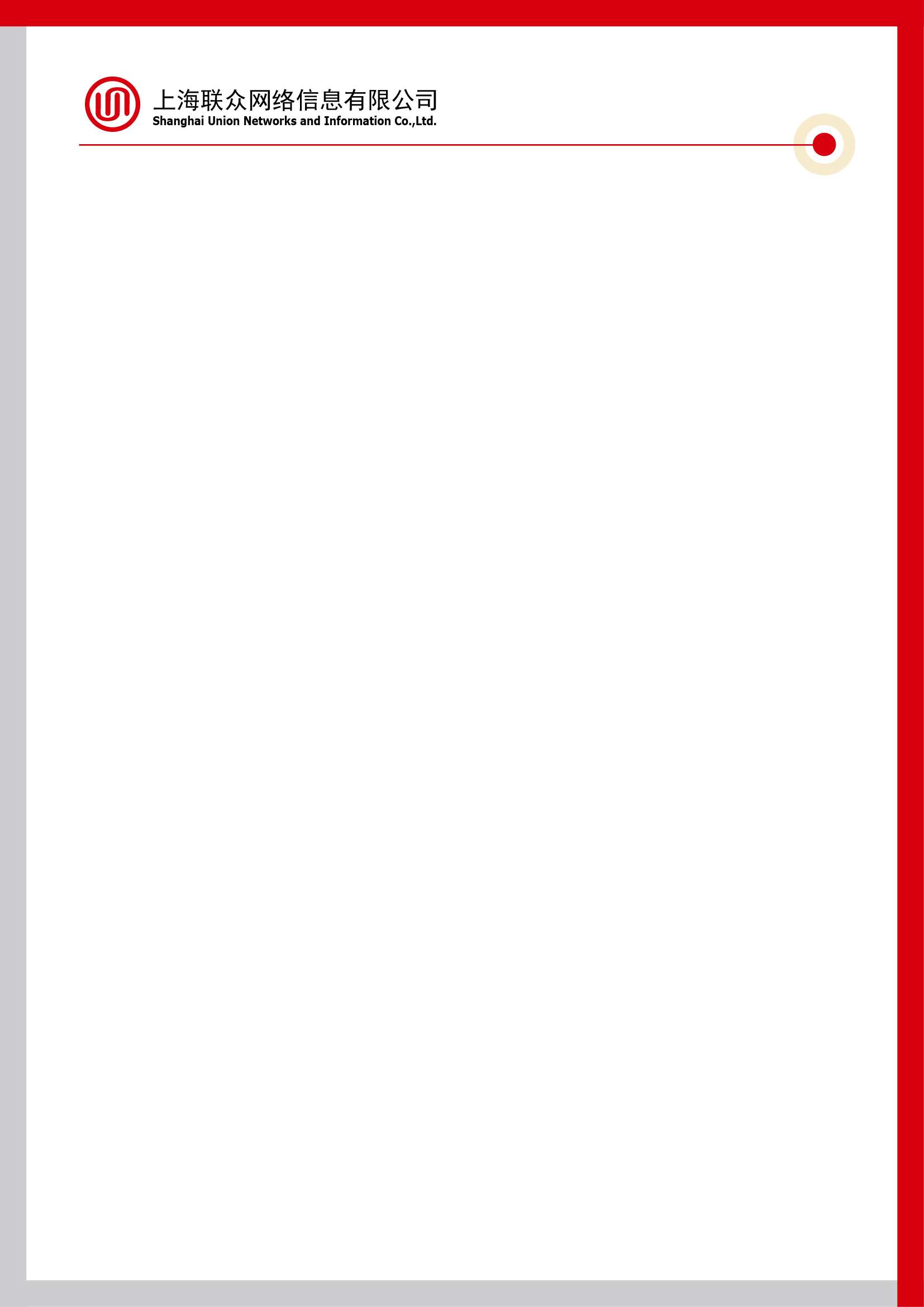 一、	说明	1二、	质控API	11.	接口地址	12.	请求方法	13.	数据格式和要求	14.	接口返回结果	15三、	字典代码	161.	行政区划代码	162.	手术类型代码	903.	入径情况代码	904.	临床完成情况代码	905.	变异情况代码	90说明调用质控API接口，对JSON结构的病案首页数据质控，并返回审核结果和URL。质控API接口地址http://192.168.20.35:8502/api/QCAPI/CheckDataIP和端口以实际情况为准请求方法POST数据格式和要求参数如下：综合：WT41{  "cardinfo": '{"USERNAME": "XXX医院","YLFKFS": "99","JKKH": "000251387","ZYCS": "1","BAH": "816923","XM": "XX","XB": 2,"CSRQ": "2001-02-28","NL": 19,"GJ": "CHN","BZYZSNL": 0,"XSECSTZ": 0,"XSERYTZ": 0,"CSD": "XX县罗雄镇红星街240号","GG": "530324100","MZ": "01","SFZH": "530324200102281542","ZY": "31","HY": "10","XZZ": "XX县XX镇XX街240号","DH": "130*****963","YB1": "655800","HKDZ": "XX县XX镇XX街240号","YB2": "655800","GZDWJDZ": "无","DWDH": "15368436920","YB3": "655800","LXRXM": "田梅兰","GX": "5","DZ": "罗平县罗雄镇红星街240号","DH2": "13*****963","RYTJ": "2","RYSJ": "2020-07-27","RYSJS": 16,"RYKB": "04.09","RYBF": "肛肠整形外科","ZKKB": "","CYSJ": "2020-08-20","CYSJS": 9,"CYKB": "04.09","CYBF": "肛肠整形外科","SJZYTS": 24,"MZZD": "湿疹","JBBM": "L30.902","ZYZD": "湿疹","JBDM": "L30.902","RYBQ": "1","QTZD1": "高脂血症","JBDM1": "E78.500","RYBQ1": "1","QTZD2": "","JBDM2": "","RYBQ2": "","QTZD3": "","JBDM3": "","RYBQ3": "","QTZD4": "","JBDM4": "","RYBQ4": "","QTZD5": "","JBDM5": "","RYBQ5": "","QTZD6": "","JBDM6": "","RYBQ6": "","QTZD7": "","JBDM7": "","RYBQ7": "","QTZD8": "肝功能检查的异常结果","JBDM8": "R94.500","RYBQ8": "1","QTZD9": "泌尿道感染","JBDM9": "N39.000","RYBQ9": "1","QTZD10": "","JBDM10": "","RYBQ10": "","QTZD11": "","JBDM11": "","RYBQ11": "","QTZD12": "","JBDM12": "","RYBQ12": "","QTZD13": "","JBDM13": "","RYBQ13": "","QTZD14": "","JBDM14": "","RYBQ14": "","QTZD15": "","JBDM15": "","RYBQ15": "","WBYY": "","H23": "","BLZD": "","JBMM": "","BLH": "","YWGM": "1","GMYW": null,"SWHZSJ": null,"XX": "6","RH": "4","KZR": "周宓","ZRYS": "周宓","ZZYS": "钱斌","ZYYS": "钱斌","ZRHS": "李慈","JXYS": "","SXYS": "","BMY": "王方琼","BAZL": "","ZKYS": "","ZKHS": "","ZKRQ": "2020-08-20","SSJCZBM1": "","SSJCZRQ1": "1900-01-01","SSJB1": "","SSJCZMC1": "","SZ1": "","YZ1": "","EZ1": "","QKDJ1": "","QKYHLB1": "","MZFS1": "","MZYS1": "","SSJCZBM2": "","SSJCZRQ2": "1900-01-01","SSJB2": "","SSJCZMC2": "","SZ2": "","YZ2": "","EZ2": "","QKDJ2": "","QKYHLB2": "","MZFS2": "","MZYS2": "","SSJCZBM3": "","SSJCZRQ3": "1900-01-01","SSJB3": "","SSJCZMC3": "","SZ3": "","YZ3": "","EZ3": "","QKDJ3": "","QKYHLB3": "","MZFS3": "","MZYS3": "","SSJCZBM4": "","SSJCZRQ4": "1900-01-01","SSJB4": "","SSJCZMC4": "","SZ4": "","YZ4": "","EZ4": "","QKDJ4": "","QKYHLB4": "","MZFS4": "","MZYS4": "","SSJCZBM5": "","SSJCZRQ5": "1900-01-01","SSJB5": "","SSJCZMC5": "","SZ5": "","YZ5": "","EZ5": "","QKDJ5": "","QKYHLB5": "","MZFS5": "","MZYS5": "","SSJCZBM6": "","SSJCZRQ6": "1900-01-01","SSJB6": "","SSJCZMC6": "","SZ6": "","YZ6": "","EZ6": "","QKDJ6": "","QKYHLB6": "","MZFS6": "","MZYS6": "","SSJCZBM7": "","SSJCZRQ7": "1900-01-01","SSJB7": "","SSJCZMC7": "","SZ7": "","YZ7": "","EZ7": "","QKDJ7": "","QKYHLB7": "","MZFS7": "","MZYS7": "","LYFS": "1","YZZY_YLJG": null,"WSY_YLJG": "","SFZZYJH": "1","MD": "","RYQ_T": 0,"RYQ_XS": 0,"RYQ_F": 0,"RYH_T": 0,"RYH_XS": 0,"RYH_F": 0,"ZFY": 10734.19,"ZFJE": 0,"YLFUF": 500.00,"ZLCZF": 65.00,"HLF": 875.00,"QTFY": 0,"BLZDF": 0,"SYSZDF": 574.00,"YXXZDF": 0,"LCZDXMF": 0,"FSSZLXMF": 4874.00,"WLZLF": 0,"SSZLF": 0,"MAF": 0,"SSF": 0,"KFF": 0,"ZYZLF": 0,"XYF": 1254.62,"KJYWF": null,"ZCYF": 168.72,"ZCYF1": 0,"XF": 0,"BDBLZPF": 0,"QDBLZPF": 0,"NXYZLZPF": 0,"XBYZLZPF": 0,"HCYYCLF": 0,"YYCLF": 0,"YCXYYCLF": 2.85,"QTF": 2420.00}',  "hospcode": "1000001",  "usercode": "zh1",  "pwd": "356a192b7913b04c54574d18c28d46e6395428ab"}中医：WT42{"cardinfo":'{"ID":"37552","HISID":"00000004720200322","HOSPCODE":"2000001","suid":"82c201a7741a4d24b8d128b2bed60826","USERNAME":"并发测试中医1","YLFKFS":"1","JKKH":"0000219584","ZYCS":"1","BAH":"000000047","XM":"XXX","XB":"1","CSRQ":"1979-04-11T00:00:00","NL":"40","GJ":"CHN","BZYZS_NL":"0.00","CSD":"XX省xx县","GG":"xx省","MZ":"07","SFZH":"532328197904110318","ZY":"17","HY":"2","XZZ":"xx省xx市xx街xx小区87幢2单元102号","DH":"135*****580","YB1":"650000","HKDZ":"xx省xx市xx小区87幢2单元102号","YB2":"650000","GZDWJDZ":"xxxx","DWDH":"无","YB3":"650000","LXRXM":"xx","GX":"1","DZ":"xx市xx街xx小区87幢2单元102号","DH1":"13xxxxx80","RYTJ":"2","ZLLB":"1.1","RYSJ":"2020-03-12T00:00:00","RYSJ_S":"8","RYKB":"5013","RYBF":"省级职工医保","ZKKB":"","CYSJ":"2020-03-22T00:00:00","CYSJ_S":"8","CYKB":"5013","CYBF":"针灸科关上病区","SJZY":"10","MZD_ZYZD":"颈椎病（混合型）","JBDM":"M47.802","MZD_XYZD":"颈椎病（混合型）","JBBM":"M47.802","SSLCLJ":"1","ZYYJ":"2","ZYZLSB":"1","ZYZLJS":"1","BZSH":"1","ZB":"项痹病","ZB_JBBM":"BNV261","ZB_RYBQ":"2","ZYZD":"颈椎病（混合型）","ZYZD_JBBM":"M47.802","XY_RYBQ":"1","ZZ1":"气滞血瘀证","ZZ_JBBM1":"ZYVXK0","ZZ_RYBQ1":"1","QTZD1":"腰椎间盘突出症","ZYZD_JBBM1":"M51.202","RYBQ1":"1","ZZ2":"","ZZ_JBBM2":"","ZZ_RYBQ2":"","QTZD2":"腰椎椎管狭窄症","ZYZD_JBBM2":"M48.005","RYBQ2":"2","ZZ3":"","ZZ_JBBM3":"","ZZ_RYBQ3":"","QTZD3":"高脂血症","ZYZD_JBBM3":"E78.500","RYBQ3":"2","ZZ4":"","ZZ_JBBM4":"","ZZ_RYBQ4":"","QTZD4":"高尿酸血症","ZYZD_JBBM4":"E79.001","RYBQ4":"2","ZZ5":"","ZZ_JBBM5":"","ZZ_RYBQ5":"","QTZD5":"脂肪肝","ZYZD_JBBM5":"K76.000","RYBQ5":"2","ZZ6":"","ZZ_JBBM6":"","ZZ_RYBQ6":"","QTZD6":"","ZYZD_JBBM6":"","RYBQ6":"","ZZ7":"","ZZ_JBBM7":"","ZZ_RYBQ7":"","QTZD7":"","ZYZD_JBBM7":"","RYBQ7":"","WBYY":"","JBBM1":"","BLZD":"","JBBM2":"","BLH":"","YWGM":"1","GMYW":"无","SJ":"","XX":"6","RH":"4","KZR":"易荣","ZRYS":"易荣","ZZYS":"易荣","ZYYS":"晏为玮","ZRHS":"张伊伦","JXYS":"","SXYS":"","BMY":"付正芳","BAZL":"1","ZKYS":"晏为玮","ZKHS":"杨永江","ZKRQ":"2020-03-23T00:00:00","SSJCZBM1":"17.91100","SSJCZRQ1":"2020-03-12T00:00:00","SHJB1":"6","SSJCZMC1":"毫针治疗","SZ1":"晏为玮","YZ1":"","EZ1":"","QKDJ1":"","QKYLB1":"","MZFS1":"9","MZYS1":"","SSJCZBM2":"17.912A0","SSJCZRQ2":"2020-03-12T00:00:00","SHJB2":"6","SSJCZMC2":"电针治疗","SZ2":"晏为玮","YZ2":"","EZ2":"","QKDJ2":"","QKYLB2":"","MZFS2":"9","MZYS2":"","SSJCZBM3":"17.91110","SSJCZRQ3":"2020-03-12T00:00:00","SHJB3":"6","SSJCZMC3":"头针治疗","SZ3":"晏为玮","YZ3":"","EZ3":"","QKDJ3":"","QKYLB3":"","MZFS3":"9","MZYS3":"","SSJCZBM4":"17.91370","SSJCZRQ4":"2020-03-12T00:00:00","SHJB4":"6","SSJCZMC4":"雷火灸治疗","SZ4":"晏为玮","YZ4":"","EZ4":"","QKDJ4":"","QKYLB4":"","MZFS4":"9","MZYS4":"","SSJCZBM5":"17.95210","SSJCZRQ5":"2020-03-12T00:00:00","SHJB5":"6","SSJCZMC5":"烫熨治疗(小)","SZ5":"晏为玮","YZ5":"","EZ5":"","QKDJ5":"","QKYLB5":"","MZFS5":"9","MZYS5":"","SSJCZBM6":"93.3910","SSJCZRQ6":"2020-03-12T00:00:00","SHJB6":"6","SSJCZMC6":"穴位贴敷","SZ6":"晏为玮","YZ6":"","EZ6":"","QKDJ6":"","QKYLB6":"","MZFS6":"9","MZYS6":"","LYFS":"1","YZZY_JGMC":"","WSY_JGMC":"","ZZYJH":"1","MD":"","ZFY":"7308.36","ZFJE":"0.00","YLFWF":"462.00","BZLZF":"300.00","ZYBLZHZF":"30.00","ZLCZF":"4.00","HLF":"350.00","ZDF":"360.00","YXXZDF":"910.00","LCZDXMF":"25.00","FSSZLXMF":"390.00","ZLF":"390.00","ZYZL":"4405.00","ZYWZ":"450.00","ZCYJF":"2485.00","ZYTNZL":"1410.00","ZYTSZL":"60.00","XYF":"51.25","ZCYF":"4.60","ZCYF1":"340.45","YYCLF":"6.06","CSSF":"-","CSDS":"-","CSQX":"-","JGSF":"-","JGDS":"-","JGQX":"-","XZZSF":"-","XZZDS":"-","XZZQX":"-","JGJDMP":"xx省xx","XZZJDMP":"xx省xx小区87幢2单元102号","HKDZSF":"-","HKDZDS":"-","HKDZQX":"-","HKDZJDMP":"xx省xx小区87幢2单元102号","CSJDMP":"xx省xx县","BZYZSNLT":"0.00","UploadId":"22b7fdbf906943e29572baf4acc3bf28"}',  "hospcode": "2000001",  "usercode": "zy1",  "pwd": "356a192b7913b04c54574d18c28d46e6395428ab"}参数说明：{  "cardinfo": "string",  "hospcode": "string",  "usercode": "string",  "pwd": "string"}接口返回结果实例如下：成功：{    "statuscode": "0",    "statusmsg": "调用成功",    "checkresulturl": "http://192.168.0.201:8512?hospcode=2000001&suid=3564b79e80cc44c1b6f4ab29f7efb550&iszy=1",    "checkresult": {        "checkmaster": [            {               "checkdate": "2020-09-09 15:29:37.883",                "cardscore": 91.00,                "drgcode": "IM10B",                "drgname": "无手术的脊柱疾患不伴有并发症和伴随症",                "pccl": "低",                "sdcode": null,                "sdname": null            }        ],        "checkdetail": [            {                "dicname": "合理性",                "rulename": "新生儿体重",                "checkname": "麻醉医师1不能为空",                "remindname": "强制性错误",                "remindinfo": "【麻醉方式1】不为空时，【麻醉医师1】也不能为空",                "colname": "MZYS1",                "coldest": "麻醉医师"            },            {                "dicname": "合理性",                "rulename": "新生儿体重",                "checkname": "麻醉医师2不能为空",                "remindname": "强制性错误",                "remindinfo": "【麻醉方式2】不为空时，【麻醉医师2】也不能为空",                "colname": "MZYS2",                "coldest": "麻醉医师"            }        ]    }}失败：①{    "statuscode": "10",    "statusmsg": "JSON数据病案信息格式错误：Object reference not set to an instance of an object.",    "checkresulturl": null,    "checkresult": null}②{    "statuscode": "99",    "statusmsg": "JSON数据用户信息无效，请联系管理员",    "checkresulturl": null,    "checkresult": null}结果说明：病案得分及分组情况等：checkresult-> checkmaster病案审核错误明细：checkresult->checkdetail字典代码行政区划代码110000	北京市	110100	市辖区		110101	东城区		110102	西城区		110105	朝阳区		110106	丰台区		110107	石景山区		110108	海淀区		110109	门头沟区		110111	房山区		110112	通州区		110113	顺义区		110114	昌平区		110115	大兴区		110116	怀柔区		110117	平谷区		110118	密云区		110119	延庆区	110200	县120000	天津市	120100	市辖区		120101	和平区		120102	河东区		120103	河西区		120104	南开区		120105	河北区		120106	红桥区		120110	东丽区		120111	西青区		120112	津南区		120113	北辰区		120114	武清区		120115	宝坻区		120116	滨海新区		120117	宁河区		120118	静海区		120119	蓟州区	120200	县130000	河北省	130100	石家庄市		130102	长安区		130104	桥西区		130105	新华区		130107	井陉矿区		130108	裕华区		130109	藁城区		130110	鹿泉区		130111	栾城区		130121	井陉县		130123	正定县		130125	行唐县		130126	灵寿县		130127	高邑县		130128	深泽县		130129	赞皇县		130130	无极县		130131	平山县		130132	元氏县		130133	赵县		130181	辛集市		130183	晋州市		130184	新乐市	130200	唐山市		130202	路南区		130203	路北区		130204	古冶区		130205	开平区		130207	丰南区		130208	丰润区		130209	曹妃甸区		130223	滦县		130224	滦南县		130225	乐亭县		130227	迁西县		130229	玉田县		130281	遵化市		130283	迁安市	130300	秦皇岛市		130302	海港区		130303	山海关区		130304	北戴河区		130306	抚宁区		130321	青龙满族自治县		130322	昌黎县		130324	卢龙县	130400	邯郸市		130402	邯山区		130403	丛台区		130404	复兴区		130406	峰峰矿区		130407	肥乡区		130408	永年区		130423	临漳县		130424	成安县		130425	大名县		130426	涉县		130427	磁县		130430	邱县		130431	鸡泽县		130432	广平县		130433	馆陶县		130434	魏县		130435	曲周县		130481	武安市	130500	邢台市		130502	桥东区		130503	桥西区		130521	邢台县		130522	临城县		130523	内丘县		130524	柏乡县		130525	隆尧县		130526	任县		130527	南和县		130528	宁晋县		130529	巨鹿县		130530	新河县		130531	广宗县		130532	平乡县		130533	威县		130534	清河县		130535	临西县		130581	南宫市		130582	沙河市	130600	保定市		130602	竞秀区		130606	莲池区		130607	满城区		130608	清苑区		130609	徐水区		130623	涞水县		130624	阜平县		130626	定兴县		130627	唐县		130628	高阳县		130629	容城县		130630	涞源县		130631	望都县		130632	安新县		130633	易县		130634	曲阳县		130635	蠡县		130636	顺平县		130637	博野县		130638	雄县		130681	涿州市		130682	定州市		130683	安国市		130684	高碑店市	130700	张家口市		130702	桥东区		130703	桥西区		130705	宣化区		130706	下花园区		130708	万全区		130709	崇礼区		130722	张北县		130723	康保县		130724	沽源县		130725	尚义县		130726	蔚县		130727	阳原县		130728	怀安县		130730	怀来县		130731	涿鹿县		130732	赤城县	130800	承德市		130802	双桥区		130803	双滦区		130804	鹰手营子矿区		130821	承德县		130822	兴隆县		130824	滦平县		130825	隆化县		130826	丰宁满族自治县		130827	宽城满族自治县		130828	围场满族蒙古族自治县		130881	平泉市	130900	沧州市		130902	新华区		130903	运河区		130921	沧县		130922	青县		130923	东光县		130924	海兴县		130925	盐山县		130926	肃宁县		130927	南皮县		130928	吴桥县		130929	献县		130930	孟村回族自治县		130981	泊头市		130982	任丘市		130983	黄骅市		130984	河间市	131000	廊坊市		131002	安次区		131003	广阳区		131022	固安县		131023	永清县		131024	香河县		131025	大城县		131026	文安县		131028	大厂回族自治县		131081	霸州市		131082	三河市	131100	衡水市		131102	桃城区		131103	冀州区		131121	枣强县		131122	武邑县		131123	武强县		131124	饶阳县		131125	安平县		131126	故城县		131127	景县		131128	阜城县		131182	深州市140000	山西省	140100	太原市		140105	小店区		140106	迎泽区		140107	杏花岭区		140108	尖草坪区		140109	万柏林区		140110	晋源区		140121	清徐县		140122	阳曲县		140123	娄烦县		140181	古交市	140200	大同市		140202	城区		140203	矿区		140211	南郊区		140212	新荣区		140221	阳高县		140222	天镇县		140223	广灵县		140224	灵丘县		140225	浑源县		140226	左云县		140227	大同县	140300	阳泉市		140302	城区		140303	矿区		140311	郊区		140321	平定县		140322	盂县	140400	长治市		140402	城区		140411	郊区		140421	长治县		140423	襄垣县		140424	屯留县		140425	平顺县		140426	黎城县		140427	壶关县		140428	长子县		140429	武乡县		140430	沁县		140431	沁源县		140481	潞城市	140500	晋城市		140502	城区		140521	沁水县		140522	阳城县		140524	陵川县		140525	泽州县		140581	高平市	140600	朔州市		140602	朔城区		140603	平鲁区		140621	山阴县		140622	应县		140623	右玉县		140624	怀仁县	140700	晋中市		140702	榆次区		140721	榆社县		140722	左权县		140723	和顺县		140724	昔阳县		140725	寿阳县		140726	太谷县		140727	祁县		140728	平遥县		140729	灵石县		140781	介休市	140800	运城市		140802	盐湖区		140821	临猗县		140822	万荣县		140823	闻喜县		140824	稷山县		140825	新绛县		140826	绛县		140827	垣曲县		140828	夏县		140829	平陆县		140830	芮城县		140881	永济市		140882	河津市	140900	忻州市		140902	忻府区		140921	定襄县		140922	五台县		140923	代县		140924	繁峙县		140925	宁武县		140926	静乐县		140927	神池县		140928	五寨县		140929	岢岚县		140930	河曲县		140931	保德县		140932	偏关县		140981	原平市	141000	临汾市		141002	尧都区		141021	曲沃县		141022	翼城县		141023	襄汾县		141024	洪洞县		141025	古县		141026	安泽县		141027	浮山县		141028	吉县		141029	乡宁县		141030	大宁县		141031	隰县		141032	永和县		141033	蒲县		141034	汾西县		141081	侯马市		141082	霍州市	141100	吕梁市		141102	离石区		141121	文水县		141122	交城县		141123	兴县		141124	临县		141125	柳林县		141126	石楼县		141127	岚县		141128	方山县		141129	中阳县		141130	交口县		141181	孝义市		141182	汾阳市150000	内蒙古自治区	150100	呼和浩特市		150102	新城区		150103	回民区		150104	玉泉区		150105	赛罕区		150121	土默特左旗		150122	托克托县		150123	和林格尔县		150124	清水河县		150125	武川县	150200	包头市		150202	东河区		150203	昆都仑区		150204	青山区		150205	石拐区		150206	白云鄂博矿区		150207	九原区		150221	土默特右旗		150222	固阳县		150223	达尔罕茂明安联合旗	150300	乌海市		150302	海勃湾区		150303	海南区		150304	乌达区	150400	赤峰市		150402	红山区		150403	元宝山区		150404	松山区		150421	阿鲁科尔沁旗		150422	巴林左旗		150423	巴林右旗		150424	林西县		150425	克什克腾旗		150426	翁牛特旗		150428	喀喇沁旗		150429	宁城县		150430	敖汉旗	150500	通辽市		150502	科尔沁区		150521	科尔沁左翼中旗		150522	科尔沁左翼后旗		150523	开鲁县		150524	库伦旗		150525	奈曼旗		150526	扎鲁特旗		150581	霍林郭勒市	150600	鄂尔多斯市		150602	东胜区		150603	康巴什区		150621	达拉特旗		150622	准格尔旗		150623	鄂托克前旗		150624	鄂托克旗		150625	杭锦旗		150626	乌审旗		150627	伊金霍洛旗	150700	呼伦贝尔市		150702	海拉尔区		150703	扎赉诺尔区		150721	阿荣旗		150722	莫力达瓦达斡尔族自治旗		150723	鄂伦春自治旗		150724	鄂温克族自治旗		150725	陈巴尔虎旗		150726	新巴尔虎左旗		150727	新巴尔虎右旗		150781	满洲里市		150782	牙克石市		150783	扎兰屯市		150784	额尔古纳市		150785	根河市	150800	巴彦淖尔市		150802	临河区		150821	五原县		150822	磴口县		150823	乌拉特前旗		150824	乌拉特中旗		150825	乌拉特后旗		150826	杭锦后旗	150900	乌兰察布市		150902	集宁区		150921	卓资县		150922	化德县		150923	商都县		150924	兴和县		150925	凉城县		150926	察哈尔右翼前旗		150927	察哈尔右翼中旗		150928	察哈尔右翼后旗		150929	四子王旗		150981	丰镇市	152200	兴安盟		152201	乌兰浩特市		152202	阿尔山市		152221	科尔沁右翼前旗		152222	科尔沁右翼中旗		152223	扎赉特旗		152224	突泉县	152500	锡林郭勒盟		152501	二连浩特市		152502	锡林浩特市		152522	阿巴嘎旗		152523	苏尼特左旗		152524	苏尼特右旗		152525	东乌珠穆沁旗		152526	西乌珠穆沁旗		152527	太仆寺旗		152528	镶黄旗		152529	正镶白旗		152530	正蓝旗		152531	多伦县	152900	阿拉善盟		152921	阿拉善左旗		152922	阿拉善右旗		152923	额济纳旗210000	辽宁省	210100	沈阳市		210102	和平区		210103	沈河区		210104	大东区		210105	皇姑区		210106	铁西区		210111	苏家屯区		210112	东陵区		210113	沈北新区		210114	于洪区		210115	辽中区		210123	康平县		210124	法库县		210181	新民市	210200	大连市		210202	中山区		210203	西岗区		210204	沙河口区		210211	甘井子区		210212	旅顺口区		210213	金州区		210214	普兰店区		210224	长海县		210281	瓦房店市		210283	庄河市	210300	鞍山市		210302	铁东区		210303	铁西区		210304	立山区		210311	千山区		210321	台安县		210323	岫岩满族自治县		210381	海城市	210400	抚顺市		210402	新抚区		210403	东洲区		210404	望花区		210411	顺城区		210421	抚顺县		210422	新宾满族自治县		210423	清原满族自治县	210500	本溪市		210502	平山区		210503	溪湖区		210504	明山区		210505	南芬区		210521	本溪满族自治县		210522	桓仁满族自治县	210600	丹东市		210602	元宝区		210603	振兴区		210604	振安区		210624	宽甸满族自治县		210681	东港市		210682	凤城市	210700	锦州市		210702	古塔区		210703	凌河区		210711	太和区		210726	黑山县		210727	义县		210781	凌海市		210782	北镇市	210800	营口市		210802	站前区		210803	西市区		210804	鲅鱼圈区		210811	老边区		210881	盖州市		210882	大石桥市	210900	阜新市		210902	海州区		210903	新邱区		210904	太平区		210905	清河门区		210911	细河区		210921	阜新蒙古族自治县		210922	彰武县	211000	辽阳市		211002	白塔区		211003	文圣区		211004	宏伟区		211005	弓长岭区		211011	太子河区		211021	辽阳县		211081	灯塔市	211100	盘锦市		211102	双台子区		211103	兴隆台区		211104	大洼区		211122	盘山县	211200	铁岭市		211202	银州区		211204	清河区		211221	铁岭县		211223	西丰县		211224	昌图县		211281	调兵山市		211282	开原市	211300	朝阳市		211302	双塔区		211303	龙城区		211321	朝阳县		211322	建平县		211324	喀喇沁左翼蒙古族自治县		211381	北票市		211382	凌源市	211400	葫芦岛市		211402	连山区		211403	龙港区		211404	南票区		211421	绥中县		211422	建昌县		211481	兴城市220000	吉林省	220100	长春市		220102	南关区		220103	宽城区		220104	朝阳区		220105	二道区		220106	绿园区		220112	双阳区		220113	九台区		220122	农安县		220182	榆树市		220183	德惠市	220200	吉林市		220202	昌邑区		220203	龙潭区		220204	船营区		220211	丰满区		220221	永吉县		220281	蛟河市		220282	桦甸市		220283	舒兰市		220284	磐石市	220300	四平市		220302	铁西区		220303	铁东区		220322	梨树县		220323	伊通满族自治县		220381	公主岭市		220382	双辽市	220400	辽源市		220402	龙山区		220403	西安区		220421	东丰县		220422	东辽县	220500	通化市		220502	东昌区		220503	二道江区		220521	通化县		220523	辉南县		220524	柳河县		220581	梅河口市		220582	集安市	220600	白山市		220602	浑江区		220605	江源区		220621	抚松县		220622	靖宇县		220623	长白朝鲜族自治县		220681	临江市	220700	松原市		220702	宁江区		220721	前郭尔罗斯蒙古族自治县		220722	长岭县		220723	乾安县		220781	扶余市	220800	白城市		220802	洮北区		220821	镇赉县		220822	通榆县		220881	洮南市		220882	大安市	222400	延边朝鲜族自治州		222401	延吉市		222402	图们市		222403	敦化市		222404	珲春市		222405	龙井市		222406	和龙市		222424	汪清县		222426	安图县230000	黑龙江省	230100	哈尔滨市		230102	道里区		230103	南岗区		230104	道外区		230108	平房区		230109	松北区		230110	香坊区		230111	呼兰区		230112	阿城区		230113	双城区		230123	依兰县		230124	方正县		230125	宾县		230126	巴彦县		230127	木兰县		230128	通河县		230129	延寿县		230183	尚志市		230184	五常市	230200	齐齐哈尔市		230202	龙沙区		230203	建华区		230204	铁锋区		230205	昂昂溪区		230206	富拉尔基区		230207	碾子山区		230208	梅里斯达斡尔族区		230221	龙江县		230223	依安县		230224	泰来县		230225	甘南县		230227	富裕县		230229	克山县		230230	克东县		230231	拜泉县		230281	讷河市	230300	鸡西市		230302	鸡冠区		230303	恒山区		230304	滴道区		230305	梨树区		230306	城子河区		230307	麻山区		230321	鸡东县		230381	虎林市		230382	密山市	230400	鹤岗市		230402	向阳区		230403	工农区		230404	南山区		230405	兴安区		230406	东山区		230407	兴山区		230421	萝北县		230422	绥滨县	230500	双鸭山市		230502	尖山区		230503	岭东区		230505	四方台区		230506	宝山区		230521	集贤县		230522	友谊县		230523	宝清县		230524	饶河县	230600	大庆市		230602	萨尔图区		230603	龙凤区		230604	让胡路区		230605	红岗区		230606	大同区		230621	肇州县		230622	肇源县		230623	林甸县		230624	杜尔伯特蒙古族自治县	230700	伊春市		230702	伊春区		230703	南岔区		230704	友好区		230705	西林区		230706	翠峦区		230707	新青区		230708	美溪区		230709	金山屯区		230710	五营区		230711	乌马河区		230712	汤旺河区		230713	带岭区		230714	乌伊岭区		230715	红星区		230716	上甘岭区		230722	嘉荫县		230781	铁力市	230800	佳木斯市		230803	向阳区		230804	前进区		230805	东风区		230811	郊区		230822	桦南县		230826	桦川县		230828	汤原县		230881	同江市		230882	富锦市		230883	抚远市	230900	七台河市		230902	新兴区		230903	桃山区		230904	茄子河区		230921	勃利县	231000	牡丹江市		231002	东安区		231003	阳明区		231004	爱民区		231005	西安区		231025	林口县		231081	绥芬河市		231083	海林市		231084	宁安市		231085	穆棱市		231086	东宁市	231100	黑河市		231102	爱辉区		231121	嫩江县		231123	逊克县		231124	孙吴县		231181	北安市		231182	五大连池市	231200	绥化市		231202	北林区		231221	望奎县		231222	兰西县		231223	青冈县		231224	庆安县		231225	明水县		231226	绥棱县		231281	安达市		231282	肇东市		231283	海伦市	232700	大兴安岭地区		232701	加格达奇区(虚拟)		232702	松岭区(虚拟)		232703	新林区(虚拟)		232704	呼中区(虚拟)		232721	呼玛县		232722	塔河县		232723	漠河县310000	上海市	310100	市辖区		310101	黄浦区		310104	徐汇区		310105	长宁区		310106	静安区		310107	普陀区		310109	虹口区		310110	杨浦区		310112	闵行区		310113	宝山区		310114	嘉定区		310115	浦东新区		310116	金山区		310117	松江区		310118	青浦区		310120	奉贤区		310151	崇明区	310200	县320000	江苏省	320100	南京市		320102	玄武区		320104	秦淮区		320105	建邺区		320106	鼓楼区		320111	浦口区		320113	栖霞区		320114	雨花台区		320115	江宁区		320116	六合区		320117	溧水区		320118	高淳区	320200	无锡市		320205	锡山区		320206	惠山区		320211	滨湖区		320213	梁溪区		320214	新吴区		320281	江阴市		320282	宜兴市	320300	徐州市		320302	鼓楼区		320303	云龙区		320305	贾汪区		320311	泉山区		320312	铜山区		320321	丰县		320322	沛县		320324	睢宁县		320381	新沂市		320382	邳州市	320400	常州市		320402	天宁区		320404	钟楼区		320411	新北区		320412	武进区		320413	金坛区		320481	溧阳市	320500	苏州市		320505	虎丘区		320506	吴中区		320507	相城区		320508	姑苏区		320509	吴江区		320581	常熟市		320582	张家港市		320583	昆山市		320585	太仓市	320600	南通市		320602	崇川区		320611	港闸区		320612	通州区		320621	海安县		320623	如东县		320681	启东市		320682	如皋市		320684	海门市	320700	连云港市		320703	连云区		320706	海州区		320707	赣榆区		320722	东海县		320723	灌云县		320724	灌南县	320800	淮安市		320803	淮安区		320804	淮阴区		320812	清江浦区		320813	洪泽区		320826	涟水县		320830	盱眙县		320831	金湖县	320900	盐城市		320902	亭湖区		320903	盐都区		320904	大丰区		320921	响水县		320922	滨海县		320923	阜宁县		320924	射阳县		320925	建湖县		320981	东台市	321000	扬州市		321002	广陵区		321003	邗江区		321012	江都区		321023	宝应县		321081	仪征市		321084	高邮市	321100	镇江市		321102	京口区		321111	润州区		321112	丹徒区		321181	丹阳市		321182	扬中市		321183	句容市	321200	泰州市		321202	海陵区		321203	高港区		321204	姜堰区		321281	兴化市		321282	靖江市		321283	泰兴市	321300	宿迁市		321302	宿城区		321311	宿豫区		321322	沭阳县		321323	泗阳县		321324	泗洪县330000	浙江省	330100	杭州市		330102	上城区		330103	下城区		330104	江干区		330105	拱墅区		330106	西湖区		330108	滨江区		330109	萧山区		330110	余杭区		330111	富阳区		330122	桐庐县		330127	淳安县		330182	建德市		330112	临安区	330200	宁波市		330203	海曙区		330205	江北区		330206	北仑区		330211	镇海区		330212	鄞州区		330213	奉化区		330225	象山县		330226	宁海县		330281	余姚市		330282	慈溪市	330300	温州市		330302	鹿城区		330303	龙湾区		330304	瓯海区		330305	洞头区		330324	永嘉县		330326	平阳县		330327	苍南县		330328	文成县		330329	泰顺县		330381	瑞安市		330382	乐清市	330400	嘉兴市		330402	南湖区		330411	秀洲区		330421	嘉善县		330424	海盐县		330481	海宁市		330482	平湖市		330483	桐乡市	330500	湖州市		330502	吴兴区		330503	南浔区		330521	德清县		330522	长兴县		330523	安吉县	330600	绍兴市		330602	越城区		330603	柯桥区		330604	上虞区		330624	新昌县		330681	诸暨市		330683	嵊州市	330700	金华市		330702	婺城区		330703	金东区		330723	武义县		330726	浦江县		330727	磐安县		330781	兰溪市		330782	义乌市		330783	东阳市		330784	永康市	330800	衢州市		330802	柯城区		330803	衢江区		330822	常山县		330824	开化县		330825	龙游县		330881	江山市	330900	舟山市		330902	定海区		330903	普陀区		330921	岱山县		330922	嵊泗县	331000	台州市		331002	椒江区		331003	黄岩区		331004	路桥区		331022	三门县		331023	天台县		331024	仙居县		331081	温岭市		331082	临海市		331083	玉环市	331100	丽水市		331102	莲都区		331121	青田县		331122	缙云县		331123	遂昌县		331124	松阳县		331125	云和县		331126	庆元县		331127	景宁畲族自治县		331181	龙泉市340000	安徽省	340100	合肥市		340102	瑶海区		340103	庐阳区		340104	蜀山区		340111	包河区		340121	长丰县		340122	肥东县		340123	肥西县		340124	庐江县		340181	巢湖市	340200	芜湖市		340202	镜湖区		340203	弋江区		340207	鸠江区		340208	三山区		340221	芜湖县		340222	繁昌县		340223	南陵县		340225	无为县	340300	蚌埠市		340302	龙子湖区		340303	蚌山区		340304	禹会区		340311	淮上区		340321	怀远县		340322	五河县		340323	固镇县	340400	淮南市		340402	大通区		340403	田家庵区		340404	谢家集区		340405	八公山区		340406	潘集区		340421	凤台县		340422	寿县	340500	马鞍山市		340503	花山区		340504	雨山区		340506	博望区		340521	当涂县		340522	含山县		340523	和县	340600	淮北市		340602	杜集区		340603	相山区		340604	烈山区		340621	濉溪县	340700	铜陵市		340705	铜官区		340706	义安区		340711	郊区		340722	枞阳县	340800	安庆市		340802	迎江区		340803	大观区		340811	宜秀区		340822	怀宁县		340824	潜山县		340825	太湖县		340826	宿松县		340827	望江县		340828	岳西县		340881	桐城市	341000	黄山市		341002	屯溪区		341003	黄山区		341004	徽州区		341021	歙县		341022	休宁县		341023	黟县		341024	祁门县	341100	滁州市		341102	琅琊区		341103	南谯区		341122	来安县		341124	全椒县		341125	定远县		341126	凤阳县		341181	天长市		341182	明光市	341200	阜阳市		341202	颍州区		341203	颍东区		341204	颍泉区		341221	临泉县		341222	太和县		341225	阜南县		341226	颍上县		341282	界首市	341300	宿州市		341302	埇桥区		341321	砀山县		341322	萧县		341323	灵璧县		341324	泗县	341500	六安市		341502	金安区		341503	裕安区		341504	叶集区		341522	霍邱县		341523	舒城县		341524	金寨县		341525	霍山县	341600	亳州市		341602	谯城区		341621	涡阳县		341622	蒙城县		341623	利辛县	341700	池州市		341702	贵池区		341721	东至县		341722	石台县		341723	青阳县	341800	宣城市		341802	宣州区		341821	郎溪县		341822	广德县		341823	泾县		341824	绩溪县		341825	旌德县		341881	宁国市350000	福建省	350100	福州市		350102	鼓楼区		350103	台江区		350104	仓山区		350105	马尾区		350111	晋安区		350112	长乐区		350121	闽侯县		350122	连江县		350123	罗源县		350124	闽清县		350125	永泰县		350128	平潭县		350181	福清市	350200	厦门市		350203	思明区		350205	海沧区		350206	湖里区		350211	集美区		350212	同安区		350213	翔安区	350300	莆田市		350302	城厢区		350303	涵江区		350304	荔城区		350305	秀屿区		350322	仙游县	350400	三明市		350402	梅列区		350403	三元区		350421	明溪县		350423	清流县		350424	宁化县		350425	大田县		350426	尤溪县		350427	沙县		350428	将乐县		350429	泰宁县		350430	建宁县		350481	永安市	350500	泉州市		350502	鲤城区		350503	丰泽区		350504	洛江区		350505	泉港区		350521	惠安县		350524	安溪县		350525	永春县		350526	德化县		350527	金门县		350581	石狮市		350582	晋江市		350583	南安市	350600	漳州市		350602	芗城区		350603	龙文区		350622	云霄县		350623	漳浦县		350624	诏安县		350625	长泰县		350626	东山县		350627	南靖县		350628	平和县		350629	华安县		350681	龙海市	350700	南平市		350702	延平区		350703	建阳区		350721	顺昌县		350722	浦城县		350723	光泽县		350724	松溪县		350725	政和县		350781	邵武市		350782	武夷山市		350783	建瓯市	350800	龙岩市		350802	新罗区		350803	永定区		350821	长汀县		350823	上杭县		350824	武平县		350825	连城县		350881	漳平市	350900	宁德市		350902	蕉城区		350921	霞浦县		350922	古田县		350923	屏南县		350924	寿宁县		350925	周宁县		350926	柘荣县		350981	福安市		350982	福鼎市360000	江西省	360100	南昌市		360102	东湖区		360103	西湖区		360104	青云谱区		360105	湾里区		360111	青山湖区		360112	新建区		360121	南昌县		360123	安义县		360124	进贤县	360200	景德镇市		360202	昌江区		360203	珠山区		360222	浮梁县		360281	乐平市	360300	萍乡市		360302	安源区		360313	湘东区		360321	莲花县		360322	上栗县		360323	芦溪县	360400	九江市		360402	庐山区		360403	浔阳区		360404	柴桑区		360423	武宁县		360424	修水县		360425	永修县		360426	德安县		360428	都昌县		360429	湖口县		360430	彭泽县		360481	瑞昌市		360482	共青城市		360483	庐山市	360500	新余市		360502	渝水区		360521	分宜县	360600	鹰潭市		360602	月湖区		360622	余江县		360681	贵溪市	360700	赣州市		360702	章贡区		360703	南康区		360704	赣县区		360722	信丰县		360723	大余县		360724	上犹县		360725	崇义县		360726	安远县		360727	龙南县		360728	定南县		360729	全南县		360730	宁都县		360731	于都县		360732	兴国县		360733	会昌县		360734	寻乌县		360735	石城县		360781	瑞金市	360800	吉安市		360802	吉州区		360803	青原区		360821	吉安县		360822	吉水县		360823	峡江县		360824	新干县		360825	永丰县		360826	泰和县		360827	遂川县		360828	万安县		360829	安福县		360830	永新县		360881	井冈山市	360900	宜春市		360902	袁州区		360921	奉新县		360922	万载县		360923	上高县		360924	宜丰县		360925	靖安县		360926	铜鼓县		360981	丰城市		360982	樟树市		360983	高安市	361000	抚州市		361002	临川区		361003	东乡区		361021	南城县		361022	黎川县		361023	南丰县		361024	崇仁县		361025	乐安县		361026	宜黄县		361027	金溪县		361028	资溪县		361030	广昌县	361100	上饶市		361102	信州区		361103	广丰区		361121	上饶县		361123	玉山县		361124	铅山县		361125	横峰县		361126	弋阳县		361127	余干县		361128	鄱阳县		361129	万年县		361130	婺源县		361181	德兴市370000	山东省	370100	济南市		370102	历下区		370103	市中区		370104	槐荫区		370105	天桥区		370112	历城区		370113	长清区		370114	章丘区		370124	平阴县		370125	济阳县		370126	商河县	370200	青岛市		370202	市南区		370203	市北区		370211	黄岛区		370212	崂山区		370213	李沧区		370214	城阳区		370281	胶州市		370282	即墨市		370283	平度市		370285	莱西市	370300	淄博市		370302	淄川区		370303	张店区		370304	博山区		370305	临淄区		370306	周村区		370321	桓台县		370322	高青县		370323	沂源县	370400	枣庄市		370402	市中区		370403	薛城区		370404	峄城区		370405	台儿庄区		370406	山亭区		370481	滕州市	370500	东营市		370502	东营区		370503	河口区		370505	垦利区		370522	利津县		370523	广饶县	370600	烟台市		370602	芝罘区		370611	福山区		370612	牟平区		370613	莱山区		370634	长岛县		370681	龙口市		370682	莱阳市		370683	莱州市		370684	蓬莱市		370685	招远市		370686	栖霞市		370687	海阳市	370700	潍坊市		370702	潍城区		370703	寒亭区		370704	坊子区		370705	奎文区		370724	临朐县		370725	昌乐县		370781	青州市		370782	诸城市		370783	寿光市		370784	安丘市		370785	高密市		370786	昌邑市	370800	济宁市		370811	任城区		370812	兖州区		370826	微山县		370827	鱼台县		370828	金乡县		370829	嘉祥县		370830	汶上县		370831	泗水县		370832	梁山县		370881	曲阜市		370883	邹城市	370900	泰安市		370902	泰山区		370911	岱岳区		370921	宁阳县		370923	东平县		370982	新泰市		370983	肥城市	371000	威海市		371002	环翠区		371003	文登区		371082	荣成市		371083	乳山市	371100	日照市		371102	东港区		371103	岚山区		371121	五莲县		371122	莒县	371200	莱芜市		371202	莱城区		371203	钢城区	371300	临沂市		371302	兰山区		371311	罗庄区		371312	河东区		371321	沂南县		371322	郯城县		371323	沂水县		371324	兰陵县		371325	费县		371326	平邑县		371327	莒南县		371328	蒙阴县		371329	临沭县	371400	德州市		371402	德城区		371403	陵城区		371422	宁津县		371423	庆云县		371424	临邑县		371425	齐河县		371426	平原县		371427	夏津县		371428	武城县		371481	乐陵市		371482	禹城市	371500	聊城市		371502	东昌府区		371521	阳谷县		371522	莘县		371523	茌平县		371524	东阿县		371525	冠县		371526	高唐县		371581	临清市	371600	滨州市		371602	滨城区		371603	沾化区		371621	惠民县		371622	阳信县		371623	无棣县		371625	博兴县		371626	邹平县	371700	菏泽市		371702	牡丹区		371703	定陶区		371721	曹县		371722	单县		371723	成武县		371724	巨野县		371725	郓城县		371726	鄄城县		371728	东明县410000	河南省	410100	郑州市		410102	中原区		410103	二七区		410104	管城回族区		410105	金水区		410106	上街区		410108	惠济区		410122	中牟县		410181	巩义市		410182	荥阳市		410183	新密市		410184	新郑市		410185	登封市	410200	开封市		410202	龙亭区		410203	顺河回族区		410204	鼓楼区		410205	禹王台区		410212	祥符区		410221	杞县		410222	通许县		410223	尉氏县		410225	兰考县	410300	洛阳市		410302	老城区		410303	西工区		410304	瀍河回族区		410305	涧西区		410306	吉利区		410311	洛龙区		410322	孟津县		410323	新安县		410324	栾川县		410325	嵩县		410326	汝阳县		410327	宜阳县		410328	洛宁县		410329	伊川县		410381	偃师市	410400	平顶山市		410402	新华区		410403	卫东区		410404	石龙区		410411	湛河区		410421	宝丰县		410422	叶县		410423	鲁山县		410425	郏县		410481	舞钢市		410482	汝州市	410500	安阳市		410502	文峰区		410503	北关区		410505	殷都区		410506	龙安区		410522	安阳县		410523	汤阴县		410526	滑县		410527	内黄县		410581	林州市	410600	鹤壁市		410602	鹤山区		410603	山城区		410611	淇滨区		410621	浚县		410622	淇县	410700	新乡市		410702	红旗区		410703	卫滨区		410704	凤泉区		410711	牧野区		410721	新乡县		410724	获嘉县		410725	原阳县		410726	延津县		410727	封丘县		410728	长垣县		410781	卫辉市		410782	辉县市	410800	焦作市		410802	解放区		410803	中站区		410804	马村区		410811	山阳区		410821	修武县		410822	博爱县		410823	武陟县		410825	温县		410882	沁阳市		410883	孟州市	410900	濮阳市		410902	华龙区		410922	清丰县		410923	南乐县		410926	范县		410927	台前县		410928	濮阳县	411000	许昌市		411002	魏都区		411003	建安区		411023	许昌县（旧）		411024	鄢陵县		411025	襄城县		411081	禹州市		411082	长葛市	411100	漯河市		411102	源汇区		411103	郾城区		411104	召陵区		411121	舞阳县		411122	临颍县	411200	三门峡市		411202	湖滨区		411203	陕州区		411221	渑池县		411224	卢氏县		411281	义马市		411282	灵宝市	411300	南阳市		411302	宛城区		411303	卧龙区		411321	南召县		411322	方城县		411323	西峡县		411324	镇平县		411325	内乡县		411326	淅川县		411327	社旗县		411328	唐河县		411329	新野县		411330	桐柏县		411381	邓州市	411400	商丘市		411402	梁园区		411403	睢阳区		411421	民权县		411422	睢县		411423	宁陵县		411424	柘城县		411425	虞城县		411426	夏邑县		411481	永城市	411500	信阳市		411502	浉河区		411503	平桥区		411521	罗山县		411522	光山县		411523	新县		411524	商城县		411525	固始县		411526	潢川县		411527	淮滨县		411528	息县	411600	周口市		411602	川汇区		411621	扶沟县		411622	西华县		411623	商水县		411624	沈丘县		411625	郸城县		411626	淮阳县		411627	太康县		411628	鹿邑县		411681	项城市	411700	驻马店市		411702	驿城区		411721	西平县		411722	上蔡县		411723	平舆县		411724	正阳县		411725	确山县		411726	泌阳县		411727	汝南县		411728	遂平县		411729	新蔡县	419000	济源		419001	济源市420000	湖北省	420100	武汉市		420102	江岸区		420103	江汉区		420104	硚口区		420105	汉阳区		420106	武昌区		420107	青山区		420111	洪山区		420112	东西湖区		420113	汉南区		420114	蔡甸区		420115	江夏区		420116	黄陂区		420117	新洲区	420200	黄石市		420202	黄石港区		420203	西塞山区		420204	下陆区		420205	铁山区		420222	阳新县		420281	大冶市	420300	十堰市		420301	武当山特区(虚拟)		420302	茅箭区		420303	张湾区		420304	郧阳县		420322	郧西县		420323	竹山县		420324	竹溪县		420325	房县		420381	丹江口市	420500	宜昌市		420502	西陵区		420503	伍家岗区		420504	点军区		420505	猇亭区		420506	夷陵区		420525	远安县		420526	兴山县		420527	秭归县		420528	长阳土家族自治县		420529	五峰土家族自治县		420581	宜都市		420582	当阳市		420583	枝江市	420600	襄樊市		420602	襄城区		420606	樊城区		420607	襄阳区		420624	南漳县		420625	谷城县		420626	保康县		420682	老河口市		420683	枣阳市		420684	宜城市	420700	鄂州市		420702	梁子湖区		420703	华容区		420704	鄂城区	420800	荆门市		420802	东宝区		420804	掇刀区		420821	京山县		420822	沙洋县		420881	钟祥市	420900	孝感市		420902	孝南区		420921	孝昌县		420922	大悟县		420923	云梦县		420981	应城市		420982	安陆市		420984	汉川市	421000	荆州市		421002	沙市区		421003	荆州区		421022	公安县		421023	监利县		421024	江陵县		421081	石首市		421083	洪湖市		421087	松滋市	421100	黄冈市		421102	黄州区		421121	团风县		421122	红安县		421123	罗田县		421124	英山县		421125	浠水县		421126	蕲春县		421127	黄梅县		421181	麻城市		421182	武穴市	421200	咸宁市		421202	咸安区		421221	嘉鱼县		421222	通城县		421223	崇阳县		421224	通山县		421281	赤壁市	421300	随州市		421303	曾都区		421321	随县		421381	广水市	422800	恩施土家族苗族自治州		422801	恩施市		422802	利川市		422822	建始县		422823	巴东县		422825	宣恩县		422826	咸丰县		422827	来凤县		422828	鹤峰县	429000	省直辖县级行政单位		429004	仙桃市		429005	潜江市		429006	天门市		429021	神农架林区430000	湖南省	430100	长沙市		430102	芙蓉区		430103	天心区		430104	岳麓区		430105	开福区		430111	雨花区		430112	望城区		430121	长沙县		430124	宁乡县		430181	浏阳市	430200	株洲市		430202	荷塘区		430203	芦淞区		430204	石峰区		430211	天元区		430221	株洲县		430223	攸县		430224	茶陵县		430225	炎陵县		430281	醴陵市	430300	湘潭市		430302	雨湖区		430304	岳塘区		430321	湘潭县		430381	湘乡市		430382	韶山市	430400	衡阳市		430405	珠晖区		430406	雁峰区		430407	石鼓区		430408	蒸湘区		430412	南岳区		430421	衡阳县		430422	衡南县		430423	衡山县		430424	衡东县		430426	祁东县		430481	耒阳市		430482	常宁市	430500	邵阳市		430502	双清区		430503	大祥区		430511	北塔区		430521	邵东县		430522	新邵县		430523	邵阳县		430524	隆回县		430525	洞口县		430527	绥宁县		430528	新宁县		430529	城步苗族自治县		430581	武冈市	430600	岳阳市		430602	岳阳楼区		430603	云溪区		430611	君山区		430621	岳阳县		430623	华容县		430624	湘阴县		430626	平江县		430681	汨罗市		430682	临湘市	430700	常德市		430702	武陵区		430703	鼎城区		430721	安乡县		430722	汉寿县		430723	澧县		430724	临澧县		430725	桃源县		430726	石门县		430781	津市市	430800	张家界市		430802	永定区		430811	武陵源区		430821	慈利县		430822	桑植县	430900	益阳市		430902	资阳区		430903	赫山区		430921	南县		430922	桃江县		430923	安化县		430981	沅江市	431000	郴州市		431002	北湖区		431003	苏仙区		431021	桂阳县		431022	宜章县		431023	永兴县		431024	嘉禾县		431025	临武县		431026	汝城县		431027	桂东县		431028	安仁县		431081	资兴市	431100	永州市		431102	零陵区		431103	冷水滩区		431121	祁阳县		431122	东安县		431123	双牌县		431124	道县		431125	江永县		431126	宁远县		431127	蓝山县		431128	新田县		431129	江华瑶族自治县	431200	怀化市		431202	鹤城区		431221	中方县		431222	沅陵县		431223	辰溪县		431224	溆浦县		431225	会同县		431226	麻阳苗族自治县		431227	新晃侗族自治县		431228	芷江侗族自治县		431229	靖州苗族侗族自治县		431230	通道侗族自治县		431281	洪江市	431300	娄底市		431302	娄星区		431321	双峰县		431322	新化县		431381	冷水江市		431382	涟源市	433100	湘西土家族苗族自治州		433101	吉首市		433122	泸溪县		433123	凤凰县		433124	花垣县		433125	保靖县		433126	古丈县		433127	永顺县		433130	龙山县440000	广东省	440100	广州市		440103	荔湾区		440104	越秀区		440105	海珠区		440106	天河区		440111	白云区		440112	黄埔区		440113	番禺区		440114	花都区		440115	南沙区		440117	从化区		440118	增城区	440200	韶关市		440203	武江区		440204	浈江区		440205	曲江区		440222	始兴县		440224	仁化县		440229	翁源县		440232	乳源瑶族自治县		440233	新丰县		440281	乐昌市		440282	南雄市	440300	深圳市		440301	市辖区		440303	罗湖区		440304	福田区		440305	南山区		440306	宝安区		440307	龙岗区		440308	盐田区		440309	龙华区		440310	坪山区	440400	珠海市		440401	市辖区		440402	香洲区		440403	斗门区		440404	金湾区	440500	汕头市		440501	市辖区		440507	龙湖区		440511	金平区		440512	濠江区		440513	潮阳区		440514	潮南区		440515	澄海区		440523	南澳县	440600	佛山市		440604	禅城区		440605	南海区		440606	顺德区		440607	三水区		440608	高明区	440700	江门市		440701	市辖区		440703	蓬江区		440704	江海区		440705	新会区		440781	台山市		440783	开平市		440784	鹤山市		440785	恩平市	440800	湛江市		440802	赤坎区		440803	霞山区		440804	坡头区		440811	麻章区		440823	遂溪县		440825	徐闻县		440881	廉江市		440882	雷州市		440883	吴川市	440900	茂名市		440901	市辖区		440902	茂南区		440904	电白区		440981	高州市		440982	化州市		440983	信宜市	441200	肇庆市		441202	端州区		441203	鼎湖区		441204	高要区		441223	广宁县		441224	怀集县		441225	封开县		441226	德庆县		441284	四会市	441300	惠州市		441301	市辖区		441302	惠城区		441303	惠阳区		441322	博罗县		441323	惠东县		441324	龙门县	441400	梅州市		441401	市辖区		441402	梅江区		441403	梅县区		441422	大埔县		441423	丰顺县		441424	五华县		441426	平远县		441427	蕉岭县		441481	兴宁市	441500	汕尾市		441501	市辖区		441502	城区		441521	海丰县		441523	陆河县		441581	陆丰市	441600	河源市		441601	市辖区		441602	源城区		441621	紫金县		441622	龙川县		441623	连平县		441624	和平县		441625	东源县	441700	阳江市		441701	市辖区		441702	江城区		441704	阳东区		441721	阳西县		441781	阳春市	441800	清远市		441801	市辖区		441802	清城区		441803	清新区		441821	佛冈县		441823	阳山县		441825	连山壮族瑶族自治县		441826	连南瑶族自治县		441881	英德市		441882	连州市	441900	东莞市		441901	市辖区	442000	中山市		442001	市辖区	445100	潮州市		445101	市辖区		445102	湘桥区		445103	潮安区		445122	饶平县	445200	揭阳市		445201	市辖区		445202	榕城区		445203	揭东区		445222	揭西县		445224	惠来县		445281	普宁市	445300	云浮市		445301	市辖区		445302	云城区		445303	云安区		445321	新兴县		445322	郁南县		445381	罗定市450000	广西壮族自治区	450100	南宁市		450102	兴宁区		450103	青秀区		450105	江南区		450107	西乡塘区		450108	良庆区		450109	邕宁区		450110	武鸣区		450123	隆安县		450124	马山县		450125	上林县		450126	宾阳县		450127	横县	450200	柳州市		450202	城中区		450203	鱼峰区		450204	柳南区		450205	柳北区		450206	柳江区		450222	柳城县		450223	鹿寨县		450224	融安县		450225	融水苗族自治县		450226	三江侗族自治县	450300	桂林市		450302	秀峰区		450303	叠彩区		450304	象山区		450305	七星区		450311	雁山区		450312	临桂区		450321	阳朔县				450323	灵川县		450324	全州县		450325	兴安县		450326	永福县		450327	灌阳县		450328	龙胜各族自治县		450329	资源县		450330	平乐县		450331	荔浦县		450332	恭城瑶族自治县	450400	梧州市		450403	万秀区		450405	长洲区		450406	龙圩区		450421	苍梧县		450422	藤县		450423	蒙山县		450481	岑溪市	450500	北海市		450502	海城区		450503	银海区		450512	铁山港区		450521	合浦县	450600	防城港市		450602	港口区		450603	防城区		450621	上思县		450681	东兴市	450700	钦州市		450702	钦南区		450703	钦北区		450721	灵山县		450722	浦北县	450800	贵港市		450802	港北区		450803	港南区		450804	覃塘区		450821	平南县		450881	桂平市	450900	玉林市		450902	玉州区		450903	福绵区		450921	容县		450922	陆川县		450923	博白县		450924	兴业县		450981	北流市	451000	百色市		451002	右江区		451021	田阳县		451022	田东县		451023	平果县		451024	德保县		451026	那坡县		451027	凌云县		451028	乐业县		451029	田林县		451030	西林县		451031	隆林各族自治县		451081	靖西市	451100	贺州市		451102	八步区		451103	平桂区		451121	昭平县		451122	钟山县		451123	富川瑶族自治县	451200	河池市		451202	金城江区		451203	宜州区		451221	南丹县		451222	天峨县		451223	凤山县		451224	东兰县		451225	罗城仫佬族自治县		451226	环江毛南族自治县		451227	巴马瑶族自治县		451228	都安瑶族自治县		451229	大化瑶族自治县	451300	来宾市		451302	兴宾区		451321	忻城县		451322	象州县		451323	武宣县		451324	金秀瑶族自治县		451381	合山市	451400	崇左市		451402	江州区		451421	扶绥县		451422	宁明县		451423	龙州县		451424	大新县		451425	天等县		451481	凭祥市460000	海南省	460100	海口市		460105	秀英区		460106	龙华区		460107	琼山区		460108	美兰区	460200	三亚市		460201	市辖区		460202	海棠区		460203	吉阳区		460204	天涯区		460205	崖州区	460300	三沙市		460301	市辖区	460400	儋州市		460401	市辖区	469000	省直辖县级行政单位		469001	五指山市		469002	琼海市		469005	文昌市		469006	万宁市		469007	东方市		469021	定安县		469022	屯昌县		469023	澄迈县		469024	临高县		469025	白沙黎族自治县		469026	昌江黎族自治县		469027	乐东黎族自治县		469028	陵水黎族自治县		469029	保亭黎族苗族自治县		469030	琼中黎族苗族自治县500000	重庆市	500100	市辖区		500101	万州区		500102	涪陵区		500103	渝中区		500104	大渡口区		500105	江北区		500106	沙坪坝区		500107	九龙坡区		500108	南岸区		500109	北碚区		500110	綦江区		500111	大足区		500112	渝北区		500113	巴南区		500114	黔江区		500115	长寿区		500116	江津区		500117	合川区		500118	永川区		500119	南川区		500120	璧山区		500151	铜梁区		500152	潼南区		500153	荣昌区		500154	开州区		500155	梁平区		500156	武隆区	500200	县		500229	城口县		500230	丰都县		500231	垫江县		500233	忠县		500235	云阳县		500236	奉节县		500237	巫山县		500238	巫溪县		500240	石柱土家族自治县		500241	秀山土家族苗族自治县		500242	酉阳土家族苗族自治县		500243	彭水苗族土家族自治县510000	四川省	510100	成都市		510104	锦江区		510105	青羊区		510106	金牛区		510107	武侯区		510108	成华区		510112	龙泉驿区		510113	青白江区		510114	新都区		510115	温江区		510116	双流区		510117	郫都区		510121	金堂县		510129	大邑县		510131	蒲江县		510132	新津县		510181	都江堰市		510182	彭州市		510183	邛崃市		510184	崇州市		510185	简阳市	510300	自贡市		510302	自流井区		510303	贡井区		510304	大安区		510311	沿滩区		510321	荣县		510322	富顺县	510400	攀枝花市		510402	东区		510403	西区		510411	仁和区		510421	米易县		510422	盐边县	510500	泸州市		510502	江阳区		510503	纳溪区		510504	龙马潭区		510521	泸县		510522	合江县		510524	叙永县		510525	古蔺县	510600	德阳市		510603	旌阳区		510623	中江县		510626	罗江县		510681	广汉市		510682	什邡市		510683	绵竹市	510700	绵阳市		510703	涪城区		510704	游仙区		510705	安州区		510722	三台县		510723	盐亭县		510725	梓潼县		510726	北川羌族自治县		510727	平武县		510781	江油市	510800	广元市		510802	利州区		510811	昭化区		510812	朝天区		510821	旺苍县		510822	青川县		510823	剑阁县		510824	苍溪县	510900	遂宁市		510903	船山区		510904	安居区		510921	蓬溪县		510922	射洪县		510923	大英县	511000	内江市		511002	市中区		511011	东兴区		511024	威远县		511025	资中县		511083	隆昌市	511100	乐山市		511102	市中区		511111	沙湾区		511112	五通桥区		511113	金口河区		511123	犍为县		511124	井研县		511126	夹江县		511129	沐川县		511132	峨边彝族自治县		511133	马边彝族自治县		511181	峨眉山市	511300	南充市		511302	顺庆区		511303	高坪区		511304	嘉陵区		511321	南部县		511322	营山县		511323	蓬安县		511324	仪陇县		511325	西充县		511381	阆中市	511400	眉山市		511402	东坡区		511403	彭山区		511421	仁寿县		511423	洪雅县		511424	丹棱县		511425	青神县	511500	宜宾市		511502	翠屏区		511503	南溪区		511521	宜宾县		511523	江安县		511524	长宁县		511525	高县		511526	珙县		511527	筠连县		511528	兴文县		511529	屏山县	511600	广安市		511602	广安区		511603	前锋区		511621	岳池县		511622	武胜县		511623	邻水县		511681	华蓥市	511700	达州市		511702	通川区		511703	达川区		511722	宣汉县		511723	开江县		511724	大竹县		511725	渠县		511781	万源市	511800	雅安市		511802	雨城区		511803	名山区		511822	荥经县		511823	汉源县		511824	石棉县		511825	天全县		511826	芦山县		511827	宝兴县	511900	巴中市		511902	巴州区		511903	恩阳区		511921	通江县		511922	南江县		511923	平昌县	512000	资阳市		512002	雁江区		512021	安岳县		512022	乐至县	513200	阿坝藏族羌族自治州		513201	马尔康区		513221	汶川县		513222	理县		513223	茂县		513224	松潘县		513225	九寨沟县		513226	金川县		513227	小金县		513228	黑水县		513230	壤塘县		513231	阿坝县		513232	若尔盖县		513233	红原县	513300	甘孜藏族自治州		513301	康定市		513322	泸定县		513323	丹巴县		513324	九龙县		513325	雅江县		513326	道孚县		513327	炉霍县		513328	甘孜县		513329	新龙县		513330	德格县		513331	白玉县		513332	石渠县		513333	色达县		513334	理塘县		513335	巴塘县		513336	乡城县		513337	稻城县		513338	得荣县	513400	凉山彝族自治州		513401	西昌市		513422	木里藏族自治县		513423	盐源县		513424	德昌县		513425	会理县		513426	会东县		513427	宁南县		513428	普格县		513429	布拖县		513430	金阳县		513431	昭觉县		513432	喜德县		513433	冕宁县		513434	越西县		513435	甘洛县		513436	美姑县		513437	雷波县520000	贵州省	520100	贵阳市		520102	南明区		520103	云岩区		520111	花溪区		520112	乌当区		520113	白云区		520115	观山湖区		520121	开阳县		520122	息烽县		520123	修文县		520181	清镇市	520200	六盘水市		520201	钟山区		520203	六枝特区		520221	水城县		520281	盘州市	520300	遵义市		520302	红花岗区		520303	汇川区		520304	播州区		520322	桐梓县		520323	绥阳县		520324	正安县		520325	道真仡佬族苗族自治县		520326	务川仡佬族苗族自治县		520327	凤冈县		520328	湄潭县		520329	余庆县		520330	习水县		520381	赤水市		520382	仁怀市	520400	安顺市		520402	西秀区		520403	平坝区		520422	普定县		520423	镇宁布依族苗族自治县		520424	关岭布依族苗族自治县		520425	紫云苗族布依族自治县	520500	毕节市		520502	七星关区		520521	大方县		520522	黔西县		520523	金沙县		520524	织金县		520525	纳雍县		520526	威宁彝族回族苗族自治县		520527	赫章县	520600	铜仁市		520602	碧江区		520603	万山区		520621	江口县		520622	玉屏侗族自治县		520623	石阡县		520624	思南县		520625	印江土家族苗族自治县		520626	德江县		520627	沿河土家族自治县		520628	松桃苗族自治县	522300	黔西南布依族苗族自治州		522301	兴义市		522322	兴仁县		522323	普安县		522324	晴隆县		522325	贞丰县		522326	望谟县		522327	册亨县		522328	安龙县	522600	黔东南苗族侗族自治州		522601	凯里市		522622	黄平县		522623	施秉县		522624	三穗县		522625	镇远县		522626	岑巩县		522627	天柱县		522628	锦屏县		522629	剑河县		522630	台江县		522631	黎平县		522632	榕江县		522633	从江县		522634	雷山县		522635	麻江县		522636	丹寨县	522700	黔南布依族苗族自治州		522701	都匀市		522702	福泉市		522722	荔波县		522723	贵定县		522725	瓮安县		522726	独山县		522727	平塘县		522728	罗甸县		522729	长顺县		522730	龙里县		522731	惠水县		522732	三都水族自治县530000	云南省	530100	昆明市		530102	五华区		530103	盘龙区		530111	官渡区		530112	西山区		530113	东川区		530114	呈贡区		530115	晋宁区		530124	富民县		530125	宜良县		530126	石林彝族自治县		530127	嵩明县		530128	禄劝彝族苗族自治县		530129	寻甸回族彝族自治县		530181	安宁市	530300	曲靖市		530302	麒麟区		530303	沾益区		530321	马龙县		530322	陆良县		530323	师宗县		530324	罗平县		530325	富源县		530326	会泽县		530381	宣威市	530400	玉溪市		530402	红塔区		530403	江川区		530422	澄江县		530423	通海县		530424	华宁县		530425	易门县		530426	峨山彝族自治县		530427	新平彝族傣族自治县		530428	元江哈尼族彝族傣族自治县	530500	保山市		530502	隆阳区		530521	施甸县		530523	龙陵县		530524	昌宁县		530581	腾冲市	530600	昭通市		530602	昭阳区		530621	鲁甸县		530622	巧家县		530623	盐津县		530624	大关县		530625	永善县		530626	绥江县		530627	镇雄县		530628	彝良县		530629	威信县		530630	水富县	530700	丽江市		530702	古城区		530721	玉龙纳西族自治县		530722	永胜县		530723	华坪县		530724	宁蒗彝族自治县	530800	普洱市		530802	思茅区		530821	宁洱哈尼族彝族自治县		530822	墨江哈尼族自治县		530823	景东彝族自治县		530824	景谷傣族彝族自治县		530825	镇沅彝族哈尼族拉祜族自治县		530826	江城哈尼族彝族自治县		530827	孟连傣族拉祜族佤族自治县		530828	澜沧拉祜族自治县		530829	西盟佤族自治县	530900	临沧市		530902	临翔区		530921	凤庆县		530922	云县		530923	永德县		530924	镇康县		530925	双江拉祜族佤族布朗族傣族自治县		530926	耿马傣族佤族自治县		530927	沧源佤族自治县	532300	楚雄彝族自治州		532301	楚雄市		532322	双柏县		532323	牟定县		532324	南华县		532325	姚安县		532326	大姚县		532327	永仁县		532328	元谋县		532329	武定县		532331	禄丰县	532500	红河哈尼族彝族自治州		532501	个旧市		532502	开远市		532503	蒙自市		532504	弥勒市		532523	屏边苗族自治县		532524	建水县		532525	石屏县		532527	泸西县		532528	元阳县		532529	红河县		532530	金平苗族瑶族傣族自治县		532531	绿春县		532532	河口瑶族自治县	532600	文山壮族苗族自治州		532601	文山市		532622	砚山县		532623	西畴县		532624	麻栗坡县		532625	马关县		532626	丘北县		532627	广南县		532628	富宁县	532800	西双版纳傣族自治州		532801	景洪市		532822	勐海县		532823	勐腊县	532900	大理白族自治州		532901	大理市		532922	漾濞彝族自治县		532923	祥云县		532924	宾川县		532925	弥渡县		532926	南涧彝族自治县		532927	巍山彝族回族自治县		532928	永平县		532929	云龙县		532930	洱源县		532931	剑川县		532932	鹤庆县	533100	德宏傣族景颇族自治州		533102	瑞丽市		533103	芒市		533122	梁河县		533123	盈江县		533124	陇川县	533300	怒江傈僳族自治州		533301	泸水市		533323	福贡县		533324	贡山独龙族怒族自治县		533325	兰坪白族普米族自治县	533400	迪庆藏族自治州		533401	香格里拉市		533422	德钦县		533423	维西傈僳族自治县540000	西藏自治区	540100	拉萨市		540102	城关区		540103	堆龙德庆区		540104	达孜区		540121	林周县		540122	当雄县		540123	尼木县		540124	曲水县		540127	墨竹工卡县	540200	日喀则市		540202	桑珠孜区		540221	南木林县		540222	江孜县		540223	定日县		540224	萨迦县		540225	拉孜县		540226	昂仁县		540227	谢通门县		540228	白朗县		540229	仁布县		540230	康马县		540231	定结县		540232	仲巴县		540233	亚东县		540234	吉隆县		540235	聂拉木县		540236	萨嘎县		540237	岗巴县	540300	昌都市		540302	卡若区		540321	江达县		540322	贡觉县		540323	类乌齐县		540324	丁青县		540325	察雅县		540326	八宿县		540327	左贡县		540328	芒康县		540329	洛隆县		540330	边坝县	540400	林芝市		540402	巴宜区		540421	工布江达县		540422	米林县		540423	墨脱县		540424	波密县		540425	察隅县		540426	朗县	540500	山南市		540502	乃东区		540521	扎囊县		540522	贡嘎县		540523	桑日县		540524	琼结县		540525	曲松县		540526	措美县		540527	洛扎县		540528	加查县		540529	隆子县		540530	错那县		540531	浪卡子县	540600	那曲地区		540602	那曲县		540621	嘉黎县		540622	比如县		540623	聂荣县		540624	安多县		540625	申扎县		540626	索县		540627	班戈县		540628	巴青县		540629	尼玛县		540630	双湖县	542500	阿里地区		542521	普兰县		542522	札达县		542523	噶尔县		542524	日土县		542525	革吉县		542526	改则县		542527	措勤县610000	陕西省	610100	西安市		610102	新城区		610103	碑林区		610104	莲湖区		610111	灞桥区		610112	未央区		610113	雁塔区		610114	阎良区		610115	临潼区		610116	长安区		610117	高陵区		610118	鄠邑区		610122	蓝田县		610124	周至县	610200	铜川市		610202	王益区		610203	印台区		610204	耀州区		610222	宜君县	610300	宝鸡市		610302	渭滨区		610303	金台区		610304	陈仓区		610322	凤翔县		610323	岐山县		610324	扶风县		610326	眉县		610327	陇县		610328	千阳县		610329	麟游县		610330	凤县		610331	太白县	610400	咸阳市		610402	秦都区		610403	杨陵区		610404	渭城区		610422	三原县		610423	泾阳县		610424	乾县		610425	礼泉县		610426	永寿县		610427	彬县		610428	长武县		610429	旬邑县		610430	淳化县		610431	武功县		610481	兴平市	610500	渭南市		610502	临渭区		610503	华州区		610522	潼关县		610523	大荔县		610524	合阳县		610525	澄城县		610526	蒲城县		610527	白水县		610528	富平县		610581	韩城市		610582	华阴市	610600	延安市		610602	宝塔区		610603	安塞区		610621	延长县		610622	延川县		610623	子长县		610625	志丹县		610626	吴起县		610627	甘泉县		610628	富县		610629	洛川县		610630	宜川县		610631	黄龙县		610632	黄陵县	610700	汉中市		610702	汉台区		610703	南郑区		610722	城固县		610723	洋县		610724	西乡县		610725	勉县		610726	宁强县		610727	略阳县		610728	镇巴县		610729	留坝县		610730	佛坪县	610800	榆林市		610802	榆阳区		610803	横山区		610822	府谷县		610824	靖边县		610825	定边县		610826	绥德县		610827	米脂县		610828	佳县		610829	吴堡县		610830	清涧县		610831	子洲县		610881	神木市	610900	安康市		610902	汉滨区		610921	汉阴县		610922	石泉县		610923	宁陕县		610924	紫阳县		610925	岚皋县		610926	平利县		610927	镇坪县		610928	旬阳县		610929	白河县	611000	商洛市		611002	商州区		611021	洛南县		611022	丹凤县		611023	商南县		611024	山阳县		611025	镇安县		611026	柞水县	611100	杨凌农业示范区(虚拟)		611101	杨陵区(虚拟)620000	甘肃省	620100	兰州市		620102	城关区		620103	七里河区		620104	西固区		620105	安宁区		620111	红古区		620121	永登县		620122	皋兰县		620123	榆中县	620200	嘉峪关市		620201	市辖区	620300	金昌市		620302	金川区		620321	永昌县	620400	白银市		620402	白银区		620403	平川区		620421	靖远县		620422	会宁县		620423	景泰县	620500	天水市		620502	秦州区		620503	麦积区		620521	清水县		620522	秦安县		620523	甘谷县		620524	武山县		620525	张家川回族自治县	620600	武威市		620602	凉州区		620621	民勤县		620622	古浪县		620623	天祝藏族自治县	620700	张掖市		620702	甘州区		620721	肃南裕固族自治县		620722	民乐县		620723	临泽县		620724	高台县		620725	山丹县	620800	平凉市		620802	崆峒区		620821	泾川县		620822	灵台县		620823	崇信县		620824	华亭县		620825	庄浪县		620826	静宁县	620900	酒泉市		620902	肃州区		620921	金塔县		620922	瓜州县		620923	肃北蒙古族自治县		620924	阿克塞哈萨克族自治县		620981	玉门市		620982	敦煌市	621000	庆阳市		621002	西峰区		621021	庆城县		621022	环县		621023	华池县		621024	合水县		621025	正宁县		621026	宁县		621027	镇原县	621100	定西市		621102	安定区		621121	通渭县		621122	陇西县		621123	渭源县		621124	临洮县		621125	漳县		621126	岷县	621200	陇南市		621202	武都区		621221	成县		621222	文县		621223	宕昌县		621224	康县		621225	西和县		621226	礼县		621227	徽县		621228	两当县	622900	临夏回族自治州		622901	临夏市		622921	临夏县		622922	康乐县		622923	永靖县		622924	广河县		622925	和政县		622926	东乡族自治县		622927	积石山保安族东乡族撒拉族自治县	623000	甘南藏族自治州		623001	合作市		623021	临潭县		623022	卓尼县		623023	舟曲县		623024	迭部县		623025	玛曲县		623026	碌曲县		623027	夏河县630000	青海省	630100	西宁市		630102	城东区		630103	城中区		630104	城西区		630105	城北区		630121	大通回族土族自治县		630122	湟中县		630123	湟源县	630200	海东市		630202	乐都区		630203	平安区		630222	民和回族土族自治县		630223	互助土族自治县		630224	化隆回族自治县		630225	循化撒拉族自治县	632200	海北藏族自治州		632221	门源回族自治县		632222	祁连县		632223	海晏县		632224	刚察县	632300	黄南藏族自治州		632321	同仁县		632322	尖扎县		632323	泽库县		632324	河南蒙古族自治县	632500	海南藏族自治州		632521	共和县		632522	同德县		632523	贵德县		632524	兴海县		632525	贵南县	632600	果洛藏族自治州		632621	玛沁县		632622	班玛县		632623	甘德县		632624	达日县		632625	久治县		632626	玛多县	632700	玉树藏族自治州		632701	玉树市		632722	杂多县		632723	称多县		632724	治多县		632725	囊谦县		632726	曲麻莱县	632800	海西蒙古族藏族自治州		632801	格尔木市		632802	德令哈市		632821	乌兰县		632822	都兰县		632823	天峻县		632824	大柴旦行委(虚拟)		632825	冷湖行委(虚拟)		632826	茫崖行委(虚拟)640000	宁夏回族自治区	640100	银川市		640104	兴庆区		640105	西夏区		640106	金凤区		640121	永宁县		640122	贺兰县		640181	灵武市	640200	石嘴山市		640202	大武口区		640205	惠农区		640221	平罗县	640300	吴忠市		640302	利通区		640303	红寺堡区		640323	盐池县		640324	同心县		640381	青铜峡市	640400	固原市		640402	原州区		640422	西吉县		640423	隆德县		640424	泾源县		640425	彭阳县	640500	中卫市		640502	沙坡头区		640521	中宁县		640522	海原县650000	新疆维吾尔自治区	650100	乌鲁木齐市		650102	天山区		650103	沙依巴克区		650104	新市区		650105	水磨沟区		650106	头屯河区		650107	达坂城区		650109	米东区		650121	乌鲁木齐县	650200	克拉玛依市		650202	独山子区		650203	克拉玛依区		650204	白碱滩区		650205	乌尔禾区	650400	吐鲁番市		650402	高昌区		650421	鄯善县		650422	托克逊县	650500	哈密市		650502	伊州区		650521	巴里坤哈萨克自治县		650522	伊吾县	652300	昌吉回族自治州		652301	昌吉市		652302	阜康市		652323	呼图壁县		652324	玛纳斯县		652325	奇台县		652327	吉木萨尔县		652328	木垒哈萨克自治县	652700	博尔塔拉蒙古自治州		652701	博乐市		652702	阿拉山口市		652722	精河县		652723	温泉县	652800	巴音郭楞蒙古自治州		652801	库尔勒市		652822	轮台县		652823	尉犁县		652824	若羌县		652825	且末县		652826	焉耆回族自治县		652827	和静县		652828	和硕县		652829	博湖县	652900	阿克苏地区		652901	阿克苏市		652922	温宿县		652923	库车县		652924	沙雅县		652925	新和县		652926	拜城县		652927	乌什县		652928	阿瓦提县		652929	柯坪县	653000	克孜勒苏柯尔克孜自治州		653001	阿图什市		653022	阿克陶县		653023	阿合奇县		653024	乌恰县	653100	喀什地区		653101	喀什市		653121	疏附县		653122	疏勒县		653123	英吉沙县		653124	泽普县		653125	莎车县		653126	叶城县		653127	麦盖提县		653128	岳普湖县		653129	伽师县		653130	巴楚县		653131	塔什库尔干塔吉克自治县	653200	和田地区		653201	和田市		653221	和田县		653222	墨玉县		653223	皮山县		653224	洛浦县		653225	策勒县		653226	于田县		653227	民丰县	654000	伊犁哈萨克自治州		654002	伊宁市		654003	奎屯市		654004	霍尔果斯市			654021	伊宁县		654022	察布查尔锡伯自治县		654023	霍城县		654024	巩留县		654025	新源县		654026	昭苏县		654027	特克斯县		654028	尼勒克县	654200	塔城地区		654201	塔城市		654202	乌苏市		654221	额敏县		654223	沙湾县		654224	托里县		654225	裕民县		654226	和布克赛尔蒙古自治县	654300	阿勒泰地区		654301	阿勒泰市		654321	布尔津县		654322	富蕴县		654323	福海县		654324	哈巴河县		654325	青河县		654326	吉木乃县	659000	自治区直辖县级行政单位		659001	石河子市		659002	阿拉尔市		659003	图木舒克市		659004	五家渠市		659005	北屯市		659006	铁门关市		659007	双河市		659008	可克达拉市		659009	昆玉市手术类型代码入径情况代码临床完成情况代码变异情况代码病案首页数据格式卫计统4-1住院病案首页表(表号N041)2.卫计统4-2表中医住院病案首页(表号N042)卫计统4-1住院病案首页表(表号N041)医疗付款方式代码01	城镇职工基本医疗保险02	城镇居民基本医疗保险03	新型农村合作医疗04	贫困救助05	商业医疗保险06	全公费07	全自费08	其他社会保险99	其他性别代码0	未知的性别1	男2	女9	未说明的性别国籍代码ABW	阿鲁巴AFG	阿富汗AGO	安哥拉AIA		安圭拉ALB	阿尔巴尼亚AND	安道尔ANT	荷属安的列斯ARE	阿联酋ARG	阿根廷ARM	亚美尼亚ASM	美属萨摩亚ATA		南极洲ATF		法属南部领土ATG		安提瓜和巴布达AUS	澳大利亚AUT	奥地利AZE		阿塞拜疆BDI		布隆迪BEL		比利时BEN	贝宁BFA		布基纳法索BGD	孟加拉国BGR	保加利亚BHR	巴林BHS		巴哈马BIH		波斯尼亚和黑塞哥维那BLR		白俄罗斯BLZ		伯利兹BMU	百幕大BOL	玻利维亚BRA	巴西BRB	巴巴多斯BRN	文莱BTN	不丹BVT	布维岛BWA	博茨瓦纳CAF		中非CAN	加拿大CCK	科科斯群岛CHE	瑞士CHL	智利CHN	中国CIV		科特迪瓦CMR	喀麦隆COD	刚果民主共和国COG	刚果COK	库克群岛COL	哥伦比亚COM	科摩罗CPV		佛得角CRI		哥斯达黎加CUB	古巴CXR	圣诞岛CYM	开曼群岛CYP		塞浦路斯CZE		捷克DEU	德国DJI		吉布提DMA	多米尼加DNK	丹麦DOM	多米尼家共和国DZA	阿尔及利亚ECU	厄瓜多尔EGY	埃及ERI		厄立特里亚ESH		西撒哈拉ESP		西班牙EST		爱沙尼亚ETH		埃塞俄比亚FIN		芬兰FJI		斐济FLK		马尔维纳斯群岛FRA		法国FRO		法罗群岛FSM	密克罗尼西亚GAB	加蓬GBD	英国（独立领土公民、出国不用）GBN	英国（海外国民，出国不用）GBO	英国（海外公民，出国不用）GBP		英国（保护公民，出国不用）GBR	英国GBS		英国（隶属，出国不用）GEO	格鲁吉亚GHA	加纳GIB		直布罗陀GIN		几内亚GLP		瓜德罗普GMB	冈比亚GNB	几内亚比绍GNQ	赤道几内亚GRC	希腊GRD	格林纳达GRL	格陵兰GTM	危地马拉GUF	法属圭亚那GUM	关岛GUY	圭亚那HKG	香港HMD	赫德岛和麦克唐纳岛HND	洪都拉斯HRV	克罗地亚HTI		海地HUN	匈牙利IDN		印度尼西亚IND		印度IOT		英属印度洋领土IRL		爱尔兰IRN		伊朗IRQ		伊拉克ISL		冰岛ISR		以色列ITA		意大利JAM	牙买加JOR		约旦JPN		日本JTN		约翰斯顿岛KAZ	哈萨克斯坦KEN	肯尼亚KGZ	吉尔吉斯斯坦KHM	柬埔寨KIR		基里巴斯KNA	圣基茨和尼维斯KOR	韩国（南朝鲜）KWT	科威特LAO	老挝LBN	黎巴嫩LBR		利比里亚LBY	利比亚LCA	圣卢西亚LIE		列支敦土登LKA	斯里兰卡LSO		莱索托LTU		立陶宛LUX	卢森堡LVA		拉脱维亚MAC	澳门MAR	摩洛哥MCO	摩纳哥MDA	摩尔多瓦MDG	马达加斯加MDV	马尔代夫MEX	墨西哥MHL	马绍尔群岛MID		中途岛MKD	马其顿MLI		马里MLT	马耳他MMR	缅甸MNG	蒙古MNP	北马里亚纳MOZ	莫桑比克MRT	毛里塔尼亚MSR	蒙特塞拉特MTQ	马提尼克MUS	毛里求斯MWI	马拉维MYS	马来西亚MYT	马约特NAM	纳米比亚NCL	新喀里多尼亚NER	尼日尔NFK	诺福克岛NGA	尼日利亚NIC		尼加拉瓜NIU		纽埃NLD	荷兰NOR	挪威NPL		尼波尔NRU	瑙鲁NTZ		中间地带NZL		新西兰OMN	阿曼PAK		巴基斯坦PAN		巴拿马PCN		皮特凯恩群岛PER		秘鲁PHL		菲律宾PLW	贝劳PNG	巴布亚新几内亚POL		波兰PRI		波多黎各PRK		朝鲜PRT		葡萄牙PRY		巴拉圭PST		巴勒斯坦PYF		法属菠利尼西亚QAT		卡塔尔REU	留尼汪ROM	罗马尼亚RUS		俄罗斯RWA	卢旺达SAU	沙特阿拉伯SDN	苏丹SEN		塞内加尔SGP		新加坡SGS		南乔治亚岛和南桑德韦奇岛SHN	圣赫勒拿SJM		斯瓦尔巴群岛SLB		所罗门群岛SLE		塞拉利昂SLV		萨尔瓦多SMR	圣马力诺SOM	索马里SPM	圣皮埃尔和密克隆SS		塞班STP		圣多美和普林西比SUR		苏里南SVK	斯洛伐克SVN	斯洛文尼亚SWE	瑞典SWZ	斯威士兰SX		锡金SF		塞尔维亚SYC		塞舌尔SYR		叙利亚TCA	特克斯和凯科斯群岛TCD	乍得TGO	多哥THA	泰国TJK		塔吉克斯坦TKL		托克劳TKM	土库曼斯坦TMP	东帝汶TON	汤加TTO		特立尼达和多巴哥TUN	突尼斯TUR	土耳其TUV	图瓦卢TWN	台湾TZA		坦桑尼亚UGA	乌干达UKR	乌克兰UMI		美属太平洋各群岛UN		联合国UNA	联合国UNO	联合国URY	乌拉圭USA	美国UZB	乌兹别克斯坦VAT		梵蒂冈VCT	圣文森特和格林纳丁斯VEN	委内瑞拉VGB	英属维尔京群岛VIR		美属维尔京群岛VNM	越南VUT	瓦努阿图WAK	威克岛WLF	瓦利斯和富图纳群岛WSM	西萨摩亚XXA	无国籍（无国籍人）XXB	无国籍（难民）XXX	无国籍（未声明国籍）YEM	也门YUG	南斯拉夫ZAF		南非ZAR	扎伊尔ZMB	赞比亚ZWE	津巴布韦ZZZ		国籍不详民族代码01	汉族02	蒙古族03	回族04	藏族05	维吾尔族06	苗族07	彝族08	壮族09	布依族10	朝鲜族11	满族12	侗族13	瑶族14	白族15	土家族16	哈尼族17	哈萨克族18	傣族19	黎族20	傈僳族21	佤族22	畲族23	高山族24	拉祜族25	水族26	东乡族27	纳西族28	景颇族29	柯尔克孜30	土族31	达斡尔族32	仫佬族33	羌族34	布朗族35	撒拉族36	毛南族37	仡佬族38	锡伯族39	阿昌族40	普米族41	塔吉克族42	怒族43	乌孜别克44	俄罗斯族45	鄂温克族46	崩龙族47	保安族48	裕固族49	京族50	塔塔尔族51	独龙族52	鄂伦春族53	赫哲族54	门巴族55	珞巴族56	基诺族99	其他职业代码11	国家公务员13	专业技术人员17	职员21	企业管理人员24	工人27	农民31	学生37	现役军人51	自由职业者54	个体经营者70	无业人员80	退(离)休人员90	其他婚姻状况代码10	未婚20	已婚	21	初婚	22	再婚	23	复婚30	丧偶40	离婚90	其他联系人关系代码0	本人或户主1	配偶2	子3	女4	孙子、孙女或外孙子、外孙女5	父母6	祖父母或外祖父母7	兄、弟、姐、妹8	其他入院途径1	急诊2	门诊3	其他医疗机构转入9	其他科室代码01	预防保健科02	全科医疗科03	内科	03.01	呼吸内科专业	03.02	消化内科专业	03.03	神经内科专业	03.04	心血管内科专业	03.05	血液内科专业	03.06	肾病学专业	03.07	内分泌专业	03.08	免疫学专业	03.09	变态反应专业	03.10	老年病专业	03.11	其他04	外科	04.01	普通外科专业		04.01.01	肝脏移植项目		04.01.02	胰腺移植项目		04.01.03	小肠移植项目	04.02	神经外科专业	04.03	骨科专业	04.04	泌尿外科专业		04.04.01	肾脏移植项目	04.05	胸外科专业		04.05.01	肺脏移植项目	04.06	心脏大血管外科专业		04.06.01	心脏移植项目	04.07	烧伤科专业	04.08	整形外科专业	04.09	其他05	妇产科	05.01	妇科专业	05.02	产科专业	05.03	计划生育专业	05.04	优生学专业	05.05	生殖健康与不孕症专业	05.06	其他06	妇女保健科	06.01	青春期保健专业	06.02	围产期保健专业	06.03	更年期保健专业	06.04	妇女心理卫生专业	06.05	妇女营养专业	06.06	其他07	儿科	07.01	新生儿专业	07.02	小儿传染病专业	07.03	小儿消化专业	07.04	小儿呼吸专业	07.05	小儿心脏病专业	07.06	小儿肾病专业	07.07	小儿血液病专业	07.08	小儿神经病学专业	07.09	小儿内分泌专业	07.10	小儿遗传病专业	07.11	小儿免疫专业	07.12	其他08	小儿外科	08.01	小儿普通外科专业	08.02	小儿骨科专业	08.03	小儿泌尿外科专业	08.04	小儿胸心外科专业	08.05	小儿神经外科专业	08.06	其他09	儿童保健科	09.01	儿童生长发育专业	09.02	儿童营养专业	09.03	儿童心理卫生专业	09.04	儿童五官保健专业	09.05	儿童康复专业	09.06	其他10	眼科11	耳鼻咽喉科	11.01	耳科专业	11.02	鼻科专业	11.03	咽喉科专业	11.04	其他12	口腔科	12.01	口腔内科专业	12.02	口腔颌面外科专业	12.03	正畸专业	12.04	口腔修复专业	12.05	口腔预防保健专业	12.06	其他13	皮肤科	13.01	皮肤病专业	13.02	性传播疾病专业	13.03	其他14	医疗美容科15	精神科	15.01	精神病专业	15.02	精神卫生专业	15.03	药物依赖专业	15.04	精神康复专业	15.05	社区防治专业	15.06	临床心理专业	15.07	司法精神专业	15.08	其他16	传染科	16.01	肠道传染病专业	16.02	呼吸道传染病专业	16.03	肝炎专业	16.04	虫媒传染病专业	16.05	动物源性传染病专业	16.06	蠕虫病专业	16.07	其它17	结核病科18	地方病科19	肿瘤科20	急诊医学科21	康复医学科22	运动医学科23	职业病科	23.01	职业中毒专业	23.02	尘肺专业	23.03	放射病专业	23.04	物理因素损伤专业	23.05	职业健康监护专业	23.06	其他24	临终关怀科25	特种医学与军事医学科26	麻醉科27	疼痛科28	重症医学科30	医学检验科	30.01	临床体液、血液专业	30.02	临床微生物学专业	30.03	临床生化检验专业	30.04	临床免疫、血清学专业	30.05	临床细胞分子遗传学专业	30.06	其他31	病理科32	医学影像科	32.01	X线诊断专业	32.02	CT诊断专业	32.03	磁共振成像诊断专业	32.04	核医学专业	32.05	超声诊断专业	32.06	心电诊断专业	32.07	脑电及脑血流图诊断专业	32.08	神经肌肉电图专业	32.09	介入放射学专业	32.10	放射治疗专业	32.11	其他50	中医科	50.01	内科专业	50.02	外科专业	50.03	妇产科专业	50.04	儿科专业	50.05	皮肤科专业	50.06	眼科专业	50.07	耳鼻咽喉科专业	50.08	口腔科专业	50.09	肿瘤科专业	50.10	骨伤科专业	50.11	肛肠科专业	50.12	老年病科专业	50.13	针灸科专业	50.14	推拿科专业	50.15	康复医学专业	50.16	急诊科专业	50.17	预防保健科专业	50.18	其他51	民族医学科	51.01	维吾尔医学	51.02	藏医学	51.03	蒙医学	51.04	彝医学	51.05	傣医学	51.06	其他52	中西医结合科69	其他业务科室疾病分类代码入院病情代码1	有2	临床未确定3	情况不明4	无血型编码1	A型2	B型3	O型4	AB型5	不详6	未查Rh1	阴2	阳3	不详4	未查病案质量1	甲2	乙3	丙手术分类代码01	01	01.	颅、脑和脑膜的切开术和切除术(01)	LNHNM	01.0	颅穿刺术(01.0)	LCCS		01.010	小脑延髓池穿刺术	XNYSC		01.020	脑室穿刺术	NSCCS		01.090	颅内穿刺引流冲洗术	LNCCY		01.091	颅内硬脑膜外冲洗术	LNYNM		01.092	颅内硬脑膜下冲洗术	LNYNM0		01.093	帽状腱膜下血肿穿刺吸引术	MZJMX		01.094	前囟穿刺术	QXCCS	01.1	颅、脑和脑膜的诊断性操作(01.1)	LNHNM0	01.2	开颅术和颅骨切除术(01.2)	KLSHL		01.240	开颅探查术	KLTCS		01.241	颅骨减压	LGJY		01.242	颅骨钻孔探查	LGZKT		01.243	颅后窝血肿切除术	LHWXZ		01.244	颅内血肿清除术	LNXZQ		01.245	延髓前方减压术	YSQFJ		01.246	硬膜外脓肿清除术	YMWNZ		01.247	硬膜外血肿清除术	YMWXZ		01.248	硬膜外肿物切除术	YMWZW		01.249	颞肌下减压	NJXJY		01.250	眶板眶顶切除术	KBKDQ		01.251	颅骨碎片摘除术	LGSPZ		01.252	颅脑火器伤清创术	LNHQS	01.3	脑和脑膜的切开术(01.3)	NHNMD		01.310	硬膜下病害清除术	YMXBH		01.311	硬脑膜下血肿清除术	YNMXX		01.390	脑囊肿切开引流术	NNZQK		01.391	脑内减压术	NNJYS		01.392	脑内血肿清除术	NNXZQ		01.393	脑内异物取出术	NNYWQ		01.394	脑脓肿切除术	NNZQC		01.395	脑胼胝体切开术	NPZTQ	01.4	丘脑和苍白球的手术(01.4)	QNHCB		01.410	丘脑核破坏术	QNHPH		01.411	丘脑囊虫摘除术	QNNCZ		01.412	丘脑少突胶质瘤切除术	QNSTJ		01.420	苍白球破坏术	CBQPH	01.5	其他脑和脑膜切除术或破坏术(01.5)	QTNHN		01.510	脑膜瘤切除术	NMLQC		01.530	脑叶吸除术	NYXCS		01.531	颞叶切除术	NYQCS		01.590	鞍区肿瘤切除术	AQZLQ		01.591	侧脑室肿瘤切除术	CNSZL		01.592	大脑半球肿瘤切除术	DNBQZ		01.593	第三脑室肿瘤切除术	DSNSZ		01.594	第四脑室肿瘤切除术	DSNSZ0		01.595	基底节肿瘤切除术	JDJZL		01.596	颅内胆质瘤切除术	LNDZL		01.597	颅内肿瘤切除术	LNZLQ		01.598	颅咽管瘤切除术	LYGLQ		01.599	脑干肿瘤切除术	NGZLQ		01.59A	脑囊肿切除术	NNZQC0		01.59B	脑清创缝合术	NQCFH		01.59C	脑肉芽肿切除术	NRYZQ		01.59D	脑肿瘤切除术	NZLQC		01.59E	小脑半球肿瘤切除术	XNBQZ		01.59F	小脑肿瘤切除术	XNZLQ		01.59G	胼胝体肿瘤切除术	PZTZL	01.6	颅的病损切除术(01.6)	LDBSQ		01.600	颅病害切除术	LBHQC		01.601	颅骨肿瘤切除术	LGZLQ		01.602	颅内血管瘤切除	LNXGL02	02	02.	其他颅、脑和脑膜的手术(02)	QTLNH	02.0	颅成形术(02.0)	LCXS		02.020	颅骨骨折复位	LGGZF		02.021	颅骨骨折复位术	LGGZF0		02.050	颅骨硅钢修补术	LGGGX		02.051	颅骨其它材料修补术	LGQTC		02.052	颅骨有机玻璃修补术	LGYJB		02.053	颅骨钛钢片修补术	LGTGP		02.060	开放性颅骨缝合	KFXLG		02.061	颅缝再造术	LFZZS		02.062	颅骨成形术	LGCXS		02.063	颅骨修补术	LGXBS		02.064	颅窝成形术	LWCXS		02.065	帽状颞浅岛状筋膜瓣移植术	MZNQD	02.1	脑膜修补术(02.1)	NMXBS		02.110	颅硬膜修补缝合术	LYMXB		02.120	颅裂脑膜脑膨出修补术	LLNMN		02.121	颅裂脑膜膨出修补术	LLNMP		02.122	脑脊液漏修补术	NJYLX		02.123	脑膜修补	NMXB		02.140	侧脑室脉络丛切除灼烧术	CNSML		02.141	第三脑室脉络丛切除灼烧术	DSNSM		02.142	第四脑室脉络丛切除灼烧术	DSNSM0		02.143	脉络丛切除灼烧术	MLCQC	02.2	脑室造口术(02.2)	NSZKS		02.200	第三脑室造瘘术	DSNSZ1		02.201	脑室造瘘术	NSZLS	02.3	颅外脑室分流术(02.3)	LWNSF		02.320	脑室-颈静脉分流术	NSJJM		02.321	脑室-颈外动脉分流术	NSJWD		02.322	脑室-心房分流术	NSXFF		02.323	脑室心房分流术	NSXFF0		02.330	脑室-胸导管分流术	NSXDG		02.340	脑室-腹腔分流术	NSFQF		02.350	脑室-膀胱分流术	NSBGF		02.390	脑室-矢状窦分流术	NSSZD		02.391	脑室-小脑分流术	NSXNF		02.392	脑室-小脑延髓池分流术	NSXNY		02.393	脑室-蛛网膜下腔分流术	NSZWM		02.394	脑室-胼胝体周围池分流术	NSPZT		02.395	脑室分流术	NSFLS		02.396	脑室引流	NSYL		02.397	腰蛛网膜-大网膜分流术	YZWMD	02.4	脑室分流管的修正、去除和冲洗术(02.4)	NSFLG		02.430	脑室分流管取出	NSFLG0	02.9	其它颅、脑和脑膜手术(02.9)	QTLNH0		02.920	脑室中孔重建术	NSZKZ03	03	03.	其他脊髓和椎管结构的手术(03)	QTJSH	03.0	椎管结构的探查和减压术(03.0)	ZGJGD		03.090	脊髓减压并植骨术	JSJYB		03.091	脊髓减压术	JSJYS		03.092	脊髓探查术	JSTCS		03.093	脊柱椎板减压术	JZZBJ		03.094	颈椎减压术	JZJYS		03.095	颈椎前方减压术	JZQFJ		03.096	前路椎管减压植骨术	QLZGJ		03.097	胸腰段前方减压术	XYDQF		03.098	枕大孔及环椎后弓切除术	ZDKJH		03.099	枕大孔扩大术	ZDKKD		03.09A	椎扳切除术	ZBQCS		03.09B	椎板后路减压术	ZBHLJ		03.09C	椎板减压术	ZBJYS		03.09D	椎板切除减压术	ZBQCJ		03.09E	椎管减压术	ZGJYS		03.09F	椎管扩大术	ZGKDS		03.09G	椎管探查减压	ZGTCJ		03.09H	椎体减压术	ZTJYS	03.1	椎管内神经根切断术(03.1)	ZGNSJ	03.2	脊髓神经根切断术(03.2)	JSSJG		03.290	闭孔神经切断术	BKSJQ		03.291	脊髓前连合切断术	JSQLH		03.292	脊髓前外侧束切断术	JSQWC		03.293	脊髓终丝切断术	JSZSQ	03.3	脊髓和椎管结构的诊断性操作(03.3)	JSHZG		03.310	腰椎穿刺	YZCC	03.4	脊髓和脊膜的病损切除术或破坏术(03.4)	JSHJM		03.400	脊膜瘤切除术	JMLQC		03.401	脊髓病害切除	JSBHQ		03.402	脊髓内脓肿切开引流术	JSNNZ		03.403	硬膜外脓肿切开引流术	YMWNZ0		03.404	椎管胆质瘤切除术	ZGDZL		03.405	椎管畸胎瘤切除术	ZGJTL		03.406	椎管畸胎样瘤切除术	ZGJTY		03.407	椎管脊索瘤切除术	ZGJSL		03.408	椎管胶质细胞瘤切除术	ZGJZX		03.409	椎管内恶性肿瘤切除术	ZGNEX		03.40A	椎管内骨突切除术	ZGNGT		03.40B	椎管内良性肿物切除术	ZGNLX		03.40C	椎管皮样囊肿切除术	ZGPYN		03.40D	椎管侵入瘤切除术	ZGQRL		03.40E	椎管肉瘤切除术	ZGRLQ		03.40F	椎管神经鞘瘤切除术	ZGSJQ		03.40G	椎管神经纤维瘤切除术	ZGSJX		03.40H	椎管血管瘤切除术	ZGXGL		03.40I	椎管脂肪瘤切除术	ZGZFL		03.40J	椎管蛛网膜囊肿切除术	ZGZWM		03.40K	椎管转移瘤切除术	ZGZYL	03.5	脊髓结构的整形术(03.5)	JSJGD		03.510	腹腔内脊膜膨出修补术	FQNJM		03.511	脊膜膨出修补术	JMPCX		03.512	脊髓外露修补术	JSWLX		03.513	盆腔内脊膜膨出修补术	PQNJM		03.520	脊髓脊膜膨出修补术	JSJMP	03.6	脊髓和神经根粘连松解术(03.6)	JSHSJ	03.7	脊膜鞘分流术(03.7)	JMQFL		03.710	硬膜下腔-腹腔分流术	YMXQF		03.790	脊髓空洞分流术	JSKDF		03.791	脊髓引流术	JSYLS		03.792	蛛网膜下腔分流术	ZWMXQ	03.8	椎管内注射破坏剂(03.8)	ZGNZS		03.800	椎管内注射	ZGNZS0	03.9	其他脊髓和椎管结构的手术(03.9)	QTJSH0		03.990	脊髓空洞填塞术	JSKDT		03.991	脊髓其它手术	JSQTS04	04	04.	颅神经和周围神经的手术(04)	LSJHZ	04.0	颅神经和周围神经的切开、切断和切除术(04.0)	LSJHZ0		04.010	听神经瘤切除术	TSJLQ		04.011	听神经前庭部分切断术	TSJQT		04.020	经后颅窝三叉神经感觉根切断术	JHLWS		04.021	三叉神经感觉根切断术	SCSJG		04.022	颞部硬膜外三叉神经感觉根切断术	NBYMW		04.030	面神经分支切断术	MSJFZ		04.031	面神经主干切断术	MSJZG		04.032	前庭神经切断术	QTSJQ		04.033	神经切断术	SJQDS		04.034	视乳头肿物切除	SRTZW		04.035	视神经阻断术	SSJZD		04.036	延髓束切断术	YSSQD		04.040	DIR讲槭	SJTCS		04.070	创伤性神经瘤切除术	CSXSJ		04.071	眶上神经撕脱术	KSSJS		04.072	眶下神经撕脱术	KXSJS		04.073	颅及周围神经撕脱术	LJZWS		04.074	其它颅神经纤维瘤切除术	QTLSJ		04.075	三叉神经纤维瘤切除术	SCSJX		04.076	神经病害切除术	SJBHQ		04.077	神经鞘瘤切除术	SJQLQ		04.078	神经撕脱术	SJSTS		04.079	听神经纤维瘤切除术	TSJXW		04.07A	痛觉传入神经切断术	TJCRS		04.07B	下齿槽神经撕脱术	XCCSJ		04.07C	周围神经肿瘤切除术	ZWSJZ	04.1	周围神经系统的诊断性操作(04.1)	ZWSJX	04.2	颅神经和周围神经的破坏术(04.2)	LSJHZ1	04.3	颅神经和周围神经的缝合术(04.3)	LSJHZ2	04.4	颅神经和周围神经的粘连松解术和减压术(04.4)	LSJHZ3		04.400	面神经梳理术	MSJSL		04.401	前臂挠神经三条支压迫综合症减压术	QBNSJ		04.402	神经松解减压术	SJSJJ		04.410	开颅三叉神经减压术	KLSCS		04.411	三叉神经感觉根松解减压术	SCSJG0		04.420	经后颅窝面神经松解减压术	JHLWM		04.421	眶板视神经管上壁切除术	KBSSJ		04.490	神经减压术	SJJYS		04.491	神经松解术	SJSJS	04.5	颅神经或周围神经的移植物(04.5)	LSJHZ4		04.500	面神经移植或吻合术	MSJYZ		04.501	神经移植术	SJYZS		04.502	周围神经移植术	ZWSJY	04.6	颅神经和周围神经的移位术(04.6)	LSJHZ5		04.600	神经束埋入术	SJSMR		04.601	神经松解前移	SJSJQ		04.602	周围神经转移术	ZWSJZ0	04.7	颅神经或周围神经的其它神经成形术(04.7)	LSJHZ6		04.710	面神经-舌下神经吻合术	MSJSX		04.720	面-付神经吻合术	MFSJW		04.740	面-膈神经吻合术	MGSJW		04.760	神经损伤探查及修补术	SJSST		04.761	神经修复术	SJXFS		04.790	神经吻合术	SJWHS		04.791	周围神经吻合术	ZWSJW	04.8	周围神经内注射(04.8)	ZWSJN		04.800	神经感觉支酒精注射术	SJGJZ	04.9	其他颅神经和周围神经的手术(04.9)	QTLSJ005	05	05.	交感神经或神经节的手术(05)	JGSJH	05.0	交感神经或神经节的切断术(05.0)	JGSJH0		05.000	交感神经切断术	JGSJQ	05.1	交感神经或神经节的诊断性操作(05.1)	JGSJH1	05.2	交感神经切除术(05.2)	JGSJQ0	05.3	交感神经或神经节内注射(05.3)	JGSJH2	05.8	其它交感神经或神经节的手术(05.8)	QTJGS	05.9	其他神经系统的手术(05.9)	QTSJX06	06	06.	甲状腺和甲状旁腺手术(06)	JZXHJ	06.0	甲状腺区切开术(06.0)	JZXQQ	06.1	甲状腺和甲状旁腺的诊断性操作(06.1)	JZXHJ0		06.120	甲状腺活检术	JZXHJ1	06.2	单侧甲状腺叶切除术(06.2)	DCJZX		06.200	单侧甲状腺叶切除术	DCJZX0	06.3	其他甲状腺部分切除术(06.3)	QTJZX		06.300	甲状腺次全切除术	JZXCQ		06.301	甲状腺大部切除术	JZXDB		06.310	甲状腺病害切除术	JZXBH		06.311	甲状腺瘤切除术	JZXLQ		06.312	甲状腺囊肿摘除术	JZXNZ		06.390	甲状腺部分切除术	JZXBF		06.391	甲状腺叶峡部切除术	JZXYX	06.4	甲状腺全切除术(06.4)	JZXQQ0		06.400	甲状腺癌根治术	JZXAG		06.401	甲状腺全切	JZXQQ1		06.402	全甲状腺大部切除根治术	QJZXD	06.5	胸骨后甲状腺切除术(06.5)	XGHJZ	06.6	舌部甲状腺切除术(06.6)	SBJZX	06.7	甲状腺舌管切除术(06.7)	JZXSG		06.700	甲状舌管病害切除	JZSGB		06.701	甲状舌管瘘切除术	JZSGL		06.702	甲状腺舌管囊肿切除术	JZXSG0		06.703	甲状腺舌管切除术	JZXSG1	06.8	甲状旁腺切除术(06.8)	JZPXQ		06.890	甲状旁腺病害切除术	JZPXB		06.891	甲状旁腺切除术	JZPXQ0	06.9	甲状腺<区>和甲状腺的其它手术(06.9)	JZXQH		06.950	甲状旁腺移植术	JZPXY07	07	07.	内分泌腺的其它手术(07)	NFMXD	07.0	肾上腺区探查术(07.0)	SSXQT		07.000	肾上腺探查术	SSXTC	07.1	肾上腺、垂体腺、松果腺和胸腺的诊断性操作(07.1)	SSXCT	07.2	肾上腺部分切除术(07.2)	SSXBF		07.210	肾上腺病害切除术	SSXBH		07.211	肾上腺囊肿切除术	SSXNZ		07.212	肾上腺嗜络细胞瘤切除术	SSXSL		07.220	单侧肾上腺切除术	DCSSX		07.290	肾上腺部分切除术	SSXBF0		07.291	肾上腺次全切术	SSXCQ		07.292	肾上腺切除术	SSXQC	07.3	双侧肾上腺切除术(07.3)	SCSSX		07.300	双侧肾上腺切除术	SCSSX0	07.4	肾上腺、肾上腺神经和血管的其它手术(07.4)	SSXSS		07.420	肾上腺神经切断术	SSXSJ		07.430	肾上腺动脉结扎术	SSXDM		07.450	肾上腺移植术	SSXYZ	07.5	松果腺手术(07.5)	SGXSS		07.530	松果体区畸胎瘤切除术	SGTQJ		07.531	松果体区肿瘤切除术	SGTQZ		07.590	松果体母细胞瘤切除术	SGTMX		07.591	松果体肿瘤切除术	SGTZL		07.592	异位松果体瘤切除术	YWSGT	07.6	垂体腺切除术(07.6)	CTXQC		07.630	垂体部分切除伴脑组织移植术	CTBFQ		07.631	垂体瘤切除术	CTLQC		07.632	垂体囊肿切除术	CTNZQ		07.633	垂体脓肿切除术	CTNZQ0		07.634	垂体嗜硷性瘤切除术	CTSJX		07.635	垂体腺癌切除术	CTXAQ		07.636	垂体腺混合性瘤切除术	CTXHH		07.637	垂体腺瘤切除术	CTXLQ		07.638	垂体腺嗜酸性瘤切除术	CTXSS		07.639	垂体腺细胞瘤切除术	CTXXB		07.63A	垂体腺嫌色性瘤切除术	CTXXS		07.63B	垂体转移癌切除术	CTZYA		07.63C	垂体转移瘤切除术	CTZYL		07.63D	垂体转移肉瘤切除术	CTZYR	07.7	垂体腺的其它手术(07.7)	CTXDQ		07.700	垂体移植术	CTYZS		07.710	垂体探查术	CTTCS		07.790	空泡蝶鞍充填术	KPDAC	07.8	胸腺切除术(07.8)	XXQCS0		07.800	胸腺切除术	XXQCS1	07.9	胸腺其他手术(07.9)	XXQTS		07.940	胸腺移植术	XXYZS08	08	08.	眼睑手术(08)	YJSS0	08.0	眼睑切开术(08.0)	YJQKS		08.090	麦粒肿切开术	MLZQK		08.091	眼睑粘连分离术	YJZLF		08.092	睑板切开术	JBQKS		08.093	睑脓肿切开术	JNZQK		08.094	霰粒肿切开术	XLZQK	08.1	眼睑的诊断性操作(08.1)	YJDZD0	08.2	眼睑组织或病损切除或破坏术(08.2)	YJZZH		08.200	离开睑缘肿瘤切除及修复术	LKJYZ		08.201	眼睑异物取出术	YJYWQ		08.202	睑病害切除术	JBHQC		08.203	睑缘良性小肿瘤切除及修复术	JYLXX		08.204	睑肿瘤切除术	JZLQC		08.220	上下睑对合痣切除及修复术	SXJDH		08.240	累积睑缘全层肿瘤切除及修复术	LJJYQ	08.3	睑下垂和睑退缩修补术(08.3)	JXCHJ		08.320	睑下垂额肌提吊术	JXCEJ		08.340	睑下垂上直肌提吊术	JXCSZ		08.341	睑下垂提上肌缩短术	JXCTS		08.360	睑下垂矫正术	JXCJZ	08.4	睑内翻或睑外翻的修补术(08.4)	JNFHJ		08.490	老年性睑内翻矫正术	LNXJN		08.491	老年性睑外翻矫正术	LNXJW		08.492	麻痹性睑外翻矫正术	MBXJW		08.493	先天性睑内翻矫正术	XTXJN		08.494	睑内翻矫形术	JNFJX		08.495	睑外翻矫形术	JWFJX		08.496	瘢痕性睑内翻矫正术	BHXJN		08.497	瘢痕性睑外翻矫正术	BHXJW	08.5	眼睑位置其他调整术(08.5)	YJWZQ		08.510	外眦部瘢痕切除	WZBBH		08.520	眼睑缘缝合术	YJYFH		08.521	睑裂伤缝合术	JLSFH		08.522	睑缘缝合术	JYFHS		08.590	内眦矫形术	NZJXS		08.591	内眦修补术	NZXBS		08.592	外眦部成形术	WZBCX		08.593	先天性内眦赘皮矫正术	XTXNZ		08.594	眼眦成形术	YZCXS		08.595	眦部肿瘤切除及修复术	ZBZLQ	08.6	采用瓣或移植物的眼睑重建术(08.6)	CYBHY		08.620	唇粉膜移植术	CFMYZ		08.630	眉再造术	MZZS	08.7	眼睑其他重建术(08.7)	YJQTZ		08.700	眼睑整形术	YJZXS		08.701	睑修补	JXB	08.8	眼睑其他修补术(08.8)	YJQTX		08.810	眼眉撕裂伤缝合	YMSLS	08.9	眼睑其他手术(08.9)	YJQTS		08.910	睫毛电解术	JMDJS		08.911	睑睫毛电解术	JJMDJ		08.990	硷冷冻术	JLDS09	09	09.	泪器系统手术(09)	LQXTS	09.0	泪腺切开术(09.0)	LXQKS	09.1	泪器系统的诊断性操作(09.1)	LQXTD	09.2	泪腺组织或病损切除术(09.2)	LXZZH		09.210	泪腺病害切除术	LXBHQ		09.220	泪腺部分切除术	LXBFQ	09.3	其他泪腺手术(09.3)	QTLXS	09.4	泪道的操作(09.4)	LDDCZ		09.400	泪道探通及扩大术	LDTTJ		09.401	泪管疏通术	LGSTS		09.440	鼻泪管插管术	BLGCG		09.441	泪道插管术	LDCGS		09.442	泪囊鼻泪管插管术	LNBLG		09.443	泪小管插管术	LXGCG		09.444	泪小管穿线术	LXGCX		09.445	义管植入	YGZR		09.490	泪道挂线术	LDGXS	09.5	泪囊和泪道切开术(09.5)	LNHLD		09.510	下泪小点切开术	XLXDQ		09.530	急性泪囊炎切开排脓术	JXLNY	09.6	泪囊和泪道切除术(09.6)	LNHLD0		09.600	泪道病害去除	LDBHQ		09.601	泪囊摘除术	LNZCS		09.602	泪囊肿物切除术	LNZWQ	09.7	泪小管和泪点修补术(09.7)	LXGHL		09.730	泪小管成形术	LXGCX0		09.731	泪小管吻合术	LXGWH		09.732	泪小管阻塞成形术	LXGZS		09.733	下泪小管断裂缝合术	XLXGD	09.8	泪道至鼻腔造瘘术(09.8)	LDZBQ		09.810	泪囊鼻腔吻合术	LNBQW		09.811	泪小管泪囊鼻腔吻合术	LXGLN		09.820	泪囊结膜囊吻合术	LNJMN	09.9	泪器系统其他手术(09.9)	LQXTQ10	10	10.	结膜手术(10)	JMSS0	10.0	切开去除嵌入结膜的异物(10.0)	QKQCQ	10.1	结膜其他切开术(10.1)	JMQTQ	10.2	结膜的诊断性操作(10.2)	JMDZD0		10.290	结膜囊探查术	JMNTC	10.3	结膜组织或病损切除术(10.3)	JMZZH0		10.310	结膜病害切除术	JMBHQ0		10.311	结膜切除术	JMQCS0		10.312	结膜小肿瘤切除术	JMXZL	10.4	结膜成形术(10.4)	JMCXS		10.440	球结膜粘膜移植术	QJMZM		10.441	眼球结膜移植	YQJMY		10.490	结膜成形术	JMCXS0		10.491	结膜囊缩窄成形术	JMNSZ	10.5	结膜和眼睑粘连松解术(10.5)	JMHYJ		10.500	睑球粘连松解术	JQZLS	10.6	结膜和眼睑粘连松解术(10.6)	JMHYJ0		10.600	结膜裂伤缝合术	JMLSF0	10.9	结膜其他手术(10.9)	JMQTS011	11	11.	角膜手术(11)	JMSS	11.0	用磁吸注去除嵌入角膜的异物(11.0)	YCXZQ		11.000	角膜异物取出术	JMYWQ	11.1	角膜切开术(11.1)	JMQKS0		11.110	角膜切开术	JMQKS1	11.2	角膜的诊断性操作(11.2)	JMDZD	11.3	翼状胬肉切除术(11.3)	YZNRQ		11.310	胬肉移位埋藏法	NRYWM		11.390	胬肉切除及结膜移植法	NRQCJ		11.391	胬肉切除术	NRQCS	11.4	角膜组织或其它病损切除或破坏术(11.4)	JMZZH		11.420	角膜烙术	JMLS		11.490	角膜病害切除术	JMBHQ		11.491	角膜肿瘤切除术	JMZLQ	11.5	角膜修补术(11.5)	JMXBS		11.510	角膜裂伤缝合术	JMLSF		11.590	角膜移植术	JMYZS	11.6	角膜移植术(11.6)	JMYZS0		11.600	角膜移植	JMYZ		11.610	角膜板层移植	JMBCY		11.630	穿透性角膜移植术	CTXJM	11.7	角膜其他重建术(11.7)	JMQTZ	11.9	角膜其他手术(11.9)	JMQTS		11.990	角膜粘连分离术	JMZLF12	12	12.	虹膜、睫状体、巩膜和前房的手术(12)	HMJZT	12.0	从眼前节去除眼内异物(12.0)	CYQJQ		12.000	前房异物取出术	QFYWQ	12.1	虹膜切开术和单纯性虹膜切除术(12.1)	HMQKS		12.110	激光周边虹膜打孔术	JGZBH		12.130	虹膜脱出切除术	HMTCQ		12.140	光学虹膜切除术	GXHMQ		12.141	虹膜切除术	HMQCS0		12.142	深层虹膜咬切术.虹膜周边切除术	SCHMY		12.143	周边虹膜切除术	ZBHMQ	12.2	虹膜、睫状体、巩膜和前房的诊断性操作(12.2)	HMJZT0	12.3	虹膜成形术和瞳孔成形术(12.3)	HMCXS		12.310	房角分离术	FJFLS		12.320	虹膜前粘连分离或切开术	HMQZL		12.330	虹膜后粘连分离术	HMHZL		12.350	瞳孔闭锁分离术	TKBSF		12.351	瞳孔残缺剪除术	TKCQJ		12.352	造瞳	ZT		12.390	虹膜缝合术	HMFHS		12.391	眼前房成形术	YQFCX	12.4	虹膜和睫状体的病损切除或破坏术(12.4)	HMHJZ		12.400	眼虹膜异物取出术	YHMYW		12.420	虹膜囊肿切除术	HMNZQ0		12.421	虹膜肿瘤切除术	HMZLQ0	12.5	促进眼内循环(12.5)	CJYNX		12.540	小梁切开术	XLQKS		12.550	睫状体剥离术	JZTBL		12.551	睫状体切开术	JZTQK	12.6	巩膜造瘘术(12.6)	GMZLS		12.630	巩膜瓣下虹膜嵌顿术	GMBXH		12.640	滤帘切除术	LLQCS		12.641	眼小梁切除术	YXLQC		12.690	脉络膜上腔巩膜内引流术	MLMSQ	12.7	高眼压的其它减压操作(12.7)	GYYDQ		12.710	睫状体透热术	JZTTR		12.720	睫状体冷冻术	JZTLD		12.790	苏林氏管切开术	SLSGQ	12.8	巩膜手术(12.8)	GMSS0		12.810	巩膜清创缝合术	GMQCF		12.840	巩膜病害切除术	GMBHQ		12.841	巩膜咬切+后巩膜开窗术	GMYQH		12.842	巩膜咬切术	GMYQS		12.843	巩膜灼烙术	GMZLS0		12.880	巩膜外加压术	GMWJY		12.881	巩膜支持术	GMZCS		12.882	眼巩膜支持术	YGMZC		12.890	巩膜瓣下滤帘切除瓣侧转嵌顿术	GMBXL		12.891	巩膜瓣下滤帘切除术	GMBXL0		12.892	巩膜冷冻术	GMLDS		12.893	巩膜缩短破孔电凝术	GMSDP		12.894	巩膜缩短术	GMSDS		12.895	巩膜探查	GMTC		12.896	巩膜移植	GMYZ		12.897	巩膜异物取出术	GMYWQ	12.9	虹膜、睫状体和房的其它手术(12.9)	HMJZT1		12.910	睫状体放液术	JZTFY		12.911	前房穿刺术	QFCCS		12.912	前房穿剌术	QFCCS0		12.913	眼前房穿刺术	YQFCC		12.920	眼前房注气术	YQFZQ		12.970	虹膜复位术	HMFWS		12.971	虹膜缩短术	HMSDS		12.980	睫状体缝合术	JZTFH		12.990	前房成形术	QFCXS13	13	13.	晶状体手术(13)	JZTSS	13.0	晶状体异物去除术(13.0)	JZTYW		13.000	晶状体异物取出术	JZTYW0		13.010	晶体磁性异物吸出	JTCXY	13.1	晶状体囊内摘出术(13.1)	JZTNN		13.190	晶状体囊内摘除法	JZTNN0		13.191	晶状体摘除	JZTZC	13.2	晶状体囊外线状摘出术(13.2)	JZTNW		13.200	白内障线状摘除	BNZXZ		13.201	线状摘除术	XZZCS	13.3	晶状体囊外单纯抽吸(和冲洗)摘出术(13.3)	JZTNW0	13.4	晶状体囊外碎裂抽吸摘出术(13.4)	JZTNW1		13.430	白内障针吸术	BNZZX	13.5	晶状体其它囊外摘出术(13.5)	JZTQT		13.590	晶状体囊外摘除法	JZTNW2	13.6	其它白内障摘出术(13.6)	QTBNZ		13.640	膜样白内障剪开术	MYBNZ		13.690	后发性白内障皮质吸出术	HFXBN		13.691	软性白内障摘除术	RXBNZ		13.692	外伤性白内障切割术	WSXBN		13.693	先天性白内障切割术	XTXBN	13.7	人工晶体植入术(13.7)	RGJTZ		13.700	人工晶体植入术	RGJTZ0		13.720	玻璃体切除术	BLTQC		13.750	玻璃体置换术	BLTZH	13.8	植入晶体去除术(13.8)	ZRJTQ		13.800	人工晶体取出术	RGJTQ	13.9	晶状体的其它手术(13.9)	JZTDQ14	14	14.	视网膜、脉络膜、玻璃体和后房手术(14)	SWMML	14.0	从眼后节去除异物(14.0)	CYHJQ	14.1	视网膜、脉络膜、玻璃体和后房的诊断性操作(14.1)	SWMML0	14.2	视网膜和脉络膜病损破坏术(14.2)	SWMHM		14.220	视网膜冷冻术	SWMLD		14.240	视网膜激光术	SWMJG		14.290	视网膜下猪囊虫取出术	SWMXZ	14.3	视网膜撕裂修补术(14.3)	SWMSL		14.320	视网膜破孔冷冻巩膜缩短术	SWMPK		14.350	视网膜破孔电凝巩膜缩短术	SWMPK0	14.4	用巩膜环扎和植入法修补视网膜脱离(14.4)	YGMHZ		14.490	巩膜环扎术	GMHZS		14.491	视网膜环扎术	SWMHZ	14.5	视网膜脱离的其它修补术(14.5)	SWMTL		14.590	视网膜脱离复位	SWMTL0	14.6	由眼后节去除手术植入物(14.6)	YYHJQ	14.7	玻璃体手术(14.7)	BLTSS		14.750	玻璃体注气术	BLTZQ		14.790	玻离体切割术	BLTQG		14.791	玻璃体病害切除术	BLTBH		14.792	玻璃体复位	BLTFW		14.793	玻璃体气液交换术	BLTQY0		14.794	玻璃体牵引索剪开术	BLTQY		14.795	玻璃体外磁性异物夹取术	BLTWC		14.796	玻璃体异物磁性吸取术	BLTYW	14.9	视网膜、脉络膜和后房的其他手术(14.9)	SWMML1		14.900	视网膜松解术	SWMSJ15	15	15.	眼外肌手术(15)	YWJSS	15.0	眼外肌或肌腱的诊断性操作(15.0)	YWJHJ	15.1	一条眼外肌手术,涉及从眼球上暂时脱离(15.1)	YTYWJ		15.110	眼肌后徙术	YJHXS		15.120	水平肌前移术	SPJQY		15.130	眼下斜肌剪断或部分切除术	YXXJJ	15.2	一条眼外肌的其它手术(15.2)	YTYWJ0		15.220	上斜肌折叠术	SXJZD		15.221	下斜肌折叠术	XXJZD		15.222	眼内直肌缩短术	YNZJS		15.223	眼水平肌后退和缩短术	YSPJH		15.290	眼上斜肌鞘内断腱术	YSXJQ	15.3	二或二条以上眼外肌手术,涉及从单眼或双眼睛球上暂时脱离(15.3)	EHETY		15.300	上下直肌后退和缩短术	SXZJH	15.4	两条或两条以上眼外肌的其他手术,单或双眼(15.4)	LTHLT	15.5	眼外肌的移位术(15.5)	YWJDY		15.500	眼肌麻痹时肌移位术	YJMBS		15.501	眼肌麻痹时上直肌移位术	YJMBS0		15.502	眼肌麻痹下肌移位术	YJMBX	15.6	眼外肌术后修正术(15.6)	YWJSH	15.7	眼外肌损伤修补术(15.7)	YWJSS0	15.8	眼外肌和肌腱的其它手术(15.8)	YWJHJ0		15.800	斜视矫正术	XSJZS		15.801	眼睑轮匝肌切断术	YJLZJ16	16	16.	眼眶和眼球手术(16)	YKHYQ	16.0	眶切开术(16.0)	KQKS		16.010	外侧开眶法	WCKKF		16.090	眶内异物取出术	KNYWQ	16.1	去除眼穿透性异物NOS(16.1)	QCYCT		16.110	眼球内异物取出术	YQNYW	16.2	眼眶和眼球的诊断性操作(16.2)	YKHYQ0	16.3	眼球内容剜出术(16.3)	YQNRW		16.390	眼球内容物腕出术	YQNRW0	16.4	眼球摘除术(16.4)	YQZCS		16.490	眼球摘除术	YQZCS0	16.5	眼眶内容剜出术(16.5)	YKNRW		16.590	眶内容物剜出术	KNRWW	16.6	眼球去除术后二斯操作(16.6)	YQQCS		16.630	眼真皮填塞术	YZPTS	16.7	眼或眼眶的植入物去除术(16.7)	YHYKD		16.710	眼硅胶取出术	YGJQC	16.8	眼球和眼眶损伤修补术(16.8)	YQHYK	16.9	眼球和眼眶的其它手术(16.9)	YQHYK0		16.920	眶部病害切除	KBBHQ		16.921	眶内肿物切除术	KNZWQ		16.922	眼眶肿瘤切除术	YKZLQ0		16.930	眼部肿物切除术	YBZWQ0		16.980	眶隔加强术	KGJQS18	18	18.	外耳手术(18)	WESS	18.0	外耳切开术(18.0)	WEQKS		18.090	耳孔闭锁矫治术	EKBSJ		18.091	耳廓扩创术	EKKCS		18.092	外耳脓肿切开引流术	WENZQ		18.093	外耳疖肿切开引流	WEJZQ		18.094	疖肿穿剌术	JZCCS	18.1	外耳诊断性操作(18.1)	WEZDX	18.2	外耳病损,切除或破坏术(18.2)	WEBSQ		18.210	耳前病害切除术	EQBHQ		18.211	耳前囊肿切除术	EQNZQ		18.212	耳前瘘管切除术	EQLGQ		18.290	耳道病害切除术	EDBHQ		18.291	耳廓肿瘤切除术	EKZLQ		18.292	耳皮肤病害切除术	EPFBH		18.293	付耳切除术	FEQCS		18.294	外耳病变刮除术	WEBBG		18.295	外耳病变切除术	WEBBQ		18.296	外耳道病害切除术	WEDBH		18.297	外耳肿瘤切除术	WEZLQ	18.3	外耳的其它切除术(18.3)	WEDQT		18.310	耳根本切除术	EGBQC		18.390	耳切断术	EQDS	18.4	外耳撕裂缝合术(18.4)	WESLF		18.400	耳廓清创缝合术	EKQCF		18.401	外耳缝合术	WEFHS	18.5	前突耳的手术矫正术(18.5)	QTEDS	18.6	外耳道重建术(18.6)	WEDZJ		18.600	外耳道成形术	WEDCX		18.601	外耳道重建术	WEDZJ0	18.7	外耳的其它整形修补术(18.7)	WEDQT0		18.710	耳的软骨移植术	EDRGY		18.711	耳廓成形术	EKCXS		18.712	耳廓重建术	EKZJS		18.790	耳成形术	ECXS0		18.791	耳廓修补术	EKXBS		18.792	耳再造术	EZZS		18.793	耳整形术	EZXS		18.794	乳突腔内植皮术	RTQNZ		18.795	外耳成形术	WECXS	18.9	外耳的其它手术(18.9)	WEDQT119	19	19.	中耳重建术(19)	ZEZJS	19.0	镫骨撼动术(19.0)	DGHDS		19.000	耳硬化物分离术	EYHWF		19.001	镫骨脚切开术	DGJQK		19.002	镫骨松动术	DGSDS	19.1	镫骨切除术(19.1)	DGQCS		19.190	镫骨切除术	DGQCS0	19.2	镫骨切除术后修正术(19.2)	DGQCS1		19.290	人工镫骨植入术	RGDGZ		19.291	镫骨重建术	DGZJS	19.3	听骨链的其他手术(19.3)	TGLDQ		19.300	骨链手术	GLSS		19.301	内耳开窗并听小骨切除术	NEKCB		19.302	听骨链撼动术	TGLHD		19.303	听骨链探查术	TGLTC		19.304	听骨链重建术	TGLZJ		19.305	异体听小骨植入术	YTTXG	19.4	鼓膜成形术(19.4)	GMCXS0		19.400	1型鼓膜成形术	1XGMC		19.401	鼓膜成形术	GMCXS1		19.402	鼓膜修补	GMXB		19.403	鼓膜修补术	GMXBS0		19.404	鼓膜粘连分离及硅胶置入术	GMZLF		19.405	鼓室成形	GSCX	19.5	其他鼓室成形术(19.5)	QTGSC		19.520	2型钻骨锤骨处移植鼓膜成形术	2XZGC		19.530	3型镫骨固定鼓膜成形术	3XDGG		19.540	4型保留活动镫骨脚板成形术	4XBLH		19.550	5型半规管移植鼓膜成形术	5XBGG	19.6	鼓室成形术后修正术(19.6)	GSCXS	19.9	中耳的其它修补术(19.9)	ZEDQT		19.900	乳突修整术	RTXZS		19.901	乳突瘘管关闭术	RTLGG		19.902	中耳成形术	ZECXS20	20	20.	中耳和内耳的其它手术(20)	ZEHNE	20.0	鼓膜切开术(20.0)	GMQKS		20.010	鼓室穿剌管插入术	GSCCG		20.090	鼓膜切开术	GMQKS0		20.091	鼓室探查术	GSTCS		20.092	鼓室凿开术	GSZKS	20.1	鼓室造口管去除术(20.1)	GSZKG		20.100	取出鼓室造瘘管术	QCGSZ	20.2	乳突和中耳切开术(20.2)	RTHZE		20.210	乳突切开术	RTQKS		20.211	乳突窦切开术	RTDQK		20.212	乳突窦引流术	RTDYL		20.230	鼓室穿剌术	GSCCS		20.231	鼓室下切开术	GSXQK		20.232	鼓室粘连分离术	GSZLF	20.3	中耳和内耳诊断性操作(20.3)	ZEHNE0	20.4	乳突切除术(20.4)	RTQCS		20.410	乳突凿开术	RTZKS		20.420	乳突根治术	RTGZS		20.490	鼓室上隐窝切开术	GSSYW		20.491	鼓室上隐窝窦切开术	GSSYW0		20.492	鼓室隐窝外壁切除术	GSYWW		20.493	乳突病害切除术	RTBHQ		20.494	乳突切除术	RTQCS0	20.5	中耳其它切除术(20.5)	ZEQTQ		20.510	胆脂瘤切除术	DZLQC		20.511	鼓室病灶清除术	GSBZQ		20.512	中耳病灶清除术	ZEBZQ		20.513	中耳胆脂瘤切除术	ZEDZL		20.590	岩样顶端小房切除术	YYDDX	20.6	内耳开窗术(20.6)	NEKCS		20.610	耳前庭切开术	EQTQK		20.611	卵圆窝开窗术	LYWKC		20.612	内耳开窗术	NEKCS0		20.613	内耳开窗作皮或静脉移植术	NEKCZ		20.614	前庭切除术	QTQCS	20.7	内耳切开、切除和破坏术(20.7)	NEQKQ		20.710	内耳淋巴分流术	NELBF		20.790	耳囊造瘘术	ENZLS		20.791	耳蜗球囊造瘘术	EWQNZ		20.792	鼓室静脉体瘤切除术	GSJMT		20.793	迷路切开术	MLQKS		20.794	膜迷路切除术	MMLQC		20.795	内耳颈静脉球切除术	NEJJM		20.796	内耳切除术	NEQCS		20.797	内耳球囊切开术	NEQNQ		20.798	内耳引流术	NEYLS		20.799	内淋巴囊减压术	NLBNJ		20.79A	蜗后进路听神经瘤切除术	WHJLT	20.8	咽鼓管手术(20.8)	YGGSS		20.800	咽鼓管通气术	YGGTQ	20.9	内耳和中耳的其它手术(20.9)	NEHZE		20.910	鼓室交感神经切除术	GSJGS		20.920	乳突切开术修整	RTQKS0		20.940	鼓室注射	GSZS		20.950	电子耳蜗埋藏术	DZEWM		20.960	电子耳蜗植入术	DZEWZ21	21	21.	鼻部手术(21)	BBSS	21.0	抑制鼻衄(21.0)	YZBN		21.020	鼻出血鼻填塞	BCXBT		21.030	鼻出血烧烙术	BCXSL		21.031	鼻电凝法	BDNF		21.090	鼻出血动脉结扎	BCXDM		21.091	鼻出血冷冻术	BCXLD		21.092	鼻出血血管缝合术	BCXXG	21.1	鼻节开术(21.1)	BJKS		21.100	鼻甲切开术	BJQKS		21.101	鼻孔切开扩张术	BKQKK		21.102	鼻囊肿切开引流术	BNZQK		21.103	鼻切开引流术	BQKYL		21.104	鼻中隔切开术	BZGQK	21.2	鼻的诊断性操作(21.2)	BDZDX	21.3	鼻病损的局部切除或破坏术(21.3)	BBSDJ		21.300	鼻病害切除术	BBHQC		21.301	鼻部肿物切除	BBZWQ		21.302	鼻肿物切除术	BZWQC		21.310	鼻腔肿瘤切除术	BQZLQ		21.311	鼻息肉烙术	BXRLS		21.312	鼻息肉勒除法	BXRLC		21.313	鼻息肉切除术	BXRQC		21.320	鼻部疤痕切除术	BBBHQ		21.321	鼻肿物电离法	BZWDL		21.322	前庭病害切除术	QTBHQ	21.4	鼻切除术(21.4)	BQCS		21.400	鼻切除术	BQCS0		21.401	外鼻切除术	WBQCS	21.5	鼻中隔粘膜下节除术(21.5)	BZGZM		21.500	鼻中隔切除术	BZGQC		21.501	粘膜下鼻中隔切除术	ZMXBZ	21.6	鼻甲切除术(21.6)	BJQCS		21.610	鼻甲电烧术	BJDSS		21.690	鼻甲切除术	BJQCS0		21.691	鼻中甲截除术	BZJJC		21.692	双下甲部分切出术	SXJBF	21.7	鼻骨骨折复位术(21.7)	BGGZF		21.710	鼻骨闭合复位术	BGBHF		21.711	鼻骨骨折修补	BGGZX		21.720	鼻骨切开复位术	BGQKF	21.8	鼻的修补和整形术(21.8)	BDXBH		21.810	鼻缝合术	BFHS		21.811	鼻修补术	BXBS		21.870	鼻成形术	BCXS		21.871	鼻腔成形术	BQCXS		21.872	鼻腔缩窄术	BQSZS		21.873	鼻再造术	BZZS		21.880	鼻中隔穿孔关闭术	BZGCK		21.881	鼻中隔矫正术	BZGJZ		21.882	鼻中隔修补术	BZGXB		21.890	鼻整形术	BZXS	21.9	鼻的其它手术(21.9)	BDQTS		21.910	鼻甲粘连分离术	BJZLF		21.911	鼻腔粘连松解术	BQZLS		21.912	鼻粘连分离术	BZLFL		21.990	鼻切开取异物	BQKQY22	22	22.	鼻窦手术(22)	BDSS	22.0	鼻窦的抽吸和灌洗(22.0)	BDDCX		22.000	鼻窦穿剌冲洗	BDCCC		22.001	鼻窦穿剌术	BDCCS	22.1	鼻窦的诊断性操作(22.1)	BDDZD	22.2	鼻内上颌窦切开术(22.2)	BNSHD	22.3	经鼻外上颌窦切开术(22.3)	JBWSH		22.310	上颌窦根治术	SHDGZ		22.390	犬齿窝进入上颌窦切开术	QCWJR		22.391	上颌窦探查术	SHDTC		22.392	外部上颌窦切开术	WBSHD		22.393	颌窦探查术	HDTCS	22.4	额窦切开术和切除术(22.4)	EDQKS		22.410	额窦切开减压术	EDQKJ		22.411	额窦切开术	EDQKS0		22.412	额窦粘液囊肿引流术	EDZYN		22.420	额窦病变切除术	EDBBQ		22.421	额窦根治术	EDGZS		22.422	额窦肿物切除术	EDZWQ	22.5	其他鼻窦切开术(22.5)	QTBDQ		22.500	鼻窦开窗术	BDKCS		22.501	鼻窦切开术	BDQKS		22.510	筛窦开放	SDKF		22.511	筛窦切开术	SDQKS		22.520	蝶窦开放术	DDKFS		22.521	蝶窦脓肿清除术	DDNZQ		22.522	蝶窦切开术	DDQKS		22.523	蝶窦异物取出术	DDYWQ		22.530	联合鼻窦的切开术	LHBDD	22.6	其他鼻窦切除术(22.6)	QTBDQ0		22.600	付鼻窦肿瘤切除术	FBDZL		22.620	上颌窦肿物切除术	SHDZW		22.630	筛窦根治并鼻甲切除术	SDGZB		22.631	筛窦根治术	SDGZS		22.632	筛窦切除术	SDQCS		22.633	筛窦肿物切除术	SDZWQ		22.640	蝶窦根治并鼻甲切除术	DDGZB		22.641	蝶窦根治术	DDGZS		22.642	蝶窦肿物切除术	DDZWQ	22.7	鼻窦修补术(22.7)	BDXBS		22.710	口鼻漏形成术	KBLXC		22.711	口鼻瘘修补术	KBLXB		22.712	口腔鼻窦瘘修补术	KQBDL		22.713	脑积液鼻漏修补	NJYBL		22.790	鼻窦成形术	BDCXS		22.791	上颌窦痿修补术	SHDWX	22.9	鼻窦的其他手术(22.9)	BDDQT23	23	23.	拔牙和牙修复术(23)	BYHYX	23.0	齿钳拔牙(23.0)	CQBY		23.090	牙钳拔牙	YQBY	23.1	手术拔牙(23.1)	SSBY		23.110	埋藏牙根切除术	MCYGQ		23.190	埋藏牙根切除牙齿切开或分瓣	MCYGQ0		23.191	阻生牙拔除	ZSYBC	23.2	充填法牙修复术(23.2)	CTFYX		23.200	牙齿充填整复术	YCCTZ	23.3	嵌体牙修复术(23.3)	QTYXF		23.300	牙嵌顿整复术	YQDZF	23.4	牙其他的修复术(23.4)	YQTDX	23.5	植牙术(23.5)	ZYS		23.500	牙齿再植入	YCZZR	23.6	义齿装置植入(23.6)	YCZZZ	23.7	根尖切除术和根管治疗(23.7)	GJQCS		23.700	根管充填	GGCT		23.701	根管治疗	GGZL		23.702	牙神经摘除术	YSJZC		23.703	牙髓切除术	YSQCS		23.730	根尖切除术	GJQCS024	24	24.	牙、齿龈和龄槽的其他手术(24)	YCKHL	24.0	齿龈和齿槽骨的切开术(24.0)	CKHCC		24.000	髓管引流术	SGYLS		24.001	牙槽骨切开术	YCGQK		24.002	牙脓肿切开引流术	YNZQK		24.003	牙脓肿引流	YNZYL	24.1	牙、齿龈和齿槽的诊断性操作(24.1)	YCKHC	24.2	齿龈成形术(24.2)	CKCXS		24.200	龈成形术	KCXS		24.201	龈成形术骨或软骨移植术	KCXSG	24.3	齿龈其它手术(24.3)	CKQTS		24.310	肉芽肿性龈瘤切除	RYZXK		24.311	牙周组织刮除术	YZZZG		24.312	牙龈切除术	YKQCS		24.313	牙龈肿瘤切除术	YKZLQ		24.320	龈缝合术	KFHS		24.390	牙龈翻办术	YKFBS	24.4	颌骨上牙病损切除术(24.4)	HGSYB		24.400	牙根尖囊肿切除术	YGJNZ		24.401	牙瘤切除术	YLQCS		24.402	牙囊肿切除术	YNZQC	24.5	齿槽成形术(24.5)	CCCXS		24.500	齿槽再造术	CCZZS		24.501	牙槽成形术	YCCXS		24.502	牙槽切除	YCQC		24.503	重建牙槽嵴术	ZJYCJ	24.6	牙暴露(24.6)	YBL		24.600	牙导萌术	YDMS	24.7	齿矫正器的应用(24.7)	CJZQD	24.8	其它齿矫形术(24.8)	QTCJX		24.800	齿槽裂修补术	CCLXB		24.801	牙矫正术	YJZS	24.9	其它牙科手术(24.9)	QTYKS		24.910	唇颊沟成形术	CJGCX		24.911	唇颊系带延长术	CJXDY		24.912	口腔前庭成形术	KQQTC		24.913	颧颊沟成形术	QJGCX		24.990	牙脓肿切除术	YNZQC025	25	25.	舌部手术(25)	SBSS	25.0	舌诊断性操作(25.0)	SZDXC	25.1	舌组织哐病损切除或破坏术(25.1)	SZZKB		25.100	舌病害切除术	SBHQC		25.101	舌血管瘤切除术	SXGLQ		25.102	舌肿瘤切除术	SZLQC	25.2	舌部分切除术(25.2)	SBFQC0		25.200	舌部分切除术	SBFQC1	25.3	舌全部切除术(25.3)	SQBQC		25.300	全舌切除	QSQC	25.4	根治性舌切除术(25.4)	GZXSQ		25.400	根治性舌切除术	GZXSQ0		25.401	舌颌颈联合根治术	SHJLH	25.5	舌修补术和舌成形术(25.5)	SXBSH		25.590	舌成形术	SCXS		25.591	舌修补术	SXBS		25.592	舌修整术	SXZS	25.9	舌的其他手术(25.9)	SDQTS		25.920	舌系带切除术	SXDQC		25.940	舌切开引流术	SQKYL		25.990	舌系带切开术	SXDQK		25.991	舌系带修正	SXDXZ		25.992	舌颌突击切除术	SHTJQ26	26	26.	涎腺及管的手术(26)	XXJGD	26.0	涎腺或管的切开术(26.0)	XXHGD		26.000	脓性颌下腺炎引流术	NXHXX		26.001	腮腺脓肿切开引流	SXNZQ		26.002	唾液腺脓肿引流术	TYXNZ		26.003	涎腺切开引流术	XXQKY	26.1	涎腺及管的诊断性操作(26.1)	XXJGD0	26.2	涎腺病损切除术(26.2)	XXBSQ		26.210	唾液腺囊肿袋形缝合术	TYXNZ0		26.290	腮腺肿物切除术	SXZWQ		26.291	腮腺瘘切除术	SXLQC		26.292	舌下腺囊肿摘除术	SXXNZ		26.293	涎石切除术	XSQCS		26.294	涎腺或管取结石术	XXHGQ		26.295	涎腺肿瘤切除术	XXZLQ		26.296	颌下腺病害切除术	HXXBH		26.297	颌下腺导管结石取出术	HXXDG		26.298	颌下腺导管结石取除术	HXXDG0		26.299	颌下肿物切除术	HXZWQ	26.3	涎腺切除术(26.3)	XXQCS		26.310	腮腺部分切除术	SXBFQ		26.311	腮腺叶切除术	SXYQC		26.320	腮腺联合根治术	SXLHG		26.321	腮腺全切术	SXQQS		26.322	颌下腺摘除术	HXXZC	26.4	涎腺或管的修补术(26.4)	XXHGD0		26.420	涎腺瘘管闭合术	XXLGB		26.490	涎管成形术	XGCXS		26.491	涎管移植术	XGYZS		26.492	涎管瘢痕修正术	XGBHX	26.9	涎腺或管的其它手术(26.9)	XXHGD1		26.990	腮腺肿物探查术	SXZWT		26.991	唾液腺管口扩大术	TYXGK		26.992	涎腺管口扩大术	XXGKK27	27	27.	口和面部的其它手术(27)	KHMBD	27.0	面和口底的引流术(27.0)	MHKDD		27.000	唇脓肿切开引流	CNZQK		27.001	颊部病害切除术	JBBHQ		27.002	颊部切开引流术	JBQKY		27.003	面部病害切除术	MBBHQ0		27.004	面部脓肿引流术	MBNZY		27.005	面部异物取出术	MBYWQ		27.006	颌下脓肿引流术	HXNZY		27.007	颏下脓肿引流术	KXNZY	27.1	腭切开术(27.1)	EQKS	27.2	口的诊断性操作(27.2)	KDZDX		27.240	口腔组织活检	KQZZH		27.290	上颚穿剌术	SECCS	27.3	硬腭组织或病损切除术(27.3)	YEZZH		27.310	上颚切除术	SEQCS		27.311	腭瘤切除术	ELQCS		27.312	腭肿物切除	EZWQC	27.4	口其他部分切除术(27.4)	KQTBF		27.430	唇病害切除术	CBHQC		27.431	唇畸形矫正术	CJXJZ		27.432	唇肿物切除术	CZWQC		27.433	上唇肿物切除术	SCZWQ		27.434	下唇肿物切除术	XCZWQ		27.490	口腔病害切除术	KQBHQ		27.491	软腭肿瘤切除术	REZLQ		27.492	舌下肿物切除	SXZWQ0	27.5	口整形修补术(27.5)	KZXXB		27.510	唇外伤修补术	CWSXB		27.540	唇裂修补术	CLXBS0		27.590	唇部疤痕修整术	CBBHX		27.591	唇成形术	CCXS		27.592	口鼻通道成形术	KBTDC		27.593	口变形矫治术	KBXJZ		27.594	上颌重建术	SHZJS		27.595	小口开大术	XKKDS	27.6	腭成形术(27.6)	ECXS		27.620	腭后推术	EHTS		27.690	裂腭修补	LEXB		27.691	软腭再造术	REZZS		27.692	颚裂修补术	ELXBS	27.7	悬雍垂手术(27.7)	XYCSS		27.720	悬雍垂切除	XYCQC		27.790	悬雍垂手术	XYCSS0		27.791	悬雍垂缩短术	XYCSD	27.9	口和面的其他手术(27.9)	KHMDQ		27.910	唇系带切开并缝合术	CXDQK		27.990	颊部肿物切除	JBZWQ		27.991	口腔成形术	KQCXS		27.992	颏部肿物切除术	KBZWQ		27.993	颏下表皮囊肿切除	KXBPN		27.994	颞部肿物切除术	NBZWQ28	28	28.	扁桃体和增殖体的手术(28)	BTTHZ	28.0	扁桃体和扁桃体周围结构的切开和引流术(28.0)	BTTHB		28.000	扁桃体切开引流术	BTTQK	28.1	扁桃体和增殖体的诊断性操作(28.1)	BTTHZ0	28.2	扁桃体切除术不伴有增殖切除术(28.2)	BTTQC		28.200	扁桃体切除术	BTTQC0	28.3	扁桃体切除术伴增殖体切除术(28.3)	BTTQC1		28.300	扁桃体切出及腺样体切除术	BTTQC2	28.4	扁桃体残余切除术(28.4)	BTTCY	28.5	舌扁桃体切除术(28.5)	SBTTQ		28.500	舌扁桃体切除术	SBTTQ0	28.6	增殖体切除术不伴扁桃体切除术(28.6)	ZZTQC		28.600	腺样体切除术	XYTQC		28.601	增殖体刮除术	ZZTGC		28.602	增殖体切除术	ZZTQC0	28.7	扁桃体切除术和增殖体切除术后出血的抑制(28.7)	BTTQC3	28.9	扁桃体和增殖体的其它手术(28.9)	BTTHZ1		28.920	扁桃体病害切除术	BTTBH29	29	29.	咽部手术(29)	YBSS	29.0	咽切开术(29.0)	YQKS0		29.000	舌骨下咽切开术	SGXYQ		29.001	咽部脓肿引流	YBNZY	29.1	咽部诊断性操作(29.1)	YBZDX		29.120	鼻咽活检术	BYHJS	29.2	锶裂囊肿或遗迹的切除术(29.2)	SLNZH		29.200	鳃裂肿物切除术	SLZWQ	29.3	咽部组织或病损切除术或破坏术(29.3)	YBZZH		29.300	鼻咽部肿物切除术	BYBZW		29.301	鼻咽肿物经鼻切除术	BYZWJ		29.302	鼻咽肿物经颚切除术	BYZWJ0		29.303	咽部肿物切除术	YBZWQ		29.304	咽侧肿瘤经鼻切除术	YCZLJ		29.305	咽侧肿瘤经口切除术	YCZLJ0		29.306	咽肿瘤切除术	YZLQC	29.4	咽部整形术(29.4)	YBZXS		29.400	咽再建术	YZJS	29.5	咽部其他修补术(29.5)	YBQTX		29.530	咽瘘修补术	YLXBS		29.590	腮裂修补术	SLXBS	29.9	咽部其他手术(29.9)	YBQTS		29.910	咽峡扩大	YXKD		29.920	舌咽神经切断术	SYSJQ30	30	30.	喉切除术(30)	HQCS	30.0	喉组织或病损的切除术或破坏术(30.0)	HZZHB		30.090	喉病害切除术	HBHQC		30.091	喉囊肿切除术	HNZQC		30.092	梨状窝肿物切除	LZWZW		30.093	声带剥离术	SDBLS		30.094	声带结节切除术	SDJJQ		30.095	声带息肉切除术	SDXRQ		30.096	声带肿物切除术	SDZWQ0	30.1	半喉切除术(30.1)	BHQCS0		30.100	半喉切除术	BHQCS1		30.101	喉半切除术	HBQCS	30.2	其它部分喉切除术(30.2)	QTBFH		30.220	声带切除术	SDQCS0		30.221	声带粘膜下切除术	SDZMX		30.290	喉部分切除术	HBFQC		30.291	环状软骨切除术	HZRGQ		30.292	会厌病变切除术	HYBBQ		30.293	会厌病害切除术	HYBHQ		30.294	会厌软骨切除术	HYRGQ		30.295	甲状软骨切除	JZRGQ		30.296	声带肿物摘除术	SDZWZ		30.297	杓状软骨切除术	SZRGQ	30.3	喉全部切除术(30.3)	HQBQC		30.300	喉全切除术	HQQCS	30.4	根治性喉切除术(30.4)	GZXHQ31	31	31.	喉和气管的其它手术(31)	HHQGD	31.0	喉注射(31.0)	HZS		31.000	喉内注射	HNZS		31.001	声带注射	SDZS	31.1	暂时性气管造口术(31.1)	ZSXQG	31.2	永久性气管造口术(31.2)	YJXQG	31.3	喉或气管的其它切开术(31.3)	HHQGD0		31.300	喉裂开术	HLKS		31.301	会厌囊肿切开引流术	HYNZQ		31.302	急救环状甲软骨切开术	JJHZJ		31.303	气管切开术	QGQKS	31.4	喉和气管的诊断性操作(31.4)	HHQGD1		31.420	喉镜检查	HJJC		31.421	气管镜检查	QGJJC	31.5	气管组织或病损的局部切除或破坏术(31.5)	QGZZH		31.500	气管疤痕切除术	QGBHQ		31.501	气管肿瘤切除	QGZLQ		31.502	气管肿瘤切除术	QGZLQ0	31.6	喉修补术(31.6)	HXBS		31.600	喉修补	HXB		31.620	喉瘘管闭合术	HLGBH		31.690	喉成形术	HCXS		31.691	喉支架成形术	HZJCX		31.692	声带固定术	SDGDS		31.693	声带松弛术	SDSCS		31.694	声带外移术	SDWYS		31.695	声带转位术	SDZWS	31.7	气管修补和整形术(31.7)	QGXBH		31.710	气管缝合术	QGFHS		31.711	气管外伤修补术	QGWSX		31.720	气管开口闭合术	QGKKB		31.730	气管-食道瘘修复术	QGSDL		31.750	气管重建术	QGZJS		31.751	人工喉装置	RGHZZ		31.790	气管成形术	QGCXS		31.791	气管隆突切除后气管重建术	QGLTQ		31.792	气管狭窄修复术	QGXZX		31.793	气管瘘修补术	QGLXB	31.9	喉和气管的其它手术(31.9)	HHQGD2		31.920	喉腔粘连松解术	HQZLS		31.930	喉或气管T型管置入术	HHQGT		31.980	喉板片取除术	HBPQC		31.981	喉扩张术	HKZS		31.982	喉食管发音重建术	HSGFY		31.983	环披裂关节复位术	HPLGJ		31.990	气管断裂端端吻合术	QGDLD		31.991	气管扩张器植入术	QGKZQ		31.992	气管切断再吻合术	QGQDZ		31.993	气管探查术	QGTCS32	32	32.	肺和支气管的切除术(32)	FHZQG3	32.0	支气管组织或病损的局部切除或破坏术(32.0)	ZQGZZ		32.000	支气管囊肿切除术	ZQGNZ	32.1	支气管其它切除术(32.1)	ZQGQT	32.2	肺组织或病损的局部切除或破坏术(32.2)	FZZHB		32.210	肺大泡结扎、肺纤维板剥脱术	FDPJZ		32.211	肺庖结扎术	FPJZS		32.290	肺病害切除术	FBHQC		32.291	肺结核球剜出术	FJHQW		32.292	肺楔状切除术	FXZQC		32.293	肺袖式切除术	FXSQC		32.294	肺异物取出	FYWQC	32.3	肺节段性切除术(32.3)	FJDXQ		32.300	肺段切除术	FDQCS		32.370	胸膜摩擦术	XMMCS	32.4	肺叶切除术(32.4)	FYQCS		32.400	肺叶切除术	FYQCS0	32.5	全肺切除术(32.5)	QFQCS		32.500	全肺切除术	QFQCS0		32.501	左或右全肺切除术	ZHYQF	32.6	胸腔结构的根治性清扫术(32.6)	XQJGD	32.9	肺的其它切除术(32.9)	FDQTQ33	33	33.	肺和支气管的其它手术(33)	FHZQG	33.0	支气管切开术(33.0)	ZQGQK	33.1	肺切开术(33.1)	FQKS	33.2	肺和支气管的诊断性操作(33.2)	FHZQG0		33.240	支气管电凝法	ZQGDN	33.3	肺的手术萎陷(33.3)	FDSSW		33.340	胸改术	XGS		33.341	胸廓成形术	XKCXS	33.4	肺和支气管修补术和整形术(33.4)	FHZQG1		33.420	支气管瘘修补术	ZQGLX		33.480	支气管修补术	ZQGXB		33.490	肺叶修补术	FYXBS	33.5	肺移植术(33.5)	FYZS	33.9	肺和支气管的其它手术(33.9)	FHZQG234	34	34.	胸壁、胸膜、纵隔和横隔手术(34)	XBXMZ	34.0	胸壁和胸膜切开术(34.0)	XBHXM		34.010	胸壁脓肿切开引流术	XBNZQ		34.020	开胸探查术	KXTCS		34.030	开胸取纱布术	KXQSB		34.031	开胸探查止血术	KXTCZ		34.032	胸腔血块清除	XQXKQ		34.040	乳糜胸引流术	RMXYL		34.041	胸壁电烧伤单侧气胸引流术	XBDSS		34.042	胸腔闭式引流	XQBSY		34.043	血气胸闭式引流术	XQXBS		34.044	自发性气胸引流术	ZFXQX		34.090	脓胸引流术	NXYLS		34.091	胸腔开放式引流	XQKFS	34.1	纵隔切开术(34.1)	ZGQKS	34.2	胸壁、胸膜、纵隔和横膈和诊断性操作(34.2)	XBXMZ0	34.3	纵隔组织或病损的切除术或破坏术(34.3)	ZGZZH		34.300	后纵膈肿瘤切除术	HZGZL		34.301	前纵膈肿瘤切除术	QZGZL		34.302	中纵膈肿瘤切除术	ZZGZL		34.303	纵膈病害切除术	ZGBHQ	34.4	胸壁病损的切除或破坏术(34.4)	XBBSD		34.400	胸壁病灶清除术	XBBZQ		34.401	胸壁结核清除术	XBJHQ		34.402	胸壁肿瘤切除术	XBZLQ	34.5	胸膜<部分>切除术(34.5)	XMBFQ		34.510	胸膜剥脱术	XMBTS		34.590	胸廓粘连松解术	XKZLS		34.591	胸膜病害切除术	XMBHQ		34.592	胸膜切除术	XMQCS	34.6	胸膜划痕术(34.6)	XMHHS	34.7	胸壁修补术(34.7)	XBXBS		34.740	带腹直肌蒂胸骨翻转术	DFZJD		34.741	漏斗胸矫治术	LDXJZ		34.742	胸骨翻转术	XGFZS		34.743	胸廓畸形手术	XKJXS	34.8	横膈手术(34.8)	HGSS		34.810	膈肌肿瘤切除术	GJZLQ		34.840	膈肌修补术	GJXBS		34.890	膈脓肿切开引流术	GNZQK	34.9	胸部的其它手术(34.9)	XBDQT		34.910	抽胸水	CXS		34.990	胸部修补术	XBXBS0		34.991	胸骨固定术	XGGDS		34.992	胸廓充填术	XKCTS		34.993	胸腔内病害清除术	XQNBH		34.994	胸腔肿瘤切除术	XQZLQ35	35	35.	心脏瓣膜和间隔手术(35)	XZBMH	35.0	闭式心脏瓣膜切开术(35.0)	BSXZB		35.020	二尖瓣闭式分流术	EJBBS		35.021	二尖瓣闭式扩张术	EJBBS0		35.022	二尖瓣狭窄式扩张术	EJBXZ		35.030	肺动脉瓣闭式扩张术	FDMBB	35.1	心脏<切开>直视瓣膜成形术不伴置换(35.1)	XZQKZ		35.110	风心病主动脉瓣关闭不全瓣膜成形术	FXBZD		35.111	风心病主动脉瓣狭窄切开术	FXBZD0		35.112	主动脉瓣成形术	ZDMBC0		35.113	主动脉瓣穿孔修补术	ZDMBC		35.114	主动脉瓣隔膜切除术	ZDMBG		35.115	主动脉瓣狭窄疏通术	ZDMBX		35.120	lutembacher综合症修复术	LUTEM		35.121	二尖瓣成形术	EJBCX		35.122	二尖瓣关闭不全瓣裂隙修补	EJBGB		35.123	二尖瓣关闭不全穿孔修复术	EJBGB0		35.124	二尖瓣关闭不全二尖瓣环成形术	EJBGB1		35.125	二尖瓣环缩术	EJBHS		35.126	二尖瓣狭窄并房缺心内直视修复术	EJBXZ0		35.127	二尖瓣狭窄直视切开术	EJBXZ1		35.128	房缺修补及二尖瓣狭窄切开术	FQXBJ		35.129	风心病二尖瓣狭窄直视切开术	FXBEJ		35.12A	先心病二尖瓣成形术	XXBEJ		35.130	肺动脉瓣狭窄切开术	FDMBX		35.140	艾伯斯坦畸形心内直视修复术	ABSTJ		35.141	三尖瓣成形术	SJBCX		35.142	三尖瓣环缩术	SJBHS		35.143	三尖瓣畸形纠正术	SJBJX		35.144	三尖瓣修补	SJBXB		35.150	肺动脉瓣交界切开术	FDMBJ	35.2	心脏瓣膜置换术(35.2)	XZBMZ		35.220	风心病主动脉瓣关闭不全瓣膜替换术	FXBZD1		35.221	主动瓣膜置换术	ZDBMZ		35.222	主动脉瓣赘生物清除术	ZDMBZ		35.230	二尖瓣置换术	EJBZH		35.231	风心病二尖瓣狭窄、关闭不全二尖瓣替换术	FXBEJ0		35.232	三尖瓣替换术	SJBTH		35.240	二尖瓣关闭不全替换术	EJBGB2		35.241	二尖瓣狭窄替换术	EJBXZ2		35.250	肺动脉瓣狭窄切开+右室流出道补片加宽术	FDMBX0		35.260	先天性肺动脉瓣缺如手术	XTXFD		35.270	三尖瓣置换术	SJBZH	35.3	心脏瓣膜邻近结构手术(35.3)	XZBML		35.350	异常传导束支切断	YCCDS		35.351	右室漏斗部肥厚肌肉切除术	YSLDB		35.352	主动脉瓣下隔膜切除术	ZDMBX0		35.353	主动脉瓣下肌肉肥厚型狭窄经升主动脉切除术	ZDMBX1		35.354	主动脉瓣下肌肉肥厚型狭窄经心室切除术	ZDMBX2		35.355	主动脉瓣下纤维环切除术	ZDMBX3		35.356	左室流出道疏通术	ZSLCD		35.390	先天性主动脉瘤破入左心室心内修复术	XTXZD		35.391	先天性主动脉窦瘤破裂右房心内修复术	XTXZD0		35.392	先天性主动脉窦瘤破入肺静脉心内修复术	XTXZD1		35.393	先天性主动脉窦瘤破入心包心内修复术	XTXZD2		35.394	先天性主动脉窦瘤破入右室心内修复术	XTXZD3		35.395	主动脉窦破裂修补术	ZDMDP		35.396	主动脉窦修补术	ZDMDX	35.4	心脏间隔缺损生成手术(35.4)	XZJGQ		35.410	心房间隔气囊切开术	XFJGQ	35.5	用假体补心房和心室间隔(35.5)	YJTBX		35.500	房间交通修补+右室漏斗部肥厚肌肉切除术	FJJTX		35.510	单心房心内修复术	DXFXN		35.511	房缺修补术	FQXBS		35.512	房缺修复术	FQXFS		35.513	继发孔型房间隔缺损修补术	JFKXF		35.514	卵圆孔未闭修补术	LYKWB		35.515	原发孔房间隔缺损修补术	YFKFJ		35.530	室间膈修补术	SJGXB		35.531	室缺修复术	SQXFS		35.540	部分房室管畸形纠正术	BFFSG		35.541	部分房室管畸形心内修复术	BFFSG0		35.542	完全性房室管畸形心内直视修复术	WQXFS		35.543	心内膜垫修补术(用假体移植物)	XNMDX	35.6	用组织移植物修补心房和心室间隔(35.6)	YZZYZ	35.7	心房和心室间隔其它及未特指的修补术(35.7)	XFHXS		35.720	心室间隔缺损心内直接缝合术	XSJGQ	35.8	某些先天性心脏异常的全部修补术(35.8)	MXXTX		35.810	法乐氏四联症+右室流出跨瓣补片不带单瓣术	FLSSL		35.811	法乐氏四联症+右室流出跨瓣补片加宽带瓣术	FLSSL0		35.812	法乐氏四联症单纯心内修复术	FLSSL1		35.813	法乐氏四联症心内修复+右室流道补片加宽术	FLSSL2		35.814	法鲁氏根治术	FLSGZ		35.815	法五心内修复右室流出道补片加宽术	FWXNX		35.816	改良Fontan's手术	GLFON		35.817	四联根治术	SLGZS		35.818	心室流出道补片术	XSLCD		35.819	右室流道出补片加宽术	YSLDC		35.820	主肺动脉间隔缺损结扎术	ZFDMJ		35.830	经肺动脉行主肺动脉间隔缺损修补术	JFDMX		35.831	经主动脉行主肺动脉间隔缺损修补术	JZDMX	35.9	心脏瓣膜和间隔的其它手术(35.9)	XZBMH0		35.910	部分肺静脉异位引流心内直视术	BFFJM		35.911	肺静脉异位引流纠正术	FJMYW		35.912	混合型全肺静脉异位引流心内直视修复术	HHXQF		35.913	完全性肺静脉异位引流	WQXFJ		35.914	完全性血管转位纠正术	WQXXG		35.915	心内型全肺静脉异位引流心内直视修复术	XNXQF		35.916	心上型全肺静脉异位引流心内直视修复术	XSXQF		35.917	心下型全肺静脉异位引流心内直视修复术	XXXQF		35.918	右肺静脉引流-下腔(scimiear综合症)修复术	YFJMY		35.919	右肺静脉引流-右心房直视修复术	YFJMY0		35.91A	右肺静脉引流至上腔静脉心内直视修复术	YFJMY1		35.920	先天性肺动脉闭锁(室间隔完整)直视修复术	XTXFD0		35.921	永存动脉干修复+室缺修补+右室肺动脉管道术	YCDMG		35.930	纠正大血管转位合并心内畸型纠正术	JZDXG		35.931	主动脉瓣下肌肉肥厚狭窄心尖-降主A带瓣吻合	ZDMBX4		35.932	左心室双出口(室缺修补+心外管道)直视修复	ZXSSC		35.933	左心室双出口(心内管道+外管道)直视修复术	ZXSSC0		35.940	单心室(改进的fontan)手术	DXSZ		35.941	三尖瓣闭锁改进fontan术	SJBBS		35.942	右心耳-肺动脉之间不带瓣管道吻合术	YXEFD		35.943	右心耳-肺动脉之间带瓣管道吻合术	YXEFD0		35.944	右心耳-肺动脉直接吻合术	YXEFD1		35.980	法三心内直视修复术	FSXNZ		35.981	三房心矫治术	SFXJZ		35.982	右室双出口矫正术	YSSCK		35.983	右心室双出口(心内坠道)直视修复术	YXSSC		35.984	左心室双出口(心内坠道)直视修复术	ZXSSC1		35.990	瓣膜假体漏修补术	BMJTL		35.991	房化心室折叠术	FHXSZ36	36	36.	心脏血管手术(36)	XZXGS	36.0	冠状动脉梗阻去除术(36.0)	GZDMG		36.020	联合瓣膜病冠状动脉气囊扩张术	LHBMB		36.030	联合瓣膜病冠状动脉内膜切除术	LHBMB0		36.031	联合瓣膜病冠状动脉移植或补片术	LHBMB1		36.040	冠状动脉溶栓术	GZDMR		36.041	冠状动脉造影溶栓术	GZDMZ1	36.1	为心脏血管再形成的搭桥吻合术(36.1)	WXZXG		36.100	冠状动脉-主动脉架桥术	GZDMZ2		36.101	冠状动脉架桥术	GZDMJ		36.102	主动脉-冠状动脉架桥术	ZDMGZ		36.190	冠状动脉扩张成形术	GZDMK		36.191	冠状动脉术后瘘清创	GZDMS		36.192	联合瓣膜病胸廓内冠状动脉吻合术	LHBMB2	36.2	采用动脉植入的心脏血管再形成术(36.2)	CYDMZ		36.200	主动脉置换术	ZDMZH	36.3	其他心脏血管再形成术(36.3)	QTXZX	36.9	心脏血管的其它手术(36.9)	XZXGD		36.990	冠状动脉结扎术	GZDMJ0		36.991	冠状动脉静脉瘘结扎术	GZDMJ1		36.992	冠状动脉静脉瘘修补术	GZDMJ2		36.993	冠状动脉异位开口修补	GZDMY		36.994	假性动脉干修复术	JXDMG		36.995	三尖瓣发育异常右心耳-肺动脉吻合术	SJBFY		36.996	三尖瓣发育异常右心房-残余右心室吻合术	SJBFY0		36.997	体静脉异位左上腔静脉-右心房吻合术	TJMYW		36.998	体静脉异位左上腔静脉肺动脉吻合术	TJMYW0		36.999	永存动脉干心内直视修复术	YCDMG037	37	37.	心脏和心包的其它手术(37)	XZHXB	37.0	心包穿刺术(37.0)	XBCCS	37.1	心脏切开术和心包切开术(37.1)	XZQKS		37.120	乳糜心包引流术	RMXBY		37.121	心包剥脱术	XBBTS		37.122	心包松解术	XBSJS		37.123	心包探查术	XBTCS	37.2	心脏和心包的诊断性操作(37.2)	XZHXB0		37.230	心导管检查术	XDGJC		37.290	电生理检查术	DSLJC	37.3	心包切除术和心脏病损切除术(37.3)	XBQCS		37.310	心包部分切除术	XBBFQ		37.311	心包囊肿切除术	XBNZQ0		37.312	心包肿瘤摘除术	XBZLZ		37.330	室壁瘤摘除术	SBLZC		37.331	外伤性室壁瘤切除术	WSXSB		37.332	心房血栓清除术	XFXSQ		37.333	心房粘液瘤摘除术	XFZYL		37.334	心房肿物切除术	XFZWQ		37.335	心室肿瘤切除术	XSZLQ		37.336	心脏血栓清除	XZXSQ	37.4	心脏和心包的修补术(37.4)	XZHXB1		37.400	外伤性室间隔缺损修补术	WSXSJ		37.401	心腔外伤修补术	XQWSX		37.402	心室缝合术	XSFHS		37.403	心室破裂缝合术	XSPLF		37.404	心脏动脉瘤破裂修朴	XZDML		37.405	右房刺伤修补术	YFCSX		37.406	右室刺伤修补术	YSCSX		37.407	左房刺伤修补术	ZFCSX		37.408	左室刺伤修补术	ZSCSX	37.5	心脏移植术(37.5)	XZYZS	37.6	心脏辅助系统植入术(37.6)	XZFZX		37.610	主动脉内气囊反搏术	ZDMNQ		37.611	主动脉气囊植入术	ZDMQN0		37.620	电极植入术	DJZRS	37.7	心脏起搏器系统植入术(37.7)	XZQBQ		37.700	心脏起搏器植入术	XZQBQ0		37.720	静脉起搏	JMQB	37.8	心脏起搏器系统的置换,修正和去除术(37.8)	XZQBQ1		37.850	去除或置换心脏起搏器	QCHZH		37.851	心脏起搏器去除或置换	XZQBQ2	37.9	心脏和心包的其它手术(37.9)	XZHXB2		37.910	开胸心脏按摩术	KXXZA		37.990	Kent束切断术	KENTS		37.991	室性期前收缩手术治疗	SXQQS0		37.992	预激症候群(kent)束切断付路位于右侧术	YJZHQ		37.993	预激症候群kent束切断付路位于间隔术	YJZHQ0		37.994	预激症候群kent束切断付路位于心外膜表浅术	YJZHQ1		37.995	预激症候群kent束切断付路位于左侧术	YJZHQ2		37.996	预激症候群希氏束切断术	YJZHQ338	38	38.	血管的切开、切除和闭合术(38)	XGDQK	38.0	血管切开术(38.0)	XGQKS		38.000	静脉瘤栓取出术	JMLSQ		38.001	静脉切开术	JMQKS		38.002	血管内血栓摘除术	XGNXS		38.003	血管探查	XGTC		38.060	髂动脉血栓切除术	QDMXS		38.070	下腔静脉栓塞取除术	XQJMS		38.090	下肢血管栓塞取栓术	XZXGS0	38.1	动脉内膜切除术(38.1)	DMNMQ		38.100	周脉膜切除术	ZMMQC	38.2	血管的诊断性操作(38.2)	XGDZD	38.3	血管切除术伴吻合术(38.3)	XGQCS		38.300	脊髓血管畸形切除术	JSXGJ		38.301	脑血管吻合清创缝合术	NXGWH		38.302	上肢血管瘤切除	SZXGL		38.303	血管吻合术	XGWHS		38.310	颅内血管畸形切除术	LNXGJ		38.311	聂浅动脉-大脑中动脉吻合术	NQDMD		38.320	颈内动脉切除术	JNDMQ		38.321	面动脉结扎术	MDMJZ		38.360	肾血管吻合术	SXGWH	38.4	血管切除术伴置换术(38.4)	XGQCS0		38.490	下肢静脉移植术	XZJMY	38.5	曲张静脉的结扎和剥脱术(38.5)	QZJMD		38.500	大隐静脉分段切除术	DYJMF		38.501	大隐静脉高位结扎分段剥离	DYJMG		38.502	大隐静脉高位结扎分段切除与剥离	DYJMG0		38.503	大隐静脉高位结扎术	DYJMG1		38.504	大隐静脉切除术	DYJMQ		38.505	静脉曲张高位结扎术	JMQZG		38.506	静脉曲张结扎术	JMQZJ		38.590	股浅静脉环包术	GQJMH		38.591	股浅静脉环缩术	GQJMH0	38.6	血管的其它切除术(38.6)	XGDQT0		38.600	动脉瘤切除术	DMLQC		38.601	静脉窦切除术	JMDQC		38.602	椎管内血管畸形切除术	ZGNXG		38.610	颅内血管畸形切除术	LNXGJ0		38.620	颈动脉体瘤切除术	JDMTL		38.621	颈静脉瘤切除	JJMLQ		38.670	下腔静脉肿瘤切除术	XQJMZ	38.7	腔静脉折迭术(38.7)	QJMZD	38.8	血管的其他外科闭合术(38.8)	XGDQT1		38.800	动脉导管栓塞术	DMDGS		38.801	脊髓动脉栓塞术	JSDMS		38.802	脊髓血管畸形栓塞术	JSXGJ0		38.803	血管结扎术	XGJZS		38.804	血管栓塞术	XGSSS		38.805	椎管内血管畸形夹闭术(结扎)	ZGNXG0		38.810	颅内血管畸形夹闭术	LNXGJ1		38.811	颅内血管畸形栓塞术	LNXGJ2		38.812	脑动脉畸形栓塞术	NDMJX		38.813	脑动脉瘤夹闭术	NDMLJ		38.820	耳部血管瘤结扎术	EBXGL		38.821	颈动脉瘤夹闭术	JDMLJ		38.822	颈动脉拴塞术	JDMSS		38.823	颈内动脉结扎	JNDMJ		38.824	颈外动脉结扎术	JWDMJ		38.825	舌动脉结扎术	SDMJZ		38.830	尺动脉结扎术	CDMJZ		38.831	肱动脉结扎术术	GDMJZ0		38.840	主动脉远端结扎术	ZDMYD		38.850	动脉导管结扎术	DMDGJ		38.851	动脉导管四头加垫片结扎术	DMDGS0		38.852	肺动脉栓塞术	FDMSS		38.853	经胸腔动脉导管未闭切断缝合术	JXQDM		38.854	体外循环下动脉导管未闭结扎术	TWXHX		38.855	体外循环下动脉导管未闭经肺动脉导管缝合术	TWXHX0		38.856	右冠状动脉起源于肺动脉修正术	YGZDM		38.857	左冠状动脉起源于肺动脉修正术	ZGZDM		38.858	左上腔静脉异位引流至左心房静脉结扎术	ZSQJM		38.860	肝动脉结扎	GDMJZ1		38.861	肝动脉结扎术	GDMJZ2		38.862	肝动脉栓塞术	GDMSS		38.863	回肠动脉结扎术	HCDMJ		38.864	脾动脉结扎术	PDMJZ		38.865	脾动脉栓塞术	PDMSS		38.866	肾动脉结扎术	SDMJZ0		38.867	肾动脉栓塞术	SDMSS		38.868	贲门周围血管离断术(相当于hassab)	BMZWX0		38.869	髂动脉结扎	QDMJZ		38.870	门奇断流术	MQDLS		38.871	门奇结扎术	MQJZS		38.872	门体静脉断流术	MTJMD		38.873	肾静脉结扎术	SJMJZ		38.874	胃冠状静脉结扎术	WGZJM0		38.880	股动脉血管瘤栓塞术	GDMXG		38.890	下肢静脉结扎术	XZJMJ	38.9	血管穿刺术(38.9)	XGCCS		38.920	脐静脉门静脉插管术	QJMMJ39	39	39.	血管的其他手术(39)	XGDQT	39.0	体动脉<至肺动脉分流术>(39.0)	TDMZF		39.000	降主动脉与胸主动脉架桥术	JZDMY		39.001	锁骨下动脉-肺动脉架桥术	SGXDM		39.002	主动脉-肺动脉分流术	ZDMFD	39.1	腹内静脉分流术(39.1)	FNJMF		39.100	肠腔H型分流术	CQHXF		39.101	肠腔侧侧分流术	CQCCF		39.102	肠腔侧端分流术	CQCDF		39.103	肠腔端侧分流术	CQDCF		39.104	肠腔静脉分流术	CQJMF		39.105	肠系膜静脉－腔静脉分流术	CXMJM		39.106	门腔侧侧分流术	MQCCF		39.107	门腔端侧分流术	MQDCF		39.108	门腔分流术	MQFLS		39.109	门腔静脉吻合术	MQJMW		39.10A	脾肾侧侧分流术	PSCCF		39.10B	脾肾端侧分流术	PSDCF		39.10C	脾肾端端分流术	PSDDF		39.10D	脾肾分流术	PSFLS		39.10E	脾肾静脉分流术	PSJMF		39.10F	远端脾肾分流术	YDPSF	39.2	其它分流术或血管搭桥术(39.2)	QTFLS		39.210	腔静脉-肺动脉吻合术	QJMFD		39.211	全腔-肺动脉吻合术	QQFDM		39.230	下腔静脉心房搭桥术	XQJMX		39.231	异常肺动脉引流矫治术	YCFDM		39.232	右心房-下腔静脉架桥术	YXFXQ		39.233	主动脉-肺动脉搭桥术	ZDMFD0		39.234	主动脉-降主动脉吻合术	ZDMJZ		39.235	左右冠状动脉起源于肺动脉修正术	ZYGZD		39.240	肾动脉搭桥术	SDMDQ		39.250	升主动脉髂动脉人造血管架桥术	SZDMQ		39.260	腹主动脉人造血管架桥术	FZDMR		39.261	主动脉缩窄架桥术	ZDMSZ		39.262	髂总动脉与髂外动脉搭桥术	QZDMY		39.263	髂总动脉髂外动脉自体大隐静脉架桥术	QZDMQ		39.270	前臂动-静脉吻合术	QBDJM		39.290	颈动脉-脑动脉架桥术	JDMND		39.291	门体分流术	MTFLS	39.3	血管缝合术(39.3)	XGFHS		39.300	血管控制出血修整术	XGKZC		39.301	血管修补术	XGXBS		39.310	脑血管畸形切除术	NXGJX		39.320	颈静脉包裹术	JJMBG	39.4	血管手术后修正术(39.4)	XGSSH		39.490	肠腔静脉吻合口探查,缩窄术	CQJMW	39.5	血管其他修补术(39.5)	XGQTX		39.510	大脑前动脉瘤夹闭术	DNQDM		39.511	大脑中动脉瘤夹闭术	DNZDM		39.512	动脉瘤夹闭术	DMLJB		39.513	后交通动脉瘤夹闭术	HJTDM		39.514	基底动脉瘤夹闭术	JDDML		39.515	颈内动脉瘤夹闭术	JNDML		39.516	颈外动脉瘤夹闭术	JWDML		39.517	其它动脉瘤夹闭术	QTDML		39.518	前交通动脉瘤夹闭术	QJTDM		39.519	小脑上动脉瘤夹闭术	XNSDM		39.51A	椎动脉瘤夹闭切除术	ZDMLJ		39.51B	椎动脉瘤夹闭术	ZDMLJ0		39.520	假动脉瘤破口修补术	JDMLP		39.521	胸动脉瘤修补术	XDMLX		39.530	动静脉瘘修补	DJMLX		39.531	动脉静脉内瘘成形术	DMJMN		39.532	动脉静脉外瘘成形术	DMJMW		39.533	脊膜动脉静脉瘘电凝术	JMDMJ		39.534	前臂动静脉瘘结扎术	QBDJM0		39.580	股动脉补片术	GDMBP		39.590	血管损伤探查及修补	XGSST		39.591	主动脉瓣上狭窄修复术	ZDMBS		39.592	主动脉弓离断直视修复术	ZDMGL		39.593	主动脉腔内人工血管置入术	ZDMQN		39.594	主动脉缩窄修复术	ZDMSZ0		39.595	髂骨动脉成型术	QGDMC	39.6	开心手术的其它辅助操作(39.6)	KXSSD		39.610	静脉转流术	JMZLS	39.7	动脉周围交感神经切除术(39.7)	DMZWJ	39.8	颈动脉体和其它血管小体手术(39.8)	JDMTH	39.9	血管其他手术(39.9)	XGQTS		39.910	脑显微血管减压术	NXWXG		39.911	肾付动脉固定术	SFDMG		39.912	血管减压术	XGJYS		39.920	硬化剂治疗	YHJZL		39.930	动静脉外瘘术	DJMWL		39.931	前臂动静脉瘘术	QBDJM140	40	40.	淋巴系统手术(40)	LBXTS	40.0	淋巴结构切开术(40.0)	LBJGQ		40.000	颌淋巴结切开引流	HLBJQ	40.1	淋巴结构的诊断性操作(40.1)	LBJGD		40.110	淋巴结活检术	LBJHJ	40.2	淋巴结构单纯切除术(40.2)	LBJGD0		40.240	腹股沟淋巴结切除术	FGGLB		40.290	颈部淋巴结切除术	JBLBJ		40.291	淋巴管瘤切除术	LBGLQ0		40.292	淋巴结切除术	LBJQC		40.293	锁骨上淋巴结切除术	SGSLB		40.294	颌下淋巴结切除术	HXLBJ		40.295	颏下淋巴结核切除	KXLBJ	40.3	区域性淋巴结切除术(40.3)	QYXLB		40.300	区域淋巴结切除术	QYLBJ	40.4	根治性颈淋巴结切除术(40.4)	GZXJL		40.400	颈部廓清术	JBKQS	40.5	其他淋巴结根治性切除术(40.5)	QTLBJ		40.500	淋巴结核清除术	LBJHQ		40.510	腋下淋巴结清除术	YXLBJ		40.540	髂骨腹股沟淋巴结清除术	QGFGG		40.590	肺门纵隔淋巴结切除术	FMZGL		40.591	腹膜后淋巴结清除术	FMHLB		40.592	腹腔淋巴结清除术	FQLBJ		40.593	盆腔淋巴洁清除术	PQLBJ	40.6	胸导管手术(40.6)	XDGSS		40.640	胸导管结扎术	XDGJZ	40.9	淋巴结构的其它手术(40.9)	LBJGD1		40.900	大隐静脉淋巴吻合术	DYJML		40.901	淋巴管瘤填塞硬化术	LBGLT		40.902	淋巴结大隐静脉吻合	LBJDY		40.903	肾蒂淋巴管结扎术	SDLBG		40.904	肾周淋巴管结扎术	SZLBG41	41	41.	骨髓和脾脏手术(41)	GSHPZ	41.0	骨髓移植术(41.0)	GSYZS		41.000	骨髓移植	GSYZ	41.1	脾脏穿刺术(41.1)	PZCCS	41.2	脾切开术(41.2)	PQKS		41.200	脾脓肿切开引流术	PNZQK	41.3	骨髓和脾脏的诊断性操作(41.3)	GSHPZ0	41.4	脾脏组织或病损切除或破坏术(41.4)	PZZZH		41.420	脾病害切除术	PBHQC		41.421	脾病灶切除术	PBZQC		41.430	部分脾切除术	BFPQC		41.431	脾次全切除术	PCQQC	41.5	全脾切除术(41.5)	QPQCS		41.500	脾切除术	PQCS		41.501	全脾切除术	QPQCS0	41.9	脾脏和骨髓的其它手术(41.9)	PZHGS		41.910	骨髓采集术	GSCJS		41.930	副脾切除术	FPQCS		41.940	脾组织移植	PZZYZ		41.941	自体脾移植术	ZTPYZ		41.950	脾破裂修补	PPLXB		41.951	脾损伤修补术	PSSXB		41.990	脾肺固定术	PFGDS		41.991	脾切除术胃冠状静脉TH栓塞术	PQCSW		41.992	脾套网缩小术	PTWSX		41.993	脾胰段流术	PYDLS42	42	42.	食管手术(42)	SGSS	42.0	食管切开术(42.0)	SGQKS		42.090	食管切开插管术	SGQKC		42.091	咽切开食道异物取出术	YQKSD	42.1	食管造口术(42.1)	SGZKS	42.2	食管的诊断性操作(42.2)	SGDZD	42.3	食管组织或病损的局部切除或破坏术(42.3)	SGZZH		42.320	食管平滑肌瘤摘除术	SGPHJ	42.4	食管切除术(42.4)	SGQCS		42.400	食管切除术	SGQCS0		42.410	食管癌上段切除术	SGASD		42.411	食管癌下段切除术	SGAXD		42.412	食管癌中段切除术	SGAZD		42.413	食管部分切除兼作端端吻合术	SGBFQ		42.414	食管下端切除术	SGXDQ		42.420	食管拨脱,食管颈部胃吻合术	SGBTS		42.421	胃咽吻合术	WYWHS	42.5	胸腔内食管吻合术(42.5)	XQNSG		42.520	食管病害的局部切除术	SGBHD		42.521	胸腔内食管胃吻合术	XQNSG0		42.522	胸腔内食管胃胸膜吻合术	XQNSG1		42.523	胸腔内食管下端胃底切除术	XQNSG2		42.540	胸腔内食管空肠吻合术	XQNSG3		42.550	结肠代食管术后结肠胃吻合口狭窄切开缝合术	JCDSG		42.551	胸腔内结肠代食管术	XQNJC	42.6	胸骨前食管吻合术(42.6)	XGQSG	42.7	食管肌层切开术(42.7)	SGJCQ	42.8	食管其它修补术(42.8)	SGQTX		42.820	食管外伤修补术	SGWSX		42.840	胃食管吻合口瘘修补	WSGWH		42.890	食道疝修补术	SDSXB	42.9	食管的其它手术(42.9)	SGDQT		42.910	腔内食管或胃底曲张静脉缝扎术	QNSGH		42.911	食管静脉曲张血管结扎术	SGJMQ		42.920	食道扩张术	SDKZS		42.921	食管狭窄扩大术	SGXZK		42.990	食管闭锁手术	SGBSS43	43	43.	胃切开和切除术(43)	WQKHQ	43.0	胃切开术(43.0)	WQKS		43.000	胃切开术	WQKS0	43.1	暂时性胃造口术(43.1)	ZSXWZ		43.100	暂时性胃造口术	ZSXWZ0	43.2	永久性胃造口术(43.2)	YJXWZ		43.200	永久性胃造口术	YJXWZ0	43.3	幽门肌层切开术(43.3)	YMJCQ		43.300	幽门肌切开术	YMJQK	43.4	胃组织或病损的局部切除或破坏术(43.4)	WZZHB		43.410	胃息肉电烙术	WXRDL		43.420	胃病害切除术	WBHQC		43.421	胃病灶电烙术	WBZDL		43.422	胃病灶切除术	WBZQC		43.423	胃憩室切除术	WQSQC	43.5	胃部分切除术伴胃食管吻合术(43.5)	WBFQC		43.500	部分胃切除术合并与食管吻合	BFWQC		43.501	部分胃切除与食管吻合术	BFWQC0		43.502	近端大部胃切除术	JDDBW		43.503	食管胃部分切除兼作端端吻合术	SGWBF		43.504	食管胃切除术	SGWQC		43.505	贲门切除与食管吻合术	BMQCY	43.6	胃部分切除术伴胃十二指肠吻合术(43.6)	WBFQC0		43.600	部分胃切除术合并与十二指肠吻合	BFWQC1		43.601	幽门窦切除胃十二指肠吻合术	YMDQC	43.7	胃部分切除术伴胃空肠吻合术(43.7)	WBFQC1		43.700	部分胃切除术合并与空肠吻合	BFWQC2		43.701	胃大部切除胃空肠Y型吻合术	WDBQC		43.702	胃大部切除胃空肠端侧吻合术	WDBQC0		43.703	胃大部切除胃空肠吻合术	WDBQC1	43.8	其它胃部分切除术(43.8)	QTWBF		43.890	残胃切除术	CWQCS		43.891	胃病灶楔形切除术	WBZXX		43.892	胃部分切除术	WBFQC2		43.893	胃大部切除术	WDBQC2		43.894	胃底横断术	WDHDS		43.895	胃底切除胃、胃吻合术	WDQCW	43.9	全胃切除术(43.9)	QWQCS		43.990	扩大性胃癌根治术	KDXWA		43.991	全胃切除食道空肠吻合	QWQCS1		43.992	全胃切除食管、空肠Y型吻合术	QWQCS2		43.993	全胃切除食管、空肠襻式吻合术	QWQCS3		43.994	全胃切除食管、十二指肠吻合术	QWQCS4		43.995	全胃切除食管代胃术	QWQCS5		43.996	全胃切除术	QWQCS0		43.997	胃癌根Ⅰ切除术	WAGYQ		43.998	胃癌根Ⅱ切除术	WAGEQ		43.999	胃癌根Ⅲ切除术	WAGSQ		43.99A	胃根治切除术	WGZQC44	44	44.	胃的其它手术(44)	WDQTS	44.0	迷走神经切断术(44.0)	MZSJQ		44.000	胃迷走神经切断术	WMZSJ		44.020	高选性胃迷走神经切断术	GXXWM		44.021	选择性胃迷走神经切断术	XZXWM	44.1	胃的诊断性操作(44.1)	WDZDX		44.130	胃镜检查	WJJC		44.140	胃活检术	WHJS	44.2	幽门成形术(44.2)	YMCXS		44.200	幽门粘连松解术	YMZLS		44.210	幽门括约肌切开术	YMKYJ		44.290	幽门成形术	YMCXS0	44.3	胃肠吻合术不伴胃切除术(44.3)	WCWHS		44.390	胃空肠吻合术	WKCWH		44.391	胃空肠吻合术(无胃切除)	WKCWH0	44.4	胃或十二指肠溃疡部位缝合术(44.4)	WHSEZ		44.410	胃穿孔修补术	WCKXB		44.411	胃溃疡穿孔修补术	WKYCK		44.420	胃十二指肠溃疡穿孔修补术	WSEZC	44.5	胃吻合术后修正术(44.5)	WWHSH	44.6	胃的其它修补术(44.6)	WDQTX		44.610	胃破裂修补术	WPLXB		44.620	胃造口闭合术	WZKBH		44.630	胃结肠瘘修补术	WJCLX		44.650	贲门成形术	BMCXS		44.660	食道贲门肌切开术	SDBMJ	44.9	胃的其它手术(44.9)	WDQTS0		44.910	胃冠状静脉结扎术	WGZJM		44.911	贲门周围血管加胃底离断术	BMZWX		44.920	胃扭转复位术	WNZFW		44.990	胃切开止血	WQKZX		44.991	胃取异物术	WQYWS		44.992	胃探查术	WTCS45	45	45.	肠切开、切除和吻合术	CQKQC	45.0	肠切开术(45.0)	CQKS		45.000	肠粪结石取出术	CFJSQ		45.001	肠切开术	CQKS0		45.010	十二指肠乳头肌切开	SEZCR	45.1	小肠的诊断性操作(45.1)	XCDZD	45.2	其它肠的诊断性操作(45.2)	QTCDZ		45.240	乙状镜检查	YZJJC		45.270	肠活检术	CHJS	45.3	小肠组织或病损的局部切除或破坏术(45.3)	XCZZH		45.310	十二指肠肿瘤切除术	SEZCZ		45.330	卵黄管切除	LHGQC		45.331	麦克尔憩室切除	MKEQS		45.332	脐尿管修补术	QNGXB		45.333	小肠病害切除术	XCBHQ		45.334	小肠病灶切除术	XCBZQ		45.335	小肠溃疡切除术	XCKYQ		45.336	小肠息肉切除术	XCXRQ		45.337	小肠憩室切除术	XCQSQ	45.4	大肠组织或病损的局部切除或破坏术(45.4)	DCZZH		45.410	大肠肿瘤切除术	DCZLQ		45.411	电镜下电凝息肉切除	DJXDN		45.412	结肠镜激光术	JCJJG		45.413	结肠溃疡切除术	JCKYQ		45.414	结肠息肉电烙术	JCXRD		45.415	结肠息肉切除术	JCXRQ		45.490	结肠息肉切除烧灼术	JCXRQ0	45.5	肠段分离术(45.5)	CDFLS	45.6	小肠的其它切除术(45.6)	XCDQT		45.620	回肠部分切除	HCBFQ		45.621	回肠切除端端吻合术	HCQCD		45.622	空肠部分切除术	KCBFQ		45.623	十二指肠部分切除术	SEZCB		45.624	小肠部分切除术	XCBFQ		45.625	小肠肠段切除	XCCDQ	45.7	大肠的部分切除术(45.7)	DCDBF		45.720	回盲部切除回盲、升结肠吻合术	HMBQC		45.721	回盲部切除术	HMBQC0		45.722	盲肠切除术	MCQCS		45.730	右半结肠切除回肠、横结肠吻合术	YBJCQ		45.740	横结肠切除术	HJCQC		45.750	左半结肠切除术	ZBJCQ		45.760	巨结肠根治术	JJCGZ		45.761	乙状结肠癌根治术	YZJCA		45.762	乙状结肠部分切除对端吻合术	YZJCB		45.763	乙状结肠降结肠端端吻合术	YZJCJ		45.764	乙状结肠切除术	YZJCQ		45.765	乙状结肠切除术	YZJCQ0		45.790	半结肠切除术	BJCQC		45.791	部分结肠切除	BFJCQ		45.792	降结肠部分切除术	JJCBF		45.793	结肠癌切除术	JCAQC		45.794	结肠切除合并回肠吻合术	JCQCH		45.795	乙状结肠部分切除端端吻合术	YZJCB0	45.8	腹腔内结肠全切术(45.8)	FQNJC		45.800	全结肠切除回肠、直肠吻合术	QJCQC		45.801	全结肠切除回肠部分倒转术	QJCQC0		45.802	全结肠切除术	QJCQC1	45.9	肠吻合术(45.9)	CWHS		45.900	部分空肠结肠切除术	BFKCJ		45.910	空肠吻合术	KCWHS		45.911	十二指肠空肠吻合术	SEZCK		45.912	小肠部分切除端端吻合术	XCBFQ0		45.913	小肠部分切除合并端端吻合	XCBFQ1		45.914	小肠侧侧吻合术	XCCCW		45.915	小肠吻合术	XCWHS		45.920	回肠-直肠吻合术	HCZCW		45.930	回肠结肠吻合术	HCJCW		45.931	空肠及结肠部分切除并吻合术	KCJJC		45.932	小肠大肠吻合术	XCDCW		45.940	横结肠乙状结肠吻合	HJCYZ		45.941	降结肠乙状结肠吻合术	JJCYZ		45.942	结肠直肠吻合术	JCZCW46	46	46.	肠的其它手术(46)	CDQTS	46.0	肠外置术(46.0)	CWZS	46.1	结肠造口术(46.1)	JCZKS		46.100	横结肠造口术	HJCZK		46.101	结肠造口术	JCZKS0		46.102	乙状结肠造口术	YZJCZ		46.103	乙状结肠造瘘术	YZJCZ0	46.2	回肠造口术(46.2)	HCZKS		46.200	回肠造口术	HCZKS0	46.3	其它肠造口术(46.3)	QTCZK		46.390	空肠造口术	KCZKS		46.391	盲肠造口术	MCZKS		46.392	乙状结肠置管减压术	YZJCZ1	46.4	肠造瘘口修正术(46.4)	CZLKX		46.400	肠造瘘后狭窄松解术	CZLHX	46.5	肠造瘘口闭合术(46.5)	CZLKB		46.500	肠造口闭合术	CZKBH	46.6	肠固定术(46.6)	CGDS		46.600	肠固定术	CGDS0		46.620	小肠内固定排列术	XCNGD		46.621	小肠外固定排列术	XCWGD	46.7	肠的其它修补术(46.7)	CDQTX		46.710	十二指肠修补术	SEZCX		46.730	小肠破裂修补	XCPLX		46.790	肠破裂修补术	CPLXB		46.791	肠损伤修补术	CSSXB		46.792	肠瘘肠还纳术	CLCHN		46.793	肠瘘修补术	CLXBS	46.8	肠的腹内操作(46.8)	CDFNC		46.800	肠复位术	CFWS		46.801	肠扭转复位术	CNZFW		46.802	肠套叠复位固定术	CTDFW		46.803	肠套叠复位术	CTDFW0	46.9	肠的其它手术(46.9)	CDQTS047	47	47.	阑尾手术(47)	LWSS	47.0	阑尾切除术(47.0)	LWQCS		47.00	ASDA	ASDA		47.000	阑尾切除并引流术	LWQCB		47.001	阑尾切除术	LWQCS0	47.1	附带的阑尾切除术(47.1)	FDDLW	47.2	阑尾脓肿引流术(47.2)	LWNZY		47.200	阑尾脓肿切开引流	LWNZQ		47.201	阑尾脓肿引流术	LWNZY0	47.9	阑尾其它手术(47.9)	LWQTS		47.920	阑尾瘘修补术	LWLXB		47.990	阑尾囊肿切除术	LWNZQ048	48	48.	直肠和直肠周组织手术(48)	ZCHZC	48.0	直肠切开术(48.0)	ZCQKS		48.000	直肠切开术	ZCQKS0	48.1	直肠造口术(48.1)	ZCZKS		48.100	直肠造瘘术	ZCZLS	48.2	直肠和直肠、周围组织的诊断性操作(48.2)	ZCHZC0		48.230	直肠探查术	ZCTCS	48.3	直肠组织或病损局部切除或破坏术(48.3)	ZCZZH		48.320	直肠病变切除或电灼术	ZCBBQ		48.321	直肠息肉切除术(电凝)	ZCXRQ		48.350	直肠局部切除	ZCJBQ		48.351	直肠肿物切除术	ZCZWQ	48.4	直肠拖出切除术(48.4)	ZCTCQ		48.490	回肠肛门吻合术	HCGMW		48.491	直肠拉出术	ZCLCS	48.5	腹会阴的直肠切除术(48.5)	FHYDZ		48.500	腹会阴联合直肠癌根治术	FHYLH		48.501	腹会阴直肠根治术	FHYZC	48.6	直肠的其它切除术(48.6)	ZCDQT		48.620	经腹直肠癌根治术	JFZCA		48.621	直肠癌根治术	ZCAGZ		48.622	直肠癌扩大切除术	ZCAKD		48.630	直肠前切除术	ZCQQC		48.690	直肠乙状结肠切除术	ZCYZJ	48.7	直肠修补术(48.7)	ZCXBS		48.720	直肠造口闭合术	ZCZKB		48.750	直肠悬吊术	ZCXDS		48.790	直肠修补术	ZCXBS0	48.8	直肠周围组织或病损的切开或切除术(48.8)	ZCZWZ		48.810	直肠瘘管切开	ZCLGQ	48.9	直肠和直肠周围组织的其它手术(48.9)	ZCHZC1		48.930	直肠会阴瘘修补术	ZCHYL49	49	49.	肛门手术(49)	GMSS	49.0	肛门周围组织切开或切除术(49.0)	GMZWZ		49.010	肛周脓肿引流术	GZNZY		49.011	会阴部脓肿引流术	HYBNZ		49.040	会阴肿物切除术	HYZWQ	49.1	肛瘘切开或切除术(49.1)	GLQKH		49.110	肛瘘切开术	GLQKS		49.120	肛旁窦道切除术	GPDDQ		49.121	肛瘘切开或切除术	GLQKH0	49.2	肛门和肛周围组织的诊断性操作(49.2)	GMHGZ	49.3	肛门组织或病损的局部切除或破坏术(49.3)	GMZZH		49.300	肛门裂切除术	GMLQC		49.301	肛门肿物切除术	GMZWQ		49.302	肛乳头切除术	GRTQC	49.4	痔手术(49.4)	ZSS		49.420	肛门内痔枯痔术	GMNZK		49.421	痔硬化注射	ZYHZS		49.450	痔切除缝扎术	ZQCFZ		49.460	痔切除术	ZQCS0		49.470	肛门血栓痔切除术	GMXSZ	49.5	肛门括约肌切断术(49.5)	GMKYJ		49.590	肛门括约肌切断术	GMKYJ0	49.6	肛门切除术(49.6)	GMQCS	49.7	肛门修补术(49.7)	GMXBS		49.720	肛门环缩术	GMHSS		49.730	肛门瘘管闭合术	GMLGB		49.731	肛瘘挂线术	GLGXS		49.790	肛门成形术	GMCXS	49.9	肛门其它手术(49.9)	GMQTS		49.990	肛门闭锁修复术	GMBSX		49.991	肛门再造术	GMZZS50	50	50.	肝脏手术(50)	GZSS	50.0	肝切开术(50.0)	GQKS		50.000	肝管切开取石	GGQKQ		50.001	肝囊肿引流	GNZYL		50.002	肝脓肿引流	GNZYL0		50.003	肝切开术	GQKS0	50.1	肝的诊断性操作(50.1)	GDZDX		50.110	肝穿剌	GCC		50.120	肝活检术	GHJS	50.2	肝组织或病损的局部切除或破坏术(50.2)	GZZHB		50.220	部分肝切除术	BFGQC		50.221	肝局部切除	GJBQC		50.290	肝包虫腔清除填塞术	GBCQQ		50.291	肝病害切除术	GBHQC		50.292	肝囊肿切除术	GNZQC		50.293	肝内血管切除术	GNXGQ		50.294	肝血管瘤切除术	GXGLQ	50.3	肝叶切除术(50.3)	GYQCS		50.300	肝叶切除术	GYQCS0	50.4	全肝切除术(50.4)	QGQCS		50.400	肝全部切除术	GQBQC	50.5	肝移植术(50.5)	GYZS		50.500	肝移植术	GYZS0		50.510	冷冻胎肝移植术	LDTGY	50.6	肝修补术(50.6)	GXBS		50.690	肝固定术	GGDS		50.691	肝修补术	GXBS0		50.692	肝止血缝合修补术	GZXFH	50.9	肝的其它手术(50.9)	GDQTS		50.910	肝脓肿经皮抽吸术	GNZJP		50.990	肝动脉灌注泵安置	GDMGZ		50.991	肝动脉结扎术	GDMJZ		50.992	肝血管结扎术	GXGJZ51	51	51.	胆囊和胆道手术(51)	DNHDD	51.0	胆囊切开术和胆囊造口术(51.0)	DNQKS		51.030	胆囊切开引流术	DNQKY		51.031	胆囊造瘘术	DNZLS		51.040	胆囊切开取石术	DNQKQ		51.041	胆囊切开取异物术	DNQKQ0	51.1	胆道的诊断性操作(51.1)	DDDZD	51.2	胆囊切除术(51.2)	DNQCS		51.220	胆囊切除术	DNQCS0	51.3	胆囊或胆管的吻合术(51.3)	DNHDG		51.310	胆囊肝管吻合术	DNGGW		51.311	胆囊与胆管吻合术	DNYDG		51.320	胆囊空肠吻合术	DNKCW		51.321	胆囊十二指肠吻合术	DNSEZ		51.322	胆囊与肠吻合术	DNYCW		51.330	胆囊与胰吻合术	DNYYW		51.340	胆囊与胃吻合术	DNYWW		51.360	胆总管空肠内引流	DZGKC		51.361	十二指肠胆总管侧侧吻合	SEZCD		51.370	肝管空肠吻合	GGKCW		51.371	肝管胃吻合术	GGWWH		51.390	胆管空肠吻合术	DGKCW	51.4	用于解除梗阻的胆管切开术(51.4)	YYJCG		51.410	总胆管切开取石	ZDGQK		51.430	胆总管下段记忆合金支架置入术	DZGXD		51.431	肝胆管探查T管置入术	GDGTC		51.432	肝总管插管术	GZGCG		51.490	胆管切开	DGQK		51.491	胆管切开术(用于结石、狭窄、肿物)	DGQKS		51.492	肝内胆管切开取石术	GNDGQ	51.5	胆管的其它切开术(51.5)	DGDQT		51.510	T管引流术	TGYLS		51.511	U型管放置术	UXGFZ		51.512	胆管探查术	DGTCS		51.513	肝内胆管外引流术	GNDGW		51.514	总胆管探查术T管引流术	ZDGTC		51.590	鼻胆管引流	BDGYL		51.591	胆管引流术	DGYLS	51.6	胆管的局部切除或破坏术(51.6)	DGDJB		51.620	壶腹部切除术	HFBQC		51.690	胆管癌根治术	DGAGZ		51.691	胆管癌切除术	DGAQC		51.692	胆管部分切除术	DGBFQ		51.693	胆总管病害切除术	DZGBH		51.694	胆总管囊肿切除术	DZGNZ		51.695	肝管切除术	GGQCS	51.7	胆管修补术(51.7)	DGXBS		51.790	胆管人工开口闭合术	DGRGK		51.791	胆管修补术	DGXBS0		51.792	肝管胆总管修复成形术	GGDZG	51.8	奥狄氏括约肌手术(51.8)	ADSKY		51.810	奥狄氏括约肌切开术	ADSKY0		51.811	奥狄氏扩约肌手术	ADSKY1	51.9	胆道的其它手术(51.9)	DDDQT		51.910	胆囊修补术	DNXBS		51.911	胆囊瘘修补术	DNLXB		51.960	胆道镜下取石术(经皮)	DDJXQ		51.970	十二指肠鼻胆管引流术	SEZCB0		51.971	十二指肠乳头切除	SEZCR0		51.990	空肠代胆道术	KCDDD52	52	52.	胰腺手术(52)	YXSS	52.0	胰腺切开术(52.0)	YXQKS		52.010	胰切开引流	YQKYL0		52.011	胰引流术	YYLS		52.090	胰管切开取石	YGQKQ		52.091	胰切开术	YQKS	52.1	胰腺诊断性操作(52.1)	YXZDX		52.120	胰活检术	YHJS	52.2	胰腺病损的局部切除或破坏术(52.2)	YXBSD		52.200	胰部良性肿瘤切除术	YBLXZ		52.201	胰局部切除或破坏术	YJBQC		52.202	胰腺囊肿切除术	YXNZQ	52.3	胰腺囊肿袋形缝术(52.3)	YXNZD		52.300	胰囊肿袋形缝合术	YNZDX	52.4	胰腺囊肿内引流术(52.4)	YXNZN		52.400	空肠与假性胰腺囊肿吻合术	KCYJX		52.401	胰囊肿的内部引流术	YNZDN		52.402	胰腺囊肿-空肠吻合术	YXNZK	52.5	胰腺部分切除术(52.5)	YXBFQ		52.520	食管贲门联合断流术(相当sugiura术)	SGBML		52.590	胰部分切除术	YBFQC	52.6	全胰腺切除术(52.6)	QYXQC		52.600	胰全部切除术	YQBQC	52.7	根治性胰十二指肠切除术(52.7)	GZXYS		52.700	根治性胰十二指肠切除术	GZXYS0	52.8	胰腺移植术(52.8)	YXYZS		52.800	胰移植术	YYZS		52.820	胰岛细胞移植术	YDXBY	52.9	胰腺其它手术(52.9)	YXQTS		52.950	胰腺修补术	YXXBS		52.960	胰管吻合术	YGWHS		52.961	胰空肠吻合术	YKCWH		52.962	胰食管吻合术	YSGWH		52.963	胰胃吻合术	YWWHS		52.990	胰清创术	YQCS0		52.991	胰腺游离术	YXYLS53	53	53.	疝修补术(53)	SXBS0	53.0	单侧腹股沟疝修补术(53.0)	DCFGG		53.010	腹股沟直疝修补术	FGGZS		53.020	腹股沟斜疝修补术	FGGXS	53.1	双侧腹股沟疝修补术(53.1)	SCFGG		53.100	双侧腹股沟疝修补术	SCFGG0	53.2	单侧股疝修补术(53.2)	DCGSX		53.290	单侧股疝修补术	DCGSX0	53.3	双侧股疝修补术(53.3)	SCGSX	53.4	脐疝修补术(53.4)	QSXBS	53.5	其它前腹壁疝修补术<不伴移值物或假体>(53.5)	QTQFB		53.510	腹白线疝修补术	FBXSX		53.511	腹壁疝修补术	FBSXB		53.512	切口疝修补术	QKSXB	53.6	其它伴有移植物或假体的前腹壁疝修补术(53.6)	QTBYY	53.7	经腹膈疝修补术(53.7)	JFGSX		53.700	经腹膈疝修补术	JFGSX0	53.8	经胸膈疝修补术(53.8)	JXGSX		53.800	经胸膈疝修补术	JXGSX0		53.801	先天性膈疝修补术(经胸)	XTXGS	53.9	其它疝修补术(53.9)	QTSXB		53.900	精索鞘膜高位结扎术	JSQMG		53.901	裂孔疝修补术	LKSXB		53.902	斜疝高位结扎术	XSGWJ		53.903	疝囊高位结扎术	SNGWJ		53.904	疝修补术	SXBS154	54	54.	腹部的其它手术(54)	FBDQT	54.0	腹壁切开术(54.0)	FBQKS		54.000	腹壁切开腹膜外引流术	FBQKF		54.001	腹壁引流术	FBYLS	54.1	剖腹术(54.1)	PFS		54.110	剖腹探查术	PFTCS		54.120	剖腹探查止血	PFTCZ0		54.190	腹腔引流术	FQYLS		54.191	盆腔脓肿引流术	PQNZY		54.192	剖腹腹腔引流术	PFFQY		54.193	膈下脓肿引流术	GXNZY	54.2	腹部的诊断性操作(54.2)	FBDZD		54.210	腹腔镜检查	FQJJC		54.211	腹腔镜检查术	FQJJC0		54.212	腹腔镜检术	FQJJS		54.213	开放式腹腔镜	KFSFQ	54.3	腹壁或脐组织或病损的切除术或破坏术(54.3)	FBHQZ		54.300	腹壁肿瘤切除术	FBZLQ		54.301	腹股沟肿物切除术	FGGZW		54.302	脐病害切除术	QBHQC		54.303	种植肿瘤切除术	ZZZLQ	54.4	腹膜组织的切除或破坏术(54.4)	FMZZD		54.400	肠系膜病害切除术	CXMBH		54.401	大网膜切除术	DWMQC		54.402	腹膜后肿物切除术	FMHZW	54.5	腹膜粘连松解术(54.5)	FMZLS		54.500	肠松解术	CSJS		54.501	肠粘连松解	CZLSJ		54.502	肠粘连松解术	CZLSJ0		54.503	腹膜后松解术	FMHSJ		54.504	腹膜粘连松解术	FMZLS0		54.505	盆腔粘连松解术	PQZLS	54.6	腹壁和腹膜的缝合术(54.6)	FBHFM		54.610	腹部切口再次缝合术	FBQKZ		54.620	腹壁二期缝合术	FBEQF	54.7	腹壁和腹膜的其它修补术(54.7)	FBHFM0		54.740	网膜移植术	WMYZS	54.9	腹部其它手术(54.9)	FBQTS		54.930	腹膜透析管置入术	FMTXG		54.940	冠腔分流术	GQFLS		54.941	门腔静脉-心房架桥术	MQJMX		54.942	脾腔分流术	PQFLS		54.943	脾腔静脉分流术	PQJMF		54.944	脾腔静脉吻合术	PQJMW		54.990	腹部病害切除术	FBBHQ		54.991	腹部肿瘤切除术	FBZLQ0		54.992	男性盆腔肿瘤切除术	NXPQZ		54.993	盆腔血肿清除术	PQXZQ		54.994	盆腔肿瘤切除	PQZLQ		54.995	盆腔肿瘤切除术	PQZLQ055	55	55.	肾脏手术(55)	SZSS	55.0	肾切开术和肾造口术(55.0)	SQKSH		55.010	肾开窗减压术	SKCJY		55.011	肾切开取石	SQKQS		55.012	肾切开取异物	SQKQY		55.013	肾切开引流术	SQKYL0		55.014	肾探查术	STCS		55.020	肾造瘘术	SZLS		55.030	肾镜下取石	SJXQS	55.1	肾盂切开术和肾盂造口术(55.1)	SYQKS		55.110	肾盂切开取石	SYQKQ		55.111	肾盂肾窦内切开取石术	SYSDN		55.112	肾盏切开取石术	SZQKQ		55.113	肾盏切开探查术	SZQKT	55.2	肾的诊断性操作(55.2)	SDZDX		55.240	肾活检术	SHJS	55.3	肾组织或病损的局部切除或破坏术(55.3)	SZZHB		55.390	肾病害切除术	SBHQC0		55.391	肾病灶清除术	SBZQC		55.392	肾囊肿减压术	SNZJY		55.393	肾囊肿切除术	SNZQC		55.394	肾囊肿掀盖术	SNZXG		55.395	肾脂肪瘤切除术	SZFLQ	55.4	部分肾切除术(55.4)	BFSQC		55.400	肾部分切除术	SBFQC2		55.401	肾盂部分切除	SYBFQ	55.5	全肾切除术(55.5)	QSQCS		55.510	肾根治性切除术	SGZXQ		55.511	肾输尿管切除术	SSNGQ		55.512	肾肿瘤切除术	SZLQC0		55.530	移植肾切除术	YZSQC		55.590	重肾切除术	ZSQCS	55.6	肾移植术(55.6)	SYZS		55.610	自体肾移植术	ZTSYZ		55.690	肾移植术	SYZS0	55.7	肾固定术(55.7)	SGDS		55.700	肾固定术	SGDS0	55.8	肾的其它修补术(55.8)	SDQTX		55.810	肾成形术	SCXS0		55.811	肾修补术	SXBS2		55.812	移植肾破裂修补	YZSPL		55.870	肾盂成形术	SYCXS		55.871	肾盂输尿管交界成形术	SYSNG1		55.872	肾盏输尿管吻合术	SZSNG	55.9	肾的其它手术(55.9)	SDQTS0		55.920	肾穿刺术	SCCS56	56	56.	输尿管手术(56)	SNGSS	56.0	经尿道的输尿管和肾盂梗阻去除术(56.0)	JNDDS		56.000	经尿道输尿管取石术	JNDSN		56.001	输尿管镜碎石术	SNGJS		56.002	输尿管镜下取石	SNGJX		56.003	输尿管镜下取异物	SNGJX0		56.004	输尿管镜下息肉切除	SNGJX1	56.1	输尿管口切开术(56.1)	SNGKQ	56.2	输尿管切开术(56.2)	SNGQK		56.200	输尿管切开取石术	SNGQK0		56.201	输尿管切开术	SNGQK1		56.202	输尿管探查术	SNGTC	56.3	输尿管的诊断性操作(56.3)	SNGDZ	56.4	输尿管切除术(56.4)	SNGQC		56.410	输尿管病害切除术	SNGBH		56.411	输尿管息肉切除术	SNGXR		56.412	输尿管肿瘤切除术	SNGZL	56.5	输尿管-回肠-皮肤吻合术(56.5)	SNGHC		56.510	回肠代膀胱术	HCDBG		56.520	输尿管回肠皮肤造瘘术	SNGHC0	56.6	其它尿路外转流术(56.6)	QTNLW		56.610	输尿管经皮肤造瘘术	SNGJP		56.611	输尿管皮肤造口术	SNGPF		56.612	输尿管造瘘术	SNGZL0		56.613	输尿管造瘘术	SNGZL1	56.7	输尿管其它吻合术或旁路术(56.7)	SNGQT		56.710	输尿管结肠吻合术	SNGJC		56.740	膀胱粘膜瓣代输尿管术	BGZMB		56.741	肾盂输尿管膀胱吻合术	SYSNG2		56.742	输尿管膀胱瓣吻合术	SNGBG		56.743	输尿管膀胱吻合术	SNGBG0		56.744	输尿管膀胱移植术	SNGBG1		56.750	输尿管切除合并端端吻合	SNGQC0		56.790	输尿管切开吻合术	SNGQK2		56.791	输尿管吻合术	SNGWH	56.8	输尿管修补术(56.8)	SNGXB		56.840	输尿管瘘修补术	SNGLX		56.890	回肠代输尿管术	HCDSN		56.891	输尿管移植术	SNGYZ		56.892	输尿管整形术	SNGZX	56.9	输尿管其它手术(56.9)	SNGQT057	57	57.	膀胱手术(57)	BGSS	57.0	经尿道膀胱清除术(57.0)	JNDBG		57.000	膀胱镜取石术	BGJQS		57.001	膀胱液电碎石术	BGYDS		57.002	经尿道膀胱取石术	JNDBG0		57.003	经尿道膀胱取异物	JNDBG1	57.1	膀胱切开术(57.1)	BGQKS		57.190	膀胱切开取石	BGQKQ		57.191	膀胱切开取异物术	BGQKQ0		57.192	膀胱切开术	BGQKS0		57.193	膀胱切开探查术	BGQKT		57.194	膀胱血块清除术	BGXKQ		57.195	膀胱异物取出	BGYWQ	57.2	膀胱造口术(57.2)	BGZKS		57.210	膀胱造瘘术	BGZLS	57.3	膀胱诊断性操作(57.3)	BGZDX		57.320	膀胱镜检查术	BGJJC		57.330	膀胱活检术	BGHJS	57.4	经尿道膀胱组织切除或破坏术(57.4)	JNDBG2		57.400	膀胱尿道电灼术	BGNDD		57.490	膀胱电离法	BGDLF		57.491	膀胱颈部吻合术	BGJBW		57.492	膀胱颈电切术	BGJDQ		57.493	膀胱颈切除术	BGJQC		57.494	膀胱镜下注谢治疗	BGJXZ		57.495	膀胱药物灌注	BGYWG		57.496	膀胱肿瘤电烙术	BGZLD		57.497	经膀胱镜肿物切除术	JBGJZ		57.498	经尿道膀胱肿瘤激光术	JNDBG3	57.5	膀胱组织的其它切除或破坏术(57.5)	BGZZD		57.590	膀胱肿瘤切除术	BGZLQ		57.591	膀胱憩室切除术	BGQSQ	57.6	部分膀胱切除术(57.6)	BFBGQ		57.600	膀胱部分切除术	BGBFQ0	57.7	全膀胱切除术(57.7)	QBGQC		57.790	膀胱全切除术	BGQQC	57.8	膀胱的其它修补术(57.8)	BGDQT		57.840	膀胱(尿道)阴道瘘修补术	BGXL		57.850	膀胱颈V-Y型成形术	BGJVY		57.870	膀胱扩大术	BGKDS		57.871	回肠膀胱成形术	HCBGC		57.872	乙状结肠膀胱腹壁造口术	YZJCB1		57.873	直肠膀胱腹壁造口术	ZCBGF		57.874	直肠膀胱术	ZCBGS		57.890	膀胱成形术	BGCXS		57.891	膀胱颈悬吊术	BGJXD		57.892	膀胱修补术	BGXBS	57.9	膀胱的其它手术(57.9)	BGDQT0		57.990	膀胱粘膜再生术	BGZMZ58	58	58.	尿道手术(58)	NDSS	58.0	尿道切开术(58.0)	NDQKS		58.000	尿道切开取石术	NDQKQ		58.001	尿道切开取异物术	NDQKQ0		58.002	尿道切开术	NDQKS0		58.003	尿道造口术	NDZKS	58.1	尿道口切开术(58.1)	NDKQK	58.2	尿道诊断性操作(58.2)	NDZDX		58.220	尿道镜探查术	NDJTC		58.290	尿道探查术	NDTCS	58.3	尿道组织或病损的切除或破坏术(58.3)	NDZZH		58.300	尿道瓣膜切除术	NDBMQ		58.301	尿道病害切除术	NDBHQ		58.302	尿道部分切除术	NDBFQ		58.303	尿道囊肿切除术	NDNZQ		58.304	尿道全切除术	NDQQC		58.305	尿道肉阜切除术	NDRFQ		58.306	尿道憩室切除术	NDQSQ		58.307	全尿道切除术	QNDQC	58.4	尿道修补术(58.4)	NDXBS		58.430	尿道瘘管切除术	NDLGQ		58.431	尿道瘘修补术	NDLXB		58.432	直肠尿道瘘修补	ZCNDL		58.440	尿道吻合术	NDWHS		58.450	尿道下弯矫正术	NDXWJ		58.460	膀胱粘膜瓣代尿道术	BGZMB0		58.461	尿道成形术	NDCXS		58.470	尿道口成形术	NDKCX		58.490	尿道会师术	NDHSS		58.491	尿道套入术	NDTRS		58.492	尿道修补术	NDXBS0	58.5	尿道狭窄松解术(58.5)	NDXZS		58.500	尿道狭窄内切开术	NDXZN		58.501	尿道狭窄松解术	NDXZS0	58.6	尿道扩张术(58.6)	NDKZS		58.600	尿道扩张术	NDKZS0		58.601	尿道异物取出术	NDYWQ	58.9	尿道和尿道周围组织的其它手术(58.9)	NDHND59	59	59.	泌尿道其它手术(59)	MNDQT	59.0	腹膜后组织清扫术(59.0)	FMHZZ		59.020	肾松解术	SSJS		59.021	肾盂输尿管松解术	SYSNG		59.022	肾盂输尿管粘连松解术	SYSNG0		59.023	输尿管松解术	SNGSJ		59.090	肾周围脓肿切开引流术	SZWNZ	59.1	膀胱周围组织切开术(59.1)	BGZWZ	59.2	肾周和膀胱周围组织的诊断性操作(59.2)	SZHBG	59.3	尿道膀胱连接处折迭术(59.3)	NDBGL		59.300	尿道折迭术	NDZDS	59.4	耻骨上悬吊术(59.4)	CGSXD		59.400	尿道膀胱悬吊术	NDBGX	59.5	耻骨后尿道悬吊术(59.5)	CGHND	59.6	尿道旁悬吊术(59.6)	NDPXD	59.7	其它压迫性尿失禁的修补术(59.7)	QTYPX	59.8	输尿管导管插入术(59.8)	SNGDG	59.9	泌尿系统其它手术(59.9)	MNXTQ		59.960	肾体外碎石	STWSS60	60	60.	前列腺和精囊手术(60)	QLXHJ	60.0	前列腺切开术(60.0)	QLXQK		60.000	前列腺切开取石术	QLXQK0		60.001	前列腺切开引流术	QLXQK1	60.1	前列腺和精囊的诊断性操作(60.1)	QLXHJ0		60.120	前列腺活检术	QLXHJ1	60.2	经尿道前列腺切除术(60.2)	JNDQL		60.200	TUR手术	TURSS		60.201	经尿道前列腺切除术	JNDQL0	60.3	耻骨上前列腺切除术(60.3)	CGSQL		60.300	耻骨上前列腺切除术	CGSQL0	60.4	耻骨后前列腺切除术(60.4)	CGHQL		60.400	耻骨后前列腺切除术	CGHQL0	60.5	根治性前列腺切除术(60.5)	GZXQL		60.500	根治性前列腺切除术	GZXQL0	60.6	其它前列腺切除术(60.6)	QTQLX		60.620	会阴前列腺切除术	HYQLX		60.690	前列腺切除	QLXQC	60.7	精囊手术(60.7)	JNSS		60.730	精囊切除术	JNQCS	60.8	前列腺周围组织切开或切除术(60.8)	QLXZW	60.9	前列腺其它手术(60.9)	QLXQT61	61	61.	阴囊和睾丸鞘膜手术(61)	YNHGW	61.0	阴囊和睾丸鞘膜切开和引流术(61.0)	YNHGW0		61.000	阴囊脓肿切开引流	YNNZQ		61.001	阴囊鞘膜积液引流	YNQMJ		61.002	阴囊切开引流术	YNQKY	61.1	阴囊和睾丸鞘膜的诊断性操作(61.1)	YNHGW1	61.2	睾丸鞘膜积液切除术(61.2)	GWQMJ		61.200	鞘膜翻转术	QMFZS		61.201	鞘膜积液切除术	QMJYQ	61.3	阴囊组织或病损切除或破坏术(61.3)	YNZZH		61.300	阴囊病害切除术	YNBHQ	61.4	阴囊和睾丸鞘膜修补术(61.4)	YNHGW2		61.490	阴囊成形术	YNCXS		61.491	阴囊修补术	YNXBS		61.492	阴囊再造术	YNZZS		61.493	睾丸鞘膜积液修补术	GWQMJ0	61.9	阴囊和睾丸鞘膜的其它手术(61.9)	YNHGW362	62	62.	睾丸手术(62)	GWSS	62.0	睾丸切开术(62.0)	GWQKS		62.000	睾丸探查	GWTC		62.001	睾丸探查术	GWTCS		62.002	睾丸引流术	GWYLS	62.1	睾丸的诊断性操作(62.1)	GWDZD		62.120	睾丸活检术	GWHJS	62.2	睾丸病损的切除或破坏术(62.2)	GWBSD		62.200	睾丸病害切除术	GWBHQ		62.201	睾丸硬结切除术	GWYJQ	62.3	单侧睾丸切除术(62.3)	DCGWQ		62.300	单侧睾丸切除术	DCGWQ0		62.301	精索睾丸切除术	JSGWQ	62.4	双侧睾丸切除术(62.4)	SCGWQ		62.410	去势术(男)	QSS		62.411	双侧睾丸切除术	SCGWQ0	62.5	睾丸固定术(62.5)	GWGDS		62.500	睾丸固定术	GWGDS0	62.6	睾丸修补术(62.6)	GWXBS		62.690	自体睾丸移植	ZTGWY		62.691	睾丸修补术	GWXBS0		62.692	睾丸移植术	GWYZS	62.7	睾丸假体植术(62.7)	GWJTZ	62.9	睾丸其它手术(62.9)	GWQTS		62.990	腹内睾丸探查术	FNGWT		62.991	睾丸异物取出术	GWYWQ63	63	63.	精索、附睾和输精管的诊断性操作(63)	JSFGH	63.0	精索、附睾和输精管的诊断性操作(63.0)	JSFGH0	63.1	精索静脉曲张和鞘膜积水切除术(63.1)	JSJMQ		63.100	精索静脉高位结扎	JSJMG		63.101	精索静脉高位结扎术	JSJMG0		63.102	精索静脉结扎术	JSJMJ		63.103	精索鞘膜积液根治术	JSQMJ		63.104	精索鞘膜囊肿切除术	JSQMN	63.2	附睾囊肿切除术(63.2)	FGNZQ		63.200	附睾囊肿切除术	FGNZQ0		63.201	精液囊肿切除术	JYNZQ	63.3	精索和附睾组织或病损的其它切除术(63.3)	JSHFG		63.300	附睾病害切除	FGBHQ		63.301	精索切除术	JSQCS		63.302	精索肿物切除术	JSZWQ	63.4	附睾切除术(63.4)	FGQCS		63.400	附睾切除术	FGQCS0	63.5	精索和附睾修补术(63.5)	JSHFG0		63.520	双侧睾丸复位术	SCGWF	63.6	输精管切开术(63.6)	SJGQK	63.7	输精管切除术和输精管结扎术(63.7)	SJGQC		63.700	男性绝育术	NXJYS0		63.710	输精管结扎术	SJGJZ0		63.730	输精管病害切除术	SJGBH		63.731	输精管切除术	SJGQC0	63.8	输精管和附睾修补术(63.8)	SJGHF	63.9	精索、附睾和输精管的其它手术(63.9)	JSFGH1		63.920	附睾脓肿切开引流	FGNZQ164	64	64.	阴茎手术(64)	YJSS	64.0	包皮环切术(64.0)	BPHQS		64.000	包皮环切术	BPHQS0		64.001	包皮粘连分离	BPZLF	64.1	阴茎的诊断性操作(64.1)	YJDZD	64.2	阴茎病损的局部切除或破坏术(64.2)	YJBSD		64.200	阴茎病害切除术	YJBHQ		64.201	阴茎局部切除术	YJJBQ	64.3	阴茎截除术(64.3)	YJJCS		64.300	阴茎部分切除术	YJBFQ		64.301	阴茎全切术	YJQQS	64.4	阴茎修补和整形术(64.4)	YJXBH		64.430	阴茎成形术	YJCXS		64.431	阴茎矫正术	YJJZS		64.440	阴茎再造术	YJZZS		64.450	阴茎断裂再植	YJDLZ		64.490	阴茎固定术	YJGDS		64.491	阴茎海绵体修补术	YJHMT	64.5	性转变手术NOS(64.5)	XZBSS		64.500	性别改造术	XBGZS	64.9	男性生殖器官的其它手术(64.9)	NXSZQ4		64.980	海棉体冲洗术	HMTCX65	65	65.	卵巢手术(65)	LCSS	65.0	卵巢切开术(65.0)	LCQKS		65.000	卵巢剖探术	LCPTS		65.001	卵巢切开术	LCQKS0		65.002	卵巢输卵管切开术	LCSLG		65.003	卵巢引流术	LCYLS	65.1	卵巢诊断性操作(65.1)	LCZDX	65.2	卵巢病损或组织的局部切除或破坏术(65.2)	LCBSH		65.220	卵巢囊肿切除术	LCNZQ		65.221	卵巢楔状切除术	LCXZQ		65.290	部分卵巢切除术	BFLCQ		65.291	卵巢局部切除术	LCJBQ		65.292	卵巢肿瘤切除术	LCZLQ		65.293	卵巢肿瘤切除术	LCZLQ0	65.3	单侧卵巢切除术(65.3)	DCLCQ		65.300	单侧卵巢切除术	DCLCQ0		65.301	卵巢切除未定性	LCQCW	65.4	单侧输卵管-卵巢切除术(65.4)	DCSLG		65.400	单侧输卵管卵巢切除术	DCSLG0	65.5	双侧卵巢切除术(65.5)	SCLCQ		65.500	双侧卵巢切除术	SCLCQ0		65.520	存余卵巢切除术	CYLCQ	65.6	双侧输卵管-卵巢切除术(65.6)	SCSLG		65.610	双侧卵巢输卵管切除术	SCLCS		65.620	存余卵巢输卵管切除术	CYLCS	65.7	卵巢修补术(65.7)	LCXBS		65.710	卵巢缝合术	LCFHS		65.720	卵巢自体转移	LCZTZ		65.730	输卵管卵巢成形术	SLGLC		65.790	卵巢成形术	LCCXS		65.791	卵巢固定术	LCGDS		65.792	卵巢修补术	LCXBS0	65.8	卵巢和输卵管粘连松解术(65.8)	LCHSL		65.800	附件松解术	FJSJS		65.801	输卵管和卵巢粘连分离术	SLGHL	65.9	卵巢其它手术(65.9)	LCQTS		65.910	卵巢抽吸术	LCCXS0		65.920	卵巢同种移植术	LCTZY		65.930	卵巢囊肿破裂术	LCNZP66	66	66.	输卵管手术(66)	SLGSS	66.0	输卵管切开术(66.0)	SLGQK		66.000	输卵管切开引流术	SLGQK0	66.1	输卵管诊断性操作(66.1)	SLGZD	66.2	双侧输卵管内窥镜破坏或闭塞术(66.2)	SCSLG0		66.290	经腹腔镜闭合输卵管术	JFQJB		66.291	经内窥镜闭合输卵管(双侧)	JNKJB	66.3	双侧输卵管的其它破坏术或闭塞术(66.3)	SCSLG1		66.320	双侧输卵管结扎术	SCSLG2		66.321	双侧输卵管切断术	SCSLG3		66.390	女性绝育术	NXJYS	66.4	单侧全输卵管切除术(66.4)	DCQSL		66.400	单侧输卵管全切除术	DCSLG1	66.5	双侧全输卵管切除术(66.5)	SCQSL		66.510	双侧输卵管全切除术	SCSLG4		66.520	切除存留输卵管术	QCCLS	66.6	其它输卵管切除术(66.6)	QTSLG		66.610	输卵管病变切除术	SLGBB		66.611	输卵管病害切除术	SLGBH		66.612	输卵管囊肿切除术	SLGNZ		66.630	双侧输卵管部分切除术	SCSLG5		66.690	输卵管角切除术	SLGJQ		66.691	输卵管切除术	SLGQC	66.7	输卵管修补术(66.7)	SLGXB		66.720	输卵管卵巢吻合术	SLGLC0		66.730	输卵管吻合术	SLGWH		66.790	输卵管修补术	SLGXB0		66.791	输卵管移植术	SLGYZ		66.792	输卵管再造术	SLGZZ	66.8	输卵管鼓气法<吹气术>(66.8)	SLGGQ		66.800	输卵管通气术	SLGTQ		66.801	输卵管通液术	SLGTY	66.9	输卵管其它手术(66.9)	SLGQT		66.920	单输卵管结扎术	DSLGJ67	67	67.	子宫颈手术(67)	ZGJSS	67.0	子宫颈管扩张术(67.0)	ZGJGK		67.000	宫颈管扩张术	GJGKZ	67.1	子宫颈的诊断性操作(67.1)	ZGJDZ	67.2	子宫颈锥形切除术(67.2)	ZGJZX0		67.200	宫颈锥形切除术	GJZXQ	67.3	子宫颈组织或病损的其它切除或破坏术(67.3)	ZGJZZ		67.320	宫颈电锥形切除术	GJDZX		67.330	宫颈(冷)刀切除术	GJDX		67.390	宫颈病害切除术	GJBHQ0		67.391	宫颈息肉切除术	GJXRQ	67.4	子宫颈截除术(67.4)	ZGJJC		67.400	宫颈部分切除术	GJBFQ		67.401	宫颈残体切除术	GJCTQ		67.402	宫颈切除合并阴道缝术	GJQCH		67.403	宫颈切除术	GJQCS2	67.5	宫颈内口修补术(67.5)	GJNKX		67.500	宫颈环扎术	GJHZS		67.501	内宫颈环绕缝合术	NGJHR		67.502	内宫颈口修补术	NGJKX		67.503	内宫颈妊娠支持缝合术	NGJRS		67.504	内宫颈楔状切除与缝合术	NGJXZ	67.6	子宫颈的其他修补术(67.6)	ZGJDQ		67.610	宫颈非产科撕裂的修补术	GJFCK		67.690	宫颈产科撕裂的晚期修补术	GJCKS		67.691	子宫宫颈切开术	ZGGJQ68	68	68.	子宫的其它切开或切除术(68)	ZGDQT	68.0	子宫切开术(68.0)	ZGQKS0		68.000	子宫切开术	ZGQKS1	68.1	子宫及其支持结构的诊断性操作(68.1)	ZGJQZ1	68.2	子宫组织或病损的切除或破坏术(68.2)	ZGZZH0		68.210	子宫内膜切除术	ZGNMQ		68.211	子宫内膜粘连分离术	ZGNMZ		68.290	子宫病害切除或破坏	ZGBHQ0		68.291	子宫病害切除术	ZGBHQ1		68.292	子宫肌瘤切除术	ZGJLQ	68.3	经腹子宫次全切术(68.3)	JFZGC		68.300	腹式子宫次全切除术	FSZGC		68.301	腹式子宫底切除术	FSZGD		68.302	腹式子宫宫颈上切除术	FSZGG		68.303	腹式子宫阴道上切除术	FSZGY		68.304	子宫部分切除术	ZGBFQ	68.4	经腹全子宫切除术(68.4)	JFQZG		68.400	腹式扩大子宫切除术	FSKDZ		68.401	腹式全子宫切除术	FSQZG		68.402	腹式子宫切除未定性	FSZGQ		68.403	腹式子宫全切除术	FSZGQ0		68.404	全子宫双付件切除术	QZGSF	68.5	经阴道子宫切除术(68.5)	JYDZG		68.500	阴道式子宫切除术	YDSZG	68.6	经腹根活性子宫切除术(68.6)	JFGHX		68.600	改良根治性子宫切除术	GLGZX0		68.601	根治性腹式子宫切除术	GZXFS		68.602	根治性腹式子宫阴道切除术	GZXFS0		68.603	根治性上部阴道和蜂窝组织去除术	GZXSB	68.7	经阴道根治性子宫切除术(68.7)	JYDGZ		68.700	根治性阴道式子宫切除术	GZXYD	68.8	盆腔去脏术(68.8)	PQQZS		68.800	盆腔去脏术(卵巢、输卵管、子宫、阴道)	PQQZS069	69	69.	子宫及其支持结构的其它手术(69)	ZGJQZ	69.0	子宫扩张和刮宫术(69.0)	ZGKZH		69.010	刮宫术	GGS		69.090	扩宫刮宫术	KGGGS		69.091	诊断性刮宫	ZDXGG	69.1	子宫及其支持结构的病损或组织切除或破坏术(69.1)	ZGJQZ0		69.190	宫骶韧带切断术	GDRDQ		69.191	圆韧带囊肿切除术	YRDNZ		69.192	子宫支撑体切除或破坏术	ZGZCT	69.2	子宫支持结构的修补术(69.2)	ZGZCJ		69.220	曼切斯特手术	MQSTS		69.290	子宫支撑体修补术	ZGZCT0	69.3	子宫颈周围子宫去神经术(69.3)	ZGJZW		69.300	宫颈旁子宫神经截断术	GJPZG	69.4	子宫修补术(69.4)	ZGXBS		69.410	非产科撕裂子宫修补术	FCKSL		69.411	子宫修补术	ZGXBS0	69.5	子宫抽吸刮宫术(69.5)	ZGCXG	69.6	月经引出或调节(69.6)	YJYCH	69.7	宫内置入避孕装置(69.7)	GNZRB	69.9	子宫、子宫颈及其支持结构的其它手术(69.9)	ZGZGJ		69.950	宫颈粘连切开术	GJZLQ0		69.990	经阴道去除子宫内肿物	JYDQC0		69.991	子宫宫颈修补术	ZGGJX70	70	70.	阴道和直肠子宫陷凹切开术(70)	YDHZC	70.0	后穹窿穿刺术(70.0)	HQLCC		70.000	后穹窿穿刺术	HQLCC0	70.1	阴道和直肠子宫陷凹切开术(70.1)	YDHZC0		70.110	处女膜切开术	CNMQK		70.120	后穹窿切开术	HQLQK		70.130	阴道粘连分离术	YDZLF		70.140	阴道横隔部分切除术	YDHGB		70.141	阴道切开术	YDQKS		70.142	阴道切开探查	YDQKT		70.143	阴道血肿清除术	YDXZQ	70.2	阴道和直肠子宫陷凹的诊断性操作(70.2)	YDHZC1		70.290	直肠子宫凹抽吸术	ZCZGA	70.3	阴道和直肠子宫陷凹局部切除或破坏术(70.3)	YDHZC2		70.330	阴道壁囊肿切除术	YDBNZ		70.331	阴道病害切除术	YDBHQ		70.332	阴道结节切除术	YDJJQ		70.333	阴道局部切除或破坏	YDJBQ		70.334	阴道切除息肉	YDQCX	70.4	阴道闭塞和全切术(70.4)	YDBSH		70.400	阴道闭合术	YDBHS		70.401	阴道全切除术	YDQQC	70.5	膀胱膨出和直肠膨出的修补术(70.5)	BGPCH		70.500	膀胱膨出和直肠膨出修补术	BGPCH0		70.501	阴道前后壁修补术	YDQHB		70.510	膀胱阴道修补术	BGYDX	70.6	阴道建造和再造术(70.6)	YDJZH		70.610	阴道成形术	YDCXS		70.611	阴道成形术合并移植皮肤、结肠	YDCXS0		70.620	阴道再造术	YDZZS		70.621	阴道重建术	YDZJS	70.7	阴道的其它修补术(70.7)	YDDQT		70.730	直肠前庭瘘切除术	ZCQTL		70.731	直肠阴道瘘修补术	ZCYDL		70.732	直肠阴道瘘修补术	ZCYDL0		70.750	阴道瘘管切除或闭合	YDLGQ		70.790	阴道修补术	YDXBS	70.8	阴道穹窿部闭塞术(70.8)	YDQLB	70.9	阴道和直肠子宫陷凹的其它手术(70.9)	YDHZC3		70.910	阴道部分切除	YDBFQ		70.911	阴道切除术	YDQCS71	71	71.	外阴和会阴的手术(71)	WYHHY	71.0	外阴和会阴的切开术(71.0)	WYHHY0		71.090	女外阴和会阴切开探查	NWYHH		71.091	女外阴和会阴切开引流	NWYHH0		71.092	外阴脓肿切开引流	WYNZQ		71.093	外阴血肿切开引流	WYXZQ	71.1	外阴的诊断性操作(71.1)	WYDZD	71.2	巴多林氏腺<前庭大腺>手术(71.2)	BDLSX		71.230	前庭大腺袋形缝合	QTDXD		71.240	巴氏腺囊肿切除术	BSXNZ		71.290	前庭大腺引流	QTDXY	71.3	外阴和会阴的其它局部切除或破坏术(71.3)	WYHHY1		71.300	大阴唇病害切除术	DYCBH		71.301	会阴包块切除术	HYBKQ		71.302	外阴部分切除术	WYBFQ		71.303	外阴局部切除	WYJBQ		71.304	外阴肿物切除术	WYZWQ	71.4	阴蒂手术(71.4)	YDSS		71.400	阴蒂病害切除术	YDBHQ0		71.401	阴蒂部分手术	YDBFS		71.402	阴蒂截断术	YDJDS	71.5	根治性外阴切除术(71.5)	GZXWY		71.500	根治性外阴切除术	GZXWY0		71.501	外阴广泛切除术	WYGFQ	71.6	外阴其它切除术(71.6)	WYQTQ	71.7	外阴和会阴修补术(71.7)	WYHHY2		71.710	会阴瘘管闭合	HYLGB		71.790	会阴成形术	HYCXS		71.791	会阴修补	HYXB	71.8	外阴其它手术(71.8)	WYQTS	71.9	女性生殖器官的其它手术(71.9)	NXSZQ272	72	72.	产钳,真空吸引和臀位产(72)	CQZKX	72.0	低位产钳助产(72.0)	DWCQZ		72.000	低位产钳生产	DWCQS	72.1	低位产钳助产伴外阴切开术(72.1)	DWCQZ0		72.100	低产钳助产合并会阴切开	DCQZC	72.2	中位产钳助产(72.2)	ZWCQZ		72.200	中位产钳生产	ZWCQS	72.3	高位产钳助产(72.3)	GWCQZ		72.300	高位产钳生产	GWCQS	72.4	胎头产钳旋转术(72.4)	TTCQX		72.400	产钳胎头旋体	CQTTX	72.5	臀位牵引术(72.5)	TWQYS		72.500	臀位牵引	TWQY		72.520	倒转合并臀位牵引	DZHBT		72.540	臀位牵引术	TWQYS0	72.6	头后出产钳助产(72.6)	THCCQ	72.7	真空吸引术(72.7)	ZKXYS		72.790	电吸人流术	DXRLS		72.791	胎头吸引术	TTXYS		72.792	胎头真空吸引术	TTZKX	72.8	其它特指的器械分娩(72.8)	QTTZD	72.9	未特指的器械分娩(72.9)	WTZDQ73	73	73.	引产和助产的其它操作(73)	YCHZC	73.0	人工破膜(73.0)	RGPM		73.010	剥膜引产	BMYC		73.090	人工破膜	RGPM0		73.091	人工破膜术	RGPMS	73.1	其它外科引产(73.1)	QTWKY		73.100	放置水压扩张袋引产	FZSYK		73.101	放置探条引产	FZTTY		73.102	宫颈扩张或合并切开助产	GJKZH		73.103	宫颈扩张术,产科	GJKZS		73.104	水囊引产术	SNYCS	73.2	内倒转、内外复合倒转和牵引术(73.2)	NDZNW		73.210	内倒转和取胎	NDZHQ	73.3	产钳失败(73.3)	CQSB	73.4	药物引产(73.4)	YWYC		73.400	药物引产	YWYC0	73.5	手法助产(73.5)	SFZC		73.510	手转胎头	SZTT		73.511	手转胎头术	SZTTS		73.512	胎头倒转术	TTDZS	73.6	外阴切开术(73.6)	WYQKS		73.600	会阴切开合并修补	HYQKH		73.601	会阴切开术,产科	HYQKS		73.602	会阴左中切开	HYZZQ	73.8	胎儿手术帮助分娩(73.8)	TESSB		73.800	胎穿颅术	TCLS		73.801	胎儿锁骨切断助产	TESGQ	73.9	其它手术助产(73.9)	QTSSZ74	74	74.	剖腹产术和胎儿取出术(74)	PFCSH	74.0	经典式剖腹产术(74.0)	JDSPF		74.000	上子宫段剖腹产	SZGDP	74.1	子宫下段剖腹产术(74.1)	ZGXDP0		74.100	子宫下段剖腹产	ZGXDP1	74.2	腹膜外剖腹产术(74.2)	FMWPF	74.3	腹腔内胚胎取出术(74.3)	FQNPT	74.4	其它特指类型的剖腹产术(74.4)	QTTZL		74.400	宫颈剖腹产术	GJPFC		74.401	经腹膜剖腹产	JFMPF	74.9	未特指类型的剖腹产术(74.9)	WTZLX		74.910	子宫切开取胎术	ZGQKQ		74.990	剖腹产术	PFCS75	75	75.	其它产科手术(75)	QTCKS	75.0	为流产行羊膜内注射(75.0)	WLCXY		75.000	雷夫奴尔羊膜腔注射引产术	LFNEY		75.001	羊膜注射终止妊娠	YMZSZ	75.1	诊断性羊膜穿刺(75.1)	ZDXYM		75.100	羊膜腔穿刺术	YMQCC	75.2	子宫内输血(为胎儿)(75.2)	ZGNSX	75.3	胎儿和羊膜的其它子宫内手术(75.3)	TEHYM	75.4	残留胎盘手法取出(75.4)	CLTPS		75.400	手法去除胎盘和胎膜	SFQCT		75.401	手取绒毛膜术	SQRMM		75.402	手取胎盘	SQTP	75.5	子宫近斯产科撕裂修补术(75.5)	ZGJSC		75.500	子宫产科撕裂修补	ZGCKS		75.501	子宫破裂修补,产科	ZGPLX		75.502	子宫下段破裂缝合	ZGXDP		75.510	宫颈裂伤缝合,产科	GJLSF		75.511	宫颈撕裂修补,产科	GJSLX	75.6	其它近斯产科撕裂修补术(75.6)	QTJSC		75.690	产科撕裂二次修补	CKSLE	75.7	产后宫腔手法探查术(75.7)	CHGQS		75.700	宫腔探查术,产后	GQTCS	75.8	子宫或阴道的产科填塞(75.8)	ZGHYD	75.9	其它产科手术(75.9)	QTCKS0		75.910	产科排空外阴血肿	CKPKW		75.911	产科外阴缝合	CKWYF		75.912	会阴缝合术,产科	HYFHS		75.913	会阴切口二次缝合术	HYQKE		75.914	会阴血肿清除术	HYXZQ76	76	76.	面部骨和关节的手术(76)	MBGHG	76.0	非切断的面骨切开术(76.0)	FQDDM		76.010	面骨死骨取出术	MGSGQ		76.090	上颌骨囊肿开窗术	SHGNZ	76.1	面骨和关节的诊断性操作(76.1)	MGHGJ	76.2	面骨病损的局部切除或破坏术(76.2)	MGBSD		76.200	鼻窦骨肿瘤切除术	BDGZL		76.201	颊骨肿物切除术	JGZWQ		76.202	面骨病害切除术	MGBHQ		76.203	面骨病灶清除术	MGBZQ		76.204	下颌骨囊肿摘除术	XHGNZ		76.205	颌骨肿瘤切除术	HGZLQ	76.3	面骨部分骨切除术(76.3)	MGBFG		76.310	下颌截除自体骨骨修复术	XHJCZ		76.311	下颌截骨钛支架联合修复术	XHJGT		76.312	下颌颈联合根治术	XHJLH		76.390	茎突截短术	JTJDS		76.391	面骨部分切除术	MGBFQ		76.392	上颌骨部分切除术	SHGBF	76.4	面骨切除和重建术(76.4)	MGQCH		76.450	颞骨切除术	NGQCS	76.5	颞下颌关节成形术(76.5)	NXHGJ		76.500	下颌骨成形术	XHGCX		76.501	下颌关节成形术	XHGJC		76.502	颞颌骨关节成形术	NHGGJ		76.503	颞颌骨关节截骨术	NHGGJ0		76.504	颞颌关节成形术	NHGJC		76.505	颞颌关节盘切除术	NHGJP		76.506	颞颌髁突切除术	NHKTQ	76.6	其它面骨修补术和颌骨矫形术(76.6)	QTMGX		76.630	下颌骨部分切除术	XHGBF		76.631	下颌骨切除术	XHGQC		76.640	下颌骨修复术	XHGXF		76.641	下颌截骨整形术	XHJGZ		76.642	下颌前庭加深术	XHQTJ		76.643	下颌整形术	XHZXS		76.650	上颌骨扩大切除术	SHGKD		76.651	上颌截骨整形术	SHJGZ		76.652	上颌颈联合根治术	SHJLH0		76.660	上颌骨全切术	SHGQQ		76.680	颏部成形术	KBCXS		76.690	冠状切口眶颧颌联合整复术	GZQKK		76.691	颌骨整形术	HGZXS	76.7	面骨骨折复位术(76.7)	MGGZF		76.700	面部骨折复位	MBGZF		76.720	颧骨骨折切开复位术	QGGZQ		76.740	上颌骨骨折切开复位术	SHGGZ		76.760	下颌骨骨折切开复位术	XHGGZ		76.780	面部骨折闭合复位术	MBGZB	76.9	面骨和关节的其它手术(76.9)	MGHGJ0		76.910	茎突切除术	JTQCS		76.911	颌骨移植术	HGYZS		76.912	颌骨植骨术	HGZGS		76.950	颞颌关节复位术	NHGJF		76.990	下颌骨内固定术	XHGNG		76.991	颞颌关节根治术	NHGJG		76.992	颞颌关节减压术	NHGJJ77	77	77.	其它骨的切开、切除和切断术(77)	QTGDQ	77.0	死骨切除术(77.0)	SGQCS1		77.000	骨片取出术	GPQCS		77.001	骨折碎片取出术	GZSPQ		77.002	死骨切除术	SGQCS2	77.1	非离断性骨的其它切开术(77.1)	FLDXG		77.100	骨的炎症抗菌素链株充填术	GDYZK		77.101	骨金属异物取出术	GJSYW		77.102	骨钻孔减压术	GZKJY		77.103	慢性骨髓炎负压引流术	MXGSY0		77.104	肢体深度烧伤骨皮质坏死钻孔术	ZTSDS		77.110	肋骨肿瘤切除术	LGZLQ0		77.140	腕骨综合症减压术	WGZHZ	77.2	楔形骨切开术(77.2)	XXGQK		77.280	距骨填塞术	JGTSS		77.281	距下后楔形切骨术	JXHXX	77.3	骨的其他切断术(77.3)	GDQTQ		77.300	截骨术	JGS		77.320	尺骨截骨术	CGJGS		77.321	桡骨截骨术	RGJGS		77.322	肱骨截骨术	GGJGS		77.330	尺骨上端截骨	CGSDJ		77.331	前臂旋转畸形分段截骨术	QBXZJ		77.350	粗隆部旋转截骨术	CLBXZ		77.351	粗隆下内收截骨术	CLXNS		77.352	二期股骨髁上后倾角截骨术	EQGGK		77.353	股骨粗隆截骨术	GGCLJ		77.354	股骨截骨术	GGJGS0		77.355	股骨麦氏截骨术	GGMSJ		77.356	股骨上端截骨术	GGSDJ		77.357	股骨髁上截骨术	GGKSJ		77.358	胫骨截骨术	JGJGS		77.359	髂骨均衡术	QGJHS		77.35A	髋外展截骨术	KWZJG		77.370	膝内翻截骨术	XNFJG		77.371	胫骨平台抬高术	JGPTT		77.372	腓骨截骨	FGJG		77.380	跟骨截骨术	GGJGS1		77.381	跖骨或趾骨截骨术	ZGHZG		77.390	骨盆截骨术	GPJGS		77.391	骨盆截骨延长术	GPJGY		77.392	股骨均衡术	GGJHS		77.393	手指截骨术	SZJGS		77.394	先天性髋脱位转子间旋转截骨术	XTXKT		77.395	先天性髋脱位髋骨截骨术	XTXKT0		77.396	椎体截骨术	ZTJGS		77.397	足外翻骨切断术	ZWFGQ	77.4	骨活组织检查(77.4)	GHZZJ		77.400	骨活检术	GHJS0		77.401	骨肿物活检	GZWHJ	77.5	拇趾滑液囊肿和小趾滑液囊肿切除术(77.5)	MZHYN		77.510	拇外翻矫正术	MWFJZ		77.511	拇外翻楔形切骨术	MWFXX		77.512	拇趾外翻矫正术	MZWFJ		77.530	拇外翻矫正术	MWFJZ0		77.590	凯勒氏手术	KLSSS	77.6	骨组织或病损局部切除术(77.6)	GZZHB0		77.600	骨病害刮除术	GBHGC		77.601	骨病害切除术	GBHQC0		77.602	骨的炎症窦道搔刮术	GDYZD		77.603	骨恶性肿瘤切除术	GEXZL		77.604	骨结核病灶清除术	GJHBZ		77.605	骨结核刮除术	GJHGC		77.606	骨良性肿瘤切除术	GLXZL		77.607	骨囊肿切除术	GNZQC0		77.608	骨髓炎刮除术	GSYGC		77.609	骨犹切除术	GYQCS2		77.60A	骨肿瘤病灶刮除术	GZLBZ		77.60B	骨肿瘤骨切除术	GZLGQ		77.60C	骨肿瘤切除合并骨移植	GZLQC		77.60D	骨肿瘤切除术	GZLQC0		77.60E	骨疣切除术	GYQCS1		77.60F	慢性骨髓炎病灶清除术	MXGSY1		77.610	肋骨结构不良切除术	LGJGB		77.690	趾外生骨疣切除术	ZWSGY		77.691	椎体病害切除术	ZTBHQ	77.7	为移植的骨切除术(77.7)	WYZDG	77.8	其它部分骨切除术(77.8)	QTBFG		77.800	骨切除术	GQCS		77.801	挠骨小头切除术	NGXTQ		77.802	异位骨切除术	YWGQC		77.830	尺骨远端切除术	CGYDQ		77.850	股骨后倾角切骨术	GGHQJ		77.851	股骨切骨矫形术	GGQGJ		77.852	股骨上段前倾角切骨术	GGSDQ		77.853	股骨头、颈切除成形术	GGTJQ		77.854	股骨头颈切除术	GGTJQ0		77.855	股骨髁上切骨术	GGKSQ		77.856	股四头肌麻痹后倾截骨术	GSTJM		77.860	髌骨部分切除术	BGBFQ		77.870	胫骨上端前倾角切骨术	JGSDQ0		77.871	胫骨上端切骨术	JGSDQ		77.880	第一跖骨基底杵臼切骨术	DYZGJ		77.890	半椎切除合并植骨术	BZQCH		77.891	齿状突切除术	CZTQC		77.892	跟骨切骨术	GGQGS		77.893	骨盆部分切除术	GPBFQ		77.894	腰椎部分骨切除术	YZBFG		77.895	椎体部分切除术	ZTBFQ		77.896	椎体切除合并植骨术	ZTQCH		77.897	椎体切除术	ZTQCS		77.898	足部分骨切除	ZBFGQ		77.899	髋骨部分切除术	KGBFQ	77.9	全骨切除术(77.9)	QGQCS0		77.910	肩胛骨切除术	JJGQC		77.911	颈肋切除术	JLQCS		77.912	肋骨切除术	LGQCS		77.940	月骨切除术	YGQCS		77.941	月骨摘除术	YGZCS		77.960	髌骨切除术	BGQCS		77.961	髌骨全部切除术	BGQBQ		77.980	付舟骨切除术	FZGQC		77.990	尾骨切除术	WGQCS		77.991	籽骨切除术	ZGQCS78	78	78.	骨的其它手术,除面骨外(78)	GDQTS0	78.0	骨移植(78.0)	GYZ		78.000	骨膜移植术	GMYZS		78.001	骨移植合并金属固定	GYZHB		78.002	骨移植术	GYZS1		78.003	软骨移植术	RGYZS		78.004	游离骨瓣移植术	YLGBY		78.005	肿瘤刮除人工骨植骨术	ZLGCR		78.006	肿瘤刮除同种骨植骨术	ZLGCT		78.007	肿瘤刮除异种骨植骨术	ZLGCY		78.008	肿瘤刮除植骨术	ZLGCZ		78.009	自体骨移植	ZTGYZ		78.050	带缝匠肌蒂骨瓣移植术	DFJJD		78.051	股骨头病损切除合并植骨血管术	GGTBS		78.070	胫骨植骨术	JGZGS		78.090	带血管的髂骨瓣移植术	DXGDQ	78.1	骨膜缝合术(78.1)	GMFHS	78.2	骨骺钉合术(78.2)	GHDHS	78.3	骨长度的其它改变(78.3)	GCDDQ		78.300	骨延长术	GYCS		78.301	骨延骨术	GYGS		78.302	骨骺牵拉延长术	GHQLY		78.303	骨骺延长术	GHYCS		78.304	截骨延长术	JGYCS		78.350	股骨延长术	GGYCS		78.351	股骨胫骨分段延长术	GGJGF		78.370	膝外翻截骨术	XWFJG		78.371	胫骨切骨骨矫形	JGQGG		78.372	胫骨延长术	JGYCS0		78.373	胫骨骺分离延长术	JGHFL		78.390	髂骨股骨一次延长术	QGGGY		78.391	髂骨延长术	QGYCS		78.392	髂骨胫骨分段延长术	QGJGF	78.4	骨的其他修复或成形术(78.4)	GDQTX		78.400	骨水泥充填术	GSNCT		78.401	骨折畸形愈合矫正术	GZJXY	78.5	非骨折复位的骨内固定术(78.5)	FGZFW		78.500	部分骨切除合并金属固定	BFGQC0		78.501	骨畸形矫正钢扳螺丝钉内固定术	GJXJZ		78.502	固定器植入和再植入	GDQZR		78.503	矩形钉内固定术	JXDNG		78.590	换棒术	HBS	78.6	内固定装置取出术(78.6)	NGDZZ		78.600	骨折内固定器取出术	GZNGD0		78.601	硅膜取出术	GMQCS1		78.602	内固定器取出术	NGDQQ		78.603	取出内固定器术	QCNGD		78.690	脊柱内固定器取出术	JZNGD0		78.691	髋部固定装置取出术	KBGDZ	78.7	断骨术(78.7)	DGS	78.8	骨诊断性操作NEC(78.8)	GZDXC	78.9	骨的其它手术(78.9)	GDQTS1		78.900	血管束骨内植入术	XGSGN79	79	79.	骨折和脱位的复位术(79)	GZHTW	79.0	无内固定的骨折闭合性复位术(79.0)	WNGDD		79.000	骨折闭合复位术	GZBHF		79.001	外固定架调整术	WGDJD		79.090	脊柱骨折哈压棒固定术	JZGZH	79.1	伴有内固定的骨折闭合性复位术(79.1)	BYNGD		79.100	骨折闭合复位合并钢扳内固定术	GZBHF0		79.101	骨折闭合复位合并钢丝螺丝钉内固定术	GZBHF1		79.102	骨折闭合复位合并钢丝内固定术	GZBHF2		79.103	骨折闭合复位合并钢针内固定术	GZBHF3		79.104	骨折闭合复位合并骨栓内固定术	GZBHF4		79.105	骨折闭合复位合并加压鹅头钉内固定术	GZBHF5		79.106	骨折闭合复位合并加压螺丝钉内固定术	GZBHF6		79.107	骨折闭合复位合并克氏针内固定术	GZBHF7		79.108	骨折闭合复位合并螺丝钉内固定术	GZBHF8		79.109	骨折闭合复位合并髓内针内固定术	GZBHF9		79.10A	骨折闭合性复位ENDER针固定术	GZBHX		79.10B	骨折鹅头钉内固定术	GZETD		79.10C	骨折反形钉固定术	GZFXD		79.10D	骨折钢板螺丝钉内固定术	GZGBL		79.10E	骨折克氏针内固定术	GZKSZ		79.10F	骨折螺丝钉内固定术	GZLSD		79.10G	骨折螺纹钉内固定术	GZLWD		79.10H	骨折三翼钉内固定术	GZSYD		79.10I	骨折髓内针内固定术	GZSNZ		79.190	脊柱骨折钢板固定术	JZGZG		79.191	脊柱骨折钢丝固定术	JZGZG0		79.192	脊柱骨折内固定术	JZGZN	79.2	无内固定骨折开放复位术(79.2)	WNGDG		79.200	骨折切开复位术	GZQKF	79.3	骨折内固定开放复位术(79.3)	GZNGD		79.300	骨折切开复位合并ENALEPS内固定术	GZQKF0		79.301	骨折切开复位合并ENDER针内固定	GZQKF1		79.302	骨折切开复位合并RUSH针内固定术	GZQKF2		79.303	骨折切开复位合并钢板内固定	GZQKF3		79.304	骨折切开复位合并钢丝螺丝钉内固定术	GZQKF4		79.305	骨折切开复位合并钢丝内固定	GZQKF5		79.306	骨折切开复位合并钢针内固定	GZQKF6		79.307	骨折切开复位合并骨栓内固定	GZQKF7		79.308	骨折切开复位合并加压鹅头钉固定术	GZQKF8		79.309	骨折切开复位合并加压螺丝钉内固定术	GZQKF9		79.30A	骨折切开复位合并克氏针内固定术	GZQKFA		79.30B	骨折切开复位合并螺丝钉内固定	GZQKFB		79.30C	骨折切开复位合并内固定	GZQKFC		79.30D	骨折切开复位合并髓内针内固定	GZQKFD	79.4	骨骺分离的闭合性复位术(79.4)	GHFLD	79.5	骨骺分离的开放性复位术(79.5)	GHFLD0	79.6	开放性骨折部位的清创术(79.6)	KFXGZ		79.600	骨折清创术	GZQCS	79.7	脱位的闭合性复位术(79.7)	TWDBH		79.700	骨折闭合复位	GZBHFA		79.701	骨折手法复位术	GZSFF		79.702	关节复位及成形术	GJFWJ		79.703	关节脱位闭合复位术	GJTWB		79.704	关节脱位手法复位术	GJTWS		79.750	先天性髋脱位手法复位石膏固定术	XTXKT3		79.790	脊柱骨折手法复位术	JZGZS	79.8	脱位的开放性复位术(79.8)	TWDKF		79.800	关节脱位切开复位术	GJTWQ		79.801	关节外伤脱位关节固定术	GJWST		79.802	关节外伤脱位切开复位术	GJWST0		79.810	肩关节习惯性脱位骨块阻断术	JGJXG		79.811	肩关节习惯性脱位关节紧缩术	JGJXG0		79.850	先天性髋脱位切开复位带缝匠肌骨瓣臼盖成形	XTXKT4		79.851	髋关节切开复位	KGJQK1		79.860	膑骨脱位切开复位术	BGTWQ		79.890	上尺挠关节脱位切开整复环韧带修复术	SCNGJ	79.9	骨损伤的未特指手术(79.9)	GSSDW80	80	80.	关节结构的切开和切除术(80)	GJJGD	80.0	为取出假体的关节切开术(80.0)	WQCJT		80.050	髋假体取出术	KJTQC	80.1	其它关节切开术(80.1)	QTGJQ		80.100	关节切开引流术	GJQKY		80.150	髋关节切开复位合并内固定术	KGJQK	80.2	关节镜检查(80.2)	GJJJC		80.200	关节镜活检	GJJHJ		80.201	关节镜检查	GJJJC0		80.260	膝关镜检查	XGJJC	80.3	关节结构活组织检查(80.3)	GJJGH	80.4	关节囊、韧带或软骨切断术(80.4)	GJNRD		80.400	关节松解术	GJSJS		80.401	韧带切除术	RDQCS		80.430	腕韧带松解术	WRDSJ		80.440	指韧带松解术	ZRDSJ		80.450	髋关节松解术	KGJSJ		80.451	髋松解术	KSJS		80.460	膝关节松解术	XGJSJ		80.461	膝松解术	XSJS		80.480	足韧带松解术	ZRDSJ0		80.490	黄韧带切除术	HRDQC	80.5	椎间盘切除或破坏术(80.5)	ZJPQC		80.510	颈椎间盘切除术	JZJPQ		80.511	胸椎间盘切除术	XZJPQ		80.512	腰椎间盘切除术	YZJPQ		80.513	腰椎间盘切除术伴移骨术	YZJPQ0		80.514	椎间盘切除合并植骨术	ZJPQC0		80.515	椎间盘切除术	ZJPQC1		80.516	椎间盘髓核摘除术	ZJPSH		80.517	椎间盘摘除合并椎扳切除骨移植术	ZJPZC	80.6	膝半月软骨切除术(80.6)	XBYRG		80.660	半月扳切除术	BYBQC		80.661	膝关节半月板切除术	XGJBY	80.7	骨膜切除术(80.7)	GMQCS0		80.700	关节滑膜切除术	GJHMQ		80.760	膝关节滑膜切除术	XGJHM	80.8	关节病损的其它局部切除或破坏术(80.8)	GJBSD		80.800	关节病害切除术	GJBHQ		80.801	关节游离体摘除术	GJYLT		80.860	膝关节囊肿切除术	XGJNZ		80.861	膝关节游离体摘除术	XGJYL		80.862	膝关节肿瘤切除术	XGJZL	80.9	关节的其它切除术(80.9)	GJDQT		80.900	关节切除术	GJQCS1		80.901	假关节切除术	JGJQC81	81	81.	关节结构的修补和整形手术(81)	GJJGD0	81.0	脊柱融合术(81.0)	JZRHS		81.000	脊拄融合术	JZRHS0		81.001	脊柱内固定术	JZNGD		81.002	椎板植骨融合术	ZBZGR		81.010	后路植骨融合	HLZGR		81.011	枕颈植骨融合术	ZJZGR		81.050	鲁氏棒矫正术	LSBJZ		81.090	脊柱矫形术	JZJXS		81.091	椎板融合术	ZBRHS	81.1	足和踝关节固定术(81.1)	ZHHGJ		81.110	踝关节调整术	HGJDZ		81.111	踝关节固定术	HGJGD		81.112	踝关节固定术	HGJGD0		81.113	踝关节融合术	HGJRH		81.120	三关节固定术	SGJGD		81.121	三关节融合术	SGJRH		81.122	足三关节固定术	ZSGJG		81.123	足三关节融合术	ZSGJR		81.150	蔗跗关节切骨固定术	ZFGJQ		81.151	跗跖关节固定术	FZGJG		81.170	二关节固定术	EGJGD		81.171	四关节固定术	SGJGD0		81.172	一关节固定术	YGJGD		81.173	足关节融合术	ZGJRH		81.180	趾关节融合术	ZGJRH0	81.2	其它关节的关节固定术(81.2)	QTGJD		81.200	骨融合术	GRHS		81.201	关节融合术	GJRHS		81.210	髋关节固定术	KGJGD		81.211	髋关节融合术	KGJRH		81.212	髋关节融合术伴骨移植术	KGJRH0		81.220	膝关节固定术	XGJGD		81.230	肩关节固定术	JGJGD		81.231	肩关节融合术	JGJRH		81.240	膝关节融合术	XGJRH		81.241	肘关节融合术	ZGJRH1		81.250	腕关节固定术	WGJGD		81.251	腕关节融合伴骨移植术	WGJRH		81.252	腕关节融合术	WGJRH0		81.270	舟楔关节固定术	ZXGJG		81.290	脊柱侧弯矫形术	JZCWJ	81.3	足和趾的关节成形术(81.3)	ZHZDG		81.390	扁平外翻足纠正术	BPWFZ		81.391	跟骨阻挡术	GGZDS		81.392	距骨阻挡术	JGZDS		81.393	趾整形术	ZZXS		81.394	足部关节囊紧缩术	ZBGJN		81.395	足趾关节成形术	ZZGJC	81.4	膝和踝的关节成形术(81.4)	XHHDG		81.410	膝关节置换术	XGJZH		81.440	习惯性髌骨脱位韧带成形术	XGXBG		81.441	习惯性髌骨脱位韧带上点移位术	XGXBG0		81.442	髌骨阻挡术	BGZDS		81.443	髌韧带修补术	BRDXB		81.470	环状韧带修补术	HZRDX		81.471	环状韧带重建术	HZRDZ		81.472	膝半月板修复术	XBYBX		81.473	膝关节成形术	XGJCX		81.474	膝关节改造术	XGJGZ		81.475	膝关节矫形术	XGJJX		81.476	膝关节内翻畸形矫形术	XGJNF		81.477	膝关节韧带修补术	XGJRD		81.478	膝关节重建缝合术	XGJZJ		81.479	膝韧带重建术	XRDZJ	81.5	全髋关节置换术(81.5)	QKGJZ		81.590	全髋关节置换术	QKGJZ0		81.591	髋关节全髋置换术	KGJQK0	81.6	髋关节的其它关节成形术(81.6)	KGJDQ		81.620	人工股骨头置换成形术	RGGGT		81.621	人工股骨头置换术	RGGGT0		81.640	髋臼成形术	KJCXS		81.690	人工全髋关节翻修术	RGQKG		81.691	先天性髋脱位加盖术	XTXKT1		81.692	先天性髋脱位髋周软组织广泛松解术	XTXKT2		81.693	髋关节贝氏截骨术	KGJBS		81.694	髋关节成形术	KGJCX		81.695	髋关节金属成形术	KGJJS		81.696	髋加盖、粗隆切骨术	KJGCL		81.697	髋加盖术	KJGS	81.7	手和手指关节成形术(81.7)	SHSZG		81.790	拇掌腕关节成形术	MZWGJ		81.791	拇指对掌成形术	MZDZC		81.792	拇指外翻畸形矫正术	MZWFJ0		81.793	手指整形术	SZZXS		81.794	指关节紧缩术	ZGJJS		81.795	指间关节韧带修补术	ZJGJR		81.796	爪状趾拇趾关节固定术	ZZZMZ	81.8	上肢的关节成形术,不包括手(81.8)	SZDGJ		81.810	肩关节置换术	JGJZH		81.830	肩关节紧缩术	JGJJS		81.831	肩关节重建术	JGJZJ		81.850	肘关节成形术	ZGJCX		81.870	三角帽手术	SJMSS		81.871	腕关节中心化术	WGJZX	81.9	关节结构的其它手术(81.9)	GJJGD1		81.910	关节冲洗术	GJCXS		81.911	关节穿剌术	GJCCS		81.960	关节囊成形术	GJNCX		81.961	关节囊紧缩	GJNJS		81.962	人工硅膜关节植换术	RGGMG		81.963	韧带修补术	RDXBS		81.990	人工椎体置换术	RGZTZ82	82	82.	手部肌肉、肌腱、筋膜手术(82)	SBJRJ	82.0	手部肌肉、肌腱、筋膜和滑液囊切开术(82.0)	SBJRJ0		82.010	缩窄性腱鞘炎手术	SZXJQ	82.1	手部肌肉、肌腱和筋膜的切断术(82.1)	SBJRJ1		82.110	手肌腱横切术	SJJHQ		82.190	手肌肉横切术	SJRHQ		82.191	手肌肉松解术	SJRSJ	82.2	手部肌肉、肌腱，筋膜病损切除术(82.2)	SBJRJ2	82.3	手部软组织的其它切除术(82.3)	SBRZZ		82.310	手部滑囊切除术	SBHNQ		82.350	掌挛缩病切除术	ZLSBQ	82.4	手部肌肉,肌腱和筋膜的缝合术(82.4)	SBJRJ3		82.450	手部肌腱缝合术	SBJJF		82.460	手部肌肉缝合术	SBJRF	82.5	手部肌肉和肌腱的移植术(82.5)	SBJRH		82.550	手部肌腱延长术	SBJJY		82.551	手肌腱延长术	SJJYC		82.570	手部肌腱移植术	SBJJY0	82.6	拇指重建术(82.6)	MZZJS		82.610	脚趾代拇指移植术	JZDMZ		82.611	拇指再造术	MZZZS		82.612	拇指整复术	MZZFS		82.613	指转位代拇指术	ZZWDM		82.690	伸拇肌上移术	SMJSY		82.691	左环指浅曲肌移植,拇指外展功重建	ZHZQQ	82.7	用移植物或植入物的手部整形手术(82.7)	YYZWH		82.720	屈指肌腱损伤游离肌腱移植术	QZJJS		82.790	硅条埋入	GTMR		82.791	屈指肌腱损伤硅条成形术	QZJJS0		82.792	手指再造术	SZZZS	82.8	手的其它整形手术(82.8)	SDQTZ		82.850	手肌腱固定术	SJJGD		82.860	对掌肌成形并筋膜、肌肉、肌腱移植术	DZJCX		82.861	对掌肌成形术	DZJCX0		82.862	手部肌肉、肌腱牵紧术	SBJRJ4		82.863	手部肌腱重建术	SBJJZ	82.9	手部肌肉,肌腱和筋膜的其它手术(82.9)	SBJRJ5		82.910	手部肌肉肌腱、筋膜粘连分离术	SBJRJ6		82.911	手部肌腱松解术	SBJJS		82.912	手肌腱松解术	SJJSJ83	83	83.	肌肉,肌腱,筋膜和滑液囊手术,不包括手(83)	JRJJJ	83.0	肌肉,肌腱,筋膜和骨液囊的切开术(83.0)	JRJJJ0		83.020	肌肉内异物取出术	JRNYW		83.021	臀中肌综合症减压术	TZJZH		83.090	筋膜间隙切开减压术	JMJXQ		83.091	筋膜切开减压术	JMQKJ		83.092	盆腔出口综合症减压术	PQCKZ		83.093	肢体切开减压术	ZTQKJ		83.094	跖管综合症减压术	ZGZHZ	83.1	肌肉,肌腱和筋膜切断术(83.1)	JRJJH		83.120	股内收肌松解术	GNSJS		83.121	内收肌切断术	NSJQD		83.122	臀大肌松解术	TDJSJ		83.123	先天性髋脱位内收肌切断术	XTXKT5		83.124	胸锁乳突肌松解术	XSRTJ		83.130	前臂肌腱切断术	QBJJQ		83.131	三角韧带松解术	SJRDS		83.132	腿部肌肉切断术	TBJRQ		83.133	腿部肌腱松解术	TBJJS		83.134	下肢肌腱松解术	XZJJS		83.135	小腿三头肌松解术	XTSTJ		83.136	足部肌腱松解术	ZBJJS		83.137	足屈伸肌腱松解术	ZQSJJ		83.138	髂骨束切断术	QGSQD		83.140	腿筋膜松解术	TJMSJ		83.141	趾筋膜切断术	ZJMQD		83.142	趾筋膜松解术	ZJMSJ		83.143	足筋膜切断术	ZJMQD0		83.144	跖筋膜切断术	ZJMQD1		83.145	髂胫囊松解术	QJNSJ		83.190	股直肌松解术	GZJSJ		83.191	咀嚼肌剥离术	JJJBL		83.192	前斜角肌松解术	QXJJS		83.193	软组织松解术	RZZSJ		83.194	手部三角肌松解术	SBSJJ		83.195	斜颈矫正术	XJJZS		83.196	胸出口松解术	XCKSJ		83.197	胸腔出口综合症减压术	XQCKZ		83.198	胸锁乳突肌切断术	XSRTJ0		83.199	翼外肌剥离术	YWJBL		83.19A	腓肠肌粘连松解术	FCJZL		83.19B	腱鞘松解	JQSJ	83.2	肌肉,肌腱,筋膜和滑液囊的诊断性,包括手的(83.2)	JRJJJ1		83.210	软组织活检术	RZZHJ	83.3	肌肉,肌腱,筋膜和滑液囊病损切除术(83.3)	JRJJJ2		83.310	腱鞘囊肿切除术	JQNZQ		83.311	腱鞘肿瘤切除术	JQZLQ		83.320	肌肉病损切除术	JRBSQ		83.321	肌肉软组织肿瘤切除术	JRRZZ		83.322	下肢血管瘤切除	XZXGL		83.323	硬纤维瘤切除术	YXWLQ		83.390	肌腱病害切除术	JJBHQ		83.391	颈部软组织病损切除	JBRZZ		83.392	颈部肿物切除	JBZWQ0		83.393	软组织剥离术	RZZBL		83.394	国窝囊肿切除术	GWNZQ	83.4	肌肉,肌腱和筋膜的其它切除术(83.4)	JRJJH0		83.400	筋膜切除术	JMQCS		83.410	肌腱切除用于移植术	JJQCY		83.430	局部筋膜转移、植皮术	JBJMZ		83.450	骨化肌切除术	GHJQC	83.5	滑液囊切除术(83.5)	HYNQC		83.500	滑膜囊肿切除术	HMNZQ		83.501	滑膜切除术	HMQCS		83.502	滑膜肿瘤切除术	HMZLQ		83.503	滑囊切除术	HNQCS		83.504	滑液囊肿切除术	HYNZQ0	83.6	肌肉,肌腱和筋膜缝合术(83.6)	JRJJH1		83.640	陈旧性跟腱断裂修补术	CJXGJ		83.641	跟腱断裂早期缝合术	GJDLZ		83.642	跟腱吻合术	GJWHS		83.643	足部肌腱吻合术	ZBJJW		83.644	桡侧屈腕肌腱吻合术	RCQWJ		83.645	肱二头肌缝合术	GETJF	83.7	肌肉和肌腱重建术(83.7)	JRHJJ		83.710	肌腱徒前术	JJTQS		83.720	二头肌缩短术	ETJSD		83.721	肌腱退缩术	JJTSS		83.722	三头肌缩短术	STJSD		83.723	胫前肌缩短术	JQJSD		83.730	肌腱再植术	JJZZS		83.750	跟腱转位术	GJZWS		83.751	屈肌腱下移术	QJJXY		83.752	上肢肌腱转移术	SZJJZ		83.760	肌腱内移术	JJNYS		83.761	肌腱移位术	JJYWS		83.762	下肢肌腱移位术	XZJJY		83.763	足部肌腱移位术	ZBJJY		83.770	半腱肌代跟腱术	BJJDG		83.771	背阔肌移植术	BKJYZ		83.772	腹外斜肌替代术	FWXJT		83.773	腹外斜肌转位代臀中肌术	FWXJZ		83.774	股四头肌替代术	GSTJT		83.775	肌瓣移植术	JBYZS		83.776	肌二头代跟腱术	JETDG		83.777	肌肉转移术	JRZYS		83.778	前臂屈肌上移术	QBQJS		83.779	臀肌替代术	TJTDS		83.77A	斜方肌代三角肌术	XFJDS		83.77B	胸大肌移位重建三角肌功能	XDJYW		83.77C	胸大肌移植术	XDJYZ		83.77D	胸大肌转位替肱二头肌术	XDJZW		83.77E	胫后肌代跟腱术	JHJDG		83.77F	胫后肌前植术	JHJQZ		83.77G	胫前肌代跟腱术	JQJDG		83.77H	胫前肌外植术	JQJWZ		83.77I	腓骨肌代跟腱术	FGJDG		83.77J	腓骨肌代伸拇长肌术	FGJDS		83.77K	腓骨肌内植术	FGJNZ		83.77L	髂腰肌代股四头肌	QYJDG		83.77M	髂腰肌代臀中肌术	QYJDT		83.790	股二头肌转前术	GETJZ	83.8	肌肉,肌腱和筋膜的其它整形手术(83.8)	JRJJH2		83.810	股四头肌麻痹肌腱移植术	GSTJM0		83.840	足部软组织松解术	ZBRZZ		83.850	跟腱悬吊术	GJXDS		83.851	跟腱延长术	GJYCS		83.852	肌腱紧缩术	JJJSS		83.853	肌腱延长术	JJYCS		83.854	爪状足伸屈肌腱延长术	ZZZSQ		83.855	胫前肌悬吊术	JQJXD		83.856	胫前肌延长术	JQJYC		83.860	股四头肌成形术	GSTJC		83.861	股四头肌重建术	GSTJZ		83.870	肌肉修补术	JRXBS		83.871	肌疝修补术	JSXBS		83.880	肌键修补	JJXB		83.881	肌腱成形术.肌瓣移植术	JJCXS		83.882	肌腱修补术	JJXBS		83.890	腿筋膜前移术	TJMQY	83.9	肌肉,肌腱,筋膜和滑液囊的其它手术(83.9)	JRJJJ384	84	84.	肌肉骨骼系统的其它操作(84)	JRGGX1	84.0	上肢截除术(84.0)	SZJCS		84.000	上肢截断术	SZJDS		84.010	多指截指术	DZJZS		84.011	手指截指和关节离断术	SZJZH		84.012	指关节断离术	ZGJDL		84.013	指截断术	ZJDS		84.030	断掌术	DZS		84.040	腕关节离断	WGJLD		84.041	腕关节离断术	WGJLD0		84.050	前臂截断术	QBJDS		84.051	前臂截肢术	QBJZS		84.070	上臂截肢术	SBJZS		84.071	上臂切断术	SBQDS		84.080	肩关节离断术	JGJLD		84.090	肩胛胸廓离断术	JJXKL	84.1	下肢截除术(84.1)	XZJCS		84.110	截趾术	JZS		84.120	足关节截断术	ZGJJD		84.121	跖跗关节截断术	ZFGJJ		84.140	赛姆氏手术	SMSSS		84.150	小腿截断术	XTJDS		84.170	大腿截肢术	DTJZS		84.180	髋关节离断术	KGJLD		84.190	髂腹间离断术	QFJLD	84.2	肢体再接术(84.2)	ZTZJS		84.220	断指再植术	DZZZS		84.230	断腕再植术	DWZZS		84.231	断掌再植合并内固定	DZZZH		84.232	断掌再植术	DZZZS0		84.240	上肢其它再植术	SZQTZ		84.250	断趾再植术	DZZZS1		84.290	断肢再植术	DZZZS2	84.3	截肢残端修正术(84.3)	JZCDX		84.300	截肢残端修整术	JZCDX0	84.4	假肢装置植入或固定术(84.4)	JZZZZ	84.9	肌肉骨骼系统的其它手术(84.9)	JRGGX2		84.910	电击伤坏死肢体截肢术	DJSHS		84.911	再植肢体切除术	ZZZTQ85	85	85.	乳房切开术(85)	RFQKS	85.0	乳房切开术(85.0)	RFQKS0		85.000	乳房脓肿切开引流术	RFNZQ	85.1	乳房的诊断性操作(85.1)	RFDZD	85.2	乳房组织的切除或破坏术(85.2)	RFZZD		85.210	乳房病变的局部切除术	RFBBD		85.211	乳腺纤维瘤切除术	RXXWL		85.212	乳瘘道切除术	RLDQC		85.220	乳房区段切除术	RFQDQ		85.230	部分乳房切除术	BFRFQ		85.231	乳房次全切除术	RFCQQ		85.240	副乳切除术	FRQCS	85.3	缩小性乳房成形术和皮下乳房切除术(85.3)	SXXRF		85.330	皮下乳房切除并假体植入术(单侧)	PXRFQ		85.360	男性女乳房切除术(双侧)	NXNRF	85.4	乳房切除术(85.4)	RFQCS		85.410	单纯性乳房切除术(单侧)	DCXRF		85.430	改良根治性乳房切除术(单侧)	GLGZX		85.431	扩大全乳房切除并区域淋巴腺切除术(单侧)	KDQRF		85.450	根治性乳房切除并区域淋巴腺切除术(单侧)	GZXRF		85.451	根治性乳房切除术(单侧)	GZXRF0		85.470	扩大性根治乳房切除术(单侧)	KDXGZ	85.5	增大性乳房成形术(85.5)	ZDXRF	85.6	乳房固定术(85.6)	RFGDS	85.7	全乳房重建术(85.7)	QRFZJ		85.700	乳房再造术	RFZZS	85.8	乳房的其它修补和整形手术(85.8)	RFDQT		85.860	乳头切除用于移植术	RTQCY		85.890	乳房成形术	RFCXS	85.9	乳房的其它手术(85.9)	RFDQT0		85.910	乳房针吸术	RFZXS		85.990	乳导管扩张术	RDGKZ86	86	86.	皮肤和皮下组织手术(86)	PFHPX	86.0	皮肤和皮下组织切开术(86.0)	PFHPX0		86.030	藏毛窦切开术	CMDQK		86.031	窦道切开引流	DDQKY		86.040	脓肿切开引流术	NZQKY		86.041	脓肿清除术	NZQCS		86.042	痈切开引流术	YQKYL		86.043	疖肿切开排脓术	JZQKP		86.050	颈部异物取出术	JBYWQ		86.051	皮下取异物术	PXQYW		86.052	躯干部异物取出术	QGBYW		86.053	上肢异物取出	SZYWQ		86.054	腿部异物去出术	TBYWQ		86.090	皮肤探查止血术	PFTCZ		86.091	皮肤血肿清除术	PFXZQ		86.092	皮下探查术	PXTCS		86.093	皮下血肿清除术	PXXZQ	86.1	皮肤和皮下组织诊断性操作(86.1)	PFHPX1		86.110	皮肤活检术	PFHJS	86.2	皮肤和皮下组织或病损切除或破坏术(86.2)	PFHPX2		86.210	皮下瘘管切除术	PXLGQ		86.211	窦道刮除术	DDGCS		86.212	窦道扩张术	DDKZS		86.220	感染切口扩创引流术	GRQKK		86.221	感染组织切开止血清创引流	GRZZQ		86.222	脊髓火器伤清创缝合术	JSHQS		86.223	伤口去除腐肉	SKQCF		86.224	术后感染病灶清除术	SHGRB	86.3	皮肤和皮下组织病损的其它局部切除或破坏术(86.3)	PFHPX3		86.300	Z型成形术	ZXCXS		86.301	粉瘤切除术	FLQCS		86.302	海绵状血管瘤切除术	HMZXG		86.303	海绵状血管瘤硬化剂注入	HMZXG0		86.304	黑毛痣切除术	HMZQC		86.305	黑痣切除术	HZQCS		86.306	黄色瘤切除术	HSLQC		86.307	鸡眼冷冻术	JYLDS		86.308	鸡眼切除术	JYQCS		86.309	烙疣术	LYS		86.30A	淋巴管瘤切除	LBGLQ		86.30B	蔓状血管瘤切除术	MZXGL		86.30C	毛细血管瘤切除术	MXXGL		86.30D	囊肿切除术	NZQCS0		86.30E	皮肤病变切除术	PFBBQ		86.30F	皮肤电凝疣	PFDNY		86.30G	皮肤电凝痣	PFDNZ		86.30H	皮肤和皮下组织局部切除术	PFHPX4		86.30I	皮肤混合瘤切除术	PFHHL		86.30J	皮肤结节切除术	PFJJQ		86.30K	皮肤溃疡切除术	PFKYQ		86.30L	皮肤取囊虫术	PFQNC		86.30M	皮肤乳头状瘤切除术	PFRTZ		86.30N	皮下病害切除术	PXBHQ		86.30O	皮赘切除术	PZQCS		86.30P	躯干部病损切除	QGBBS		86.30Q	躯干部脂肪肉瘤切除术	QGBZF		86.30R	躯干肿物切除术	QGZWQ		86.30S	软组织切除术	RZZQC		86.30T	色素痣切除术	SSZQC		86.30U	神经纤维瘤切除术	SJXWL		86.30V	四肢恶性肿瘤切除术	SZEXZ		86.30W	四肢良性肿瘤切除术	SZLXZ		86.30X	四肢脂肪瘤切除术	SZZFL		86.30Y	头面部皮下病损切除	TMBPX		86.30Z	头皮下囊肿切除术	TPXNZ	86.4	皮肤病损的根治性切除术(86.4)	PFBSD		86.400	基底细胞癌切除术	JDXBA		86.401	皮肤鳞状上皮癌切除术	PFLZS	86.5	皮肤和皮下组织缝合术(86.5)	PFHPX5		86.510	头皮裂伤清创缝合术	TPLSQ		86.511	头皮撕脱伤清创术	TPSTS		86.590	发际再造术	FJZZS		86.591	清创缝合术	QCFHS	86.6	游离皮肤移植物(86.6)	YLPFY		86.600	背阔肌游离植皮术	BKJYL		86.601	大腿游离植皮术	DTYLZ		86.602	大网膜游离植皮术	DWMYL		86.603	硷性深度烧伤创面切除游离植皮术	JXSDS		86.604	磷性深度烧伤早期切除创面游离植皮术	LXSDS		86.605	面Ⅲ度烧伤焦痂切除分区游离植皮术	MSDSS		86.606	面颈深度烧伤焦痂切除游离植皮术	MJSDS		86.607	清创游离植皮术	QCYLZ		86.608	躯干植皮术	QGZPS		86.609	肉芽创面切除植皮术	RYCMQ		86.60A	上臂皮瓣游离植皮术	SBPBY		86.60B	上肢植皮术	SZZPS		86.60C	深度烧伤创面剥痂游离植皮术	SDSSC		86.60D	深度烧伤局部切除自体皮拉网修复术	SDSSJ		86.60E	手部的游离植皮术	SBDYL		86.60F	手植皮术	SZPS		86.60G	双手背深度烧伤切痂游离植皮术	SSBSD		86.60H	双下肢深度烧伤焦痂切除皮桨种植皮术	SXZSD		86.60I	头部电烧伤扩创游离大网膜大皮片移植术	TBDSS		86.60J	头部焦痂切除游离大网膜移植游离植皮术	TBJJQ		86.60K	头部烧伤Ⅲ度痂切除游离植皮术	TBSSS		86.60L	头面颈植皮术	TMJZP		86.60M	臀深度烧伤创面切除游离植皮术	TSDSS		86.60N	下肢硫酸烧伤创面切除游离植皮术	XZLSS		86.60O	下肢植皮术	XZZPS		86.60P	小腿游离植皮术	XTYLZ		86.60Q	胸背Ⅲ度痂切除游离植皮术	XBSDJ		86.60R	胸背创面自体皮嵌植术	XBCMZ		86.60S	眼睑烧伤深度创面游离植皮术	YJSSS		86.60T	游离植皮术	YLZPS		86.60U	足背游离植皮术	ZBYLZ		86.60V	足植皮术	ZZPS		86.60W	瘢痕切除植皮术	BHQCZ		86.610	手部分切除游离植皮术	SBFQC		86.611	手全层切除游离植皮术	SQCQC		86.620	手分层切除游离植皮术	SFCQC		86.650	双下肢焦痂切除异种皮移植术	SXZJJ		86.660	双上肢焦痂切除异体移植游离植皮术	SSZJJ		86.690	大面积游离移植皮片术	DMJYL		86.691	二个部位以上的大面积游离移植皮片术	EGBWY		86.692	筋膜瓣游离植皮术	JMBYL		86.693	皮片移植术	PPYZS		86.694	其它游离移植皮片	QTYLY		86.695	特大面积游离移植皮片术	TDMJY		86.696	小面积游离移植皮片术	XMJYL		86.697	中等面积游离植皮片术	ZDMJY	86.7	带蒂移植物或皮瓣(86.7)	DDYZW		86.700	化学深度烧伤创面切除局部皮瓣移植术	HXSDS		86.701	肌皮瓣移植术	JPBYZ		86.702	慢性骨髓炎皮肤瓣转移术	MXGSY		86.703	皮瓣移植术	PBYZS		86.704	皮瓣游离植皮术	PBYLZ		86.705	前臂皮瓣游离植皮术	QBPBY		86.706	热压伤创面清创转移皮瓣修复术	RYSCM		86.707	深度电烧伤岛状皮瓣转移术	SDDSS		86.708	深度电烧伤清创皮瓣移植术	SDDSS0		86.709	深度烧伤创面清创、游离皮瓣移植术	SDSSC0		86.70A	手电击伤深度创面切除游离皮瓣移植术	SDJSS		86.70B	臀部深度烧伤创面清创局部皮瓣转移术	TBSDS		86.70C	血管皮肤移植术	XGPFY		86.70D	游离肌皮移植术	YLJPY		86.70E	游离皮瓣移植术	YLPBY		86.710	岛状瓣转移术	DZBZY		86.711	二级串联游离植皮术	EJCLY		86.712	皮瓣断蒂术	PBDDS		86.713	皮瓣断蒂术	PBDDS0		86.714	皮瓣延迟术	PBYCS		86.715	皮瓣转移术	PBZYS		86.750	皮瓣舒平术	PBSPS		86.751	皮瓣修整术	PBXZS		86.752	皮瓣转移修复或再造术	PBZYX	86.8	皮肤和皮下组织的其它修补和重建术(86.8)	PFHPX6		86.820	面部悬吊术	MBXDS		86.821	面部皱纹切除术	MBZWQ		86.830	减肥成形术	JFCXS		86.831	脂肪垫切除术	ZFDQC		86.832	脂肪增生切除术	ZFZSQ		86.840	口周瘢痕切除术	KZBHQ		86.841	面部瘢痕切除术	MBBHQ		86.842	皮肤挛缩松解术	PFLSS		86.843	皮肤瘢痕挛缩松解术	PFBHL		86.844	皮肤瘢痕松解术	PFBHS		86.845	烧伤瘢痕松解术	SSBHS		86.846	手指畸型组织切除术	SZJXZ		86.847	瘢痕疙瘩切除术	BHGDQ		86.848	瘢痕疙瘩松解术	BHGDS		86.849	瘢痕切除术	BHQCS		86.850	并指分离术	BZFLS		86.851	并指分指术	BZFZS		86.890	面部整形术	MBZXS		86.891	纹身切除术	WSQCS	86.9	皮肤和皮下组织的其它手术(86.9)	PFHPX7		86.910	植皮术	ZPS		86.930	大腿皮肤扩张器植入术	DTPFK		86.931	皮肤水囊植入扩张术	PFSNZ		86.932	皮下埋藏术	PXMCS87	87	87.	诊断性放射学(87)	ZDXFS	87.0	面、头和颈部软组织的X-线检查(87.0)	MTHJB		87.010	气脑造影	QNZY	87.1	面、头和颈部的其它X-线检查(87.1)	MTHJB0	87.2	脊柱X-线检查(87.2)	JZXXJ	87.3	胸部软组织X-线检查(87.3)	XBRZZ	87.4	胸部其它X-线检查(87.4)	XBQTX	87.5	胆道X-线检查(87.5)	DDXXJ		87.540	胰胆管造影	YDGZY		87.590	胆囊造影	DNZY	87.6	消化系统的其它X-线检查(87.6)	XHXTD	87.7	泌尿系统的X-线检查(87.7)	MNXTD		87.770	膀胱造影	BGZY	87.8	女性生殖器官的X-线检查(87.8)	NXSZQ		87.830	子宫输卵管造影术	ZGSLG	87.9	男性生殖器官的X-线检查(87.9)	NXSZQ088	88	88.	其它诊断性放射学和有关操作(88)	QTZDX	88.0	腹部软组织X-线检查(88.0)	FBRZZ	88.1	腹部其它X-线检查(88.1)	FBQTX	88.2	肢体和骨盆的骨骼X-线检查(88.2)	ZTHGP	88.3	其它X-线检查(88.3)	QTXXJ	88.4	用对比剂动脉造影术(88.4)	YDBJD		88.410	脑血管造影	NXGZY		88.420	升主动脉造影	SZDMZ		88.421	主动脉造影	ZDMZY		88.430	肺总动脉造影	FZDMZ		88.450	肾动脉造影	SDMZY		88.470	腹主动脉造影	FZDMZ0		88.471	肝动脉造影	GDMZY	88.5	用对比剂心脏血管造影术(88.5)	YDBJX		88.540	心室造影术	XSZYS		88.550	冠状动脉造影	GZDMZ		88.570	冠状动脉造影术	GZDMZ0	88.6	静脉造影术(88.6)	JMZYS	88.7	诊断性超声波检查(88.7)	ZDXCS	88.8	热影象图术(红外线照像术)(88.8)	RYXTS	88.9	其它诊断性图象(88.9)	QTZDX089	89	89.	会谈、评价、会诊和检查(89)	HTPJH	89.0	诊断性会谈、会诊和评价(89.0)	ZDXHT	89.1	解剖及生理测量和手法检查-神经系统和感觉器官(89.1)	JPJSL	89.2	解剖及生理测量和手法检查-泌尿生殖系统(89.2)	JPJSL0	89.3	其它解剖及生理测量和手法检查(89.3)	QTJPJ	89.4	心脏应激试验和起搏器检查(89.4)	XZYJS	89.5	其它心功能试验(89.5)	QTXGN	89.6	循环监护(89.6)	XHJH	89.7	全身体格检查(89.7)	QSTGJ	89.8	尸检(89.8)	SJ90	90	90.	显微镜检查-I(90)	XWJJC0	90.0	神经系统及脊髓液标本的显微镜检查(90.0)	SJXTJ	90.1	内分泌腺标本的显微镜检查NEC(90.1)	NFMXB	90.2	眼部标本的显微镜检查(90.2)	YBBBD	90.3	耳、鼻、喉和咽部标本的显微镜检查(90.3)	EBHHY	90.4	气管、支气管、胸膜、肺、痰和其它胸部标本显微镜检查(90.4)	QGZQG	90.5	血标本显微镜检查(90.5)	XBBXW	90.6	脾和骨髓标本的显微镜检查(90.6)	PHGSB	90.7	淋巴结和淋标本的显微镜检查(90.7)	LBJHL	90.8	上消化道和呕吐物标本的显微镜检查(90.8)	SXHDH	90.9	下消化道和粪便标本的显微镜检查(90.9)	XXHDH91	91	91.	显微镜检查-II(91)	XWJJC	91.0	肝、胆道和胰腺标本显微镜检查(91.0)	GDDHY	91.1	腹膜和腹膜后标本的显微镜检查(91.1)	FMHFM	91.2	肾、输尿管、肾周和输尿管周围组织的显微镜检查(91.2)	SSNGS	91.3	膀胱及周围组织,尿道,前列腺,精囊,尿和精液标本显微镜检查(91.3)	BGJZW	91.4	女性生殖道标本的显微镜检查(91.4)	NXSZD	91.5	肌肉骨骼系统和关节液标本的显微镜检查(91.5)	JRGGX	91.6	皮肤和其它体被标本的显微镜检查(91.6)	PFHQT	91.7	手术伤口标本的显微镜检查(91.7)	SSSKB	91.8	其它部位标本的显微镜检查(91.8)	QTBWB	91.9	非特指部位标本的显微镜检查(91.9)	FTZBW92	92	92.	核医学(92)	HYX	92.0	放射性同位素扫描和功能检查(92.0)	FSXTW	92.1	其它放射性同位素扫描(92.1)	QTFSX	92.2	放射治疗和核医学治疗(92.2)	FSZLH93	93	93.	物理治疗、呼吸治疗、康复和有关操作(93)	WLZLH	93.0	诊断性物理治疗(93.0)	ZDXWL	93.1	物理治疗运动练习(93.1)	WLZLY	93.2	其它物理治疗肌肉骨骼手法操作(93.2)	QTWLZ	93.3	其它物理治疗治疗性操作(93.3)	QTWLZ0		93.370	气管套管拔除术	QGTGB	93.4	骨骼牵引和其它牵引(93.4)	GGQYH		93.440	骨盆带牵引术	GPDQY		93.441	骨牵引	GQY		93.442	骨牵引术	GQYS		93.443	颌枕带牵引术	HZDQY		93.460	皮牵引术	PQYS		93.461	一期外固定架牵引	YQWGD	93.5	其它固定、压迫和伤口照料(93.5)	QTGDY		93.510	肩人字石膏固定术	JRZSG		93.511	石膏背心固定术	SGBXG		93.512	髋人字石膏固定术	KRZSG		93.520	颈胸腰石膏固定术	JXYSG		93.521	头颈胸石膏固定术	TJXSG		93.530	石膏管型固定术	SGGXG		93.540	石膏绷带固定术	SGBDG		93.541	石膏托固定术	SGTGD		93.590	骨折复位固定术	GZFWG	93.6	骨病手法治疗(93.6)	GBSFZ	93.7	语言、阅读康复和失明康复(93.7)	YYYDK	93.8	其它康复治疗(93.8)	QTKFZ	93.9	呼吸治疗(93.9)	HXZL94	94	94.	与精神有关的操作(94)	YJSYG	94.0	心理评价和测验(94.0)	XLPJH	94.1	精神病学的会谈,会诊和评价(94.1)	JSBXD	94.2	精神病学的躯体治疗(94.2)	JSBXD0	94.3	个人精神疗法(94.3)	GRJSL	94.4	其它精神治疗和辅导(94.4)	QTJSZ	94.5	精神病康复的治疗安排(94.5)	JSBKF95	95	95.	眼科及耳科诊断和治疗(95)	YKJEK	95.0	一般性和主观的眼检查(95.0)	YBXHZ	95.1	眼结构及形态的检查(95.1)	YJGJX	95.2	眼的客观功能试验(95.2)	YDKGG	95.3	特殊视觉服务(95.3)	TSSJF	95.4	与听力有关的非手术性操作(95.4)	YTLYG96	96	96.	非手术性插管和冲洗(96)	FSSXC	96.0	胃肠道和呼吸道的非手术插管(96.0)	WCDHH		96.080	肠腔减压术	CQJYS		96.090	直肠减压术	ZCJYS	96.1	其它非手术插管(96.1)	QTFSS2	96.2	非手术性扩张和手法操作(96.2)	FSSXK		96.260	直肠脱垂复位术	ZCTCF		96.261	直肠脱垂手法复位	ZCTCS0	96.3	非手术消化道冲洗、清洁和局部滴注法(96.3)	FSSXH		96.320	胃的冷冻外科	WDLDW	96.4	消化道和泌尿生殖器官的其它非手术冲洗、清洁和局部滴注法(96.4)	XHDHM	96.5	其它非手术冲洗和清洗法(96.5)	QTFSS3		96.520	外耳耵聍切除术	WEDNQ		96.521	耵聍去除术	DNQCS197	97	97.	治疗器的替换和去除(97)	ZLQDT	97.0	非手术和胃肠道器具替换(97.0)	FSSHW	97.1	非手术的肌肉骨骼和体被系统器具替换(97.1)	FSSDJ	97.2	其它非手术替换(97.2)	QTFSS0		97.230	气管切口插管置换术	QGQKC	97.3	非手术去除头和颈部的治疗性装置(97.3)	FSSQC0		97.370	气管切口插管取出术	QGQKC0	97.4	非手术去除胸部治疗性装置(97.4)	FSSQC1	97.5	非手术去除消化系统治疗性装置(97.5)	FSSQC2		97.540	从胆囊取出假体装置术	CDNQC	97.6	非手术去除泌尿系统治疗性装置(97.6)	FSSQC3	97.7	非手术去除生殖系统治疗性装置(97.7)	FSSQC4		97.710	宫内环取出术	GNHQC	97.8	其它非手术去除治疗装置(97.8)	QTFSS1		97.880	骨折外固定架取除术	GZWGD		97.890	前臂静脉瘘管拔除术	QBJML98	98	98.	非手术去除异物(98)	FSSQC	98.0	非切开去除消化系统管腔内异物(98.0)	FQKQC		98.010	口腔异物去除术	KQYWQ		98.020	食道镜取异物	SDJQY		98.050	直肠取异物术	ZCQYW	98.1	非切开去除其它部位管腔内异物(98.1)	FQKQC0		98.110	耳孔异物去除术	EKYWQ		98.111	外耳异物取出术	WEYWQ		98.120	鼻内异物取出术	BNYWQ		98.130	鼻咽取异物	BYQYW		98.150	气管镜取异物	QGJQY		98.151	气管异物取出术	QGYWQ		98.160	经阴道去除子宫内异物	JYDQC	98.2	非切开去除异物(98.2)	FQKQC1		98.210	结膜取石	JMQS		98.211	结膜下异物取出术	JMXYW99	99	99.	其它非手术操作(99)	QTFSS	99.0	输血和血液成分(99.0)	SXHXY	99.1	注射或输入治疗或预防性物质(99.1)	ZSHSR	99.2	注射或输入其它治疗或预防性物质(99.2)	ZSHSR0		99.250	经静脉化疗药物输入	JJMHL	99.3	预防某些细菌性疾病的预防性接种(99.3)	YFMXX	99.4	预防某些病毒性疾病的预防性接种和种痘(99.4)	YFMXB	99.5	其他接种(99.5)	QTJZ	99.6	心律复律术(99.6)	XLFLS	99.8	各种物理操作(99.8)	GZWLC	99.9	其他各种操作(99.9)	QTGZC手术级别1	一级手术2	二级手术3	三级手术4	四级手术切口愈合等级1	02	Ⅰ3	Ⅱ4	Ⅲ切口愈合类别1	甲2	乙3	丙9	未知麻醉方式代码1	全身麻醉	11	吸入麻醉	12	静脉麻醉	13	基础麻醉2	椎管内麻醉	21	蛛网膜下腔阻滞麻醉	22	硬脊膜外腔阻滞麻醉3	局部麻醉	31	神经丛阻滞麻醉	32	神经节阻滞麻醉	33	神经阻滞麻醉	34	区域阻滞麻醉	35	局部浸润麻醉	36	表面麻醉4	复合麻醉	41	静吸复合全麻	42	针药复合麻醉	43	神经丛与硬膜外阻滞复合麻醉	44	全麻复合全身降温	45	全麻复合控制性降压9	其他麻醉方法离院方式1	医嘱离院2	医嘱转院3	医嘱转社区卫生服务机构/乡镇卫生院4	非医嘱离院5	死亡9	其他有无1	无2	有卫计统4-2表中医住院病案首页(表号N042)医疗付款方式代码01	城镇职工基本医疗保险02	城镇居民基本医疗保险03	新型农村合作医疗04	贫困救助05	商业医疗保险06	全公费07	全自费08	其他社会保险99	其他性别代码0	未知的性别1	男2	女9	未说明的性别国籍代码ABW	阿鲁巴AFG	阿富汗AGO	安哥拉AIA		安圭拉ALB	阿尔巴尼亚AND	安道尔ANT	荷属安的列斯ARE	阿联酋ARG	阿根廷ARM	亚美尼亚ASM	美属萨摩亚ATA		南极洲ATF		法属南部领土ATG		安提瓜和巴布达AUS	澳大利亚AUT	奥地利AZE		阿塞拜疆BDI		布隆迪BEL		比利时BEN	贝宁BFA		布基纳法索BGD	孟加拉国BGR	保加利亚BHR	巴林BHS		巴哈马BIH		波斯尼亚和黑塞哥维那BLR		白俄罗斯BLZ		伯利兹BMU	百幕大BOL	玻利维亚BRA	巴西BRB	巴巴多斯BRN	文莱BTN	不丹BVT	布维岛BWA	博茨瓦纳CAF		中非CAN	加拿大CCK	科科斯群岛CHE	瑞士CHL	智利CHN	中国CIV		科特迪瓦CMR	喀麦隆COD	刚果民主共和国COG	刚果COK	库克群岛COL	哥伦比亚COM	科摩罗CPV		佛得角CRI		哥斯达黎加CUB	古巴CXR	圣诞岛CYM	开曼群岛CYP		塞浦路斯CZE		捷克DEU	德国DJI		吉布提DMA	多米尼加DNK	丹麦DOM	多米尼家共和国DZA	阿尔及利亚ECU	厄瓜多尔EGY	埃及ERI		厄立特里亚ESH		西撒哈拉ESP		西班牙EST		爱沙尼亚ETH		埃塞俄比亚FIN		芬兰FJI		斐济FLK		马尔维纳斯群岛FRA		法国FRO		法罗群岛FSM	密克罗尼西亚GAB	加蓬GBD	英国（独立领土公民、出国不用）GBN	英国（海外国民，出国不用）GBO	英国（海外公民，出国不用）GBP		英国（保护公民，出国不用）GBR	英国GBS		英国（隶属，出国不用）GEO	格鲁吉亚GHA	加纳GIB		直布罗陀GIN		几内亚GLP		瓜德罗普GMB	冈比亚GNB	几内亚比绍GNQ	赤道几内亚GRC	希腊GRD	格林纳达GRL	格陵兰GTM	危地马拉GUF	法属圭亚那GUM	关岛GUY	圭亚那HKG	香港HMD	赫德岛和麦克唐纳岛HND	洪都拉斯HRV	克罗地亚HTI		海地HUN	匈牙利IDN		印度尼西亚IND		印度IOT		英属印度洋领土IRL		爱尔兰IRN		伊朗IRQ		伊拉克ISL		冰岛ISR		以色列ITA		意大利JAM	牙买加JOR		约旦JPN		日本JTN		约翰斯顿岛KAZ	哈萨克斯坦KEN	肯尼亚KGZ	吉尔吉斯斯坦KHM	柬埔寨KIR		基里巴斯KNA	圣基茨和尼维斯KOR	韩国（南朝鲜）KWT	科威特LAO	老挝LBN	黎巴嫩LBR		利比里亚LBY	利比亚LCA	圣卢西亚LIE		列支敦土登LKA	斯里兰卡LSO		莱索托LTU		立陶宛LUX	卢森堡LVA		拉脱维亚MAC	澳门MAR	摩洛哥MCO	摩纳哥MDA	摩尔多瓦MDG	马达加斯加MDV	马尔代夫MEX	墨西哥MHL	马绍尔群岛MID		中途岛MKD	马其顿MLI		马里MLT	马耳他MMR	缅甸MNG	蒙古MNP	北马里亚纳MOZ	莫桑比克MRT	毛里塔尼亚MSR	蒙特塞拉特MTQ	马提尼克MUS	毛里求斯MWI	马拉维MYS	马来西亚MYT	马约特NAM	纳米比亚NCL	新喀里多尼亚NER	尼日尔NFK	诺福克岛NGA	尼日利亚NIC		尼加拉瓜NIU		纽埃NLD	荷兰NOR	挪威NPL		尼波尔NRU	瑙鲁NTZ		中间地带NZL		新西兰OMN	阿曼PAK		巴基斯坦PAN		巴拿马PCN		皮特凯恩群岛PER		秘鲁PHL		菲律宾PLW	贝劳PNG	巴布亚新几内亚POL		波兰PRI		波多黎各PRK		朝鲜PRT		葡萄牙PRY		巴拉圭PST		巴勒斯坦PYF		法属菠利尼西亚QAT		卡塔尔REU	留尼汪ROM	罗马尼亚RUS		俄罗斯RWA	卢旺达SAU	沙特阿拉伯SDN	苏丹SEN		塞内加尔SGP		新加坡SGS		南乔治亚岛和南桑德韦奇岛SHN	圣赫勒拿SJM		斯瓦尔巴群岛SLB		所罗门群岛SLE		塞拉利昂SLV		萨尔瓦多SMR	圣马力诺SOM	索马里SPM	圣皮埃尔和密克隆SS		塞班STP		圣多美和普林西比SUR		苏里南SVK	斯洛伐克SVN	斯洛文尼亚SWE	瑞典SWZ	斯威士兰SX		锡金SF		塞尔维亚SYC		塞舌尔SYR		叙利亚TCA	特克斯和凯科斯群岛TCD	乍得TGO	多哥THA	泰国TJK		塔吉克斯坦TKL		托克劳TKM	土库曼斯坦TMP	东帝汶TON	汤加TTO		特立尼达和多巴哥TUN	突尼斯TUR	土耳其TUV	图瓦卢TWN	台湾TZA		坦桑尼亚UGA	乌干达UKR	乌克兰UMI		美属太平洋各群岛UN		联合国UNA	联合国UNO	联合国URY	乌拉圭USA	美国UZB	乌兹别克斯坦VAT		梵蒂冈VCT	圣文森特和格林纳丁斯VEN	委内瑞拉VGB	英属维尔京群岛VIR		美属维尔京群岛VNM	越南VUT	瓦努阿图WAK	威克岛WLF	瓦利斯和富图纳群岛WSM	西萨摩亚XXA	无国籍（无国籍人）XXB	无国籍（难民）XXX	无国籍（未声明国籍）YEM	也门YUG	南斯拉夫ZAF		南非ZAR	扎伊尔ZMB	赞比亚ZWE	津巴布韦ZZZ		国籍不详民族代码01	汉族02	蒙古族03	回族04	藏族05	维吾尔族06	苗族07	彝族08	壮族09	布依族10	朝鲜族11	满族12	侗族13	瑶族14	白族15	土家族16	哈尼族17	哈萨克族18	傣族19	黎族20	傈僳族21	佤族22	畲族23	高山族24	拉祜族25	水族26	东乡族27	纳西族28	景颇族29	柯尔克孜30	土族31	达斡尔族32	仫佬族33	羌族34	布朗族35	撒拉族36	毛南族37	仡佬族38	锡伯族39	阿昌族40	普米族41	塔吉克族42	怒族43	乌孜别克44	俄罗斯族45	鄂温克族46	崩龙族47	保安族48	裕固族49	京族50	塔塔尔族51	独龙族52	鄂伦春族53	赫哲族54	门巴族55	珞巴族56	基诺族99	其他职业代码11	国家公务员13	专业技术人员17	职员21	企业管理人员24	工人27	农民31	学生37	现役军人51	自由职业者54	个体经营者70	无业人员80	退(离)休人员90	其他婚姻状况代码10	未婚20	已婚	21	初婚	22	再婚	23	复婚30	丧偶40	离婚90	其他联系人关系代码0	本人或户主1	配偶2	子3	女4	孙子、孙女或外孙子、外孙女5	父母6	祖父母或外祖父母7	兄、弟、姐、妹8	其他入院途径1	急诊2	门诊3	其他医疗机构转入9	其他治疗类别1	中医	1.1	中医	1.2	民族医2	中西医3	西医科室代码01	预防保健科02	全科医疗科03	内科	03.01	呼吸内科专业	03.02	消化内科专业	03.03	神经内科专业	03.04	心血管内科专业	03.05	血液内科专业	03.06	肾病学专业	03.07	内分泌专业	03.08	免疫学专业	03.09	变态反应专业	03.10	老年病专业	03.11	其他04	外科	04.01	普通外科专业		04.01.01	肝脏移植项目		04.01.02	胰腺移植项目		04.01.03	小肠移植项目	04.02	神经外科专业	04.03	骨科专业	04.04	泌尿外科专业		04.04.01	肾脏移植项目	04.05	胸外科专业		04.05.01	肺脏移植项目	04.06	心脏大血管外科专业		04.06.01	心脏移植项目	04.07	烧伤科专业	04.08	整形外科专业	04.09	其他05	妇产科	05.01	妇科专业	05.02	产科专业	05.03	计划生育专业	05.04	优生学专业	05.05	生殖健康与不孕症专业	05.06	其他06	妇女保健科	06.01	青春期保健专业	06.02	围产期保健专业	06.03	更年期保健专业	06.04	妇女心理卫生专业	06.05	妇女营养专业	06.06	其他07	儿科	07.01	新生儿专业	07.02	小儿传染病专业	07.03	小儿消化专业	07.04	小儿呼吸专业	07.05	小儿心脏病专业	07.06	小儿肾病专业	07.07	小儿血液病专业	07.08	小儿神经病学专业	07.09	小儿内分泌专业	07.10	小儿遗传病专业	07.11	小儿免疫专业	07.12	其他08	小儿外科	08.01	小儿普通外科专业	08.02	小儿骨科专业	08.03	小儿泌尿外科专业	08.04	小儿胸心外科专业	08.05	小儿神经外科专业	08.06	其他09	儿童保健科	09.01	儿童生长发育专业	09.02	儿童营养专业	09.03	儿童心理卫生专业	09.04	儿童五官保健专业	09.05	儿童康复专业	09.06	其他10	眼科11	耳鼻咽喉科	11.01	耳科专业	11.02	鼻科专业	11.03	咽喉科专业	11.04	其他12	口腔科	12.01	口腔内科专业	12.02	口腔颌面外科专业	12.03	正畸专业	12.04	口腔修复专业	12.05	口腔预防保健专业	12.06	其他13	皮肤科	13.01	皮肤病专业	13.02	性传播疾病专业	13.03	其他14	医疗美容科15	精神科	15.01	精神病专业	15.02	精神卫生专业	15.03	药物依赖专业	15.04	精神康复专业	15.05	社区防治专业	15.06	临床心理专业	15.07	司法精神专业	15.08	其他16	传染科	16.01	肠道传染病专业	16.02	呼吸道传染病专业	16.03	肝炎专业	16.04	虫媒传染病专业	16.05	动物源性传染病专业	16.06	蠕虫病专业	16.07	其它17	结核病科18	地方病科19	肿瘤科20	急诊医学科21	康复医学科22	运动医学科23	职业病科	23.01	职业中毒专业	23.02	尘肺专业	23.03	放射病专业	23.04	物理因素损伤专业	23.05	职业健康监护专业	23.06	其他24	临终关怀科25	特种医学与军事医学科26	麻醉科27	疼痛科28	重症医学科30	医学检验科	30.01	临床体液、血液专业	30.02	临床微生物学专业	30.03	临床生化检验专业	30.04	临床免疫、血清学专业	30.05	临床细胞分子遗传学专业	30.06	其他31	病理科32	医学影像科	32.01	X线诊断专业	32.02	CT诊断专业	32.03	磁共振成像诊断专业	32.04	核医学专业	32.05	超声诊断专业	32.06	心电诊断专业	32.07	脑电及脑血流图诊断专业	32.08	神经肌肉电图专业	32.09	介入放射学专业	32.10	放射治疗专业	32.11	其他50	中医科	50.01	内科专业	50.02	外科专业	50.03	妇产科专业	50.04	儿科专业	50.05	皮肤科专业	50.06	眼科专业	50.07	耳鼻咽喉科专业	50.08	口腔科专业	50.09	肿瘤科专业	50.10	骨伤科专业	50.11	肛肠科专业	50.12	老年病科专业	50.13	针灸科专业	50.14	推拿科专业	50.15	康复医学专业	50.16	急诊科专业	50.17	预防保健科专业	50.18	其他51	民族医学科	51.01	维吾尔医学	51.02	藏医学	51.03	蒙医学	51.04	彝医学	51.05	傣医学	51.06	其他52	中西医结合科69	其他业务科室疾病分类代码	BN	内科病			BNF	肺系病类			BNF010	咳嗽		BNF011	外感咳嗽		BNF012	内伤咳嗽		BNF020	肺痿		BNF030	肺痈		BNF040	哮病菌		BNF050	喘		BNF051	暴喘		BNF060	肺胀		BNF070	肺痨		BNF080	咯血		BNF090	鼻衄		BNF100	失音		BNF110	肺衰	BNX	心系病类			BNX010	心悸		BNX011	惊悸		BNX012	怔忡		BNX020	胸痹心痛		BNX021	卒心痛		BNX030	心衰		BNX040	不寐		BNX050	多寐		BNX060	健忘		BNX070	癫狂		BNX071	癫		BNX072	狂		BNX080	痫		BNX090	昏迷		BNX091	神昏		BNX100	痴呆		BNX110	抽搐		BNX120	薄厥		BNX130	卒死	BNP	脾系病类			BNP010	胃脘痛		BNP020	胃痞		BNP030	吐酸		BNP040	反胃		BNP050	呕吐		BNP051	暴吐		BNP060	呃逆		BNP070	嘈杂		BNP080	噎膈		BNP090	腹痛		BNP091	卒腹痛		BNP100	腹胀满		BNP110	泄泻		BNP111	暴泻		BNP120	吐血		BNP130	便血		BNP140	齿衄		BNP150	紫癜		BNP160	痰饮		BNP170	悬饮		BNP180	溢饮		BNP190	支饮		BNP000	便秘	BNG	肝系病类			BNG010	胁痛		BNG020	黄疽		BNG021	阴黄		BNG022	阳黄		BNG023	急黄		BNG030	萎黄		BNG040	积聚		BNG041	积		BNG042	聚		BNG050	臌胀		BNG051	水臌		BNG052	气臌		BNG053	血臌		BNG054	虫臌		BNG060	头痛		BNG061	头风		BNG070	眩晕		BNG080	中风		BNG090	痉		BNG100	厥		BNG101	气厥		BNG102	血厥		BNG103	痰厥		BNG104	食厥		BNG105	寒厥		BNG106	热厥		BNG110	郁		BNG120	瘿		BNG121	气瘿		BNG122	肉瘿		BNG123	瘿痈		BNG130	胆胀	BNS	肾系病类			BNS010	水肿		BNS011	阳水		BNS012	阴水		BNS020	热淋		BNS030	石淋		BNS040	气淋		BNS050	血淋		BNS060	膏淋		BNS070	劳淋		BNS080	乳糜尿		BNS090	尿浊		BNS100	尿血		BNS110	遗尿		BNS120	癃闭		BNS130	关格		BNS140	肾衰		BNS150	腰痛		BNS160	遗精		BNS161	梦遗		BNS162	滑精		BNS170	早泄		BNS180	阳萎		BNS190	耳鸣、耳聋		BNS191	耳鸣		BNS192	耳聋	BNW	外感热病类			BNW010	感冒		BNW011	时行感冒		BNW020	外感高热		BNW030	风温		BNW031	风温肺热		BNW040	春温		BNW050	暑温		BNW060	冒暑		BNW070	暑秽		BNW080	中暑		BNW090	湿温		BNW091	湿阻		BNW100	伏暑		BNW110	秋燥		BNW111	温燥		BNW112	凉燥		BNW120	大头瘟		BNW130	烂喉痧		BNW140	疫毒痢		BNW150	太阳		BNW160	少阳		BNW170	阳明		BNW180	太阴		BNW190	少阴		BNW200	厥阳		BNW000	痢疾/疟疾/霍乱	BNC	虫病类			BNC000	蛔虫病/绦虫病/钩虫病/蛲虫病/姜片虫病/血吸虫病/丝虫病/囊虫病	BNL	内科瘤病类			BNL000	内科瘤		BNA000	内科癌	BNV	内科其他病类			BNV010	内伤发热		BNV020	虚劳		BNV030	痿		BNV040	汗		BNV041	自汗		BNV042	盗汗		BNV050	痛风		BNV060	消渴		BNV070	风湿痹		BNV080	尪痹		BNV090	骨痹		BNV100	肌痹		BNV110	面痛		BNV120	面瘫		BNV130	颤		BNV140	急风		BNV150	厥脱		BNV160	脱		BNV170	闭		BNV180	肥胖		BNV190	中毒		BNV000	脚气BW	外科病			BWC	疮疡病类			BWC010	疖		BWC011	暑疖		BWC012	石疖		BWC013	软疖		BWC014	蝼蛄疖		BWC020	颜面疔疮		BWC030	手足疔疮		BWC031	蛇眼疔		BWC032	蛇头疔		BWC033	蛇腹疔		BWC034	托盘疔		BWC035	足底疔		BWC040	红丝疔		BWC050	烂疔		BWC060	疫疔		BWC070	痈		BWC071	肘痈		BWC072	脐痈		BWC073	腘窝痈		BWC080	丹毒		BWC090	发		BWC091	锁喉痈		BWC092	臀痈		BWC093	腓月（喘去口）发		BWC094	手发背		BWC095	足发背		BWC100	有头疽		BWC101	脑疽		BWC102	发背疽		BWC103	膻中疽		BWC104	少腹疽		BWC110	发颐		BWC120	流注		BWC130	无头疽		BWC131	附骨疽		BWC132	环跳疽		BWC133	腓月（喘去口）疽		BWC140	走黄		BWC150	内陷		BWC160	瘰疬		BWC170	流痰		BWC180	臁疮		BWC190	褥疮		BWC200	脱疽		BWC210	青蛇毒		BWC220	股肿		BWC230	痰毒		BWC231	颈痈		BWC232	腋痈		BWC233	胯腹痈	BWR	乳房病类			BWR010	乳头破碎		BWR020	乳痈		BWR030	乳发		BWR040	乳痨		BWR050	乳癖		BWR060	乳疬		BWR070	乳漏		BWR080	乳衄		BWR090	乳核		BWR100	乳疽		BWR110	粉刺性乳痈	BWN	男性前阴病类			BWN010	子痈		BWN020	子痰		BWN030	囊痈		BWN040	脱囊		BWN050	阴茎痰核		BWN060	血精		BWN070	精浊		BWN080	精癃	BWP	皮肤病类			BWP010	热疮		BWP020	蛇串疮		BWP030	疣		BWP031	扁瘊		BWP032	疣目		BWP033	鼠乳		BWP040	黄水疮		BWP050	登豆疮		BWP060	癣		BWP061	白秃疮		BWP062	肥疮		BWP063	鹅掌风		BWP064	脚湿气		BWP065	灰指（趾）甲		BWP066	圆癣		BWP067	紫白癜风		BWP070	湿疮		BWP071	奶癣		BWP072	旋耳疮		BWP073	窝疮		BWP074	脐疮		BWP075	乳头风		BWP076	肾囊风		BWP077	四弯风		BWP080	火赤疮		BWP090	顽湿聚结		BWP100	药毒		BWP110	瘾疹		BWP120	土风疮		BWP130	摄领疮		BWP140	风瘙痒		BWP150	风热疮		BWP160	紫癜风		BWP170	白庀		BWP180	天疱疮		BWP190	面游风		BWP200	粉刺		BWP210	酒齄鼻		BWP220	油风		BWP230	猫眼疮		BWP240	瓜藤缠		BWP250	红蝴蝶疮		BWP260	皮痹		BWP270	狐惑		BWP280	流皮漏		BWP290	白驳风		BWP300	黧黑斑		BWP310	蟹足肿		BWP000	麻风/疥疮/鸡眼/胼胝/淋病/梅毒	BWG	肛肠病类			BWG010	悬珠痔		BWG020	息肉痔		BWG030	肛裂		BWG040	肛痈		BWG050	肛漏		BWG060	脱肛		BWG070	肛门湿疡		BWG000	痔/内痔/外痔/混合痔	BWL	外科瘤病类			BWL010	气瘤		BWL020	血瘤		BWL030	肉瘤		BWL040	筋瘤		BWL050	骨瘤		BWL060	脂瘤	BWA	外科癌病类			BWA010	石瘿		BWA020	茧唇		BWA030	失荣		BWA040	乳癌		BWA050	肾癌翻花		BWA060	锁肛痔	BWV	外科其他病类			BWV010	疝气		BWV011	水疝		BWV012	狐疝		BWV020	肠痈		BWV000	水火烫伤/冻疮/破伤风/毒虫咬伤/毒蛇咬伤/蜈蚣螫伤/蜂螫伤/水蝎螫伤/水狗咬伤BF	妇科病			BFY	月经病类			BFY010	月经先期		BFY020	月经后期		BFY030	月经先后无定期		BFY040	月经过多		BFY050	月经过少		BFY060	经期延长		BFY070	痛经		BFY080	经间期出血		BFY090	闭经		BFY100	崩漏		BFY110	经行乳房胀痛		BFY120	经行发热		BFY130	经行头痛		BFY140	经行眩晕		BFY150	经行身痛		BFY160	经行口糜		BFY170	经行风疹块		BFY180	经行吐衄		BFY190	经行泄泻		BFY200	经行浮肿		BFY210	经行情志异常		BFY220	绝经前后诸	BFD	带下病类			BFD010	带下病	BFR	妊娠病类			BFR010	妊娠恶阻		BFR020	妊娠腹痛		BFR030	胎漏		BFR040	胎动不安		BFR050	滑胎		BFR051	堕胎		BFR052	小产		BFR060	胎萎不长		BFR070	胎死不下		BFR080	子烦		BFR090	子肿		BFR100	子满		BFR110	子晕		BFR120	子痫		BFR130	子悬		BFR140	子瘖		BFR150	子嗽		BFR160	子淋		BFR170	转胞		BFR180	难产		BFR190	胞衣不下		BFR200	孕痈	BFC	产后病类			BFC010	产后血晕		BFC011	产后血崩		BFC020	产后痉		BFC030	产后腹痛		BFC040	产后恶露不绝		BFC050	产后恶露不下		BFC060	产后大便难		BFC070	产后遗粪		BFC080	产后发热		BFC081	产后感染发热		BFC090	产后汗		BFC091	产后自汗、盗汗		BFC100	产后身痛		BFC110	产后缺乳		BFC120	产后乳汁自出		BFC130	产后小便不通		BFC140	产后小便频数		BFC150	产后小便淋沥		BFC160	产后尿血		BFC170	产后遗尿		BFC180	交肠	BFL	妇科瘤病类			BFL000	妇科瘤	BFA	妇科癌类			BFA000	妇科癌	BFZ	妇科其他病			BFZ010	徵瘕		BFZ020	阴挺		BFZ030	脏躁		BFZ040	不孕		BFZ050	阴痒		BFZ060	阴疮		BFZ070	阴吹		BFZ080	热入血室BE	儿科			BEX	新生儿病类			BEX010	胎黄		BEX020	赤游丹		BEX030	脐风		BEX040	脐湿		BEX050	脐血		BEX060	脐突	BES	儿科时行病类			BES010	小儿感冒		BES020	奶麻		BES030	风痧		BES040	丹痧		BES050	痄腮		BES060	顿咳		BES070	软脚瘟		BES080	小儿疫毒痢		BES090	疰夏		BES100	夏季热		BES000	麻疹/水痘/白喉	BEZ	儿科杂病类			BEZ010	小儿咳嗽		BEZ020	肺炎喘嗽		BEZ030	哮喘		BEZ040	鹅口疮		BEZ050	小儿口疮		BEZ060	小儿乳蛾		BEZ070	厌食		BEZ080	积滞		BEZ090	疳		BEZ100	小儿呕吐		BEZ110	小儿腹痛		BEZ120	小儿泄泻		BEZ130	小儿脱肛		BEZ140	小儿痫		BEZ150	惊风		BEZ151	急惊风		BEZ152	慢惊风		BEZ160	五迟、五软		BEZ161	佝偻		BEZ170	小儿痿		BEZ180	五硬		BEZ190	解颅		BEZ200	尿频		BEZ210	小儿遗尿		BEZ220	小儿水肿		BEZ230	夜啼		BEZ240	小儿紫癜		BEZ250	小儿汗	BEC	儿科虫病类			BEC000	小儿蛔虫病/小儿绦虫病/小儿钩虫病/小儿蛲虫病/小儿姜片虫病/小儿血吸虫病/小儿丝虫病/小儿囊虫病	BEL	儿科瘤病类			BEL000	儿科瘤	BEA	儿科癌病类			BEA000	儿科癌BY	眼科病			BYB	胞睑病类			BYB010	针眼		BYB020	胞生痰核		BYB030	椒疮		BYB031	沙眼		BYB040	粟疮		BYB050	睑弦赤烂		BYB060	风赤疮痍		BYB070	胞肿如桃		BYB080	胞虚如球		BYB090	上胞下垂		BYB100	胞轮振跳		BYB110	目剳		BYB120	睑内结石		BYB130	眼丹		BYB140	胞睑外翻		BYB150	胞肉粘轮		BYB160	倒睫卷毛	BYZ	眦病类			BYZ010	冷泪		BYZ011	无时冷泪		BYZ012	迎风冷泪		BYZ020	漏睛		BYZ030	漏睛疮		BYZ040	赤脉传睛		BYZ050	胬肉攀睛	BYM	白睛病类			BYM010	暴风客热		BYM020	天行赤眼		BYM030	天行赤眼暴翳		BYM040	金疳		BYM050	火疳		BYM060	白睛青蓝		BYM070	白涩		BYM080	白睛溢血		BYM090	时复	BYH	黑睛病类			BYH010	聚星障		BYH020	花翳白陷		BYH030	凝脂翳		BYH040	黄液上冲		BYH050	蟹睛		BYH060	混睛障		BYH070	风轮赤豆		BYH080	白膜侵睛		BYH090	赤膜下垂		BYH100	血翳包睛		BYH110	宿翳	BYT	瞳神病类			BYT010	瞳神紧小		BYT011	瞳神干缺		BYT020	绿风内障		BYT030	青风内障		BYT040	圆翳内障		BYT050	胎患内障		BYT060	云雾移睛		BYT070	暴盲		BYT080	视瞻昏渺		BYT090	青盲		BYT100	高风雀目		BYT110	视直如曲		BYT120	血灌瞳神	BYW	外伤眼病类			BYW010	异物入目		BYW020	振胞瘀痛		BYW030	物损真睛		BYW040	惊震内障		BYW050	撞击伤目		BYW000	电光伤目/酸碱伤目/热烫伤目	BYL	眼科瘤病类			BYL000	眼科瘤	BYA	眼科癌病类			BYA000	眼科癌	BYV	眼科其他病类			BYV010	疳积上目		BYV020	目偏视		BYV030	辘轳转关		BYV040	眉棱骨痛		BYV050	鹘眼凝睛		BYV060	突起睛高		BYV070	神水将枯		BYV080	目痒		BYV000	近视/远视/老视BR	耳鼻喉科病			BRE	耳病类			BRE010	耳疖		BRE020	耳疮		BRE030	耳壳流痰		BRE040	断耳疮		BRE050	耳胀、耳闭		BRE051	耳胀		BRE052	耳闭		BRE060	脓耳		BRE070	暴聋		BRE080	久聋		BRE090	耳眩晕		BRE100	异物入耳		BRE110	耵耳		BRE120	聋哑		BRE130	耳根毒		BRE140	脓耳口眼喎斜		BRE150	黄耳伤寒	BRB	鼻病类			BRB010	鼻疔		BRB020	鼻疳		BRB030	鼻塞		BRB031	伤风鼻塞		BRB032	鼻窒		BRB040	鼻槁		BRB050	鼻鼽		BRB060	鼻渊		BRB070	鼻息肉		BRB080	鼻损伤		BRB090	异物入鼻	BRY	咽喉病类			BRY010	乳蛾		BRY011	急乳蛾		BRY012	慢乳蛾		BRY020	喉痹		BRY021	急喉痹		BRY022	慢喉痹		BRY030	喉痈		BRY031	喉关痈		BRY032	里喉痈		BRY033	颌下痈		BRY034	上颚痈		BRY040	喉癣		BRY050	喉瘖		BRY051	急喉瘖		BRY052	慢喉瘖		BRY060	急喉风		BRY070	梅核气		BRY080	异物梗喉	BRK	口齿病类			BRK010	牙痛		BRK020	牙痈		BRK030	牙齩痈		BRK040	牙宣		BRK050	飞扬喉		BRK060	口疮		BRK070	口糜		BRK080	唇风		BRK090	骨槽风		BRK000	龋齿	BRL	耳鼻喉瘤病类			BRL010	口舌痰包		BRL020	喉瘤		BRL030	耳蕈		BRA010	咽喉菌		BRA011	咽菌		BRA012	喉菌		BRA000	舌癌BG	骨伤科病			BGG	骨折病类			BGG000	骨折	BGT	脱位病类			BGT000	脱位	BGS	伤筋病类			BGS000	伤筋		BGS010	落枕		BGS020	漏肩风	BGU	损伤内证病类			BGU010	头部内伤		BGU020	胸部内伤		BGU030	腹部内伤		BGU040	损伤出血		BGU050	损伤疼痛		BGU060	伤后发热		BGU070	损伤昏厥		BGU080	伤后癃闭		BGU090	损伤痿软麻木		BGU100	损伤眩晕		BGU110	损伤喘咳	BGC	创伤病类			BGC000	创伤	BGL	骨伤科瘤病类			BGL000	骨伤科瘤实施临床路径1	中医2	西医3	否是否1	是2	否入院病情代码1	有2	临床未确定3	情况不明4	无西医疾病分类代码药物过敏1	无2	有血型编码1	A型2	B型3	O型4	AB型5	不详6	未查Rh1	阴2	阳3	不详4	未查病案质量1	甲2	乙3	丙手术分类代码01	01	01.	颅、脑和脑膜的切开术和切除术(01)	LNHNM	01.0	颅穿刺术(01.0)	LCCS		01.010	小脑延髓池穿刺术	XNYSC		01.020	脑室穿刺术	NSCCS		01.090	颅内穿刺引流冲洗术	LNCCY		01.091	颅内硬脑膜外冲洗术	LNYNM		01.092	颅内硬脑膜下冲洗术	LNYNM0		01.093	帽状腱膜下血肿穿刺吸引术	MZJMX		01.094	前囟穿刺术	QXCCS	01.1	颅、脑和脑膜的诊断性操作(01.1)	LNHNM0	01.2	开颅术和颅骨切除术(01.2)	KLSHL		01.240	开颅探查术	KLTCS		01.241	颅骨减压	LGJY		01.242	颅骨钻孔探查	LGZKT		01.243	颅后窝血肿切除术	LHWXZ		01.244	颅内血肿清除术	LNXZQ		01.245	延髓前方减压术	YSQFJ		01.246	硬膜外脓肿清除术	YMWNZ		01.247	硬膜外血肿清除术	YMWXZ		01.248	硬膜外肿物切除术	YMWZW		01.249	颞肌下减压	NJXJY		01.250	眶板眶顶切除术	KBKDQ		01.251	颅骨碎片摘除术	LGSPZ		01.252	颅脑火器伤清创术	LNHQS	01.3	脑和脑膜的切开术(01.3)	NHNMD		01.310	硬膜下病害清除术	YMXBH		01.311	硬脑膜下血肿清除术	YNMXX		01.390	脑囊肿切开引流术	NNZQK		01.391	脑内减压术	NNJYS		01.392	脑内血肿清除术	NNXZQ		01.393	脑内异物取出术	NNYWQ		01.394	脑脓肿切除术	NNZQC		01.395	脑胼胝体切开术	NPZTQ	01.4	丘脑和苍白球的手术(01.4)	QNHCB		01.410	丘脑核破坏术	QNHPH		01.411	丘脑囊虫摘除术	QNNCZ		01.412	丘脑少突胶质瘤切除术	QNSTJ		01.420	苍白球破坏术	CBQPH	01.5	其他脑和脑膜切除术或破坏术(01.5)	QTNHN		01.510	脑膜瘤切除术	NMLQC		01.530	脑叶吸除术	NYXCS		01.531	颞叶切除术	NYQCS		01.590	鞍区肿瘤切除术	AQZLQ		01.591	侧脑室肿瘤切除术	CNSZL		01.592	大脑半球肿瘤切除术	DNBQZ		01.593	第三脑室肿瘤切除术	DSNSZ		01.594	第四脑室肿瘤切除术	DSNSZ0		01.595	基底节肿瘤切除术	JDJZL		01.596	颅内胆质瘤切除术	LNDZL		01.597	颅内肿瘤切除术	LNZLQ		01.598	颅咽管瘤切除术	LYGLQ		01.599	脑干肿瘤切除术	NGZLQ		01.59A	脑囊肿切除术	NNZQC0		01.59B	脑清创缝合术	NQCFH		01.59C	脑肉芽肿切除术	NRYZQ		01.59D	脑肿瘤切除术	NZLQC		01.59E	小脑半球肿瘤切除术	XNBQZ		01.59F	小脑肿瘤切除术	XNZLQ		01.59G	胼胝体肿瘤切除术	PZTZL	01.6	颅的病损切除术(01.6)	LDBSQ		01.600	颅病害切除术	LBHQC		01.601	颅骨肿瘤切除术	LGZLQ		01.602	颅内血管瘤切除	LNXGL02	02	02.	其他颅、脑和脑膜的手术(02)	QTLNH	02.0	颅成形术(02.0)	LCXS		02.020	颅骨骨折复位	LGGZF		02.021	颅骨骨折复位术	LGGZF0		02.050	颅骨硅钢修补术	LGGGX		02.051	颅骨其它材料修补术	LGQTC		02.052	颅骨有机玻璃修补术	LGYJB		02.053	颅骨钛钢片修补术	LGTGP		02.060	开放性颅骨缝合	KFXLG		02.061	颅缝再造术	LFZZS		02.062	颅骨成形术	LGCXS		02.063	颅骨修补术	LGXBS		02.064	颅窝成形术	LWCXS		02.065	帽状颞浅岛状筋膜瓣移植术	MZNQD	02.1	脑膜修补术(02.1)	NMXBS		02.110	颅硬膜修补缝合术	LYMXB		02.120	颅裂脑膜脑膨出修补术	LLNMN		02.121	颅裂脑膜膨出修补术	LLNMP		02.122	脑脊液漏修补术	NJYLX		02.123	脑膜修补	NMXB		02.140	侧脑室脉络丛切除灼烧术	CNSML		02.141	第三脑室脉络丛切除灼烧术	DSNSM		02.142	第四脑室脉络丛切除灼烧术	DSNSM0		02.143	脉络丛切除灼烧术	MLCQC	02.2	脑室造口术(02.2)	NSZKS		02.200	第三脑室造瘘术	DSNSZ1		02.201	脑室造瘘术	NSZLS	02.3	颅外脑室分流术(02.3)	LWNSF		02.320	脑室-颈静脉分流术	NSJJM		02.321	脑室-颈外动脉分流术	NSJWD		02.322	脑室-心房分流术	NSXFF		02.323	脑室心房分流术	NSXFF0		02.330	脑室-胸导管分流术	NSXDG		02.340	脑室-腹腔分流术	NSFQF		02.350	脑室-膀胱分流术	NSBGF		02.390	脑室-矢状窦分流术	NSSZD		02.391	脑室-小脑分流术	NSXNF		02.392	脑室-小脑延髓池分流术	NSXNY		02.393	脑室-蛛网膜下腔分流术	NSZWM		02.394	脑室-胼胝体周围池分流术	NSPZT		02.395	脑室分流术	NSFLS		02.396	脑室引流	NSYL		02.397	腰蛛网膜-大网膜分流术	YZWMD	02.4	脑室分流管的修正、去除和冲洗术(02.4)	NSFLG		02.430	脑室分流管取出	NSFLG0	02.9	其它颅、脑和脑膜手术(02.9)	QTLNH0		02.920	脑室中孔重建术	NSZKZ03	03	03.	其他脊髓和椎管结构的手术(03)	QTJSH	03.0	椎管结构的探查和减压术(03.0)	ZGJGD		03.090	脊髓减压并植骨术	JSJYB		03.091	脊髓减压术	JSJYS		03.092	脊髓探查术	JSTCS		03.093	脊柱椎板减压术	JZZBJ		03.094	颈椎减压术	JZJYS		03.095	颈椎前方减压术	JZQFJ		03.096	前路椎管减压植骨术	QLZGJ		03.097	胸腰段前方减压术	XYDQF		03.098	枕大孔及环椎后弓切除术	ZDKJH		03.099	枕大孔扩大术	ZDKKD		03.09A	椎扳切除术	ZBQCS		03.09B	椎板后路减压术	ZBHLJ		03.09C	椎板减压术	ZBJYS		03.09D	椎板切除减压术	ZBQCJ		03.09E	椎管减压术	ZGJYS		03.09F	椎管扩大术	ZGKDS		03.09G	椎管探查减压	ZGTCJ		03.09H	椎体减压术	ZTJYS	03.1	椎管内神经根切断术(03.1)	ZGNSJ	03.2	脊髓神经根切断术(03.2)	JSSJG		03.290	闭孔神经切断术	BKSJQ		03.291	脊髓前连合切断术	JSQLH		03.292	脊髓前外侧束切断术	JSQWC		03.293	脊髓终丝切断术	JSZSQ	03.3	脊髓和椎管结构的诊断性操作(03.3)	JSHZG		03.310	腰椎穿刺	YZCC	03.4	脊髓和脊膜的病损切除术或破坏术(03.4)	JSHJM		03.400	脊膜瘤切除术	JMLQC		03.401	脊髓病害切除	JSBHQ		03.402	脊髓内脓肿切开引流术	JSNNZ		03.403	硬膜外脓肿切开引流术	YMWNZ0		03.404	椎管胆质瘤切除术	ZGDZL		03.405	椎管畸胎瘤切除术	ZGJTL		03.406	椎管畸胎样瘤切除术	ZGJTY		03.407	椎管脊索瘤切除术	ZGJSL		03.408	椎管胶质细胞瘤切除术	ZGJZX		03.409	椎管内恶性肿瘤切除术	ZGNEX		03.40A	椎管内骨突切除术	ZGNGT		03.40B	椎管内良性肿物切除术	ZGNLX		03.40C	椎管皮样囊肿切除术	ZGPYN		03.40D	椎管侵入瘤切除术	ZGQRL		03.40E	椎管肉瘤切除术	ZGRLQ		03.40F	椎管神经鞘瘤切除术	ZGSJQ		03.40G	椎管神经纤维瘤切除术	ZGSJX		03.40H	椎管血管瘤切除术	ZGXGL		03.40I	椎管脂肪瘤切除术	ZGZFL		03.40J	椎管蛛网膜囊肿切除术	ZGZWM		03.40K	椎管转移瘤切除术	ZGZYL	03.5	脊髓结构的整形术(03.5)	JSJGD		03.510	腹腔内脊膜膨出修补术	FQNJM		03.511	脊膜膨出修补术	JMPCX		03.512	脊髓外露修补术	JSWLX		03.513	盆腔内脊膜膨出修补术	PQNJM		03.520	脊髓脊膜膨出修补术	JSJMP	03.6	脊髓和神经根粘连松解术(03.6)	JSHSJ	03.7	脊膜鞘分流术(03.7)	JMQFL		03.710	硬膜下腔-腹腔分流术	YMXQF		03.790	脊髓空洞分流术	JSKDF		03.791	脊髓引流术	JSYLS		03.792	蛛网膜下腔分流术	ZWMXQ	03.8	椎管内注射破坏剂(03.8)	ZGNZS		03.800	椎管内注射	ZGNZS0	03.9	其他脊髓和椎管结构的手术(03.9)	QTJSH0		03.990	脊髓空洞填塞术	JSKDT		03.991	脊髓其它手术	JSQTS04	04	04.	颅神经和周围神经的手术(04)	LSJHZ	04.0	颅神经和周围神经的切开、切断和切除术(04.0)	LSJHZ0		04.010	听神经瘤切除术	TSJLQ		04.011	听神经前庭部分切断术	TSJQT		04.020	经后颅窝三叉神经感觉根切断术	JHLWS		04.021	三叉神经感觉根切断术	SCSJG		04.022	颞部硬膜外三叉神经感觉根切断术	NBYMW		04.030	面神经分支切断术	MSJFZ		04.031	面神经主干切断术	MSJZG		04.032	前庭神经切断术	QTSJQ		04.033	神经切断术	SJQDS		04.034	视乳头肿物切除	SRTZW		04.035	视神经阻断术	SSJZD		04.036	延髓束切断术	YSSQD		04.040	DIR讲槭	SJTCS		04.070	创伤性神经瘤切除术	CSXSJ		04.071	眶上神经撕脱术	KSSJS		04.072	眶下神经撕脱术	KXSJS		04.073	颅及周围神经撕脱术	LJZWS		04.074	其它颅神经纤维瘤切除术	QTLSJ		04.075	三叉神经纤维瘤切除术	SCSJX		04.076	神经病害切除术	SJBHQ		04.077	神经鞘瘤切除术	SJQLQ		04.078	神经撕脱术	SJSTS		04.079	听神经纤维瘤切除术	TSJXW		04.07A	痛觉传入神经切断术	TJCRS		04.07B	下齿槽神经撕脱术	XCCSJ		04.07C	周围神经肿瘤切除术	ZWSJZ	04.1	周围神经系统的诊断性操作(04.1)	ZWSJX	04.2	颅神经和周围神经的破坏术(04.2)	LSJHZ1	04.3	颅神经和周围神经的缝合术(04.3)	LSJHZ2	04.4	颅神经和周围神经的粘连松解术和减压术(04.4)	LSJHZ3		04.400	面神经梳理术	MSJSL		04.401	前臂挠神经三条支压迫综合症减压术	QBNSJ		04.402	神经松解减压术	SJSJJ		04.410	开颅三叉神经减压术	KLSCS		04.411	三叉神经感觉根松解减压术	SCSJG0		04.420	经后颅窝面神经松解减压术	JHLWM		04.421	眶板视神经管上壁切除术	KBSSJ		04.490	神经减压术	SJJYS		04.491	神经松解术	SJSJS	04.5	颅神经或周围神经的移植物(04.5)	LSJHZ4		04.500	面神经移植或吻合术	MSJYZ		04.501	神经移植术	SJYZS		04.502	周围神经移植术	ZWSJY	04.6	颅神经和周围神经的移位术(04.6)	LSJHZ5		04.600	神经束埋入术	SJSMR		04.601	神经松解前移	SJSJQ		04.602	周围神经转移术	ZWSJZ0	04.7	颅神经或周围神经的其它神经成形术(04.7)	LSJHZ6		04.710	面神经-舌下神经吻合术	MSJSX		04.720	面-付神经吻合术	MFSJW		04.740	面-膈神经吻合术	MGSJW		04.760	神经损伤探查及修补术	SJSST		04.761	神经修复术	SJXFS		04.790	神经吻合术	SJWHS		04.791	周围神经吻合术	ZWSJW	04.8	周围神经内注射(04.8)	ZWSJN		04.800	神经感觉支酒精注射术	SJGJZ	04.9	其他颅神经和周围神经的手术(04.9)	QTLSJ005	05	05.	交感神经或神经节的手术(05)	JGSJH	05.0	交感神经或神经节的切断术(05.0)	JGSJH0		05.000	交感神经切断术	JGSJQ	05.1	交感神经或神经节的诊断性操作(05.1)	JGSJH1	05.2	交感神经切除术(05.2)	JGSJQ0	05.3	交感神经或神经节内注射(05.3)	JGSJH2	05.8	其它交感神经或神经节的手术(05.8)	QTJGS	05.9	其他神经系统的手术(05.9)	QTSJX06	06	06.	甲状腺和甲状旁腺手术(06)	JZXHJ	06.0	甲状腺区切开术(06.0)	JZXQQ	06.1	甲状腺和甲状旁腺的诊断性操作(06.1)	JZXHJ0		06.120	甲状腺活检术	JZXHJ1	06.2	单侧甲状腺叶切除术(06.2)	DCJZX		06.200	单侧甲状腺叶切除术	DCJZX0	06.3	其他甲状腺部分切除术(06.3)	QTJZX		06.300	甲状腺次全切除术	JZXCQ		06.301	甲状腺大部切除术	JZXDB		06.310	甲状腺病害切除术	JZXBH		06.311	甲状腺瘤切除术	JZXLQ		06.312	甲状腺囊肿摘除术	JZXNZ		06.390	甲状腺部分切除术	JZXBF		06.391	甲状腺叶峡部切除术	JZXYX	06.4	甲状腺全切除术(06.4)	JZXQQ0		06.400	甲状腺癌根治术	JZXAG		06.401	甲状腺全切	JZXQQ1		06.402	全甲状腺大部切除根治术	QJZXD	06.5	胸骨后甲状腺切除术(06.5)	XGHJZ	06.6	舌部甲状腺切除术(06.6)	SBJZX	06.7	甲状腺舌管切除术(06.7)	JZXSG		06.700	甲状舌管病害切除	JZSGB		06.701	甲状舌管瘘切除术	JZSGL		06.702	甲状腺舌管囊肿切除术	JZXSG0		06.703	甲状腺舌管切除术	JZXSG1	06.8	甲状旁腺切除术(06.8)	JZPXQ		06.890	甲状旁腺病害切除术	JZPXB		06.891	甲状旁腺切除术	JZPXQ0	06.9	甲状腺<区>和甲状腺的其它手术(06.9)	JZXQH		06.950	甲状旁腺移植术	JZPXY07	07	07.	内分泌腺的其它手术(07)	NFMXD	07.0	肾上腺区探查术(07.0)	SSXQT		07.000	肾上腺探查术	SSXTC	07.1	肾上腺、垂体腺、松果腺和胸腺的诊断性操作(07.1)	SSXCT	07.2	肾上腺部分切除术(07.2)	SSXBF		07.210	肾上腺病害切除术	SSXBH		07.211	肾上腺囊肿切除术	SSXNZ		07.212	肾上腺嗜络细胞瘤切除术	SSXSL		07.220	单侧肾上腺切除术	DCSSX		07.290	肾上腺部分切除术	SSXBF0		07.291	肾上腺次全切术	SSXCQ		07.292	肾上腺切除术	SSXQC	07.3	双侧肾上腺切除术(07.3)	SCSSX		07.300	双侧肾上腺切除术	SCSSX0	07.4	肾上腺、肾上腺神经和血管的其它手术(07.4)	SSXSS		07.420	肾上腺神经切断术	SSXSJ		07.430	肾上腺动脉结扎术	SSXDM		07.450	肾上腺移植术	SSXYZ	07.5	松果腺手术(07.5)	SGXSS		07.530	松果体区畸胎瘤切除术	SGTQJ		07.531	松果体区肿瘤切除术	SGTQZ		07.590	松果体母细胞瘤切除术	SGTMX		07.591	松果体肿瘤切除术	SGTZL		07.592	异位松果体瘤切除术	YWSGT	07.6	垂体腺切除术(07.6)	CTXQC		07.630	垂体部分切除伴脑组织移植术	CTBFQ		07.631	垂体瘤切除术	CTLQC		07.632	垂体囊肿切除术	CTNZQ		07.633	垂体脓肿切除术	CTNZQ0		07.634	垂体嗜硷性瘤切除术	CTSJX		07.635	垂体腺癌切除术	CTXAQ		07.636	垂体腺混合性瘤切除术	CTXHH		07.637	垂体腺瘤切除术	CTXLQ		07.638	垂体腺嗜酸性瘤切除术	CTXSS		07.639	垂体腺细胞瘤切除术	CTXXB		07.63A	垂体腺嫌色性瘤切除术	CTXXS		07.63B	垂体转移癌切除术	CTZYA		07.63C	垂体转移瘤切除术	CTZYL		07.63D	垂体转移肉瘤切除术	CTZYR	07.7	垂体腺的其它手术(07.7)	CTXDQ		07.700	垂体移植术	CTYZS		07.710	垂体探查术	CTTCS		07.790	空泡蝶鞍充填术	KPDAC	07.8	胸腺切除术(07.8)	XXQCS0		07.800	胸腺切除术	XXQCS1	07.9	胸腺其他手术(07.9)	XXQTS		07.940	胸腺移植术	XXYZS08	08	08.	眼睑手术(08)	YJSS0	08.0	眼睑切开术(08.0)	YJQKS		08.090	麦粒肿切开术	MLZQK		08.091	眼睑粘连分离术	YJZLF		08.092	睑板切开术	JBQKS		08.093	睑脓肿切开术	JNZQK		08.094	霰粒肿切开术	XLZQK	08.1	眼睑的诊断性操作(08.1)	YJDZD0	08.2	眼睑组织或病损切除或破坏术(08.2)	YJZZH		08.200	离开睑缘肿瘤切除及修复术	LKJYZ		08.201	眼睑异物取出术	YJYWQ		08.202	睑病害切除术	JBHQC		08.203	睑缘良性小肿瘤切除及修复术	JYLXX		08.204	睑肿瘤切除术	JZLQC		08.220	上下睑对合痣切除及修复术	SXJDH		08.240	累积睑缘全层肿瘤切除及修复术	LJJYQ	08.3	睑下垂和睑退缩修补术(08.3)	JXCHJ		08.320	睑下垂额肌提吊术	JXCEJ		08.340	睑下垂上直肌提吊术	JXCSZ		08.341	睑下垂提上肌缩短术	JXCTS		08.360	睑下垂矫正术	JXCJZ	08.4	睑内翻或睑外翻的修补术(08.4)	JNFHJ		08.490	老年性睑内翻矫正术	LNXJN		08.491	老年性睑外翻矫正术	LNXJW		08.492	麻痹性睑外翻矫正术	MBXJW		08.493	先天性睑内翻矫正术	XTXJN		08.494	睑内翻矫形术	JNFJX		08.495	睑外翻矫形术	JWFJX		08.496	瘢痕性睑内翻矫正术	BHXJN		08.497	瘢痕性睑外翻矫正术	BHXJW	08.5	眼睑位置其他调整术(08.5)	YJWZQ		08.510	外眦部瘢痕切除	WZBBH		08.520	眼睑缘缝合术	YJYFH		08.521	睑裂伤缝合术	JLSFH		08.522	睑缘缝合术	JYFHS		08.590	内眦矫形术	NZJXS		08.591	内眦修补术	NZXBS		08.592	外眦部成形术	WZBCX		08.593	先天性内眦赘皮矫正术	XTXNZ		08.594	眼眦成形术	YZCXS		08.595	眦部肿瘤切除及修复术	ZBZLQ	08.6	采用瓣或移植物的眼睑重建术(08.6)	CYBHY		08.620	唇粉膜移植术	CFMYZ		08.630	眉再造术	MZZS	08.7	眼睑其他重建术(08.7)	YJQTZ		08.700	眼睑整形术	YJZXS		08.701	睑修补	JXB	08.8	眼睑其他修补术(08.8)	YJQTX		08.810	眼眉撕裂伤缝合	YMSLS	08.9	眼睑其他手术(08.9)	YJQTS		08.910	睫毛电解术	JMDJS		08.911	睑睫毛电解术	JJMDJ		08.990	硷冷冻术	JLDS09	09	09.	泪器系统手术(09)	LQXTS	09.0	泪腺切开术(09.0)	LXQKS	09.1	泪器系统的诊断性操作(09.1)	LQXTD	09.2	泪腺组织或病损切除术(09.2)	LXZZH		09.210	泪腺病害切除术	LXBHQ		09.220	泪腺部分切除术	LXBFQ	09.3	其他泪腺手术(09.3)	QTLXS	09.4	泪道的操作(09.4)	LDDCZ		09.400	泪道探通及扩大术	LDTTJ		09.401	泪管疏通术	LGSTS		09.440	鼻泪管插管术	BLGCG		09.441	泪道插管术	LDCGS		09.442	泪囊鼻泪管插管术	LNBLG		09.443	泪小管插管术	LXGCG		09.444	泪小管穿线术	LXGCX		09.445	义管植入	YGZR		09.490	泪道挂线术	LDGXS	09.5	泪囊和泪道切开术(09.5)	LNHLD		09.510	下泪小点切开术	XLXDQ		09.530	急性泪囊炎切开排脓术	JXLNY	09.6	泪囊和泪道切除术(09.6)	LNHLD0		09.600	泪道病害去除	LDBHQ		09.601	泪囊摘除术	LNZCS		09.602	泪囊肿物切除术	LNZWQ	09.7	泪小管和泪点修补术(09.7)	LXGHL		09.730	泪小管成形术	LXGCX0		09.731	泪小管吻合术	LXGWH		09.732	泪小管阻塞成形术	LXGZS		09.733	下泪小管断裂缝合术	XLXGD	09.8	泪道至鼻腔造瘘术(09.8)	LDZBQ		09.810	泪囊鼻腔吻合术	LNBQW		09.811	泪小管泪囊鼻腔吻合术	LXGLN		09.820	泪囊结膜囊吻合术	LNJMN	09.9	泪器系统其他手术(09.9)	LQXTQ10	10	10.	结膜手术(10)	JMSS0	10.0	切开去除嵌入结膜的异物(10.0)	QKQCQ	10.1	结膜其他切开术(10.1)	JMQTQ	10.2	结膜的诊断性操作(10.2)	JMDZD0		10.290	结膜囊探查术	JMNTC	10.3	结膜组织或病损切除术(10.3)	JMZZH0		10.310	结膜病害切除术	JMBHQ0		10.311	结膜切除术	JMQCS0		10.312	结膜小肿瘤切除术	JMXZL	10.4	结膜成形术(10.4)	JMCXS		10.440	球结膜粘膜移植术	QJMZM		10.441	眼球结膜移植	YQJMY		10.490	结膜成形术	JMCXS0		10.491	结膜囊缩窄成形术	JMNSZ	10.5	结膜和眼睑粘连松解术(10.5)	JMHYJ		10.500	睑球粘连松解术	JQZLS	10.6	结膜和眼睑粘连松解术(10.6)	JMHYJ0		10.600	结膜裂伤缝合术	JMLSF0	10.9	结膜其他手术(10.9)	JMQTS011	11	11.	角膜手术(11)	JMSS	11.0	用磁吸注去除嵌入角膜的异物(11.0)	YCXZQ		11.000	角膜异物取出术	JMYWQ	11.1	角膜切开术(11.1)	JMQKS0		11.110	角膜切开术	JMQKS1	11.2	角膜的诊断性操作(11.2)	JMDZD	11.3	翼状胬肉切除术(11.3)	YZNRQ		11.310	胬肉移位埋藏法	NRYWM		11.390	胬肉切除及结膜移植法	NRQCJ		11.391	胬肉切除术	NRQCS	11.4	角膜组织或其它病损切除或破坏术(11.4)	JMZZH		11.420	角膜烙术	JMLS		11.490	角膜病害切除术	JMBHQ		11.491	角膜肿瘤切除术	JMZLQ	11.5	角膜修补术(11.5)	JMXBS		11.510	角膜裂伤缝合术	JMLSF		11.590	角膜移植术	JMYZS	11.6	角膜移植术(11.6)	JMYZS0		11.600	角膜移植	JMYZ		11.610	角膜板层移植	JMBCY		11.630	穿透性角膜移植术	CTXJM	11.7	角膜其他重建术(11.7)	JMQTZ	11.9	角膜其他手术(11.9)	JMQTS		11.990	角膜粘连分离术	JMZLF12	12	12.	虹膜、睫状体、巩膜和前房的手术(12)	HMJZT	12.0	从眼前节去除眼内异物(12.0)	CYQJQ		12.000	前房异物取出术	QFYWQ	12.1	虹膜切开术和单纯性虹膜切除术(12.1)	HMQKS		12.110	激光周边虹膜打孔术	JGZBH		12.130	虹膜脱出切除术	HMTCQ		12.140	光学虹膜切除术	GXHMQ		12.141	虹膜切除术	HMQCS0		12.142	深层虹膜咬切术.虹膜周边切除术	SCHMY		12.143	周边虹膜切除术	ZBHMQ	12.2	虹膜、睫状体、巩膜和前房的诊断性操作(12.2)	HMJZT0	12.3	虹膜成形术和瞳孔成形术(12.3)	HMCXS		12.310	房角分离术	FJFLS		12.320	虹膜前粘连分离或切开术	HMQZL		12.330	虹膜后粘连分离术	HMHZL		12.350	瞳孔闭锁分离术	TKBSF		12.351	瞳孔残缺剪除术	TKCQJ		12.352	造瞳	ZT		12.390	虹膜缝合术	HMFHS		12.391	眼前房成形术	YQFCX	12.4	虹膜和睫状体的病损切除或破坏术(12.4)	HMHJZ		12.400	眼虹膜异物取出术	YHMYW		12.420	虹膜囊肿切除术	HMNZQ0		12.421	虹膜肿瘤切除术	HMZLQ0	12.5	促进眼内循环(12.5)	CJYNX		12.540	小梁切开术	XLQKS		12.550	睫状体剥离术	JZTBL		12.551	睫状体切开术	JZTQK	12.6	巩膜造瘘术(12.6)	GMZLS		12.630	巩膜瓣下虹膜嵌顿术	GMBXH		12.640	滤帘切除术	LLQCS		12.641	眼小梁切除术	YXLQC		12.690	脉络膜上腔巩膜内引流术	MLMSQ	12.7	高眼压的其它减压操作(12.7)	GYYDQ		12.710	睫状体透热术	JZTTR		12.720	睫状体冷冻术	JZTLD		12.790	苏林氏管切开术	SLSGQ	12.8	巩膜手术(12.8)	GMSS0		12.810	巩膜清创缝合术	GMQCF		12.840	巩膜病害切除术	GMBHQ		12.841	巩膜咬切+后巩膜开窗术	GMYQH		12.842	巩膜咬切术	GMYQS		12.843	巩膜灼烙术	GMZLS0		12.880	巩膜外加压术	GMWJY		12.881	巩膜支持术	GMZCS		12.882	眼巩膜支持术	YGMZC		12.890	巩膜瓣下滤帘切除瓣侧转嵌顿术	GMBXL		12.891	巩膜瓣下滤帘切除术	GMBXL0		12.892	巩膜冷冻术	GMLDS		12.893	巩膜缩短破孔电凝术	GMSDP		12.894	巩膜缩短术	GMSDS		12.895	巩膜探查	GMTC		12.896	巩膜移植	GMYZ		12.897	巩膜异物取出术	GMYWQ	12.9	虹膜、睫状体和房的其它手术(12.9)	HMJZT1		12.910	睫状体放液术	JZTFY		12.911	前房穿刺术	QFCCS		12.912	前房穿剌术	QFCCS0		12.913	眼前房穿刺术	YQFCC		12.920	眼前房注气术	YQFZQ		12.970	虹膜复位术	HMFWS		12.971	虹膜缩短术	HMSDS		12.980	睫状体缝合术	JZTFH		12.990	前房成形术	QFCXS13	13	13.	晶状体手术(13)	JZTSS	13.0	晶状体异物去除术(13.0)	JZTYW		13.000	晶状体异物取出术	JZTYW0		13.010	晶体磁性异物吸出	JTCXY	13.1	晶状体囊内摘出术(13.1)	JZTNN		13.190	晶状体囊内摘除法	JZTNN0		13.191	晶状体摘除	JZTZC	13.2	晶状体囊外线状摘出术(13.2)	JZTNW		13.200	白内障线状摘除	BNZXZ		13.201	线状摘除术	XZZCS	13.3	晶状体囊外单纯抽吸(和冲洗)摘出术(13.3)	JZTNW0	13.4	晶状体囊外碎裂抽吸摘出术(13.4)	JZTNW1		13.430	白内障针吸术	BNZZX	13.5	晶状体其它囊外摘出术(13.5)	JZTQT		13.590	晶状体囊外摘除法	JZTNW2	13.6	其它白内障摘出术(13.6)	QTBNZ		13.640	膜样白内障剪开术	MYBNZ		13.690	后发性白内障皮质吸出术	HFXBN		13.691	软性白内障摘除术	RXBNZ		13.692	外伤性白内障切割术	WSXBN		13.693	先天性白内障切割术	XTXBN	13.7	人工晶体植入术(13.7)	RGJTZ		13.700	人工晶体植入术	RGJTZ0		13.720	玻璃体切除术	BLTQC		13.750	玻璃体置换术	BLTZH	13.8	植入晶体去除术(13.8)	ZRJTQ		13.800	人工晶体取出术	RGJTQ	13.9	晶状体的其它手术(13.9)	JZTDQ14	14	14.	视网膜、脉络膜、玻璃体和后房手术(14)	SWMML	14.0	从眼后节去除异物(14.0)	CYHJQ	14.1	视网膜、脉络膜、玻璃体和后房的诊断性操作(14.1)	SWMML0	14.2	视网膜和脉络膜病损破坏术(14.2)	SWMHM		14.220	视网膜冷冻术	SWMLD		14.240	视网膜激光术	SWMJG		14.290	视网膜下猪囊虫取出术	SWMXZ	14.3	视网膜撕裂修补术(14.3)	SWMSL		14.320	视网膜破孔冷冻巩膜缩短术	SWMPK		14.350	视网膜破孔电凝巩膜缩短术	SWMPK0	14.4	用巩膜环扎和植入法修补视网膜脱离(14.4)	YGMHZ		14.490	巩膜环扎术	GMHZS		14.491	视网膜环扎术	SWMHZ	14.5	视网膜脱离的其它修补术(14.5)	SWMTL		14.590	视网膜脱离复位	SWMTL0	14.6	由眼后节去除手术植入物(14.6)	YYHJQ	14.7	玻璃体手术(14.7)	BLTSS		14.750	玻璃体注气术	BLTZQ		14.790	玻离体切割术	BLTQG		14.791	玻璃体病害切除术	BLTBH		14.792	玻璃体复位	BLTFW		14.793	玻璃体气液交换术	BLTQY0		14.794	玻璃体牵引索剪开术	BLTQY		14.795	玻璃体外磁性异物夹取术	BLTWC		14.796	玻璃体异物磁性吸取术	BLTYW	14.9	视网膜、脉络膜和后房的其他手术(14.9)	SWMML1		14.900	视网膜松解术	SWMSJ15	15	15.	眼外肌手术(15)	YWJSS	15.0	眼外肌或肌腱的诊断性操作(15.0)	YWJHJ	15.1	一条眼外肌手术,涉及从眼球上暂时脱离(15.1)	YTYWJ		15.110	眼肌后徙术	YJHXS		15.120	水平肌前移术	SPJQY		15.130	眼下斜肌剪断或部分切除术	YXXJJ	15.2	一条眼外肌的其它手术(15.2)	YTYWJ0		15.220	上斜肌折叠术	SXJZD		15.221	下斜肌折叠术	XXJZD		15.222	眼内直肌缩短术	YNZJS		15.223	眼水平肌后退和缩短术	YSPJH		15.290	眼上斜肌鞘内断腱术	YSXJQ	15.3	二或二条以上眼外肌手术,涉及从单眼或双眼睛球上暂时脱离(15.3)	EHETY		15.300	上下直肌后退和缩短术	SXZJH	15.4	两条或两条以上眼外肌的其他手术,单或双眼(15.4)	LTHLT	15.5	眼外肌的移位术(15.5)	YWJDY		15.500	眼肌麻痹时肌移位术	YJMBS		15.501	眼肌麻痹时上直肌移位术	YJMBS0		15.502	眼肌麻痹下肌移位术	YJMBX	15.6	眼外肌术后修正术(15.6)	YWJSH	15.7	眼外肌损伤修补术(15.7)	YWJSS0	15.8	眼外肌和肌腱的其它手术(15.8)	YWJHJ0		15.800	斜视矫正术	XSJZS		15.801	眼睑轮匝肌切断术	YJLZJ16	16	16.	眼眶和眼球手术(16)	YKHYQ	16.0	眶切开术(16.0)	KQKS		16.010	外侧开眶法	WCKKF		16.090	眶内异物取出术	KNYWQ	16.1	去除眼穿透性异物NOS(16.1)	QCYCT		16.110	眼球内异物取出术	YQNYW	16.2	眼眶和眼球的诊断性操作(16.2)	YKHYQ0	16.3	眼球内容剜出术(16.3)	YQNRW		16.390	眼球内容物腕出术	YQNRW0	16.4	眼球摘除术(16.4)	YQZCS		16.490	眼球摘除术	YQZCS0	16.5	眼眶内容剜出术(16.5)	YKNRW		16.590	眶内容物剜出术	KNRWW	16.6	眼球去除术后二斯操作(16.6)	YQQCS		16.630	眼真皮填塞术	YZPTS	16.7	眼或眼眶的植入物去除术(16.7)	YHYKD		16.710	眼硅胶取出术	YGJQC	16.8	眼球和眼眶损伤修补术(16.8)	YQHYK	16.9	眼球和眼眶的其它手术(16.9)	YQHYK0		16.920	眶部病害切除	KBBHQ		16.921	眶内肿物切除术	KNZWQ		16.922	眼眶肿瘤切除术	YKZLQ0		16.930	眼部肿物切除术	YBZWQ0		16.980	眶隔加强术	KGJQS18	18	18.	外耳手术(18)	WESS	18.0	外耳切开术(18.0)	WEQKS		18.090	耳孔闭锁矫治术	EKBSJ		18.091	耳廓扩创术	EKKCS		18.092	外耳脓肿切开引流术	WENZQ		18.093	外耳疖肿切开引流	WEJZQ		18.094	疖肿穿剌术	JZCCS	18.1	外耳诊断性操作(18.1)	WEZDX	18.2	外耳病损,切除或破坏术(18.2)	WEBSQ		18.210	耳前病害切除术	EQBHQ		18.211	耳前囊肿切除术	EQNZQ		18.212	耳前瘘管切除术	EQLGQ		18.290	耳道病害切除术	EDBHQ		18.291	耳廓肿瘤切除术	EKZLQ		18.292	耳皮肤病害切除术	EPFBH		18.293	付耳切除术	FEQCS		18.294	外耳病变刮除术	WEBBG		18.295	外耳病变切除术	WEBBQ		18.296	外耳道病害切除术	WEDBH		18.297	外耳肿瘤切除术	WEZLQ	18.3	外耳的其它切除术(18.3)	WEDQT		18.310	耳根本切除术	EGBQC		18.390	耳切断术	EQDS	18.4	外耳撕裂缝合术(18.4)	WESLF		18.400	耳廓清创缝合术	EKQCF		18.401	外耳缝合术	WEFHS	18.5	前突耳的手术矫正术(18.5)	QTEDS	18.6	外耳道重建术(18.6)	WEDZJ		18.600	外耳道成形术	WEDCX		18.601	外耳道重建术	WEDZJ0	18.7	外耳的其它整形修补术(18.7)	WEDQT0		18.710	耳的软骨移植术	EDRGY		18.711	耳廓成形术	EKCXS		18.712	耳廓重建术	EKZJS		18.790	耳成形术	ECXS0		18.791	耳廓修补术	EKXBS		18.792	耳再造术	EZZS		18.793	耳整形术	EZXS		18.794	乳突腔内植皮术	RTQNZ		18.795	外耳成形术	WECXS	18.9	外耳的其它手术(18.9)	WEDQT119	19	19.	中耳重建术(19)	ZEZJS	19.0	镫骨撼动术(19.0)	DGHDS		19.000	耳硬化物分离术	EYHWF		19.001	镫骨脚切开术	DGJQK		19.002	镫骨松动术	DGSDS	19.1	镫骨切除术(19.1)	DGQCS		19.190	镫骨切除术	DGQCS0	19.2	镫骨切除术后修正术(19.2)	DGQCS1		19.290	人工镫骨植入术	RGDGZ		19.291	镫骨重建术	DGZJS	19.3	听骨链的其他手术(19.3)	TGLDQ		19.300	骨链手术	GLSS		19.301	内耳开窗并听小骨切除术	NEKCB		19.302	听骨链撼动术	TGLHD		19.303	听骨链探查术	TGLTC		19.304	听骨链重建术	TGLZJ		19.305	异体听小骨植入术	YTTXG	19.4	鼓膜成形术(19.4)	GMCXS0		19.400	1型鼓膜成形术	1XGMC		19.401	鼓膜成形术	GMCXS1		19.402	鼓膜修补	GMXB		19.403	鼓膜修补术	GMXBS0		19.404	鼓膜粘连分离及硅胶置入术	GMZLF		19.405	鼓室成形	GSCX	19.5	其他鼓室成形术(19.5)	QTGSC		19.520	2型钻骨锤骨处移植鼓膜成形术	2XZGC		19.530	3型镫骨固定鼓膜成形术	3XDGG		19.540	4型保留活动镫骨脚板成形术	4XBLH		19.550	5型半规管移植鼓膜成形术	5XBGG	19.6	鼓室成形术后修正术(19.6)	GSCXS	19.9	中耳的其它修补术(19.9)	ZEDQT		19.900	乳突修整术	RTXZS		19.901	乳突瘘管关闭术	RTLGG		19.902	中耳成形术	ZECXS20	20	20.	中耳和内耳的其它手术(20)	ZEHNE	20.0	鼓膜切开术(20.0)	GMQKS		20.010	鼓室穿剌管插入术	GSCCG		20.090	鼓膜切开术	GMQKS0		20.091	鼓室探查术	GSTCS		20.092	鼓室凿开术	GSZKS	20.1	鼓室造口管去除术(20.1)	GSZKG		20.100	取出鼓室造瘘管术	QCGSZ	20.2	乳突和中耳切开术(20.2)	RTHZE		20.210	乳突切开术	RTQKS		20.211	乳突窦切开术	RTDQK		20.212	乳突窦引流术	RTDYL		20.230	鼓室穿剌术	GSCCS		20.231	鼓室下切开术	GSXQK		20.232	鼓室粘连分离术	GSZLF	20.3	中耳和内耳诊断性操作(20.3)	ZEHNE0	20.4	乳突切除术(20.4)	RTQCS		20.410	乳突凿开术	RTZKS		20.420	乳突根治术	RTGZS		20.490	鼓室上隐窝切开术	GSSYW		20.491	鼓室上隐窝窦切开术	GSSYW0		20.492	鼓室隐窝外壁切除术	GSYWW		20.493	乳突病害切除术	RTBHQ		20.494	乳突切除术	RTQCS0	20.5	中耳其它切除术(20.5)	ZEQTQ		20.510	胆脂瘤切除术	DZLQC		20.511	鼓室病灶清除术	GSBZQ		20.512	中耳病灶清除术	ZEBZQ		20.513	中耳胆脂瘤切除术	ZEDZL		20.590	岩样顶端小房切除术	YYDDX	20.6	内耳开窗术(20.6)	NEKCS		20.610	耳前庭切开术	EQTQK		20.611	卵圆窝开窗术	LYWKC		20.612	内耳开窗术	NEKCS0		20.613	内耳开窗作皮或静脉移植术	NEKCZ		20.614	前庭切除术	QTQCS	20.7	内耳切开、切除和破坏术(20.7)	NEQKQ		20.710	内耳淋巴分流术	NELBF		20.790	耳囊造瘘术	ENZLS		20.791	耳蜗球囊造瘘术	EWQNZ		20.792	鼓室静脉体瘤切除术	GSJMT		20.793	迷路切开术	MLQKS		20.794	膜迷路切除术	MMLQC		20.795	内耳颈静脉球切除术	NEJJM		20.796	内耳切除术	NEQCS		20.797	内耳球囊切开术	NEQNQ		20.798	内耳引流术	NEYLS		20.799	内淋巴囊减压术	NLBNJ		20.79A	蜗后进路听神经瘤切除术	WHJLT	20.8	咽鼓管手术(20.8)	YGGSS		20.800	咽鼓管通气术	YGGTQ	20.9	内耳和中耳的其它手术(20.9)	NEHZE		20.910	鼓室交感神经切除术	GSJGS		20.920	乳突切开术修整	RTQKS0		20.940	鼓室注射	GSZS		20.950	电子耳蜗埋藏术	DZEWM		20.960	电子耳蜗植入术	DZEWZ21	21	21.	鼻部手术(21)	BBSS	21.0	抑制鼻衄(21.0)	YZBN		21.020	鼻出血鼻填塞	BCXBT		21.030	鼻出血烧烙术	BCXSL		21.031	鼻电凝法	BDNF		21.090	鼻出血动脉结扎	BCXDM		21.091	鼻出血冷冻术	BCXLD		21.092	鼻出血血管缝合术	BCXXG	21.1	鼻节开术(21.1)	BJKS		21.100	鼻甲切开术	BJQKS		21.101	鼻孔切开扩张术	BKQKK		21.102	鼻囊肿切开引流术	BNZQK		21.103	鼻切开引流术	BQKYL		21.104	鼻中隔切开术	BZGQK	21.2	鼻的诊断性操作(21.2)	BDZDX	21.3	鼻病损的局部切除或破坏术(21.3)	BBSDJ		21.300	鼻病害切除术	BBHQC		21.301	鼻部肿物切除	BBZWQ		21.302	鼻肿物切除术	BZWQC		21.310	鼻腔肿瘤切除术	BQZLQ		21.311	鼻息肉烙术	BXRLS		21.312	鼻息肉勒除法	BXRLC		21.313	鼻息肉切除术	BXRQC		21.320	鼻部疤痕切除术	BBBHQ		21.321	鼻肿物电离法	BZWDL		21.322	前庭病害切除术	QTBHQ	21.4	鼻切除术(21.4)	BQCS		21.400	鼻切除术	BQCS0		21.401	外鼻切除术	WBQCS	21.5	鼻中隔粘膜下节除术(21.5)	BZGZM		21.500	鼻中隔切除术	BZGQC		21.501	粘膜下鼻中隔切除术	ZMXBZ	21.6	鼻甲切除术(21.6)	BJQCS		21.610	鼻甲电烧术	BJDSS		21.690	鼻甲切除术	BJQCS0		21.691	鼻中甲截除术	BZJJC		21.692	双下甲部分切出术	SXJBF	21.7	鼻骨骨折复位术(21.7)	BGGZF		21.710	鼻骨闭合复位术	BGBHF		21.711	鼻骨骨折修补	BGGZX		21.720	鼻骨切开复位术	BGQKF	21.8	鼻的修补和整形术(21.8)	BDXBH		21.810	鼻缝合术	BFHS		21.811	鼻修补术	BXBS		21.870	鼻成形术	BCXS		21.871	鼻腔成形术	BQCXS		21.872	鼻腔缩窄术	BQSZS		21.873	鼻再造术	BZZS		21.880	鼻中隔穿孔关闭术	BZGCK		21.881	鼻中隔矫正术	BZGJZ		21.882	鼻中隔修补术	BZGXB		21.890	鼻整形术	BZXS	21.9	鼻的其它手术(21.9)	BDQTS		21.910	鼻甲粘连分离术	BJZLF		21.911	鼻腔粘连松解术	BQZLS		21.912	鼻粘连分离术	BZLFL		21.990	鼻切开取异物	BQKQY22	22	22.	鼻窦手术(22)	BDSS	22.0	鼻窦的抽吸和灌洗(22.0)	BDDCX		22.000	鼻窦穿剌冲洗	BDCCC		22.001	鼻窦穿剌术	BDCCS	22.1	鼻窦的诊断性操作(22.1)	BDDZD	22.2	鼻内上颌窦切开术(22.2)	BNSHD	22.3	经鼻外上颌窦切开术(22.3)	JBWSH		22.310	上颌窦根治术	SHDGZ		22.390	犬齿窝进入上颌窦切开术	QCWJR		22.391	上颌窦探查术	SHDTC		22.392	外部上颌窦切开术	WBSHD		22.393	颌窦探查术	HDTCS	22.4	额窦切开术和切除术(22.4)	EDQKS		22.410	额窦切开减压术	EDQKJ		22.411	额窦切开术	EDQKS0		22.412	额窦粘液囊肿引流术	EDZYN		22.420	额窦病变切除术	EDBBQ		22.421	额窦根治术	EDGZS		22.422	额窦肿物切除术	EDZWQ	22.5	其他鼻窦切开术(22.5)	QTBDQ		22.500	鼻窦开窗术	BDKCS		22.501	鼻窦切开术	BDQKS		22.510	筛窦开放	SDKF		22.511	筛窦切开术	SDQKS		22.520	蝶窦开放术	DDKFS		22.521	蝶窦脓肿清除术	DDNZQ		22.522	蝶窦切开术	DDQKS		22.523	蝶窦异物取出术	DDYWQ		22.530	联合鼻窦的切开术	LHBDD	22.6	其他鼻窦切除术(22.6)	QTBDQ0		22.600	付鼻窦肿瘤切除术	FBDZL		22.620	上颌窦肿物切除术	SHDZW		22.630	筛窦根治并鼻甲切除术	SDGZB		22.631	筛窦根治术	SDGZS		22.632	筛窦切除术	SDQCS		22.633	筛窦肿物切除术	SDZWQ		22.640	蝶窦根治并鼻甲切除术	DDGZB		22.641	蝶窦根治术	DDGZS		22.642	蝶窦肿物切除术	DDZWQ	22.7	鼻窦修补术(22.7)	BDXBS		22.710	口鼻漏形成术	KBLXC		22.711	口鼻瘘修补术	KBLXB		22.712	口腔鼻窦瘘修补术	KQBDL		22.713	脑积液鼻漏修补	NJYBL		22.790	鼻窦成形术	BDCXS		22.791	上颌窦痿修补术	SHDWX	22.9	鼻窦的其他手术(22.9)	BDDQT23	23	23.	拔牙和牙修复术(23)	BYHYX	23.0	齿钳拔牙(23.0)	CQBY		23.090	牙钳拔牙	YQBY	23.1	手术拔牙(23.1)	SSBY		23.110	埋藏牙根切除术	MCYGQ		23.190	埋藏牙根切除牙齿切开或分瓣	MCYGQ0		23.191	阻生牙拔除	ZSYBC	23.2	充填法牙修复术(23.2)	CTFYX		23.200	牙齿充填整复术	YCCTZ	23.3	嵌体牙修复术(23.3)	QTYXF		23.300	牙嵌顿整复术	YQDZF	23.4	牙其他的修复术(23.4)	YQTDX	23.5	植牙术(23.5)	ZYS		23.500	牙齿再植入	YCZZR	23.6	义齿装置植入(23.6)	YCZZZ	23.7	根尖切除术和根管治疗(23.7)	GJQCS		23.700	根管充填	GGCT		23.701	根管治疗	GGZL		23.702	牙神经摘除术	YSJZC		23.703	牙髓切除术	YSQCS		23.730	根尖切除术	GJQCS024	24	24.	牙、齿龈和龄槽的其他手术(24)	YCKHL	24.0	齿龈和齿槽骨的切开术(24.0)	CKHCC		24.000	髓管引流术	SGYLS		24.001	牙槽骨切开术	YCGQK		24.002	牙脓肿切开引流术	YNZQK		24.003	牙脓肿引流	YNZYL	24.1	牙、齿龈和齿槽的诊断性操作(24.1)	YCKHC	24.2	齿龈成形术(24.2)	CKCXS		24.200	龈成形术	KCXS		24.201	龈成形术骨或软骨移植术	KCXSG	24.3	齿龈其它手术(24.3)	CKQTS		24.310	肉芽肿性龈瘤切除	RYZXK		24.311	牙周组织刮除术	YZZZG		24.312	牙龈切除术	YKQCS		24.313	牙龈肿瘤切除术	YKZLQ		24.320	龈缝合术	KFHS		24.390	牙龈翻办术	YKFBS	24.4	颌骨上牙病损切除术(24.4)	HGSYB		24.400	牙根尖囊肿切除术	YGJNZ		24.401	牙瘤切除术	YLQCS		24.402	牙囊肿切除术	YNZQC	24.5	齿槽成形术(24.5)	CCCXS		24.500	齿槽再造术	CCZZS		24.501	牙槽成形术	YCCXS		24.502	牙槽切除	YCQC		24.503	重建牙槽嵴术	ZJYCJ	24.6	牙暴露(24.6)	YBL		24.600	牙导萌术	YDMS	24.7	齿矫正器的应用(24.7)	CJZQD	24.8	其它齿矫形术(24.8)	QTCJX		24.800	齿槽裂修补术	CCLXB		24.801	牙矫正术	YJZS	24.9	其它牙科手术(24.9)	QTYKS		24.910	唇颊沟成形术	CJGCX		24.911	唇颊系带延长术	CJXDY		24.912	口腔前庭成形术	KQQTC		24.913	颧颊沟成形术	QJGCX		24.990	牙脓肿切除术	YNZQC025	25	25.	舌部手术(25)	SBSS	25.0	舌诊断性操作(25.0)	SZDXC	25.1	舌组织哐病损切除或破坏术(25.1)	SZZKB		25.100	舌病害切除术	SBHQC		25.101	舌血管瘤切除术	SXGLQ		25.102	舌肿瘤切除术	SZLQC	25.2	舌部分切除术(25.2)	SBFQC0		25.200	舌部分切除术	SBFQC1	25.3	舌全部切除术(25.3)	SQBQC		25.300	全舌切除	QSQC	25.4	根治性舌切除术(25.4)	GZXSQ		25.400	根治性舌切除术	GZXSQ0		25.401	舌颌颈联合根治术	SHJLH	25.5	舌修补术和舌成形术(25.5)	SXBSH		25.590	舌成形术	SCXS		25.591	舌修补术	SXBS		25.592	舌修整术	SXZS	25.9	舌的其他手术(25.9)	SDQTS		25.920	舌系带切除术	SXDQC		25.940	舌切开引流术	SQKYL		25.990	舌系带切开术	SXDQK		25.991	舌系带修正	SXDXZ		25.992	舌颌突击切除术	SHTJQ26	26	26.	涎腺及管的手术(26)	XXJGD	26.0	涎腺或管的切开术(26.0)	XXHGD		26.000	脓性颌下腺炎引流术	NXHXX		26.001	腮腺脓肿切开引流	SXNZQ		26.002	唾液腺脓肿引流术	TYXNZ		26.003	涎腺切开引流术	XXQKY	26.1	涎腺及管的诊断性操作(26.1)	XXJGD0	26.2	涎腺病损切除术(26.2)	XXBSQ		26.210	唾液腺囊肿袋形缝合术	TYXNZ0		26.290	腮腺肿物切除术	SXZWQ		26.291	腮腺瘘切除术	SXLQC		26.292	舌下腺囊肿摘除术	SXXNZ		26.293	涎石切除术	XSQCS		26.294	涎腺或管取结石术	XXHGQ		26.295	涎腺肿瘤切除术	XXZLQ		26.296	颌下腺病害切除术	HXXBH		26.297	颌下腺导管结石取出术	HXXDG		26.298	颌下腺导管结石取除术	HXXDG0		26.299	颌下肿物切除术	HXZWQ	26.3	涎腺切除术(26.3)	XXQCS		26.310	腮腺部分切除术	SXBFQ		26.311	腮腺叶切除术	SXYQC		26.320	腮腺联合根治术	SXLHG		26.321	腮腺全切术	SXQQS		26.322	颌下腺摘除术	HXXZC	26.4	涎腺或管的修补术(26.4)	XXHGD0		26.420	涎腺瘘管闭合术	XXLGB		26.490	涎管成形术	XGCXS		26.491	涎管移植术	XGYZS		26.492	涎管瘢痕修正术	XGBHX	26.9	涎腺或管的其它手术(26.9)	XXHGD1		26.990	腮腺肿物探查术	SXZWT		26.991	唾液腺管口扩大术	TYXGK		26.992	涎腺管口扩大术	XXGKK27	27	27.	口和面部的其它手术(27)	KHMBD	27.0	面和口底的引流术(27.0)	MHKDD		27.000	唇脓肿切开引流	CNZQK		27.001	颊部病害切除术	JBBHQ		27.002	颊部切开引流术	JBQKY		27.003	面部病害切除术	MBBHQ0		27.004	面部脓肿引流术	MBNZY		27.005	面部异物取出术	MBYWQ		27.006	颌下脓肿引流术	HXNZY		27.007	颏下脓肿引流术	KXNZY	27.1	腭切开术(27.1)	EQKS	27.2	口的诊断性操作(27.2)	KDZDX		27.240	口腔组织活检	KQZZH		27.290	上颚穿剌术	SECCS	27.3	硬腭组织或病损切除术(27.3)	YEZZH		27.310	上颚切除术	SEQCS		27.311	腭瘤切除术	ELQCS		27.312	腭肿物切除	EZWQC	27.4	口其他部分切除术(27.4)	KQTBF		27.430	唇病害切除术	CBHQC		27.431	唇畸形矫正术	CJXJZ		27.432	唇肿物切除术	CZWQC		27.433	上唇肿物切除术	SCZWQ		27.434	下唇肿物切除术	XCZWQ		27.490	口腔病害切除术	KQBHQ		27.491	软腭肿瘤切除术	REZLQ		27.492	舌下肿物切除	SXZWQ0	27.5	口整形修补术(27.5)	KZXXB		27.510	唇外伤修补术	CWSXB		27.540	唇裂修补术	CLXBS0		27.590	唇部疤痕修整术	CBBHX		27.591	唇成形术	CCXS		27.592	口鼻通道成形术	KBTDC		27.593	口变形矫治术	KBXJZ		27.594	上颌重建术	SHZJS		27.595	小口开大术	XKKDS	27.6	腭成形术(27.6)	ECXS		27.620	腭后推术	EHTS		27.690	裂腭修补	LEXB		27.691	软腭再造术	REZZS		27.692	颚裂修补术	ELXBS	27.7	悬雍垂手术(27.7)	XYCSS		27.720	悬雍垂切除	XYCQC		27.790	悬雍垂手术	XYCSS0		27.791	悬雍垂缩短术	XYCSD	27.9	口和面的其他手术(27.9)	KHMDQ		27.910	唇系带切开并缝合术	CXDQK		27.990	颊部肿物切除	JBZWQ		27.991	口腔成形术	KQCXS		27.992	颏部肿物切除术	KBZWQ		27.993	颏下表皮囊肿切除	KXBPN		27.994	颞部肿物切除术	NBZWQ28	28	28.	扁桃体和增殖体的手术(28)	BTTHZ	28.0	扁桃体和扁桃体周围结构的切开和引流术(28.0)	BTTHB		28.000	扁桃体切开引流术	BTTQK	28.1	扁桃体和增殖体的诊断性操作(28.1)	BTTHZ0	28.2	扁桃体切除术不伴有增殖切除术(28.2)	BTTQC		28.200	扁桃体切除术	BTTQC0	28.3	扁桃体切除术伴增殖体切除术(28.3)	BTTQC1		28.300	扁桃体切出及腺样体切除术	BTTQC2	28.4	扁桃体残余切除术(28.4)	BTTCY	28.5	舌扁桃体切除术(28.5)	SBTTQ		28.500	舌扁桃体切除术	SBTTQ0	28.6	增殖体切除术不伴扁桃体切除术(28.6)	ZZTQC		28.600	腺样体切除术	XYTQC		28.601	增殖体刮除术	ZZTGC		28.602	增殖体切除术	ZZTQC0	28.7	扁桃体切除术和增殖体切除术后出血的抑制(28.7)	BTTQC3	28.9	扁桃体和增殖体的其它手术(28.9)	BTTHZ1		28.920	扁桃体病害切除术	BTTBH29	29	29.	咽部手术(29)	YBSS	29.0	咽切开术(29.0)	YQKS0		29.000	舌骨下咽切开术	SGXYQ		29.001	咽部脓肿引流	YBNZY	29.1	咽部诊断性操作(29.1)	YBZDX		29.120	鼻咽活检术	BYHJS	29.2	锶裂囊肿或遗迹的切除术(29.2)	SLNZH		29.200	鳃裂肿物切除术	SLZWQ	29.3	咽部组织或病损切除术或破坏术(29.3)	YBZZH		29.300	鼻咽部肿物切除术	BYBZW		29.301	鼻咽肿物经鼻切除术	BYZWJ		29.302	鼻咽肿物经颚切除术	BYZWJ0		29.303	咽部肿物切除术	YBZWQ		29.304	咽侧肿瘤经鼻切除术	YCZLJ		29.305	咽侧肿瘤经口切除术	YCZLJ0		29.306	咽肿瘤切除术	YZLQC	29.4	咽部整形术(29.4)	YBZXS		29.400	咽再建术	YZJS	29.5	咽部其他修补术(29.5)	YBQTX		29.530	咽瘘修补术	YLXBS		29.590	腮裂修补术	SLXBS	29.9	咽部其他手术(29.9)	YBQTS		29.910	咽峡扩大	YXKD		29.920	舌咽神经切断术	SYSJQ30	30	30.	喉切除术(30)	HQCS	30.0	喉组织或病损的切除术或破坏术(30.0)	HZZHB		30.090	喉病害切除术	HBHQC		30.091	喉囊肿切除术	HNZQC		30.092	梨状窝肿物切除	LZWZW		30.093	声带剥离术	SDBLS		30.094	声带结节切除术	SDJJQ		30.095	声带息肉切除术	SDXRQ		30.096	声带肿物切除术	SDZWQ0	30.1	半喉切除术(30.1)	BHQCS0		30.100	半喉切除术	BHQCS1		30.101	喉半切除术	HBQCS	30.2	其它部分喉切除术(30.2)	QTBFH		30.220	声带切除术	SDQCS0		30.221	声带粘膜下切除术	SDZMX		30.290	喉部分切除术	HBFQC		30.291	环状软骨切除术	HZRGQ		30.292	会厌病变切除术	HYBBQ		30.293	会厌病害切除术	HYBHQ		30.294	会厌软骨切除术	HYRGQ		30.295	甲状软骨切除	JZRGQ		30.296	声带肿物摘除术	SDZWZ		30.297	杓状软骨切除术	SZRGQ	30.3	喉全部切除术(30.3)	HQBQC		30.300	喉全切除术	HQQCS	30.4	根治性喉切除术(30.4)	GZXHQ31	31	31.	喉和气管的其它手术(31)	HHQGD	31.0	喉注射(31.0)	HZS		31.000	喉内注射	HNZS		31.001	声带注射	SDZS	31.1	暂时性气管造口术(31.1)	ZSXQG	31.2	永久性气管造口术(31.2)	YJXQG	31.3	喉或气管的其它切开术(31.3)	HHQGD0		31.300	喉裂开术	HLKS		31.301	会厌囊肿切开引流术	HYNZQ		31.302	急救环状甲软骨切开术	JJHZJ		31.303	气管切开术	QGQKS	31.4	喉和气管的诊断性操作(31.4)	HHQGD1		31.420	喉镜检查	HJJC		31.421	气管镜检查	QGJJC	31.5	气管组织或病损的局部切除或破坏术(31.5)	QGZZH		31.500	气管疤痕切除术	QGBHQ		31.501	气管肿瘤切除	QGZLQ		31.502	气管肿瘤切除术	QGZLQ0	31.6	喉修补术(31.6)	HXBS		31.600	喉修补	HXB		31.620	喉瘘管闭合术	HLGBH		31.690	喉成形术	HCXS		31.691	喉支架成形术	HZJCX		31.692	声带固定术	SDGDS		31.693	声带松弛术	SDSCS		31.694	声带外移术	SDWYS		31.695	声带转位术	SDZWS	31.7	气管修补和整形术(31.7)	QGXBH		31.710	气管缝合术	QGFHS		31.711	气管外伤修补术	QGWSX		31.720	气管开口闭合术	QGKKB		31.730	气管-食道瘘修复术	QGSDL		31.750	气管重建术	QGZJS		31.751	人工喉装置	RGHZZ		31.790	气管成形术	QGCXS		31.791	气管隆突切除后气管重建术	QGLTQ		31.792	气管狭窄修复术	QGXZX		31.793	气管瘘修补术	QGLXB	31.9	喉和气管的其它手术(31.9)	HHQGD2		31.920	喉腔粘连松解术	HQZLS		31.930	喉或气管T型管置入术	HHQGT		31.980	喉板片取除术	HBPQC		31.981	喉扩张术	HKZS		31.982	喉食管发音重建术	HSGFY		31.983	环披裂关节复位术	HPLGJ		31.990	气管断裂端端吻合术	QGDLD		31.991	气管扩张器植入术	QGKZQ		31.992	气管切断再吻合术	QGQDZ		31.993	气管探查术	QGTCS32	32	32.	肺和支气管的切除术(32)	FHZQG3	32.0	支气管组织或病损的局部切除或破坏术(32.0)	ZQGZZ		32.000	支气管囊肿切除术	ZQGNZ	32.1	支气管其它切除术(32.1)	ZQGQT	32.2	肺组织或病损的局部切除或破坏术(32.2)	FZZHB		32.210	肺大泡结扎、肺纤维板剥脱术	FDPJZ		32.211	肺庖结扎术	FPJZS		32.290	肺病害切除术	FBHQC		32.291	肺结核球剜出术	FJHQW		32.292	肺楔状切除术	FXZQC		32.293	肺袖式切除术	FXSQC		32.294	肺异物取出	FYWQC	32.3	肺节段性切除术(32.3)	FJDXQ		32.300	肺段切除术	FDQCS		32.370	胸膜摩擦术	XMMCS	32.4	肺叶切除术(32.4)	FYQCS		32.400	肺叶切除术	FYQCS0	32.5	全肺切除术(32.5)	QFQCS		32.500	全肺切除术	QFQCS0		32.501	左或右全肺切除术	ZHYQF	32.6	胸腔结构的根治性清扫术(32.6)	XQJGD	32.9	肺的其它切除术(32.9)	FDQTQ33	33	33.	肺和支气管的其它手术(33)	FHZQG	33.0	支气管切开术(33.0)	ZQGQK	33.1	肺切开术(33.1)	FQKS	33.2	肺和支气管的诊断性操作(33.2)	FHZQG0		33.240	支气管电凝法	ZQGDN	33.3	肺的手术萎陷(33.3)	FDSSW		33.340	胸改术	XGS		33.341	胸廓成形术	XKCXS	33.4	肺和支气管修补术和整形术(33.4)	FHZQG1		33.420	支气管瘘修补术	ZQGLX		33.480	支气管修补术	ZQGXB		33.490	肺叶修补术	FYXBS	33.5	肺移植术(33.5)	FYZS	33.9	肺和支气管的其它手术(33.9)	FHZQG234	34	34.	胸壁、胸膜、纵隔和横隔手术(34)	XBXMZ	34.0	胸壁和胸膜切开术(34.0)	XBHXM		34.010	胸壁脓肿切开引流术	XBNZQ		34.020	开胸探查术	KXTCS		34.030	开胸取纱布术	KXQSB		34.031	开胸探查止血术	KXTCZ		34.032	胸腔血块清除	XQXKQ		34.040	乳糜胸引流术	RMXYL		34.041	胸壁电烧伤单侧气胸引流术	XBDSS		34.042	胸腔闭式引流	XQBSY		34.043	血气胸闭式引流术	XQXBS		34.044	自发性气胸引流术	ZFXQX		34.090	脓胸引流术	NXYLS		34.091	胸腔开放式引流	XQKFS	34.1	纵隔切开术(34.1)	ZGQKS	34.2	胸壁、胸膜、纵隔和横膈和诊断性操作(34.2)	XBXMZ0	34.3	纵隔组织或病损的切除术或破坏术(34.3)	ZGZZH		34.300	后纵膈肿瘤切除术	HZGZL		34.301	前纵膈肿瘤切除术	QZGZL		34.302	中纵膈肿瘤切除术	ZZGZL		34.303	纵膈病害切除术	ZGBHQ	34.4	胸壁病损的切除或破坏术(34.4)	XBBSD		34.400	胸壁病灶清除术	XBBZQ		34.401	胸壁结核清除术	XBJHQ		34.402	胸壁肿瘤切除术	XBZLQ	34.5	胸膜<部分>切除术(34.5)	XMBFQ		34.510	胸膜剥脱术	XMBTS		34.590	胸廓粘连松解术	XKZLS		34.591	胸膜病害切除术	XMBHQ		34.592	胸膜切除术	XMQCS	34.6	胸膜划痕术(34.6)	XMHHS	34.7	胸壁修补术(34.7)	XBXBS		34.740	带腹直肌蒂胸骨翻转术	DFZJD		34.741	漏斗胸矫治术	LDXJZ		34.742	胸骨翻转术	XGFZS		34.743	胸廓畸形手术	XKJXS	34.8	横膈手术(34.8)	HGSS		34.810	膈肌肿瘤切除术	GJZLQ		34.840	膈肌修补术	GJXBS		34.890	膈脓肿切开引流术	GNZQK	34.9	胸部的其它手术(34.9)	XBDQT		34.910	抽胸水	CXS		34.990	胸部修补术	XBXBS0		34.991	胸骨固定术	XGGDS		34.992	胸廓充填术	XKCTS		34.993	胸腔内病害清除术	XQNBH		34.994	胸腔肿瘤切除术	XQZLQ35	35	35.	心脏瓣膜和间隔手术(35)	XZBMH	35.0	闭式心脏瓣膜切开术(35.0)	BSXZB		35.020	二尖瓣闭式分流术	EJBBS		35.021	二尖瓣闭式扩张术	EJBBS0		35.022	二尖瓣狭窄式扩张术	EJBXZ		35.030	肺动脉瓣闭式扩张术	FDMBB	35.1	心脏<切开>直视瓣膜成形术不伴置换(35.1)	XZQKZ		35.110	风心病主动脉瓣关闭不全瓣膜成形术	FXBZD		35.111	风心病主动脉瓣狭窄切开术	FXBZD0		35.112	主动脉瓣成形术	ZDMBC0		35.113	主动脉瓣穿孔修补术	ZDMBC		35.114	主动脉瓣隔膜切除术	ZDMBG		35.115	主动脉瓣狭窄疏通术	ZDMBX		35.120	lutembacher综合症修复术	LUTEM		35.121	二尖瓣成形术	EJBCX		35.122	二尖瓣关闭不全瓣裂隙修补	EJBGB		35.123	二尖瓣关闭不全穿孔修复术	EJBGB0		35.124	二尖瓣关闭不全二尖瓣环成形术	EJBGB1		35.125	二尖瓣环缩术	EJBHS		35.126	二尖瓣狭窄并房缺心内直视修复术	EJBXZ0		35.127	二尖瓣狭窄直视切开术	EJBXZ1		35.128	房缺修补及二尖瓣狭窄切开术	FQXBJ		35.129	风心病二尖瓣狭窄直视切开术	FXBEJ		35.12A	先心病二尖瓣成形术	XXBEJ		35.130	肺动脉瓣狭窄切开术	FDMBX		35.140	艾伯斯坦畸形心内直视修复术	ABSTJ		35.141	三尖瓣成形术	SJBCX		35.142	三尖瓣环缩术	SJBHS		35.143	三尖瓣畸形纠正术	SJBJX		35.144	三尖瓣修补	SJBXB		35.150	肺动脉瓣交界切开术	FDMBJ	35.2	心脏瓣膜置换术(35.2)	XZBMZ		35.220	风心病主动脉瓣关闭不全瓣膜替换术	FXBZD1		35.221	主动瓣膜置换术	ZDBMZ		35.222	主动脉瓣赘生物清除术	ZDMBZ		35.230	二尖瓣置换术	EJBZH		35.231	风心病二尖瓣狭窄、关闭不全二尖瓣替换术	FXBEJ0		35.232	三尖瓣替换术	SJBTH		35.240	二尖瓣关闭不全替换术	EJBGB2		35.241	二尖瓣狭窄替换术	EJBXZ2		35.250	肺动脉瓣狭窄切开+右室流出道补片加宽术	FDMBX0		35.260	先天性肺动脉瓣缺如手术	XTXFD		35.270	三尖瓣置换术	SJBZH	35.3	心脏瓣膜邻近结构手术(35.3)	XZBML		35.350	异常传导束支切断	YCCDS		35.351	右室漏斗部肥厚肌肉切除术	YSLDB		35.352	主动脉瓣下隔膜切除术	ZDMBX0		35.353	主动脉瓣下肌肉肥厚型狭窄经升主动脉切除术	ZDMBX1		35.354	主动脉瓣下肌肉肥厚型狭窄经心室切除术	ZDMBX2		35.355	主动脉瓣下纤维环切除术	ZDMBX3		35.356	左室流出道疏通术	ZSLCD		35.390	先天性主动脉瘤破入左心室心内修复术	XTXZD		35.391	先天性主动脉窦瘤破裂右房心内修复术	XTXZD0		35.392	先天性主动脉窦瘤破入肺静脉心内修复术	XTXZD1		35.393	先天性主动脉窦瘤破入心包心内修复术	XTXZD2		35.394	先天性主动脉窦瘤破入右室心内修复术	XTXZD3		35.395	主动脉窦破裂修补术	ZDMDP		35.396	主动脉窦修补术	ZDMDX	35.4	心脏间隔缺损生成手术(35.4)	XZJGQ		35.410	心房间隔气囊切开术	XFJGQ	35.5	用假体补心房和心室间隔(35.5)	YJTBX		35.500	房间交通修补+右室漏斗部肥厚肌肉切除术	FJJTX		35.510	单心房心内修复术	DXFXN		35.511	房缺修补术	FQXBS		35.512	房缺修复术	FQXFS		35.513	继发孔型房间隔缺损修补术	JFKXF		35.514	卵圆孔未闭修补术	LYKWB		35.515	原发孔房间隔缺损修补术	YFKFJ		35.530	室间膈修补术	SJGXB		35.531	室缺修复术	SQXFS		35.540	部分房室管畸形纠正术	BFFSG		35.541	部分房室管畸形心内修复术	BFFSG0		35.542	完全性房室管畸形心内直视修复术	WQXFS		35.543	心内膜垫修补术(用假体移植物)	XNMDX	35.6	用组织移植物修补心房和心室间隔(35.6)	YZZYZ	35.7	心房和心室间隔其它及未特指的修补术(35.7)	XFHXS		35.720	心室间隔缺损心内直接缝合术	XSJGQ	35.8	某些先天性心脏异常的全部修补术(35.8)	MXXTX		35.810	法乐氏四联症+右室流出跨瓣补片不带单瓣术	FLSSL		35.811	法乐氏四联症+右室流出跨瓣补片加宽带瓣术	FLSSL0		35.812	法乐氏四联症单纯心内修复术	FLSSL1		35.813	法乐氏四联症心内修复+右室流道补片加宽术	FLSSL2		35.814	法鲁氏根治术	FLSGZ		35.815	法五心内修复右室流出道补片加宽术	FWXNX		35.816	改良Fontan's手术	GLFON		35.817	四联根治术	SLGZS		35.818	心室流出道补片术	XSLCD		35.819	右室流道出补片加宽术	YSLDC		35.820	主肺动脉间隔缺损结扎术	ZFDMJ		35.830	经肺动脉行主肺动脉间隔缺损修补术	JFDMX		35.831	经主动脉行主肺动脉间隔缺损修补术	JZDMX	35.9	心脏瓣膜和间隔的其它手术(35.9)	XZBMH0		35.910	部分肺静脉异位引流心内直视术	BFFJM		35.911	肺静脉异位引流纠正术	FJMYW		35.912	混合型全肺静脉异位引流心内直视修复术	HHXQF		35.913	完全性肺静脉异位引流	WQXFJ		35.914	完全性血管转位纠正术	WQXXG		35.915	心内型全肺静脉异位引流心内直视修复术	XNXQF		35.916	心上型全肺静脉异位引流心内直视修复术	XSXQF		35.917	心下型全肺静脉异位引流心内直视修复术	XXXQF		35.918	右肺静脉引流-下腔(scimiear综合症)修复术	YFJMY		35.919	右肺静脉引流-右心房直视修复术	YFJMY0		35.91A	右肺静脉引流至上腔静脉心内直视修复术	YFJMY1		35.920	先天性肺动脉闭锁(室间隔完整)直视修复术	XTXFD0		35.921	永存动脉干修复+室缺修补+右室肺动脉管道术	YCDMG		35.930	纠正大血管转位合并心内畸型纠正术	JZDXG		35.931	主动脉瓣下肌肉肥厚狭窄心尖-降主A带瓣吻合	ZDMBX4		35.932	左心室双出口(室缺修补+心外管道)直视修复	ZXSSC		35.933	左心室双出口(心内管道+外管道)直视修复术	ZXSSC0		35.940	单心室(改进的fontan)手术	DXSZ		35.941	三尖瓣闭锁改进fontan术	SJBBS		35.942	右心耳-肺动脉之间不带瓣管道吻合术	YXEFD		35.943	右心耳-肺动脉之间带瓣管道吻合术	YXEFD0		35.944	右心耳-肺动脉直接吻合术	YXEFD1		35.980	法三心内直视修复术	FSXNZ		35.981	三房心矫治术	SFXJZ		35.982	右室双出口矫正术	YSSCK		35.983	右心室双出口(心内坠道)直视修复术	YXSSC		35.984	左心室双出口(心内坠道)直视修复术	ZXSSC1		35.990	瓣膜假体漏修补术	BMJTL		35.991	房化心室折叠术	FHXSZ36	36	36.	心脏血管手术(36)	XZXGS	36.0	冠状动脉梗阻去除术(36.0)	GZDMG		36.020	联合瓣膜病冠状动脉气囊扩张术	LHBMB		36.030	联合瓣膜病冠状动脉内膜切除术	LHBMB0		36.031	联合瓣膜病冠状动脉移植或补片术	LHBMB1		36.040	冠状动脉溶栓术	GZDMR		36.041	冠状动脉造影溶栓术	GZDMZ1	36.1	为心脏血管再形成的搭桥吻合术(36.1)	WXZXG		36.100	冠状动脉-主动脉架桥术	GZDMZ2		36.101	冠状动脉架桥术	GZDMJ		36.102	主动脉-冠状动脉架桥术	ZDMGZ		36.190	冠状动脉扩张成形术	GZDMK		36.191	冠状动脉术后瘘清创	GZDMS		36.192	联合瓣膜病胸廓内冠状动脉吻合术	LHBMB2	36.2	采用动脉植入的心脏血管再形成术(36.2)	CYDMZ		36.200	主动脉置换术	ZDMZH	36.3	其他心脏血管再形成术(36.3)	QTXZX	36.9	心脏血管的其它手术(36.9)	XZXGD		36.990	冠状动脉结扎术	GZDMJ0		36.991	冠状动脉静脉瘘结扎术	GZDMJ1		36.992	冠状动脉静脉瘘修补术	GZDMJ2		36.993	冠状动脉异位开口修补	GZDMY		36.994	假性动脉干修复术	JXDMG		36.995	三尖瓣发育异常右心耳-肺动脉吻合术	SJBFY		36.996	三尖瓣发育异常右心房-残余右心室吻合术	SJBFY0		36.997	体静脉异位左上腔静脉-右心房吻合术	TJMYW		36.998	体静脉异位左上腔静脉肺动脉吻合术	TJMYW0		36.999	永存动脉干心内直视修复术	YCDMG037	37	37.	心脏和心包的其它手术(37)	XZHXB	37.0	心包穿刺术(37.0)	XBCCS	37.1	心脏切开术和心包切开术(37.1)	XZQKS		37.120	乳糜心包引流术	RMXBY		37.121	心包剥脱术	XBBTS		37.122	心包松解术	XBSJS		37.123	心包探查术	XBTCS	37.2	心脏和心包的诊断性操作(37.2)	XZHXB0		37.230	心导管检查术	XDGJC		37.290	电生理检查术	DSLJC	37.3	心包切除术和心脏病损切除术(37.3)	XBQCS		37.310	心包部分切除术	XBBFQ		37.311	心包囊肿切除术	XBNZQ0		37.312	心包肿瘤摘除术	XBZLZ		37.330	室壁瘤摘除术	SBLZC		37.331	外伤性室壁瘤切除术	WSXSB		37.332	心房血栓清除术	XFXSQ		37.333	心房粘液瘤摘除术	XFZYL		37.334	心房肿物切除术	XFZWQ		37.335	心室肿瘤切除术	XSZLQ		37.336	心脏血栓清除	XZXSQ	37.4	心脏和心包的修补术(37.4)	XZHXB1		37.400	外伤性室间隔缺损修补术	WSXSJ		37.401	心腔外伤修补术	XQWSX		37.402	心室缝合术	XSFHS		37.403	心室破裂缝合术	XSPLF		37.404	心脏动脉瘤破裂修朴	XZDML		37.405	右房刺伤修补术	YFCSX		37.406	右室刺伤修补术	YSCSX		37.407	左房刺伤修补术	ZFCSX		37.408	左室刺伤修补术	ZSCSX	37.5	心脏移植术(37.5)	XZYZS	37.6	心脏辅助系统植入术(37.6)	XZFZX		37.610	主动脉内气囊反搏术	ZDMNQ		37.611	主动脉气囊植入术	ZDMQN0		37.620	电极植入术	DJZRS	37.7	心脏起搏器系统植入术(37.7)	XZQBQ		37.700	心脏起搏器植入术	XZQBQ0		37.720	静脉起搏	JMQB	37.8	心脏起搏器系统的置换,修正和去除术(37.8)	XZQBQ1		37.850	去除或置换心脏起搏器	QCHZH		37.851	心脏起搏器去除或置换	XZQBQ2	37.9	心脏和心包的其它手术(37.9)	XZHXB2		37.910	开胸心脏按摩术	KXXZA		37.990	Kent束切断术	KENTS		37.991	室性期前收缩手术治疗	SXQQS0		37.992	预激症候群(kent)束切断付路位于右侧术	YJZHQ		37.993	预激症候群kent束切断付路位于间隔术	YJZHQ0		37.994	预激症候群kent束切断付路位于心外膜表浅术	YJZHQ1		37.995	预激症候群kent束切断付路位于左侧术	YJZHQ2		37.996	预激症候群希氏束切断术	YJZHQ338	38	38.	血管的切开、切除和闭合术(38)	XGDQK	38.0	血管切开术(38.0)	XGQKS		38.000	静脉瘤栓取出术	JMLSQ		38.001	静脉切开术	JMQKS		38.002	血管内血栓摘除术	XGNXS		38.003	血管探查	XGTC		38.060	髂动脉血栓切除术	QDMXS		38.070	下腔静脉栓塞取除术	XQJMS		38.090	下肢血管栓塞取栓术	XZXGS0	38.1	动脉内膜切除术(38.1)	DMNMQ		38.100	周脉膜切除术	ZMMQC	38.2	血管的诊断性操作(38.2)	XGDZD	38.3	血管切除术伴吻合术(38.3)	XGQCS		38.300	脊髓血管畸形切除术	JSXGJ		38.301	脑血管吻合清创缝合术	NXGWH		38.302	上肢血管瘤切除	SZXGL		38.303	血管吻合术	XGWHS		38.310	颅内血管畸形切除术	LNXGJ		38.311	聂浅动脉-大脑中动脉吻合术	NQDMD		38.320	颈内动脉切除术	JNDMQ		38.321	面动脉结扎术	MDMJZ		38.360	肾血管吻合术	SXGWH	38.4	血管切除术伴置换术(38.4)	XGQCS0		38.490	下肢静脉移植术	XZJMY	38.5	曲张静脉的结扎和剥脱术(38.5)	QZJMD		38.500	大隐静脉分段切除术	DYJMF		38.501	大隐静脉高位结扎分段剥离	DYJMG		38.502	大隐静脉高位结扎分段切除与剥离	DYJMG0		38.503	大隐静脉高位结扎术	DYJMG1		38.504	大隐静脉切除术	DYJMQ		38.505	静脉曲张高位结扎术	JMQZG		38.506	静脉曲张结扎术	JMQZJ		38.590	股浅静脉环包术	GQJMH		38.591	股浅静脉环缩术	GQJMH0	38.6	血管的其它切除术(38.6)	XGDQT0		38.600	动脉瘤切除术	DMLQC		38.601	静脉窦切除术	JMDQC		38.602	椎管内血管畸形切除术	ZGNXG		38.610	颅内血管畸形切除术	LNXGJ0		38.620	颈动脉体瘤切除术	JDMTL		38.621	颈静脉瘤切除	JJMLQ		38.670	下腔静脉肿瘤切除术	XQJMZ	38.7	腔静脉折迭术(38.7)	QJMZD	38.8	血管的其他外科闭合术(38.8)	XGDQT1		38.800	动脉导管栓塞术	DMDGS		38.801	脊髓动脉栓塞术	JSDMS		38.802	脊髓血管畸形栓塞术	JSXGJ0		38.803	血管结扎术	XGJZS		38.804	血管栓塞术	XGSSS		38.805	椎管内血管畸形夹闭术(结扎)	ZGNXG0		38.810	颅内血管畸形夹闭术	LNXGJ1		38.811	颅内血管畸形栓塞术	LNXGJ2		38.812	脑动脉畸形栓塞术	NDMJX		38.813	脑动脉瘤夹闭术	NDMLJ		38.820	耳部血管瘤结扎术	EBXGL		38.821	颈动脉瘤夹闭术	JDMLJ		38.822	颈动脉拴塞术	JDMSS		38.823	颈内动脉结扎	JNDMJ		38.824	颈外动脉结扎术	JWDMJ		38.825	舌动脉结扎术	SDMJZ		38.830	尺动脉结扎术	CDMJZ		38.831	肱动脉结扎术术	GDMJZ0		38.840	主动脉远端结扎术	ZDMYD		38.850	动脉导管结扎术	DMDGJ		38.851	动脉导管四头加垫片结扎术	DMDGS0		38.852	肺动脉栓塞术	FDMSS		38.853	经胸腔动脉导管未闭切断缝合术	JXQDM		38.854	体外循环下动脉导管未闭结扎术	TWXHX		38.855	体外循环下动脉导管未闭经肺动脉导管缝合术	TWXHX0		38.856	右冠状动脉起源于肺动脉修正术	YGZDM		38.857	左冠状动脉起源于肺动脉修正术	ZGZDM		38.858	左上腔静脉异位引流至左心房静脉结扎术	ZSQJM		38.860	肝动脉结扎	GDMJZ1		38.861	肝动脉结扎术	GDMJZ2		38.862	肝动脉栓塞术	GDMSS		38.863	回肠动脉结扎术	HCDMJ		38.864	脾动脉结扎术	PDMJZ		38.865	脾动脉栓塞术	PDMSS		38.866	肾动脉结扎术	SDMJZ0		38.867	肾动脉栓塞术	SDMSS		38.868	贲门周围血管离断术(相当于hassab)	BMZWX0		38.869	髂动脉结扎	QDMJZ		38.870	门奇断流术	MQDLS		38.871	门奇结扎术	MQJZS		38.872	门体静脉断流术	MTJMD		38.873	肾静脉结扎术	SJMJZ		38.874	胃冠状静脉结扎术	WGZJM0		38.880	股动脉血管瘤栓塞术	GDMXG		38.890	下肢静脉结扎术	XZJMJ	38.9	血管穿刺术(38.9)	XGCCS		38.920	脐静脉门静脉插管术	QJMMJ39	39	39.	血管的其他手术(39)	XGDQT	39.0	体动脉<至肺动脉分流术>(39.0)	TDMZF		39.000	降主动脉与胸主动脉架桥术	JZDMY		39.001	锁骨下动脉-肺动脉架桥术	SGXDM		39.002	主动脉-肺动脉分流术	ZDMFD	39.1	腹内静脉分流术(39.1)	FNJMF		39.100	肠腔H型分流术	CQHXF		39.101	肠腔侧侧分流术	CQCCF		39.102	肠腔侧端分流术	CQCDF		39.103	肠腔端侧分流术	CQDCF		39.104	肠腔静脉分流术	CQJMF		39.105	肠系膜静脉－腔静脉分流术	CXMJM		39.106	门腔侧侧分流术	MQCCF		39.107	门腔端侧分流术	MQDCF		39.108	门腔分流术	MQFLS		39.109	门腔静脉吻合术	MQJMW		39.10A	脾肾侧侧分流术	PSCCF		39.10B	脾肾端侧分流术	PSDCF		39.10C	脾肾端端分流术	PSDDF		39.10D	脾肾分流术	PSFLS		39.10E	脾肾静脉分流术	PSJMF		39.10F	远端脾肾分流术	YDPSF	39.2	其它分流术或血管搭桥术(39.2)	QTFLS		39.210	腔静脉-肺动脉吻合术	QJMFD		39.211	全腔-肺动脉吻合术	QQFDM		39.230	下腔静脉心房搭桥术	XQJMX		39.231	异常肺动脉引流矫治术	YCFDM		39.232	右心房-下腔静脉架桥术	YXFXQ		39.233	主动脉-肺动脉搭桥术	ZDMFD0		39.234	主动脉-降主动脉吻合术	ZDMJZ		39.235	左右冠状动脉起源于肺动脉修正术	ZYGZD		39.240	肾动脉搭桥术	SDMDQ		39.250	升主动脉髂动脉人造血管架桥术	SZDMQ		39.260	腹主动脉人造血管架桥术	FZDMR		39.261	主动脉缩窄架桥术	ZDMSZ		39.262	髂总动脉与髂外动脉搭桥术	QZDMY		39.263	髂总动脉髂外动脉自体大隐静脉架桥术	QZDMQ		39.270	前臂动-静脉吻合术	QBDJM		39.290	颈动脉-脑动脉架桥术	JDMND		39.291	门体分流术	MTFLS	39.3	血管缝合术(39.3)	XGFHS		39.300	血管控制出血修整术	XGKZC		39.301	血管修补术	XGXBS		39.310	脑血管畸形切除术	NXGJX		39.320	颈静脉包裹术	JJMBG	39.4	血管手术后修正术(39.4)	XGSSH		39.490	肠腔静脉吻合口探查,缩窄术	CQJMW	39.5	血管其他修补术(39.5)	XGQTX		39.510	大脑前动脉瘤夹闭术	DNQDM		39.511	大脑中动脉瘤夹闭术	DNZDM		39.512	动脉瘤夹闭术	DMLJB		39.513	后交通动脉瘤夹闭术	HJTDM		39.514	基底动脉瘤夹闭术	JDDML		39.515	颈内动脉瘤夹闭术	JNDML		39.516	颈外动脉瘤夹闭术	JWDML		39.517	其它动脉瘤夹闭术	QTDML		39.518	前交通动脉瘤夹闭术	QJTDM		39.519	小脑上动脉瘤夹闭术	XNSDM		39.51A	椎动脉瘤夹闭切除术	ZDMLJ		39.51B	椎动脉瘤夹闭术	ZDMLJ0		39.520	假动脉瘤破口修补术	JDMLP		39.521	胸动脉瘤修补术	XDMLX		39.530	动静脉瘘修补	DJMLX		39.531	动脉静脉内瘘成形术	DMJMN		39.532	动脉静脉外瘘成形术	DMJMW		39.533	脊膜动脉静脉瘘电凝术	JMDMJ		39.534	前臂动静脉瘘结扎术	QBDJM0		39.580	股动脉补片术	GDMBP		39.590	血管损伤探查及修补	XGSST		39.591	主动脉瓣上狭窄修复术	ZDMBS		39.592	主动脉弓离断直视修复术	ZDMGL		39.593	主动脉腔内人工血管置入术	ZDMQN		39.594	主动脉缩窄修复术	ZDMSZ0		39.595	髂骨动脉成型术	QGDMC	39.6	开心手术的其它辅助操作(39.6)	KXSSD		39.610	静脉转流术	JMZLS	39.7	动脉周围交感神经切除术(39.7)	DMZWJ	39.8	颈动脉体和其它血管小体手术(39.8)	JDMTH	39.9	血管其他手术(39.9)	XGQTS		39.910	脑显微血管减压术	NXWXG		39.911	肾付动脉固定术	SFDMG		39.912	血管减压术	XGJYS		39.920	硬化剂治疗	YHJZL		39.930	动静脉外瘘术	DJMWL		39.931	前臂动静脉瘘术	QBDJM140	40	40.	淋巴系统手术(40)	LBXTS	40.0	淋巴结构切开术(40.0)	LBJGQ		40.000	颌淋巴结切开引流	HLBJQ	40.1	淋巴结构的诊断性操作(40.1)	LBJGD		40.110	淋巴结活检术	LBJHJ	40.2	淋巴结构单纯切除术(40.2)	LBJGD0		40.240	腹股沟淋巴结切除术	FGGLB		40.290	颈部淋巴结切除术	JBLBJ		40.291	淋巴管瘤切除术	LBGLQ0		40.292	淋巴结切除术	LBJQC		40.293	锁骨上淋巴结切除术	SGSLB		40.294	颌下淋巴结切除术	HXLBJ		40.295	颏下淋巴结核切除	KXLBJ	40.3	区域性淋巴结切除术(40.3)	QYXLB		40.300	区域淋巴结切除术	QYLBJ	40.4	根治性颈淋巴结切除术(40.4)	GZXJL		40.400	颈部廓清术	JBKQS	40.5	其他淋巴结根治性切除术(40.5)	QTLBJ		40.500	淋巴结核清除术	LBJHQ		40.510	腋下淋巴结清除术	YXLBJ		40.540	髂骨腹股沟淋巴结清除术	QGFGG		40.590	肺门纵隔淋巴结切除术	FMZGL		40.591	腹膜后淋巴结清除术	FMHLB		40.592	腹腔淋巴结清除术	FQLBJ		40.593	盆腔淋巴洁清除术	PQLBJ	40.6	胸导管手术(40.6)	XDGSS		40.640	胸导管结扎术	XDGJZ	40.9	淋巴结构的其它手术(40.9)	LBJGD1		40.900	大隐静脉淋巴吻合术	DYJML		40.901	淋巴管瘤填塞硬化术	LBGLT		40.902	淋巴结大隐静脉吻合	LBJDY		40.903	肾蒂淋巴管结扎术	SDLBG		40.904	肾周淋巴管结扎术	SZLBG41	41	41.	骨髓和脾脏手术(41)	GSHPZ	41.0	骨髓移植术(41.0)	GSYZS		41.000	骨髓移植	GSYZ	41.1	脾脏穿刺术(41.1)	PZCCS	41.2	脾切开术(41.2)	PQKS		41.200	脾脓肿切开引流术	PNZQK	41.3	骨髓和脾脏的诊断性操作(41.3)	GSHPZ0	41.4	脾脏组织或病损切除或破坏术(41.4)	PZZZH		41.420	脾病害切除术	PBHQC		41.421	脾病灶切除术	PBZQC		41.430	部分脾切除术	BFPQC		41.431	脾次全切除术	PCQQC	41.5	全脾切除术(41.5)	QPQCS		41.500	脾切除术	PQCS		41.501	全脾切除术	QPQCS0	41.9	脾脏和骨髓的其它手术(41.9)	PZHGS		41.910	骨髓采集术	GSCJS		41.930	副脾切除术	FPQCS		41.940	脾组织移植	PZZYZ		41.941	自体脾移植术	ZTPYZ		41.950	脾破裂修补	PPLXB		41.951	脾损伤修补术	PSSXB		41.990	脾肺固定术	PFGDS		41.991	脾切除术胃冠状静脉TH栓塞术	PQCSW		41.992	脾套网缩小术	PTWSX		41.993	脾胰段流术	PYDLS42	42	42.	食管手术(42)	SGSS	42.0	食管切开术(42.0)	SGQKS		42.090	食管切开插管术	SGQKC		42.091	咽切开食道异物取出术	YQKSD	42.1	食管造口术(42.1)	SGZKS	42.2	食管的诊断性操作(42.2)	SGDZD	42.3	食管组织或病损的局部切除或破坏术(42.3)	SGZZH		42.320	食管平滑肌瘤摘除术	SGPHJ	42.4	食管切除术(42.4)	SGQCS		42.400	食管切除术	SGQCS0		42.410	食管癌上段切除术	SGASD		42.411	食管癌下段切除术	SGAXD		42.412	食管癌中段切除术	SGAZD		42.413	食管部分切除兼作端端吻合术	SGBFQ		42.414	食管下端切除术	SGXDQ		42.420	食管拨脱,食管颈部胃吻合术	SGBTS		42.421	胃咽吻合术	WYWHS	42.5	胸腔内食管吻合术(42.5)	XQNSG		42.520	食管病害的局部切除术	SGBHD		42.521	胸腔内食管胃吻合术	XQNSG0		42.522	胸腔内食管胃胸膜吻合术	XQNSG1		42.523	胸腔内食管下端胃底切除术	XQNSG2		42.540	胸腔内食管空肠吻合术	XQNSG3		42.550	结肠代食管术后结肠胃吻合口狭窄切开缝合术	JCDSG		42.551	胸腔内结肠代食管术	XQNJC	42.6	胸骨前食管吻合术(42.6)	XGQSG	42.7	食管肌层切开术(42.7)	SGJCQ	42.8	食管其它修补术(42.8)	SGQTX		42.820	食管外伤修补术	SGWSX		42.840	胃食管吻合口瘘修补	WSGWH		42.890	食道疝修补术	SDSXB	42.9	食管的其它手术(42.9)	SGDQT		42.910	腔内食管或胃底曲张静脉缝扎术	QNSGH		42.911	食管静脉曲张血管结扎术	SGJMQ		42.920	食道扩张术	SDKZS		42.921	食管狭窄扩大术	SGXZK		42.990	食管闭锁手术	SGBSS43	43	43.	胃切开和切除术(43)	WQKHQ	43.0	胃切开术(43.0)	WQKS		43.000	胃切开术	WQKS0	43.1	暂时性胃造口术(43.1)	ZSXWZ		43.100	暂时性胃造口术	ZSXWZ0	43.2	永久性胃造口术(43.2)	YJXWZ		43.200	永久性胃造口术	YJXWZ0	43.3	幽门肌层切开术(43.3)	YMJCQ		43.300	幽门肌切开术	YMJQK	43.4	胃组织或病损的局部切除或破坏术(43.4)	WZZHB		43.410	胃息肉电烙术	WXRDL		43.420	胃病害切除术	WBHQC		43.421	胃病灶电烙术	WBZDL		43.422	胃病灶切除术	WBZQC		43.423	胃憩室切除术	WQSQC	43.5	胃部分切除术伴胃食管吻合术(43.5)	WBFQC		43.500	部分胃切除术合并与食管吻合	BFWQC		43.501	部分胃切除与食管吻合术	BFWQC0		43.502	近端大部胃切除术	JDDBW		43.503	食管胃部分切除兼作端端吻合术	SGWBF		43.504	食管胃切除术	SGWQC		43.505	贲门切除与食管吻合术	BMQCY	43.6	胃部分切除术伴胃十二指肠吻合术(43.6)	WBFQC0		43.600	部分胃切除术合并与十二指肠吻合	BFWQC1		43.601	幽门窦切除胃十二指肠吻合术	YMDQC	43.7	胃部分切除术伴胃空肠吻合术(43.7)	WBFQC1		43.700	部分胃切除术合并与空肠吻合	BFWQC2		43.701	胃大部切除胃空肠Y型吻合术	WDBQC		43.702	胃大部切除胃空肠端侧吻合术	WDBQC0		43.703	胃大部切除胃空肠吻合术	WDBQC1	43.8	其它胃部分切除术(43.8)	QTWBF		43.890	残胃切除术	CWQCS		43.891	胃病灶楔形切除术	WBZXX		43.892	胃部分切除术	WBFQC2		43.893	胃大部切除术	WDBQC2		43.894	胃底横断术	WDHDS		43.895	胃底切除胃、胃吻合术	WDQCW	43.9	全胃切除术(43.9)	QWQCS		43.990	扩大性胃癌根治术	KDXWA		43.991	全胃切除食道空肠吻合	QWQCS1		43.992	全胃切除食管、空肠Y型吻合术	QWQCS2		43.993	全胃切除食管、空肠襻式吻合术	QWQCS3		43.994	全胃切除食管、十二指肠吻合术	QWQCS4		43.995	全胃切除食管代胃术	QWQCS5		43.996	全胃切除术	QWQCS0		43.997	胃癌根Ⅰ切除术	WAGYQ		43.998	胃癌根Ⅱ切除术	WAGEQ		43.999	胃癌根Ⅲ切除术	WAGSQ		43.99A	胃根治切除术	WGZQC44	44	44.	胃的其它手术(44)	WDQTS	44.0	迷走神经切断术(44.0)	MZSJQ		44.000	胃迷走神经切断术	WMZSJ		44.020	高选性胃迷走神经切断术	GXXWM		44.021	选择性胃迷走神经切断术	XZXWM	44.1	胃的诊断性操作(44.1)	WDZDX		44.130	胃镜检查	WJJC		44.140	胃活检术	WHJS	44.2	幽门成形术(44.2)	YMCXS		44.200	幽门粘连松解术	YMZLS		44.210	幽门括约肌切开术	YMKYJ		44.290	幽门成形术	YMCXS0	44.3	胃肠吻合术不伴胃切除术(44.3)	WCWHS		44.390	胃空肠吻合术	WKCWH		44.391	胃空肠吻合术(无胃切除)	WKCWH0	44.4	胃或十二指肠溃疡部位缝合术(44.4)	WHSEZ		44.410	胃穿孔修补术	WCKXB		44.411	胃溃疡穿孔修补术	WKYCK		44.420	胃十二指肠溃疡穿孔修补术	WSEZC	44.5	胃吻合术后修正术(44.5)	WWHSH	44.6	胃的其它修补术(44.6)	WDQTX		44.610	胃破裂修补术	WPLXB		44.620	胃造口闭合术	WZKBH		44.630	胃结肠瘘修补术	WJCLX		44.650	贲门成形术	BMCXS		44.660	食道贲门肌切开术	SDBMJ	44.9	胃的其它手术(44.9)	WDQTS0		44.910	胃冠状静脉结扎术	WGZJM		44.911	贲门周围血管加胃底离断术	BMZWX		44.920	胃扭转复位术	WNZFW		44.990	胃切开止血	WQKZX		44.991	胃取异物术	WQYWS		44.992	胃探查术	WTCS45	45	45.	肠切开、切除和吻合术	CQKQC	45.0	肠切开术(45.0)	CQKS		45.000	肠粪结石取出术	CFJSQ		45.001	肠切开术	CQKS0		45.010	十二指肠乳头肌切开	SEZCR	45.1	小肠的诊断性操作(45.1)	XCDZD	45.2	其它肠的诊断性操作(45.2)	QTCDZ		45.240	乙状镜检查	YZJJC		45.270	肠活检术	CHJS	45.3	小肠组织或病损的局部切除或破坏术(45.3)	XCZZH		45.310	十二指肠肿瘤切除术	SEZCZ		45.330	卵黄管切除	LHGQC		45.331	麦克尔憩室切除	MKEQS		45.332	脐尿管修补术	QNGXB		45.333	小肠病害切除术	XCBHQ		45.334	小肠病灶切除术	XCBZQ		45.335	小肠溃疡切除术	XCKYQ		45.336	小肠息肉切除术	XCXRQ		45.337	小肠憩室切除术	XCQSQ	45.4	大肠组织或病损的局部切除或破坏术(45.4)	DCZZH		45.410	大肠肿瘤切除术	DCZLQ		45.411	电镜下电凝息肉切除	DJXDN		45.412	结肠镜激光术	JCJJG		45.413	结肠溃疡切除术	JCKYQ		45.414	结肠息肉电烙术	JCXRD		45.415	结肠息肉切除术	JCXRQ		45.490	结肠息肉切除烧灼术	JCXRQ0	45.5	肠段分离术(45.5)	CDFLS	45.6	小肠的其它切除术(45.6)	XCDQT		45.620	回肠部分切除	HCBFQ		45.621	回肠切除端端吻合术	HCQCD		45.622	空肠部分切除术	KCBFQ		45.623	十二指肠部分切除术	SEZCB		45.624	小肠部分切除术	XCBFQ		45.625	小肠肠段切除	XCCDQ	45.7	大肠的部分切除术(45.7)	DCDBF		45.720	回盲部切除回盲、升结肠吻合术	HMBQC		45.721	回盲部切除术	HMBQC0		45.722	盲肠切除术	MCQCS		45.730	右半结肠切除回肠、横结肠吻合术	YBJCQ		45.740	横结肠切除术	HJCQC		45.750	左半结肠切除术	ZBJCQ		45.760	巨结肠根治术	JJCGZ		45.761	乙状结肠癌根治术	YZJCA		45.762	乙状结肠部分切除对端吻合术	YZJCB		45.763	乙状结肠降结肠端端吻合术	YZJCJ		45.764	乙状结肠切除术	YZJCQ		45.765	乙状结肠切除术	YZJCQ0		45.790	半结肠切除术	BJCQC		45.791	部分结肠切除	BFJCQ		45.792	降结肠部分切除术	JJCBF		45.793	结肠癌切除术	JCAQC		45.794	结肠切除合并回肠吻合术	JCQCH		45.795	乙状结肠部分切除端端吻合术	YZJCB0	45.8	腹腔内结肠全切术(45.8)	FQNJC		45.800	全结肠切除回肠、直肠吻合术	QJCQC		45.801	全结肠切除回肠部分倒转术	QJCQC0		45.802	全结肠切除术	QJCQC1	45.9	肠吻合术(45.9)	CWHS		45.900	部分空肠结肠切除术	BFKCJ		45.910	空肠吻合术	KCWHS		45.911	十二指肠空肠吻合术	SEZCK		45.912	小肠部分切除端端吻合术	XCBFQ0		45.913	小肠部分切除合并端端吻合	XCBFQ1		45.914	小肠侧侧吻合术	XCCCW		45.915	小肠吻合术	XCWHS		45.920	回肠-直肠吻合术	HCZCW		45.930	回肠结肠吻合术	HCJCW		45.931	空肠及结肠部分切除并吻合术	KCJJC		45.932	小肠大肠吻合术	XCDCW		45.940	横结肠乙状结肠吻合	HJCYZ		45.941	降结肠乙状结肠吻合术	JJCYZ		45.942	结肠直肠吻合术	JCZCW46	46	46.	肠的其它手术(46)	CDQTS	46.0	肠外置术(46.0)	CWZS	46.1	结肠造口术(46.1)	JCZKS		46.100	横结肠造口术	HJCZK		46.101	结肠造口术	JCZKS0		46.102	乙状结肠造口术	YZJCZ		46.103	乙状结肠造瘘术	YZJCZ0	46.2	回肠造口术(46.2)	HCZKS		46.200	回肠造口术	HCZKS0	46.3	其它肠造口术(46.3)	QTCZK		46.390	空肠造口术	KCZKS		46.391	盲肠造口术	MCZKS		46.392	乙状结肠置管减压术	YZJCZ1	46.4	肠造瘘口修正术(46.4)	CZLKX		46.400	肠造瘘后狭窄松解术	CZLHX	46.5	肠造瘘口闭合术(46.5)	CZLKB		46.500	肠造口闭合术	CZKBH	46.6	肠固定术(46.6)	CGDS		46.600	肠固定术	CGDS0		46.620	小肠内固定排列术	XCNGD		46.621	小肠外固定排列术	XCWGD	46.7	肠的其它修补术(46.7)	CDQTX		46.710	十二指肠修补术	SEZCX		46.730	小肠破裂修补	XCPLX		46.790	肠破裂修补术	CPLXB		46.791	肠损伤修补术	CSSXB		46.792	肠瘘肠还纳术	CLCHN		46.793	肠瘘修补术	CLXBS	46.8	肠的腹内操作(46.8)	CDFNC		46.800	肠复位术	CFWS		46.801	肠扭转复位术	CNZFW		46.802	肠套叠复位固定术	CTDFW		46.803	肠套叠复位术	CTDFW0	46.9	肠的其它手术(46.9)	CDQTS047	47	47.	阑尾手术(47)	LWSS	47.0	阑尾切除术(47.0)	LWQCS		47.00	ASDA	ASDA		47.000	阑尾切除并引流术	LWQCB		47.001	阑尾切除术	LWQCS0	47.1	附带的阑尾切除术(47.1)	FDDLW	47.2	阑尾脓肿引流术(47.2)	LWNZY		47.200	阑尾脓肿切开引流	LWNZQ		47.201	阑尾脓肿引流术	LWNZY0	47.9	阑尾其它手术(47.9)	LWQTS		47.920	阑尾瘘修补术	LWLXB		47.990	阑尾囊肿切除术	LWNZQ048	48	48.	直肠和直肠周组织手术(48)	ZCHZC	48.0	直肠切开术(48.0)	ZCQKS		48.000	直肠切开术	ZCQKS0	48.1	直肠造口术(48.1)	ZCZKS		48.100	直肠造瘘术	ZCZLS	48.2	直肠和直肠、周围组织的诊断性操作(48.2)	ZCHZC0		48.230	直肠探查术	ZCTCS	48.3	直肠组织或病损局部切除或破坏术(48.3)	ZCZZH		48.320	直肠病变切除或电灼术	ZCBBQ		48.321	直肠息肉切除术(电凝)	ZCXRQ		48.350	直肠局部切除	ZCJBQ		48.351	直肠肿物切除术	ZCZWQ	48.4	直肠拖出切除术(48.4)	ZCTCQ		48.490	回肠肛门吻合术	HCGMW		48.491	直肠拉出术	ZCLCS	48.5	腹会阴的直肠切除术(48.5)	FHYDZ		48.500	腹会阴联合直肠癌根治术	FHYLH		48.501	腹会阴直肠根治术	FHYZC	48.6	直肠的其它切除术(48.6)	ZCDQT		48.620	经腹直肠癌根治术	JFZCA		48.621	直肠癌根治术	ZCAGZ		48.622	直肠癌扩大切除术	ZCAKD		48.630	直肠前切除术	ZCQQC		48.690	直肠乙状结肠切除术	ZCYZJ	48.7	直肠修补术(48.7)	ZCXBS		48.720	直肠造口闭合术	ZCZKB		48.750	直肠悬吊术	ZCXDS		48.790	直肠修补术	ZCXBS0	48.8	直肠周围组织或病损的切开或切除术(48.8)	ZCZWZ		48.810	直肠瘘管切开	ZCLGQ	48.9	直肠和直肠周围组织的其它手术(48.9)	ZCHZC1		48.930	直肠会阴瘘修补术	ZCHYL49	49	49.	肛门手术(49)	GMSS	49.0	肛门周围组织切开或切除术(49.0)	GMZWZ		49.010	肛周脓肿引流术	GZNZY		49.011	会阴部脓肿引流术	HYBNZ		49.040	会阴肿物切除术	HYZWQ	49.1	肛瘘切开或切除术(49.1)	GLQKH		49.110	肛瘘切开术	GLQKS		49.120	肛旁窦道切除术	GPDDQ		49.121	肛瘘切开或切除术	GLQKH0	49.2	肛门和肛周围组织的诊断性操作(49.2)	GMHGZ	49.3	肛门组织或病损的局部切除或破坏术(49.3)	GMZZH		49.300	肛门裂切除术	GMLQC		49.301	肛门肿物切除术	GMZWQ		49.302	肛乳头切除术	GRTQC	49.4	痔手术(49.4)	ZSS		49.420	肛门内痔枯痔术	GMNZK		49.421	痔硬化注射	ZYHZS		49.450	痔切除缝扎术	ZQCFZ		49.460	痔切除术	ZQCS0		49.470	肛门血栓痔切除术	GMXSZ	49.5	肛门括约肌切断术(49.5)	GMKYJ		49.590	肛门括约肌切断术	GMKYJ0	49.6	肛门切除术(49.6)	GMQCS	49.7	肛门修补术(49.7)	GMXBS		49.720	肛门环缩术	GMHSS		49.730	肛门瘘管闭合术	GMLGB		49.731	肛瘘挂线术	GLGXS		49.790	肛门成形术	GMCXS	49.9	肛门其它手术(49.9)	GMQTS		49.990	肛门闭锁修复术	GMBSX		49.991	肛门再造术	GMZZS50	50	50.	肝脏手术(50)	GZSS	50.0	肝切开术(50.0)	GQKS		50.000	肝管切开取石	GGQKQ		50.001	肝囊肿引流	GNZYL		50.002	肝脓肿引流	GNZYL0		50.003	肝切开术	GQKS0	50.1	肝的诊断性操作(50.1)	GDZDX		50.110	肝穿剌	GCC		50.120	肝活检术	GHJS	50.2	肝组织或病损的局部切除或破坏术(50.2)	GZZHB		50.220	部分肝切除术	BFGQC		50.221	肝局部切除	GJBQC		50.290	肝包虫腔清除填塞术	GBCQQ		50.291	肝病害切除术	GBHQC		50.292	肝囊肿切除术	GNZQC		50.293	肝内血管切除术	GNXGQ		50.294	肝血管瘤切除术	GXGLQ	50.3	肝叶切除术(50.3)	GYQCS		50.300	肝叶切除术	GYQCS0	50.4	全肝切除术(50.4)	QGQCS		50.400	肝全部切除术	GQBQC	50.5	肝移植术(50.5)	GYZS		50.500	肝移植术	GYZS0		50.510	冷冻胎肝移植术	LDTGY	50.6	肝修补术(50.6)	GXBS		50.690	肝固定术	GGDS		50.691	肝修补术	GXBS0		50.692	肝止血缝合修补术	GZXFH	50.9	肝的其它手术(50.9)	GDQTS		50.910	肝脓肿经皮抽吸术	GNZJP		50.990	肝动脉灌注泵安置	GDMGZ		50.991	肝动脉结扎术	GDMJZ		50.992	肝血管结扎术	GXGJZ51	51	51.	胆囊和胆道手术(51)	DNHDD	51.0	胆囊切开术和胆囊造口术(51.0)	DNQKS		51.030	胆囊切开引流术	DNQKY		51.031	胆囊造瘘术	DNZLS		51.040	胆囊切开取石术	DNQKQ		51.041	胆囊切开取异物术	DNQKQ0	51.1	胆道的诊断性操作(51.1)	DDDZD	51.2	胆囊切除术(51.2)	DNQCS		51.220	胆囊切除术	DNQCS0	51.3	胆囊或胆管的吻合术(51.3)	DNHDG		51.310	胆囊肝管吻合术	DNGGW		51.311	胆囊与胆管吻合术	DNYDG		51.320	胆囊空肠吻合术	DNKCW		51.321	胆囊十二指肠吻合术	DNSEZ		51.322	胆囊与肠吻合术	DNYCW		51.330	胆囊与胰吻合术	DNYYW		51.340	胆囊与胃吻合术	DNYWW		51.360	胆总管空肠内引流	DZGKC		51.361	十二指肠胆总管侧侧吻合	SEZCD		51.370	肝管空肠吻合	GGKCW		51.371	肝管胃吻合术	GGWWH		51.390	胆管空肠吻合术	DGKCW	51.4	用于解除梗阻的胆管切开术(51.4)	YYJCG		51.410	总胆管切开取石	ZDGQK		51.430	胆总管下段记忆合金支架置入术	DZGXD		51.431	肝胆管探查T管置入术	GDGTC		51.432	肝总管插管术	GZGCG		51.490	胆管切开	DGQK		51.491	胆管切开术(用于结石、狭窄、肿物)	DGQKS		51.492	肝内胆管切开取石术	GNDGQ	51.5	胆管的其它切开术(51.5)	DGDQT		51.510	T管引流术	TGYLS		51.511	U型管放置术	UXGFZ		51.512	胆管探查术	DGTCS		51.513	肝内胆管外引流术	GNDGW		51.514	总胆管探查术T管引流术	ZDGTC		51.590	鼻胆管引流	BDGYL		51.591	胆管引流术	DGYLS	51.6	胆管的局部切除或破坏术(51.6)	DGDJB		51.620	壶腹部切除术	HFBQC		51.690	胆管癌根治术	DGAGZ		51.691	胆管癌切除术	DGAQC		51.692	胆管部分切除术	DGBFQ		51.693	胆总管病害切除术	DZGBH		51.694	胆总管囊肿切除术	DZGNZ		51.695	肝管切除术	GGQCS	51.7	胆管修补术(51.7)	DGXBS		51.790	胆管人工开口闭合术	DGRGK		51.791	胆管修补术	DGXBS0		51.792	肝管胆总管修复成形术	GGDZG	51.8	奥狄氏括约肌手术(51.8)	ADSKY		51.810	奥狄氏括约肌切开术	ADSKY0		51.811	奥狄氏扩约肌手术	ADSKY1	51.9	胆道的其它手术(51.9)	DDDQT		51.910	胆囊修补术	DNXBS		51.911	胆囊瘘修补术	DNLXB		51.960	胆道镜下取石术(经皮)	DDJXQ		51.970	十二指肠鼻胆管引流术	SEZCB0		51.971	十二指肠乳头切除	SEZCR0		51.990	空肠代胆道术	KCDDD52	52	52.	胰腺手术(52)	YXSS	52.0	胰腺切开术(52.0)	YXQKS		52.010	胰切开引流	YQKYL0		52.011	胰引流术	YYLS		52.090	胰管切开取石	YGQKQ		52.091	胰切开术	YQKS	52.1	胰腺诊断性操作(52.1)	YXZDX		52.120	胰活检术	YHJS	52.2	胰腺病损的局部切除或破坏术(52.2)	YXBSD		52.200	胰部良性肿瘤切除术	YBLXZ		52.201	胰局部切除或破坏术	YJBQC		52.202	胰腺囊肿切除术	YXNZQ	52.3	胰腺囊肿袋形缝术(52.3)	YXNZD		52.300	胰囊肿袋形缝合术	YNZDX	52.4	胰腺囊肿内引流术(52.4)	YXNZN		52.400	空肠与假性胰腺囊肿吻合术	KCYJX		52.401	胰囊肿的内部引流术	YNZDN		52.402	胰腺囊肿-空肠吻合术	YXNZK	52.5	胰腺部分切除术(52.5)	YXBFQ		52.520	食管贲门联合断流术(相当sugiura术)	SGBML		52.590	胰部分切除术	YBFQC	52.6	全胰腺切除术(52.6)	QYXQC		52.600	胰全部切除术	YQBQC	52.7	根治性胰十二指肠切除术(52.7)	GZXYS		52.700	根治性胰十二指肠切除术	GZXYS0	52.8	胰腺移植术(52.8)	YXYZS		52.800	胰移植术	YYZS		52.820	胰岛细胞移植术	YDXBY	52.9	胰腺其它手术(52.9)	YXQTS		52.950	胰腺修补术	YXXBS		52.960	胰管吻合术	YGWHS		52.961	胰空肠吻合术	YKCWH		52.962	胰食管吻合术	YSGWH		52.963	胰胃吻合术	YWWHS		52.990	胰清创术	YQCS0		52.991	胰腺游离术	YXYLS53	53	53.	疝修补术(53)	SXBS0	53.0	单侧腹股沟疝修补术(53.0)	DCFGG		53.010	腹股沟直疝修补术	FGGZS		53.020	腹股沟斜疝修补术	FGGXS	53.1	双侧腹股沟疝修补术(53.1)	SCFGG		53.100	双侧腹股沟疝修补术	SCFGG0	53.2	单侧股疝修补术(53.2)	DCGSX		53.290	单侧股疝修补术	DCGSX0	53.3	双侧股疝修补术(53.3)	SCGSX	53.4	脐疝修补术(53.4)	QSXBS	53.5	其它前腹壁疝修补术<不伴移值物或假体>(53.5)	QTQFB		53.510	腹白线疝修补术	FBXSX		53.511	腹壁疝修补术	FBSXB		53.512	切口疝修补术	QKSXB	53.6	其它伴有移植物或假体的前腹壁疝修补术(53.6)	QTBYY	53.7	经腹膈疝修补术(53.7)	JFGSX		53.700	经腹膈疝修补术	JFGSX0	53.8	经胸膈疝修补术(53.8)	JXGSX		53.800	经胸膈疝修补术	JXGSX0		53.801	先天性膈疝修补术(经胸)	XTXGS	53.9	其它疝修补术(53.9)	QTSXB		53.900	精索鞘膜高位结扎术	JSQMG		53.901	裂孔疝修补术	LKSXB		53.902	斜疝高位结扎术	XSGWJ		53.903	疝囊高位结扎术	SNGWJ		53.904	疝修补术	SXBS154	54	54.	腹部的其它手术(54)	FBDQT	54.0	腹壁切开术(54.0)	FBQKS		54.000	腹壁切开腹膜外引流术	FBQKF		54.001	腹壁引流术	FBYLS	54.1	剖腹术(54.1)	PFS		54.110	剖腹探查术	PFTCS		54.120	剖腹探查止血	PFTCZ0		54.190	腹腔引流术	FQYLS		54.191	盆腔脓肿引流术	PQNZY		54.192	剖腹腹腔引流术	PFFQY		54.193	膈下脓肿引流术	GXNZY	54.2	腹部的诊断性操作(54.2)	FBDZD		54.210	腹腔镜检查	FQJJC		54.211	腹腔镜检查术	FQJJC0		54.212	腹腔镜检术	FQJJS		54.213	开放式腹腔镜	KFSFQ	54.3	腹壁或脐组织或病损的切除术或破坏术(54.3)	FBHQZ		54.300	腹壁肿瘤切除术	FBZLQ		54.301	腹股沟肿物切除术	FGGZW		54.302	脐病害切除术	QBHQC		54.303	种植肿瘤切除术	ZZZLQ	54.4	腹膜组织的切除或破坏术(54.4)	FMZZD		54.400	肠系膜病害切除术	CXMBH		54.401	大网膜切除术	DWMQC		54.402	腹膜后肿物切除术	FMHZW	54.5	腹膜粘连松解术(54.5)	FMZLS		54.500	肠松解术	CSJS		54.501	肠粘连松解	CZLSJ		54.502	肠粘连松解术	CZLSJ0		54.503	腹膜后松解术	FMHSJ		54.504	腹膜粘连松解术	FMZLS0		54.505	盆腔粘连松解术	PQZLS	54.6	腹壁和腹膜的缝合术(54.6)	FBHFM		54.610	腹部切口再次缝合术	FBQKZ		54.620	腹壁二期缝合术	FBEQF	54.7	腹壁和腹膜的其它修补术(54.7)	FBHFM0		54.740	网膜移植术	WMYZS	54.9	腹部其它手术(54.9)	FBQTS		54.930	腹膜透析管置入术	FMTXG		54.940	冠腔分流术	GQFLS		54.941	门腔静脉-心房架桥术	MQJMX		54.942	脾腔分流术	PQFLS		54.943	脾腔静脉分流术	PQJMF		54.944	脾腔静脉吻合术	PQJMW		54.990	腹部病害切除术	FBBHQ		54.991	腹部肿瘤切除术	FBZLQ0		54.992	男性盆腔肿瘤切除术	NXPQZ		54.993	盆腔血肿清除术	PQXZQ		54.994	盆腔肿瘤切除	PQZLQ		54.995	盆腔肿瘤切除术	PQZLQ055	55	55.	肾脏手术(55)	SZSS	55.0	肾切开术和肾造口术(55.0)	SQKSH		55.010	肾开窗减压术	SKCJY		55.011	肾切开取石	SQKQS		55.012	肾切开取异物	SQKQY		55.013	肾切开引流术	SQKYL0		55.014	肾探查术	STCS		55.020	肾造瘘术	SZLS		55.030	肾镜下取石	SJXQS	55.1	肾盂切开术和肾盂造口术(55.1)	SYQKS		55.110	肾盂切开取石	SYQKQ		55.111	肾盂肾窦内切开取石术	SYSDN		55.112	肾盏切开取石术	SZQKQ		55.113	肾盏切开探查术	SZQKT	55.2	肾的诊断性操作(55.2)	SDZDX		55.240	肾活检术	SHJS	55.3	肾组织或病损的局部切除或破坏术(55.3)	SZZHB		55.390	肾病害切除术	SBHQC0		55.391	肾病灶清除术	SBZQC		55.392	肾囊肿减压术	SNZJY		55.393	肾囊肿切除术	SNZQC		55.394	肾囊肿掀盖术	SNZXG		55.395	肾脂肪瘤切除术	SZFLQ	55.4	部分肾切除术(55.4)	BFSQC		55.400	肾部分切除术	SBFQC2		55.401	肾盂部分切除	SYBFQ	55.5	全肾切除术(55.5)	QSQCS		55.510	肾根治性切除术	SGZXQ		55.511	肾输尿管切除术	SSNGQ		55.512	肾肿瘤切除术	SZLQC0		55.530	移植肾切除术	YZSQC		55.590	重肾切除术	ZSQCS	55.6	肾移植术(55.6)	SYZS		55.610	自体肾移植术	ZTSYZ		55.690	肾移植术	SYZS0	55.7	肾固定术(55.7)	SGDS		55.700	肾固定术	SGDS0	55.8	肾的其它修补术(55.8)	SDQTX		55.810	肾成形术	SCXS0		55.811	肾修补术	SXBS2		55.812	移植肾破裂修补	YZSPL		55.870	肾盂成形术	SYCXS		55.871	肾盂输尿管交界成形术	SYSNG1		55.872	肾盏输尿管吻合术	SZSNG	55.9	肾的其它手术(55.9)	SDQTS0		55.920	肾穿刺术	SCCS56	56	56.	输尿管手术(56)	SNGSS	56.0	经尿道的输尿管和肾盂梗阻去除术(56.0)	JNDDS		56.000	经尿道输尿管取石术	JNDSN		56.001	输尿管镜碎石术	SNGJS		56.002	输尿管镜下取石	SNGJX		56.003	输尿管镜下取异物	SNGJX0		56.004	输尿管镜下息肉切除	SNGJX1	56.1	输尿管口切开术(56.1)	SNGKQ	56.2	输尿管切开术(56.2)	SNGQK		56.200	输尿管切开取石术	SNGQK0		56.201	输尿管切开术	SNGQK1		56.202	输尿管探查术	SNGTC	56.3	输尿管的诊断性操作(56.3)	SNGDZ	56.4	输尿管切除术(56.4)	SNGQC		56.410	输尿管病害切除术	SNGBH		56.411	输尿管息肉切除术	SNGXR		56.412	输尿管肿瘤切除术	SNGZL	56.5	输尿管-回肠-皮肤吻合术(56.5)	SNGHC		56.510	回肠代膀胱术	HCDBG		56.520	输尿管回肠皮肤造瘘术	SNGHC0	56.6	其它尿路外转流术(56.6)	QTNLW		56.610	输尿管经皮肤造瘘术	SNGJP		56.611	输尿管皮肤造口术	SNGPF		56.612	输尿管造瘘术	SNGZL0		56.613	输尿管造瘘术	SNGZL1	56.7	输尿管其它吻合术或旁路术(56.7)	SNGQT		56.710	输尿管结肠吻合术	SNGJC		56.740	膀胱粘膜瓣代输尿管术	BGZMB		56.741	肾盂输尿管膀胱吻合术	SYSNG2		56.742	输尿管膀胱瓣吻合术	SNGBG		56.743	输尿管膀胱吻合术	SNGBG0		56.744	输尿管膀胱移植术	SNGBG1		56.750	输尿管切除合并端端吻合	SNGQC0		56.790	输尿管切开吻合术	SNGQK2		56.791	输尿管吻合术	SNGWH	56.8	输尿管修补术(56.8)	SNGXB		56.840	输尿管瘘修补术	SNGLX		56.890	回肠代输尿管术	HCDSN		56.891	输尿管移植术	SNGYZ		56.892	输尿管整形术	SNGZX	56.9	输尿管其它手术(56.9)	SNGQT057	57	57.	膀胱手术(57)	BGSS	57.0	经尿道膀胱清除术(57.0)	JNDBG		57.000	膀胱镜取石术	BGJQS		57.001	膀胱液电碎石术	BGYDS		57.002	经尿道膀胱取石术	JNDBG0		57.003	经尿道膀胱取异物	JNDBG1	57.1	膀胱切开术(57.1)	BGQKS		57.190	膀胱切开取石	BGQKQ		57.191	膀胱切开取异物术	BGQKQ0		57.192	膀胱切开术	BGQKS0		57.193	膀胱切开探查术	BGQKT		57.194	膀胱血块清除术	BGXKQ		57.195	膀胱异物取出	BGYWQ	57.2	膀胱造口术(57.2)	BGZKS		57.210	膀胱造瘘术	BGZLS	57.3	膀胱诊断性操作(57.3)	BGZDX		57.320	膀胱镜检查术	BGJJC		57.330	膀胱活检术	BGHJS	57.4	经尿道膀胱组织切除或破坏术(57.4)	JNDBG2		57.400	膀胱尿道电灼术	BGNDD		57.490	膀胱电离法	BGDLF		57.491	膀胱颈部吻合术	BGJBW		57.492	膀胱颈电切术	BGJDQ		57.493	膀胱颈切除术	BGJQC		57.494	膀胱镜下注谢治疗	BGJXZ		57.495	膀胱药物灌注	BGYWG		57.496	膀胱肿瘤电烙术	BGZLD		57.497	经膀胱镜肿物切除术	JBGJZ		57.498	经尿道膀胱肿瘤激光术	JNDBG3	57.5	膀胱组织的其它切除或破坏术(57.5)	BGZZD		57.590	膀胱肿瘤切除术	BGZLQ		57.591	膀胱憩室切除术	BGQSQ	57.6	部分膀胱切除术(57.6)	BFBGQ		57.600	膀胱部分切除术	BGBFQ0	57.7	全膀胱切除术(57.7)	QBGQC		57.790	膀胱全切除术	BGQQC	57.8	膀胱的其它修补术(57.8)	BGDQT		57.840	膀胱(尿道)阴道瘘修补术	BGXL		57.850	膀胱颈V-Y型成形术	BGJVY		57.870	膀胱扩大术	BGKDS		57.871	回肠膀胱成形术	HCBGC		57.872	乙状结肠膀胱腹壁造口术	YZJCB1		57.873	直肠膀胱腹壁造口术	ZCBGF		57.874	直肠膀胱术	ZCBGS		57.890	膀胱成形术	BGCXS		57.891	膀胱颈悬吊术	BGJXD		57.892	膀胱修补术	BGXBS	57.9	膀胱的其它手术(57.9)	BGDQT0		57.990	膀胱粘膜再生术	BGZMZ58	58	58.	尿道手术(58)	NDSS	58.0	尿道切开术(58.0)	NDQKS		58.000	尿道切开取石术	NDQKQ		58.001	尿道切开取异物术	NDQKQ0		58.002	尿道切开术	NDQKS0		58.003	尿道造口术	NDZKS	58.1	尿道口切开术(58.1)	NDKQK	58.2	尿道诊断性操作(58.2)	NDZDX		58.220	尿道镜探查术	NDJTC		58.290	尿道探查术	NDTCS	58.3	尿道组织或病损的切除或破坏术(58.3)	NDZZH		58.300	尿道瓣膜切除术	NDBMQ		58.301	尿道病害切除术	NDBHQ		58.302	尿道部分切除术	NDBFQ		58.303	尿道囊肿切除术	NDNZQ		58.304	尿道全切除术	NDQQC		58.305	尿道肉阜切除术	NDRFQ		58.306	尿道憩室切除术	NDQSQ		58.307	全尿道切除术	QNDQC	58.4	尿道修补术(58.4)	NDXBS		58.430	尿道瘘管切除术	NDLGQ		58.431	尿道瘘修补术	NDLXB		58.432	直肠尿道瘘修补	ZCNDL		58.440	尿道吻合术	NDWHS		58.450	尿道下弯矫正术	NDXWJ		58.460	膀胱粘膜瓣代尿道术	BGZMB0		58.461	尿道成形术	NDCXS		58.470	尿道口成形术	NDKCX		58.490	尿道会师术	NDHSS		58.491	尿道套入术	NDTRS		58.492	尿道修补术	NDXBS0	58.5	尿道狭窄松解术(58.5)	NDXZS		58.500	尿道狭窄内切开术	NDXZN		58.501	尿道狭窄松解术	NDXZS0	58.6	尿道扩张术(58.6)	NDKZS		58.600	尿道扩张术	NDKZS0		58.601	尿道异物取出术	NDYWQ	58.9	尿道和尿道周围组织的其它手术(58.9)	NDHND59	59	59.	泌尿道其它手术(59)	MNDQT	59.0	腹膜后组织清扫术(59.0)	FMHZZ		59.020	肾松解术	SSJS		59.021	肾盂输尿管松解术	SYSNG		59.022	肾盂输尿管粘连松解术	SYSNG0		59.023	输尿管松解术	SNGSJ		59.090	肾周围脓肿切开引流术	SZWNZ	59.1	膀胱周围组织切开术(59.1)	BGZWZ	59.2	肾周和膀胱周围组织的诊断性操作(59.2)	SZHBG	59.3	尿道膀胱连接处折迭术(59.3)	NDBGL		59.300	尿道折迭术	NDZDS	59.4	耻骨上悬吊术(59.4)	CGSXD		59.400	尿道膀胱悬吊术	NDBGX	59.5	耻骨后尿道悬吊术(59.5)	CGHND	59.6	尿道旁悬吊术(59.6)	NDPXD	59.7	其它压迫性尿失禁的修补术(59.7)	QTYPX	59.8	输尿管导管插入术(59.8)	SNGDG	59.9	泌尿系统其它手术(59.9)	MNXTQ		59.960	肾体外碎石	STWSS60	60	60.	前列腺和精囊手术(60)	QLXHJ	60.0	前列腺切开术(60.0)	QLXQK		60.000	前列腺切开取石术	QLXQK0		60.001	前列腺切开引流术	QLXQK1	60.1	前列腺和精囊的诊断性操作(60.1)	QLXHJ0		60.120	前列腺活检术	QLXHJ1	60.2	经尿道前列腺切除术(60.2)	JNDQL		60.200	TUR手术	TURSS		60.201	经尿道前列腺切除术	JNDQL0	60.3	耻骨上前列腺切除术(60.3)	CGSQL		60.300	耻骨上前列腺切除术	CGSQL0	60.4	耻骨后前列腺切除术(60.4)	CGHQL		60.400	耻骨后前列腺切除术	CGHQL0	60.5	根治性前列腺切除术(60.5)	GZXQL		60.500	根治性前列腺切除术	GZXQL0	60.6	其它前列腺切除术(60.6)	QTQLX		60.620	会阴前列腺切除术	HYQLX		60.690	前列腺切除	QLXQC	60.7	精囊手术(60.7)	JNSS		60.730	精囊切除术	JNQCS	60.8	前列腺周围组织切开或切除术(60.8)	QLXZW	60.9	前列腺其它手术(60.9)	QLXQT61	61	61.	阴囊和睾丸鞘膜手术(61)	YNHGW	61.0	阴囊和睾丸鞘膜切开和引流术(61.0)	YNHGW0		61.000	阴囊脓肿切开引流	YNNZQ		61.001	阴囊鞘膜积液引流	YNQMJ		61.002	阴囊切开引流术	YNQKY	61.1	阴囊和睾丸鞘膜的诊断性操作(61.1)	YNHGW1	61.2	睾丸鞘膜积液切除术(61.2)	GWQMJ		61.200	鞘膜翻转术	QMFZS		61.201	鞘膜积液切除术	QMJYQ	61.3	阴囊组织或病损切除或破坏术(61.3)	YNZZH		61.300	阴囊病害切除术	YNBHQ	61.4	阴囊和睾丸鞘膜修补术(61.4)	YNHGW2		61.490	阴囊成形术	YNCXS		61.491	阴囊修补术	YNXBS		61.492	阴囊再造术	YNZZS		61.493	睾丸鞘膜积液修补术	GWQMJ0	61.9	阴囊和睾丸鞘膜的其它手术(61.9)	YNHGW362	62	62.	睾丸手术(62)	GWSS	62.0	睾丸切开术(62.0)	GWQKS		62.000	睾丸探查	GWTC		62.001	睾丸探查术	GWTCS		62.002	睾丸引流术	GWYLS	62.1	睾丸的诊断性操作(62.1)	GWDZD		62.120	睾丸活检术	GWHJS	62.2	睾丸病损的切除或破坏术(62.2)	GWBSD		62.200	睾丸病害切除术	GWBHQ		62.201	睾丸硬结切除术	GWYJQ	62.3	单侧睾丸切除术(62.3)	DCGWQ		62.300	单侧睾丸切除术	DCGWQ0		62.301	精索睾丸切除术	JSGWQ	62.4	双侧睾丸切除术(62.4)	SCGWQ		62.410	去势术(男)	QSS		62.411	双侧睾丸切除术	SCGWQ0	62.5	睾丸固定术(62.5)	GWGDS		62.500	睾丸固定术	GWGDS0	62.6	睾丸修补术(62.6)	GWXBS		62.690	自体睾丸移植	ZTGWY		62.691	睾丸修补术	GWXBS0		62.692	睾丸移植术	GWYZS	62.7	睾丸假体植术(62.7)	GWJTZ	62.9	睾丸其它手术(62.9)	GWQTS		62.990	腹内睾丸探查术	FNGWT		62.991	睾丸异物取出术	GWYWQ63	63	63.	精索、附睾和输精管的诊断性操作(63)	JSFGH	63.0	精索、附睾和输精管的诊断性操作(63.0)	JSFGH0	63.1	精索静脉曲张和鞘膜积水切除术(63.1)	JSJMQ		63.100	精索静脉高位结扎	JSJMG		63.101	精索静脉高位结扎术	JSJMG0		63.102	精索静脉结扎术	JSJMJ		63.103	精索鞘膜积液根治术	JSQMJ		63.104	精索鞘膜囊肿切除术	JSQMN	63.2	附睾囊肿切除术(63.2)	FGNZQ		63.200	附睾囊肿切除术	FGNZQ0		63.201	精液囊肿切除术	JYNZQ	63.3	精索和附睾组织或病损的其它切除术(63.3)	JSHFG		63.300	附睾病害切除	FGBHQ		63.301	精索切除术	JSQCS		63.302	精索肿物切除术	JSZWQ	63.4	附睾切除术(63.4)	FGQCS		63.400	附睾切除术	FGQCS0	63.5	精索和附睾修补术(63.5)	JSHFG0		63.520	双侧睾丸复位术	SCGWF	63.6	输精管切开术(63.6)	SJGQK	63.7	输精管切除术和输精管结扎术(63.7)	SJGQC		63.700	男性绝育术	NXJYS0		63.710	输精管结扎术	SJGJZ0		63.730	输精管病害切除术	SJGBH		63.731	输精管切除术	SJGQC0	63.8	输精管和附睾修补术(63.8)	SJGHF	63.9	精索、附睾和输精管的其它手术(63.9)	JSFGH1		63.920	附睾脓肿切开引流	FGNZQ164	64	64.	阴茎手术(64)	YJSS	64.0	包皮环切术(64.0)	BPHQS		64.000	包皮环切术	BPHQS0		64.001	包皮粘连分离	BPZLF	64.1	阴茎的诊断性操作(64.1)	YJDZD	64.2	阴茎病损的局部切除或破坏术(64.2)	YJBSD		64.200	阴茎病害切除术	YJBHQ		64.201	阴茎局部切除术	YJJBQ	64.3	阴茎截除术(64.3)	YJJCS		64.300	阴茎部分切除术	YJBFQ		64.301	阴茎全切术	YJQQS	64.4	阴茎修补和整形术(64.4)	YJXBH		64.430	阴茎成形术	YJCXS		64.431	阴茎矫正术	YJJZS		64.440	阴茎再造术	YJZZS		64.450	阴茎断裂再植	YJDLZ		64.490	阴茎固定术	YJGDS		64.491	阴茎海绵体修补术	YJHMT	64.5	性转变手术NOS(64.5)	XZBSS		64.500	性别改造术	XBGZS	64.9	男性生殖器官的其它手术(64.9)	NXSZQ4		64.980	海棉体冲洗术	HMTCX65	65	65.	卵巢手术(65)	LCSS	65.0	卵巢切开术(65.0)	LCQKS		65.000	卵巢剖探术	LCPTS		65.001	卵巢切开术	LCQKS0		65.002	卵巢输卵管切开术	LCSLG		65.003	卵巢引流术	LCYLS	65.1	卵巢诊断性操作(65.1)	LCZDX	65.2	卵巢病损或组织的局部切除或破坏术(65.2)	LCBSH		65.220	卵巢囊肿切除术	LCNZQ		65.221	卵巢楔状切除术	LCXZQ		65.290	部分卵巢切除术	BFLCQ		65.291	卵巢局部切除术	LCJBQ		65.292	卵巢肿瘤切除术	LCZLQ		65.293	卵巢肿瘤切除术	LCZLQ0	65.3	单侧卵巢切除术(65.3)	DCLCQ		65.300	单侧卵巢切除术	DCLCQ0		65.301	卵巢切除未定性	LCQCW	65.4	单侧输卵管-卵巢切除术(65.4)	DCSLG		65.400	单侧输卵管卵巢切除术	DCSLG0	65.5	双侧卵巢切除术(65.5)	SCLCQ		65.500	双侧卵巢切除术	SCLCQ0		65.520	存余卵巢切除术	CYLCQ	65.6	双侧输卵管-卵巢切除术(65.6)	SCSLG		65.610	双侧卵巢输卵管切除术	SCLCS		65.620	存余卵巢输卵管切除术	CYLCS	65.7	卵巢修补术(65.7)	LCXBS		65.710	卵巢缝合术	LCFHS		65.720	卵巢自体转移	LCZTZ		65.730	输卵管卵巢成形术	SLGLC		65.790	卵巢成形术	LCCXS		65.791	卵巢固定术	LCGDS		65.792	卵巢修补术	LCXBS0	65.8	卵巢和输卵管粘连松解术(65.8)	LCHSL		65.800	附件松解术	FJSJS		65.801	输卵管和卵巢粘连分离术	SLGHL	65.9	卵巢其它手术(65.9)	LCQTS		65.910	卵巢抽吸术	LCCXS0		65.920	卵巢同种移植术	LCTZY		65.930	卵巢囊肿破裂术	LCNZP66	66	66.	输卵管手术(66)	SLGSS	66.0	输卵管切开术(66.0)	SLGQK		66.000	输卵管切开引流术	SLGQK0	66.1	输卵管诊断性操作(66.1)	SLGZD	66.2	双侧输卵管内窥镜破坏或闭塞术(66.2)	SCSLG0		66.290	经腹腔镜闭合输卵管术	JFQJB		66.291	经内窥镜闭合输卵管(双侧)	JNKJB	66.3	双侧输卵管的其它破坏术或闭塞术(66.3)	SCSLG1		66.320	双侧输卵管结扎术	SCSLG2		66.321	双侧输卵管切断术	SCSLG3		66.390	女性绝育术	NXJYS	66.4	单侧全输卵管切除术(66.4)	DCQSL		66.400	单侧输卵管全切除术	DCSLG1	66.5	双侧全输卵管切除术(66.5)	SCQSL		66.510	双侧输卵管全切除术	SCSLG4		66.520	切除存留输卵管术	QCCLS	66.6	其它输卵管切除术(66.6)	QTSLG		66.610	输卵管病变切除术	SLGBB		66.611	输卵管病害切除术	SLGBH		66.612	输卵管囊肿切除术	SLGNZ		66.630	双侧输卵管部分切除术	SCSLG5		66.690	输卵管角切除术	SLGJQ		66.691	输卵管切除术	SLGQC	66.7	输卵管修补术(66.7)	SLGXB		66.720	输卵管卵巢吻合术	SLGLC0		66.730	输卵管吻合术	SLGWH		66.790	输卵管修补术	SLGXB0		66.791	输卵管移植术	SLGYZ		66.792	输卵管再造术	SLGZZ	66.8	输卵管鼓气法<吹气术>(66.8)	SLGGQ		66.800	输卵管通气术	SLGTQ		66.801	输卵管通液术	SLGTY	66.9	输卵管其它手术(66.9)	SLGQT		66.920	单输卵管结扎术	DSLGJ67	67	67.	子宫颈手术(67)	ZGJSS	67.0	子宫颈管扩张术(67.0)	ZGJGK		67.000	宫颈管扩张术	GJGKZ	67.1	子宫颈的诊断性操作(67.1)	ZGJDZ	67.2	子宫颈锥形切除术(67.2)	ZGJZX0		67.200	宫颈锥形切除术	GJZXQ	67.3	子宫颈组织或病损的其它切除或破坏术(67.3)	ZGJZZ		67.320	宫颈电锥形切除术	GJDZX		67.330	宫颈(冷)刀切除术	GJDX		67.390	宫颈病害切除术	GJBHQ0		67.391	宫颈息肉切除术	GJXRQ	67.4	子宫颈截除术(67.4)	ZGJJC		67.400	宫颈部分切除术	GJBFQ		67.401	宫颈残体切除术	GJCTQ		67.402	宫颈切除合并阴道缝术	GJQCH		67.403	宫颈切除术	GJQCS2	67.5	宫颈内口修补术(67.5)	GJNKX		67.500	宫颈环扎术	GJHZS		67.501	内宫颈环绕缝合术	NGJHR		67.502	内宫颈口修补术	NGJKX		67.503	内宫颈妊娠支持缝合术	NGJRS		67.504	内宫颈楔状切除与缝合术	NGJXZ	67.6	子宫颈的其他修补术(67.6)	ZGJDQ		67.610	宫颈非产科撕裂的修补术	GJFCK		67.690	宫颈产科撕裂的晚期修补术	GJCKS		67.691	子宫宫颈切开术	ZGGJQ68	68	68.	子宫的其它切开或切除术(68)	ZGDQT	68.0	子宫切开术(68.0)	ZGQKS0		68.000	子宫切开术	ZGQKS1	68.1	子宫及其支持结构的诊断性操作(68.1)	ZGJQZ1	68.2	子宫组织或病损的切除或破坏术(68.2)	ZGZZH0		68.210	子宫内膜切除术	ZGNMQ		68.211	子宫内膜粘连分离术	ZGNMZ		68.290	子宫病害切除或破坏	ZGBHQ0		68.291	子宫病害切除术	ZGBHQ1		68.292	子宫肌瘤切除术	ZGJLQ	68.3	经腹子宫次全切术(68.3)	JFZGC		68.300	腹式子宫次全切除术	FSZGC		68.301	腹式子宫底切除术	FSZGD		68.302	腹式子宫宫颈上切除术	FSZGG		68.303	腹式子宫阴道上切除术	FSZGY		68.304	子宫部分切除术	ZGBFQ	68.4	经腹全子宫切除术(68.4)	JFQZG		68.400	腹式扩大子宫切除术	FSKDZ		68.401	腹式全子宫切除术	FSQZG		68.402	腹式子宫切除未定性	FSZGQ		68.403	腹式子宫全切除术	FSZGQ0		68.404	全子宫双付件切除术	QZGSF	68.5	经阴道子宫切除术(68.5)	JYDZG		68.500	阴道式子宫切除术	YDSZG	68.6	经腹根活性子宫切除术(68.6)	JFGHX		68.600	改良根治性子宫切除术	GLGZX0		68.601	根治性腹式子宫切除术	GZXFS		68.602	根治性腹式子宫阴道切除术	GZXFS0		68.603	根治性上部阴道和蜂窝组织去除术	GZXSB	68.7	经阴道根治性子宫切除术(68.7)	JYDGZ		68.700	根治性阴道式子宫切除术	GZXYD	68.8	盆腔去脏术(68.8)	PQQZS		68.800	盆腔去脏术(卵巢、输卵管、子宫、阴道)	PQQZS069	69	69.	子宫及其支持结构的其它手术(69)	ZGJQZ	69.0	子宫扩张和刮宫术(69.0)	ZGKZH		69.010	刮宫术	GGS		69.090	扩宫刮宫术	KGGGS		69.091	诊断性刮宫	ZDXGG	69.1	子宫及其支持结构的病损或组织切除或破坏术(69.1)	ZGJQZ0		69.190	宫骶韧带切断术	GDRDQ		69.191	圆韧带囊肿切除术	YRDNZ		69.192	子宫支撑体切除或破坏术	ZGZCT	69.2	子宫支持结构的修补术(69.2)	ZGZCJ		69.220	曼切斯特手术	MQSTS		69.290	子宫支撑体修补术	ZGZCT0	69.3	子宫颈周围子宫去神经术(69.3)	ZGJZW		69.300	宫颈旁子宫神经截断术	GJPZG	69.4	子宫修补术(69.4)	ZGXBS		69.410	非产科撕裂子宫修补术	FCKSL		69.411	子宫修补术	ZGXBS0	69.5	子宫抽吸刮宫术(69.5)	ZGCXG	69.6	月经引出或调节(69.6)	YJYCH	69.7	宫内置入避孕装置(69.7)	GNZRB	69.9	子宫、子宫颈及其支持结构的其它手术(69.9)	ZGZGJ		69.950	宫颈粘连切开术	GJZLQ0		69.990	经阴道去除子宫内肿物	JYDQC0		69.991	子宫宫颈修补术	ZGGJX70	70	70.	阴道和直肠子宫陷凹切开术(70)	YDHZC	70.0	后穹窿穿刺术(70.0)	HQLCC		70.000	后穹窿穿刺术	HQLCC0	70.1	阴道和直肠子宫陷凹切开术(70.1)	YDHZC0		70.110	处女膜切开术	CNMQK		70.120	后穹窿切开术	HQLQK		70.130	阴道粘连分离术	YDZLF		70.140	阴道横隔部分切除术	YDHGB		70.141	阴道切开术	YDQKS		70.142	阴道切开探查	YDQKT		70.143	阴道血肿清除术	YDXZQ	70.2	阴道和直肠子宫陷凹的诊断性操作(70.2)	YDHZC1		70.290	直肠子宫凹抽吸术	ZCZGA	70.3	阴道和直肠子宫陷凹局部切除或破坏术(70.3)	YDHZC2		70.330	阴道壁囊肿切除术	YDBNZ		70.331	阴道病害切除术	YDBHQ		70.332	阴道结节切除术	YDJJQ		70.333	阴道局部切除或破坏	YDJBQ		70.334	阴道切除息肉	YDQCX	70.4	阴道闭塞和全切术(70.4)	YDBSH		70.400	阴道闭合术	YDBHS		70.401	阴道全切除术	YDQQC	70.5	膀胱膨出和直肠膨出的修补术(70.5)	BGPCH		70.500	膀胱膨出和直肠膨出修补术	BGPCH0		70.501	阴道前后壁修补术	YDQHB		70.510	膀胱阴道修补术	BGYDX	70.6	阴道建造和再造术(70.6)	YDJZH		70.610	阴道成形术	YDCXS		70.611	阴道成形术合并移植皮肤、结肠	YDCXS0		70.620	阴道再造术	YDZZS		70.621	阴道重建术	YDZJS	70.7	阴道的其它修补术(70.7)	YDDQT		70.730	直肠前庭瘘切除术	ZCQTL		70.731	直肠阴道瘘修补术	ZCYDL		70.732	直肠阴道瘘修补术	ZCYDL0		70.750	阴道瘘管切除或闭合	YDLGQ		70.790	阴道修补术	YDXBS	70.8	阴道穹窿部闭塞术(70.8)	YDQLB	70.9	阴道和直肠子宫陷凹的其它手术(70.9)	YDHZC3		70.910	阴道部分切除	YDBFQ		70.911	阴道切除术	YDQCS71	71	71.	外阴和会阴的手术(71)	WYHHY	71.0	外阴和会阴的切开术(71.0)	WYHHY0		71.090	女外阴和会阴切开探查	NWYHH		71.091	女外阴和会阴切开引流	NWYHH0		71.092	外阴脓肿切开引流	WYNZQ		71.093	外阴血肿切开引流	WYXZQ	71.1	外阴的诊断性操作(71.1)	WYDZD	71.2	巴多林氏腺<前庭大腺>手术(71.2)	BDLSX		71.230	前庭大腺袋形缝合	QTDXD		71.240	巴氏腺囊肿切除术	BSXNZ		71.290	前庭大腺引流	QTDXY	71.3	外阴和会阴的其它局部切除或破坏术(71.3)	WYHHY1		71.300	大阴唇病害切除术	DYCBH		71.301	会阴包块切除术	HYBKQ		71.302	外阴部分切除术	WYBFQ		71.303	外阴局部切除	WYJBQ		71.304	外阴肿物切除术	WYZWQ	71.4	阴蒂手术(71.4)	YDSS		71.400	阴蒂病害切除术	YDBHQ0		71.401	阴蒂部分手术	YDBFS		71.402	阴蒂截断术	YDJDS	71.5	根治性外阴切除术(71.5)	GZXWY		71.500	根治性外阴切除术	GZXWY0		71.501	外阴广泛切除术	WYGFQ	71.6	外阴其它切除术(71.6)	WYQTQ	71.7	外阴和会阴修补术(71.7)	WYHHY2		71.710	会阴瘘管闭合	HYLGB		71.790	会阴成形术	HYCXS		71.791	会阴修补	HYXB	71.8	外阴其它手术(71.8)	WYQTS	71.9	女性生殖器官的其它手术(71.9)	NXSZQ272	72	72.	产钳,真空吸引和臀位产(72)	CQZKX	72.0	低位产钳助产(72.0)	DWCQZ		72.000	低位产钳生产	DWCQS	72.1	低位产钳助产伴外阴切开术(72.1)	DWCQZ0		72.100	低产钳助产合并会阴切开	DCQZC	72.2	中位产钳助产(72.2)	ZWCQZ		72.200	中位产钳生产	ZWCQS	72.3	高位产钳助产(72.3)	GWCQZ		72.300	高位产钳生产	GWCQS	72.4	胎头产钳旋转术(72.4)	TTCQX		72.400	产钳胎头旋体	CQTTX	72.5	臀位牵引术(72.5)	TWQYS		72.500	臀位牵引	TWQY		72.520	倒转合并臀位牵引	DZHBT		72.540	臀位牵引术	TWQYS0	72.6	头后出产钳助产(72.6)	THCCQ	72.7	真空吸引术(72.7)	ZKXYS		72.790	电吸人流术	DXRLS		72.791	胎头吸引术	TTXYS		72.792	胎头真空吸引术	TTZKX	72.8	其它特指的器械分娩(72.8)	QTTZD	72.9	未特指的器械分娩(72.9)	WTZDQ73	73	73.	引产和助产的其它操作(73)	YCHZC	73.0	人工破膜(73.0)	RGPM		73.010	剥膜引产	BMYC		73.090	人工破膜	RGPM0		73.091	人工破膜术	RGPMS	73.1	其它外科引产(73.1)	QTWKY		73.100	放置水压扩张袋引产	FZSYK		73.101	放置探条引产	FZTTY		73.102	宫颈扩张或合并切开助产	GJKZH		73.103	宫颈扩张术,产科	GJKZS		73.104	水囊引产术	SNYCS	73.2	内倒转、内外复合倒转和牵引术(73.2)	NDZNW		73.210	内倒转和取胎	NDZHQ	73.3	产钳失败(73.3)	CQSB	73.4	药物引产(73.4)	YWYC		73.400	药物引产	YWYC0	73.5	手法助产(73.5)	SFZC		73.510	手转胎头	SZTT		73.511	手转胎头术	SZTTS		73.512	胎头倒转术	TTDZS	73.6	外阴切开术(73.6)	WYQKS		73.600	会阴切开合并修补	HYQKH		73.601	会阴切开术,产科	HYQKS		73.602	会阴左中切开	HYZZQ	73.8	胎儿手术帮助分娩(73.8)	TESSB		73.800	胎穿颅术	TCLS		73.801	胎儿锁骨切断助产	TESGQ	73.9	其它手术助产(73.9)	QTSSZ74	74	74.	剖腹产术和胎儿取出术(74)	PFCSH	74.0	经典式剖腹产术(74.0)	JDSPF		74.000	上子宫段剖腹产	SZGDP	74.1	子宫下段剖腹产术(74.1)	ZGXDP0		74.100	子宫下段剖腹产	ZGXDP1	74.2	腹膜外剖腹产术(74.2)	FMWPF	74.3	腹腔内胚胎取出术(74.3)	FQNPT	74.4	其它特指类型的剖腹产术(74.4)	QTTZL		74.400	宫颈剖腹产术	GJPFC		74.401	经腹膜剖腹产	JFMPF	74.9	未特指类型的剖腹产术(74.9)	WTZLX		74.910	子宫切开取胎术	ZGQKQ		74.990	剖腹产术	PFCS75	75	75.	其它产科手术(75)	QTCKS	75.0	为流产行羊膜内注射(75.0)	WLCXY		75.000	雷夫奴尔羊膜腔注射引产术	LFNEY		75.001	羊膜注射终止妊娠	YMZSZ	75.1	诊断性羊膜穿刺(75.1)	ZDXYM		75.100	羊膜腔穿刺术	YMQCC	75.2	子宫内输血(为胎儿)(75.2)	ZGNSX	75.3	胎儿和羊膜的其它子宫内手术(75.3)	TEHYM	75.4	残留胎盘手法取出(75.4)	CLTPS		75.400	手法去除胎盘和胎膜	SFQCT		75.401	手取绒毛膜术	SQRMM		75.402	手取胎盘	SQTP	75.5	子宫近斯产科撕裂修补术(75.5)	ZGJSC		75.500	子宫产科撕裂修补	ZGCKS		75.501	子宫破裂修补,产科	ZGPLX		75.502	子宫下段破裂缝合	ZGXDP		75.510	宫颈裂伤缝合,产科	GJLSF		75.511	宫颈撕裂修补,产科	GJSLX	75.6	其它近斯产科撕裂修补术(75.6)	QTJSC		75.690	产科撕裂二次修补	CKSLE	75.7	产后宫腔手法探查术(75.7)	CHGQS		75.700	宫腔探查术,产后	GQTCS	75.8	子宫或阴道的产科填塞(75.8)	ZGHYD	75.9	其它产科手术(75.9)	QTCKS0		75.910	产科排空外阴血肿	CKPKW		75.911	产科外阴缝合	CKWYF		75.912	会阴缝合术,产科	HYFHS		75.913	会阴切口二次缝合术	HYQKE		75.914	会阴血肿清除术	HYXZQ76	76	76.	面部骨和关节的手术(76)	MBGHG	76.0	非切断的面骨切开术(76.0)	FQDDM		76.010	面骨死骨取出术	MGSGQ		76.090	上颌骨囊肿开窗术	SHGNZ	76.1	面骨和关节的诊断性操作(76.1)	MGHGJ	76.2	面骨病损的局部切除或破坏术(76.2)	MGBSD		76.200	鼻窦骨肿瘤切除术	BDGZL		76.201	颊骨肿物切除术	JGZWQ		76.202	面骨病害切除术	MGBHQ		76.203	面骨病灶清除术	MGBZQ		76.204	下颌骨囊肿摘除术	XHGNZ		76.205	颌骨肿瘤切除术	HGZLQ	76.3	面骨部分骨切除术(76.3)	MGBFG		76.310	下颌截除自体骨骨修复术	XHJCZ		76.311	下颌截骨钛支架联合修复术	XHJGT		76.312	下颌颈联合根治术	XHJLH		76.390	茎突截短术	JTJDS		76.391	面骨部分切除术	MGBFQ		76.392	上颌骨部分切除术	SHGBF	76.4	面骨切除和重建术(76.4)	MGQCH		76.450	颞骨切除术	NGQCS	76.5	颞下颌关节成形术(76.5)	NXHGJ		76.500	下颌骨成形术	XHGCX		76.501	下颌关节成形术	XHGJC		76.502	颞颌骨关节成形术	NHGGJ		76.503	颞颌骨关节截骨术	NHGGJ0		76.504	颞颌关节成形术	NHGJC		76.505	颞颌关节盘切除术	NHGJP		76.506	颞颌髁突切除术	NHKTQ	76.6	其它面骨修补术和颌骨矫形术(76.6)	QTMGX		76.630	下颌骨部分切除术	XHGBF		76.631	下颌骨切除术	XHGQC		76.640	下颌骨修复术	XHGXF		76.641	下颌截骨整形术	XHJGZ		76.642	下颌前庭加深术	XHQTJ		76.643	下颌整形术	XHZXS		76.650	上颌骨扩大切除术	SHGKD		76.651	上颌截骨整形术	SHJGZ		76.652	上颌颈联合根治术	SHJLH0		76.660	上颌骨全切术	SHGQQ		76.680	颏部成形术	KBCXS		76.690	冠状切口眶颧颌联合整复术	GZQKK		76.691	颌骨整形术	HGZXS	76.7	面骨骨折复位术(76.7)	MGGZF		76.700	面部骨折复位	MBGZF		76.720	颧骨骨折切开复位术	QGGZQ		76.740	上颌骨骨折切开复位术	SHGGZ		76.760	下颌骨骨折切开复位术	XHGGZ		76.780	面部骨折闭合复位术	MBGZB	76.9	面骨和关节的其它手术(76.9)	MGHGJ0		76.910	茎突切除术	JTQCS		76.911	颌骨移植术	HGYZS		76.912	颌骨植骨术	HGZGS		76.950	颞颌关节复位术	NHGJF		76.990	下颌骨内固定术	XHGNG		76.991	颞颌关节根治术	NHGJG		76.992	颞颌关节减压术	NHGJJ77	77	77.	其它骨的切开、切除和切断术(77)	QTGDQ	77.0	死骨切除术(77.0)	SGQCS1		77.000	骨片取出术	GPQCS		77.001	骨折碎片取出术	GZSPQ		77.002	死骨切除术	SGQCS2	77.1	非离断性骨的其它切开术(77.1)	FLDXG		77.100	骨的炎症抗菌素链株充填术	GDYZK		77.101	骨金属异物取出术	GJSYW		77.102	骨钻孔减压术	GZKJY		77.103	慢性骨髓炎负压引流术	MXGSY0		77.104	肢体深度烧伤骨皮质坏死钻孔术	ZTSDS		77.110	肋骨肿瘤切除术	LGZLQ0		77.140	腕骨综合症减压术	WGZHZ	77.2	楔形骨切开术(77.2)	XXGQK		77.280	距骨填塞术	JGTSS		77.281	距下后楔形切骨术	JXHXX	77.3	骨的其他切断术(77.3)	GDQTQ		77.300	截骨术	JGS		77.320	尺骨截骨术	CGJGS		77.321	桡骨截骨术	RGJGS		77.322	肱骨截骨术	GGJGS		77.330	尺骨上端截骨	CGSDJ		77.331	前臂旋转畸形分段截骨术	QBXZJ		77.350	粗隆部旋转截骨术	CLBXZ		77.351	粗隆下内收截骨术	CLXNS		77.352	二期股骨髁上后倾角截骨术	EQGGK		77.353	股骨粗隆截骨术	GGCLJ		77.354	股骨截骨术	GGJGS0		77.355	股骨麦氏截骨术	GGMSJ		77.356	股骨上端截骨术	GGSDJ		77.357	股骨髁上截骨术	GGKSJ		77.358	胫骨截骨术	JGJGS		77.359	髂骨均衡术	QGJHS		77.35A	髋外展截骨术	KWZJG		77.370	膝内翻截骨术	XNFJG		77.371	胫骨平台抬高术	JGPTT		77.372	腓骨截骨	FGJG		77.380	跟骨截骨术	GGJGS1		77.381	跖骨或趾骨截骨术	ZGHZG		77.390	骨盆截骨术	GPJGS		77.391	骨盆截骨延长术	GPJGY		77.392	股骨均衡术	GGJHS		77.393	手指截骨术	SZJGS		77.394	先天性髋脱位转子间旋转截骨术	XTXKT		77.395	先天性髋脱位髋骨截骨术	XTXKT0		77.396	椎体截骨术	ZTJGS		77.397	足外翻骨切断术	ZWFGQ	77.4	骨活组织检查(77.4)	GHZZJ		77.400	骨活检术	GHJS0		77.401	骨肿物活检	GZWHJ	77.5	拇趾滑液囊肿和小趾滑液囊肿切除术(77.5)	MZHYN		77.510	拇外翻矫正术	MWFJZ		77.511	拇外翻楔形切骨术	MWFXX		77.512	拇趾外翻矫正术	MZWFJ		77.530	拇外翻矫正术	MWFJZ0		77.590	凯勒氏手术	KLSSS	77.6	骨组织或病损局部切除术(77.6)	GZZHB0		77.600	骨病害刮除术	GBHGC		77.601	骨病害切除术	GBHQC0		77.602	骨的炎症窦道搔刮术	GDYZD		77.603	骨恶性肿瘤切除术	GEXZL		77.604	骨结核病灶清除术	GJHBZ		77.605	骨结核刮除术	GJHGC		77.606	骨良性肿瘤切除术	GLXZL		77.607	骨囊肿切除术	GNZQC0		77.608	骨髓炎刮除术	GSYGC		77.609	骨犹切除术	GYQCS2		77.60A	骨肿瘤病灶刮除术	GZLBZ		77.60B	骨肿瘤骨切除术	GZLGQ		77.60C	骨肿瘤切除合并骨移植	GZLQC		77.60D	骨肿瘤切除术	GZLQC0		77.60E	骨疣切除术	GYQCS1		77.60F	慢性骨髓炎病灶清除术	MXGSY1		77.610	肋骨结构不良切除术	LGJGB		77.690	趾外生骨疣切除术	ZWSGY		77.691	椎体病害切除术	ZTBHQ	77.7	为移植的骨切除术(77.7)	WYZDG	77.8	其它部分骨切除术(77.8)	QTBFG		77.800	骨切除术	GQCS		77.801	挠骨小头切除术	NGXTQ		77.802	异位骨切除术	YWGQC		77.830	尺骨远端切除术	CGYDQ		77.850	股骨后倾角切骨术	GGHQJ		77.851	股骨切骨矫形术	GGQGJ		77.852	股骨上段前倾角切骨术	GGSDQ		77.853	股骨头、颈切除成形术	GGTJQ		77.854	股骨头颈切除术	GGTJQ0		77.855	股骨髁上切骨术	GGKSQ		77.856	股四头肌麻痹后倾截骨术	GSTJM		77.860	髌骨部分切除术	BGBFQ		77.870	胫骨上端前倾角切骨术	JGSDQ0		77.871	胫骨上端切骨术	JGSDQ		77.880	第一跖骨基底杵臼切骨术	DYZGJ		77.890	半椎切除合并植骨术	BZQCH		77.891	齿状突切除术	CZTQC		77.892	跟骨切骨术	GGQGS		77.893	骨盆部分切除术	GPBFQ		77.894	腰椎部分骨切除术	YZBFG		77.895	椎体部分切除术	ZTBFQ		77.896	椎体切除合并植骨术	ZTQCH		77.897	椎体切除术	ZTQCS		77.898	足部分骨切除	ZBFGQ		77.899	髋骨部分切除术	KGBFQ	77.9	全骨切除术(77.9)	QGQCS0		77.910	肩胛骨切除术	JJGQC		77.911	颈肋切除术	JLQCS		77.912	肋骨切除术	LGQCS		77.940	月骨切除术	YGQCS		77.941	月骨摘除术	YGZCS		77.960	髌骨切除术	BGQCS		77.961	髌骨全部切除术	BGQBQ		77.980	付舟骨切除术	FZGQC		77.990	尾骨切除术	WGQCS		77.991	籽骨切除术	ZGQCS78	78	78.	骨的其它手术,除面骨外(78)	GDQTS0	78.0	骨移植(78.0)	GYZ		78.000	骨膜移植术	GMYZS		78.001	骨移植合并金属固定	GYZHB		78.002	骨移植术	GYZS1		78.003	软骨移植术	RGYZS		78.004	游离骨瓣移植术	YLGBY		78.005	肿瘤刮除人工骨植骨术	ZLGCR		78.006	肿瘤刮除同种骨植骨术	ZLGCT		78.007	肿瘤刮除异种骨植骨术	ZLGCY		78.008	肿瘤刮除植骨术	ZLGCZ		78.009	自体骨移植	ZTGYZ		78.050	带缝匠肌蒂骨瓣移植术	DFJJD		78.051	股骨头病损切除合并植骨血管术	GGTBS		78.070	胫骨植骨术	JGZGS		78.090	带血管的髂骨瓣移植术	DXGDQ	78.1	骨膜缝合术(78.1)	GMFHS	78.2	骨骺钉合术(78.2)	GHDHS	78.3	骨长度的其它改变(78.3)	GCDDQ		78.300	骨延长术	GYCS		78.301	骨延骨术	GYGS		78.302	骨骺牵拉延长术	GHQLY		78.303	骨骺延长术	GHYCS		78.304	截骨延长术	JGYCS		78.350	股骨延长术	GGYCS		78.351	股骨胫骨分段延长术	GGJGF		78.370	膝外翻截骨术	XWFJG		78.371	胫骨切骨骨矫形	JGQGG		78.372	胫骨延长术	JGYCS0		78.373	胫骨骺分离延长术	JGHFL		78.390	髂骨股骨一次延长术	QGGGY		78.391	髂骨延长术	QGYCS		78.392	髂骨胫骨分段延长术	QGJGF	78.4	骨的其他修复或成形术(78.4)	GDQTX		78.400	骨水泥充填术	GSNCT		78.401	骨折畸形愈合矫正术	GZJXY	78.5	非骨折复位的骨内固定术(78.5)	FGZFW		78.500	部分骨切除合并金属固定	BFGQC0		78.501	骨畸形矫正钢扳螺丝钉内固定术	GJXJZ		78.502	固定器植入和再植入	GDQZR		78.503	矩形钉内固定术	JXDNG		78.590	换棒术	HBS	78.6	内固定装置取出术(78.6)	NGDZZ		78.600	骨折内固定器取出术	GZNGD0		78.601	硅膜取出术	GMQCS1		78.602	内固定器取出术	NGDQQ		78.603	取出内固定器术	QCNGD		78.690	脊柱内固定器取出术	JZNGD0		78.691	髋部固定装置取出术	KBGDZ	78.7	断骨术(78.7)	DGS	78.8	骨诊断性操作NEC(78.8)	GZDXC	78.9	骨的其它手术(78.9)	GDQTS1		78.900	血管束骨内植入术	XGSGN79	79	79.	骨折和脱位的复位术(79)	GZHTW	79.0	无内固定的骨折闭合性复位术(79.0)	WNGDD		79.000	骨折闭合复位术	GZBHF		79.001	外固定架调整术	WGDJD		79.090	脊柱骨折哈压棒固定术	JZGZH	79.1	伴有内固定的骨折闭合性复位术(79.1)	BYNGD		79.100	骨折闭合复位合并钢扳内固定术	GZBHF0		79.101	骨折闭合复位合并钢丝螺丝钉内固定术	GZBHF1		79.102	骨折闭合复位合并钢丝内固定术	GZBHF2		79.103	骨折闭合复位合并钢针内固定术	GZBHF3		79.104	骨折闭合复位合并骨栓内固定术	GZBHF4		79.105	骨折闭合复位合并加压鹅头钉内固定术	GZBHF5		79.106	骨折闭合复位合并加压螺丝钉内固定术	GZBHF6		79.107	骨折闭合复位合并克氏针内固定术	GZBHF7		79.108	骨折闭合复位合并螺丝钉内固定术	GZBHF8		79.109	骨折闭合复位合并髓内针内固定术	GZBHF9		79.10A	骨折闭合性复位ENDER针固定术	GZBHX		79.10B	骨折鹅头钉内固定术	GZETD		79.10C	骨折反形钉固定术	GZFXD		79.10D	骨折钢板螺丝钉内固定术	GZGBL		79.10E	骨折克氏针内固定术	GZKSZ		79.10F	骨折螺丝钉内固定术	GZLSD		79.10G	骨折螺纹钉内固定术	GZLWD		79.10H	骨折三翼钉内固定术	GZSYD		79.10I	骨折髓内针内固定术	GZSNZ		79.190	脊柱骨折钢板固定术	JZGZG		79.191	脊柱骨折钢丝固定术	JZGZG0		79.192	脊柱骨折内固定术	JZGZN	79.2	无内固定骨折开放复位术(79.2)	WNGDG		79.200	骨折切开复位术	GZQKF	79.3	骨折内固定开放复位术(79.3)	GZNGD		79.300	骨折切开复位合并ENALEPS内固定术	GZQKF0		79.301	骨折切开复位合并ENDER针内固定	GZQKF1		79.302	骨折切开复位合并RUSH针内固定术	GZQKF2		79.303	骨折切开复位合并钢板内固定	GZQKF3		79.304	骨折切开复位合并钢丝螺丝钉内固定术	GZQKF4		79.305	骨折切开复位合并钢丝内固定	GZQKF5		79.306	骨折切开复位合并钢针内固定	GZQKF6		79.307	骨折切开复位合并骨栓内固定	GZQKF7		79.308	骨折切开复位合并加压鹅头钉固定术	GZQKF8		79.309	骨折切开复位合并加压螺丝钉内固定术	GZQKF9		79.30A	骨折切开复位合并克氏针内固定术	GZQKFA		79.30B	骨折切开复位合并螺丝钉内固定	GZQKFB		79.30C	骨折切开复位合并内固定	GZQKFC		79.30D	骨折切开复位合并髓内针内固定	GZQKFD	79.4	骨骺分离的闭合性复位术(79.4)	GHFLD	79.5	骨骺分离的开放性复位术(79.5)	GHFLD0	79.6	开放性骨折部位的清创术(79.6)	KFXGZ		79.600	骨折清创术	GZQCS	79.7	脱位的闭合性复位术(79.7)	TWDBH		79.700	骨折闭合复位	GZBHFA		79.701	骨折手法复位术	GZSFF		79.702	关节复位及成形术	GJFWJ		79.703	关节脱位闭合复位术	GJTWB		79.704	关节脱位手法复位术	GJTWS		79.750	先天性髋脱位手法复位石膏固定术	XTXKT3		79.790	脊柱骨折手法复位术	JZGZS	79.8	脱位的开放性复位术(79.8)	TWDKF		79.800	关节脱位切开复位术	GJTWQ		79.801	关节外伤脱位关节固定术	GJWST		79.802	关节外伤脱位切开复位术	GJWST0		79.810	肩关节习惯性脱位骨块阻断术	JGJXG		79.811	肩关节习惯性脱位关节紧缩术	JGJXG0		79.850	先天性髋脱位切开复位带缝匠肌骨瓣臼盖成形	XTXKT4		79.851	髋关节切开复位	KGJQK1		79.860	膑骨脱位切开复位术	BGTWQ		79.890	上尺挠关节脱位切开整复环韧带修复术	SCNGJ	79.9	骨损伤的未特指手术(79.9)	GSSDW80	80	80.	关节结构的切开和切除术(80)	GJJGD	80.0	为取出假体的关节切开术(80.0)	WQCJT		80.050	髋假体取出术	KJTQC	80.1	其它关节切开术(80.1)	QTGJQ		80.100	关节切开引流术	GJQKY		80.150	髋关节切开复位合并内固定术	KGJQK	80.2	关节镜检查(80.2)	GJJJC		80.200	关节镜活检	GJJHJ		80.201	关节镜检查	GJJJC0		80.260	膝关镜检查	XGJJC	80.3	关节结构活组织检查(80.3)	GJJGH	80.4	关节囊、韧带或软骨切断术(80.4)	GJNRD		80.400	关节松解术	GJSJS		80.401	韧带切除术	RDQCS		80.430	腕韧带松解术	WRDSJ		80.440	指韧带松解术	ZRDSJ		80.450	髋关节松解术	KGJSJ		80.451	髋松解术	KSJS		80.460	膝关节松解术	XGJSJ		80.461	膝松解术	XSJS		80.480	足韧带松解术	ZRDSJ0		80.490	黄韧带切除术	HRDQC	80.5	椎间盘切除或破坏术(80.5)	ZJPQC		80.510	颈椎间盘切除术	JZJPQ		80.511	胸椎间盘切除术	XZJPQ		80.512	腰椎间盘切除术	YZJPQ		80.513	腰椎间盘切除术伴移骨术	YZJPQ0		80.514	椎间盘切除合并植骨术	ZJPQC0		80.515	椎间盘切除术	ZJPQC1		80.516	椎间盘髓核摘除术	ZJPSH		80.517	椎间盘摘除合并椎扳切除骨移植术	ZJPZC	80.6	膝半月软骨切除术(80.6)	XBYRG		80.660	半月扳切除术	BYBQC		80.661	膝关节半月板切除术	XGJBY	80.7	骨膜切除术(80.7)	GMQCS0		80.700	关节滑膜切除术	GJHMQ		80.760	膝关节滑膜切除术	XGJHM	80.8	关节病损的其它局部切除或破坏术(80.8)	GJBSD		80.800	关节病害切除术	GJBHQ		80.801	关节游离体摘除术	GJYLT		80.860	膝关节囊肿切除术	XGJNZ		80.861	膝关节游离体摘除术	XGJYL		80.862	膝关节肿瘤切除术	XGJZL	80.9	关节的其它切除术(80.9)	GJDQT		80.900	关节切除术	GJQCS1		80.901	假关节切除术	JGJQC81	81	81.	关节结构的修补和整形手术(81)	GJJGD0	81.0	脊柱融合术(81.0)	JZRHS		81.000	脊拄融合术	JZRHS0		81.001	脊柱内固定术	JZNGD		81.002	椎板植骨融合术	ZBZGR		81.010	后路植骨融合	HLZGR		81.011	枕颈植骨融合术	ZJZGR		81.050	鲁氏棒矫正术	LSBJZ		81.090	脊柱矫形术	JZJXS		81.091	椎板融合术	ZBRHS	81.1	足和踝关节固定术(81.1)	ZHHGJ		81.110	踝关节调整术	HGJDZ		81.111	踝关节固定术	HGJGD		81.112	踝关节固定术	HGJGD0		81.113	踝关节融合术	HGJRH		81.120	三关节固定术	SGJGD		81.121	三关节融合术	SGJRH		81.122	足三关节固定术	ZSGJG		81.123	足三关节融合术	ZSGJR		81.150	蔗跗关节切骨固定术	ZFGJQ		81.151	跗跖关节固定术	FZGJG		81.170	二关节固定术	EGJGD		81.171	四关节固定术	SGJGD0		81.172	一关节固定术	YGJGD		81.173	足关节融合术	ZGJRH		81.180	趾关节融合术	ZGJRH0	81.2	其它关节的关节固定术(81.2)	QTGJD		81.200	骨融合术	GRHS		81.201	关节融合术	GJRHS		81.210	髋关节固定术	KGJGD		81.211	髋关节融合术	KGJRH		81.212	髋关节融合术伴骨移植术	KGJRH0		81.220	膝关节固定术	XGJGD		81.230	肩关节固定术	JGJGD		81.231	肩关节融合术	JGJRH		81.240	膝关节融合术	XGJRH		81.241	肘关节融合术	ZGJRH1		81.250	腕关节固定术	WGJGD		81.251	腕关节融合伴骨移植术	WGJRH		81.252	腕关节融合术	WGJRH0		81.270	舟楔关节固定术	ZXGJG		81.290	脊柱侧弯矫形术	JZCWJ	81.3	足和趾的关节成形术(81.3)	ZHZDG		81.390	扁平外翻足纠正术	BPWFZ		81.391	跟骨阻挡术	GGZDS		81.392	距骨阻挡术	JGZDS		81.393	趾整形术	ZZXS		81.394	足部关节囊紧缩术	ZBGJN		81.395	足趾关节成形术	ZZGJC	81.4	膝和踝的关节成形术(81.4)	XHHDG		81.410	膝关节置换术	XGJZH		81.440	习惯性髌骨脱位韧带成形术	XGXBG		81.441	习惯性髌骨脱位韧带上点移位术	XGXBG0		81.442	髌骨阻挡术	BGZDS		81.443	髌韧带修补术	BRDXB		81.470	环状韧带修补术	HZRDX		81.471	环状韧带重建术	HZRDZ		81.472	膝半月板修复术	XBYBX		81.473	膝关节成形术	XGJCX		81.474	膝关节改造术	XGJGZ		81.475	膝关节矫形术	XGJJX		81.476	膝关节内翻畸形矫形术	XGJNF		81.477	膝关节韧带修补术	XGJRD		81.478	膝关节重建缝合术	XGJZJ		81.479	膝韧带重建术	XRDZJ	81.5	全髋关节置换术(81.5)	QKGJZ		81.590	全髋关节置换术	QKGJZ0		81.591	髋关节全髋置换术	KGJQK0	81.6	髋关节的其它关节成形术(81.6)	KGJDQ		81.620	人工股骨头置换成形术	RGGGT		81.621	人工股骨头置换术	RGGGT0		81.640	髋臼成形术	KJCXS		81.690	人工全髋关节翻修术	RGQKG		81.691	先天性髋脱位加盖术	XTXKT1		81.692	先天性髋脱位髋周软组织广泛松解术	XTXKT2		81.693	髋关节贝氏截骨术	KGJBS		81.694	髋关节成形术	KGJCX		81.695	髋关节金属成形术	KGJJS		81.696	髋加盖、粗隆切骨术	KJGCL		81.697	髋加盖术	KJGS	81.7	手和手指关节成形术(81.7)	SHSZG		81.790	拇掌腕关节成形术	MZWGJ		81.791	拇指对掌成形术	MZDZC		81.792	拇指外翻畸形矫正术	MZWFJ0		81.793	手指整形术	SZZXS		81.794	指关节紧缩术	ZGJJS		81.795	指间关节韧带修补术	ZJGJR		81.796	爪状趾拇趾关节固定术	ZZZMZ	81.8	上肢的关节成形术,不包括手(81.8)	SZDGJ		81.810	肩关节置换术	JGJZH		81.830	肩关节紧缩术	JGJJS		81.831	肩关节重建术	JGJZJ		81.850	肘关节成形术	ZGJCX		81.870	三角帽手术	SJMSS		81.871	腕关节中心化术	WGJZX	81.9	关节结构的其它手术(81.9)	GJJGD1		81.910	关节冲洗术	GJCXS		81.911	关节穿剌术	GJCCS		81.960	关节囊成形术	GJNCX		81.961	关节囊紧缩	GJNJS		81.962	人工硅膜关节植换术	RGGMG		81.963	韧带修补术	RDXBS		81.990	人工椎体置换术	RGZTZ82	82	82.	手部肌肉、肌腱、筋膜手术(82)	SBJRJ	82.0	手部肌肉、肌腱、筋膜和滑液囊切开术(82.0)	SBJRJ0		82.010	缩窄性腱鞘炎手术	SZXJQ	82.1	手部肌肉、肌腱和筋膜的切断术(82.1)	SBJRJ1		82.110	手肌腱横切术	SJJHQ		82.190	手肌肉横切术	SJRHQ		82.191	手肌肉松解术	SJRSJ	82.2	手部肌肉、肌腱，筋膜病损切除术(82.2)	SBJRJ2	82.3	手部软组织的其它切除术(82.3)	SBRZZ		82.310	手部滑囊切除术	SBHNQ		82.350	掌挛缩病切除术	ZLSBQ	82.4	手部肌肉,肌腱和筋膜的缝合术(82.4)	SBJRJ3		82.450	手部肌腱缝合术	SBJJF		82.460	手部肌肉缝合术	SBJRF	82.5	手部肌肉和肌腱的移植术(82.5)	SBJRH		82.550	手部肌腱延长术	SBJJY		82.551	手肌腱延长术	SJJYC		82.570	手部肌腱移植术	SBJJY0	82.6	拇指重建术(82.6)	MZZJS		82.610	脚趾代拇指移植术	JZDMZ		82.611	拇指再造术	MZZZS		82.612	拇指整复术	MZZFS		82.613	指转位代拇指术	ZZWDM		82.690	伸拇肌上移术	SMJSY		82.691	左环指浅曲肌移植,拇指外展功重建	ZHZQQ	82.7	用移植物或植入物的手部整形手术(82.7)	YYZWH		82.720	屈指肌腱损伤游离肌腱移植术	QZJJS		82.790	硅条埋入	GTMR		82.791	屈指肌腱损伤硅条成形术	QZJJS0		82.792	手指再造术	SZZZS	82.8	手的其它整形手术(82.8)	SDQTZ		82.850	手肌腱固定术	SJJGD		82.860	对掌肌成形并筋膜、肌肉、肌腱移植术	DZJCX		82.861	对掌肌成形术	DZJCX0		82.862	手部肌肉、肌腱牵紧术	SBJRJ4		82.863	手部肌腱重建术	SBJJZ	82.9	手部肌肉,肌腱和筋膜的其它手术(82.9)	SBJRJ5		82.910	手部肌肉肌腱、筋膜粘连分离术	SBJRJ6		82.911	手部肌腱松解术	SBJJS		82.912	手肌腱松解术	SJJSJ83	83	83.	肌肉,肌腱,筋膜和滑液囊手术,不包括手(83)	JRJJJ	83.0	肌肉,肌腱,筋膜和骨液囊的切开术(83.0)	JRJJJ0		83.020	肌肉内异物取出术	JRNYW		83.021	臀中肌综合症减压术	TZJZH		83.090	筋膜间隙切开减压术	JMJXQ		83.091	筋膜切开减压术	JMQKJ		83.092	盆腔出口综合症减压术	PQCKZ		83.093	肢体切开减压术	ZTQKJ		83.094	跖管综合症减压术	ZGZHZ	83.1	肌肉,肌腱和筋膜切断术(83.1)	JRJJH		83.120	股内收肌松解术	GNSJS		83.121	内收肌切断术	NSJQD		83.122	臀大肌松解术	TDJSJ		83.123	先天性髋脱位内收肌切断术	XTXKT5		83.124	胸锁乳突肌松解术	XSRTJ		83.130	前臂肌腱切断术	QBJJQ		83.131	三角韧带松解术	SJRDS		83.132	腿部肌肉切断术	TBJRQ		83.133	腿部肌腱松解术	TBJJS		83.134	下肢肌腱松解术	XZJJS		83.135	小腿三头肌松解术	XTSTJ		83.136	足部肌腱松解术	ZBJJS		83.137	足屈伸肌腱松解术	ZQSJJ		83.138	髂骨束切断术	QGSQD		83.140	腿筋膜松解术	TJMSJ		83.141	趾筋膜切断术	ZJMQD		83.142	趾筋膜松解术	ZJMSJ		83.143	足筋膜切断术	ZJMQD0		83.144	跖筋膜切断术	ZJMQD1		83.145	髂胫囊松解术	QJNSJ		83.190	股直肌松解术	GZJSJ		83.191	咀嚼肌剥离术	JJJBL		83.192	前斜角肌松解术	QXJJS		83.193	软组织松解术	RZZSJ		83.194	手部三角肌松解术	SBSJJ		83.195	斜颈矫正术	XJJZS		83.196	胸出口松解术	XCKSJ		83.197	胸腔出口综合症减压术	XQCKZ		83.198	胸锁乳突肌切断术	XSRTJ0		83.199	翼外肌剥离术	YWJBL		83.19A	腓肠肌粘连松解术	FCJZL		83.19B	腱鞘松解	JQSJ	83.2	肌肉,肌腱,筋膜和滑液囊的诊断性,包括手的(83.2)	JRJJJ1		83.210	软组织活检术	RZZHJ	83.3	肌肉,肌腱,筋膜和滑液囊病损切除术(83.3)	JRJJJ2		83.310	腱鞘囊肿切除术	JQNZQ		83.311	腱鞘肿瘤切除术	JQZLQ		83.320	肌肉病损切除术	JRBSQ		83.321	肌肉软组织肿瘤切除术	JRRZZ		83.322	下肢血管瘤切除	XZXGL		83.323	硬纤维瘤切除术	YXWLQ		83.390	肌腱病害切除术	JJBHQ		83.391	颈部软组织病损切除	JBRZZ		83.392	颈部肿物切除	JBZWQ0		83.393	软组织剥离术	RZZBL		83.394	国窝囊肿切除术	GWNZQ	83.4	肌肉,肌腱和筋膜的其它切除术(83.4)	JRJJH0		83.400	筋膜切除术	JMQCS		83.410	肌腱切除用于移植术	JJQCY		83.430	局部筋膜转移、植皮术	JBJMZ		83.450	骨化肌切除术	GHJQC	83.5	滑液囊切除术(83.5)	HYNQC		83.500	滑膜囊肿切除术	HMNZQ		83.501	滑膜切除术	HMQCS		83.502	滑膜肿瘤切除术	HMZLQ		83.503	滑囊切除术	HNQCS		83.504	滑液囊肿切除术	HYNZQ0	83.6	肌肉,肌腱和筋膜缝合术(83.6)	JRJJH1		83.640	陈旧性跟腱断裂修补术	CJXGJ		83.641	跟腱断裂早期缝合术	GJDLZ		83.642	跟腱吻合术	GJWHS		83.643	足部肌腱吻合术	ZBJJW		83.644	桡侧屈腕肌腱吻合术	RCQWJ		83.645	肱二头肌缝合术	GETJF	83.7	肌肉和肌腱重建术(83.7)	JRHJJ		83.710	肌腱徒前术	JJTQS		83.720	二头肌缩短术	ETJSD		83.721	肌腱退缩术	JJTSS		83.722	三头肌缩短术	STJSD		83.723	胫前肌缩短术	JQJSD		83.730	肌腱再植术	JJZZS		83.750	跟腱转位术	GJZWS		83.751	屈肌腱下移术	QJJXY		83.752	上肢肌腱转移术	SZJJZ		83.760	肌腱内移术	JJNYS		83.761	肌腱移位术	JJYWS		83.762	下肢肌腱移位术	XZJJY		83.763	足部肌腱移位术	ZBJJY		83.770	半腱肌代跟腱术	BJJDG		83.771	背阔肌移植术	BKJYZ		83.772	腹外斜肌替代术	FWXJT		83.773	腹外斜肌转位代臀中肌术	FWXJZ		83.774	股四头肌替代术	GSTJT		83.775	肌瓣移植术	JBYZS		83.776	肌二头代跟腱术	JETDG		83.777	肌肉转移术	JRZYS		83.778	前臂屈肌上移术	QBQJS		83.779	臀肌替代术	TJTDS		83.77A	斜方肌代三角肌术	XFJDS		83.77B	胸大肌移位重建三角肌功能	XDJYW		83.77C	胸大肌移植术	XDJYZ		83.77D	胸大肌转位替肱二头肌术	XDJZW		83.77E	胫后肌代跟腱术	JHJDG		83.77F	胫后肌前植术	JHJQZ		83.77G	胫前肌代跟腱术	JQJDG		83.77H	胫前肌外植术	JQJWZ		83.77I	腓骨肌代跟腱术	FGJDG		83.77J	腓骨肌代伸拇长肌术	FGJDS		83.77K	腓骨肌内植术	FGJNZ		83.77L	髂腰肌代股四头肌	QYJDG		83.77M	髂腰肌代臀中肌术	QYJDT		83.790	股二头肌转前术	GETJZ	83.8	肌肉,肌腱和筋膜的其它整形手术(83.8)	JRJJH2		83.810	股四头肌麻痹肌腱移植术	GSTJM0		83.840	足部软组织松解术	ZBRZZ		83.850	跟腱悬吊术	GJXDS		83.851	跟腱延长术	GJYCS		83.852	肌腱紧缩术	JJJSS		83.853	肌腱延长术	JJYCS		83.854	爪状足伸屈肌腱延长术	ZZZSQ		83.855	胫前肌悬吊术	JQJXD		83.856	胫前肌延长术	JQJYC		83.860	股四头肌成形术	GSTJC		83.861	股四头肌重建术	GSTJZ		83.870	肌肉修补术	JRXBS		83.871	肌疝修补术	JSXBS		83.880	肌键修补	JJXB		83.881	肌腱成形术.肌瓣移植术	JJCXS		83.882	肌腱修补术	JJXBS		83.890	腿筋膜前移术	TJMQY	83.9	肌肉,肌腱,筋膜和滑液囊的其它手术(83.9)	JRJJJ384	84	84.	肌肉骨骼系统的其它操作(84)	JRGGX1	84.0	上肢截除术(84.0)	SZJCS		84.000	上肢截断术	SZJDS		84.010	多指截指术	DZJZS		84.011	手指截指和关节离断术	SZJZH		84.012	指关节断离术	ZGJDL		84.013	指截断术	ZJDS		84.030	断掌术	DZS		84.040	腕关节离断	WGJLD		84.041	腕关节离断术	WGJLD0		84.050	前臂截断术	QBJDS		84.051	前臂截肢术	QBJZS		84.070	上臂截肢术	SBJZS		84.071	上臂切断术	SBQDS		84.080	肩关节离断术	JGJLD		84.090	肩胛胸廓离断术	JJXKL	84.1	下肢截除术(84.1)	XZJCS		84.110	截趾术	JZS		84.120	足关节截断术	ZGJJD		84.121	跖跗关节截断术	ZFGJJ		84.140	赛姆氏手术	SMSSS		84.150	小腿截断术	XTJDS		84.170	大腿截肢术	DTJZS		84.180	髋关节离断术	KGJLD		84.190	髂腹间离断术	QFJLD	84.2	肢体再接术(84.2)	ZTZJS		84.220	断指再植术	DZZZS		84.230	断腕再植术	DWZZS		84.231	断掌再植合并内固定	DZZZH		84.232	断掌再植术	DZZZS0		84.240	上肢其它再植术	SZQTZ		84.250	断趾再植术	DZZZS1		84.290	断肢再植术	DZZZS2	84.3	截肢残端修正术(84.3)	JZCDX		84.300	截肢残端修整术	JZCDX0	84.4	假肢装置植入或固定术(84.4)	JZZZZ	84.9	肌肉骨骼系统的其它手术(84.9)	JRGGX2		84.910	电击伤坏死肢体截肢术	DJSHS		84.911	再植肢体切除术	ZZZTQ85	85	85.	乳房切开术(85)	RFQKS	85.0	乳房切开术(85.0)	RFQKS0		85.000	乳房脓肿切开引流术	RFNZQ	85.1	乳房的诊断性操作(85.1)	RFDZD	85.2	乳房组织的切除或破坏术(85.2)	RFZZD		85.210	乳房病变的局部切除术	RFBBD		85.211	乳腺纤维瘤切除术	RXXWL		85.212	乳瘘道切除术	RLDQC		85.220	乳房区段切除术	RFQDQ		85.230	部分乳房切除术	BFRFQ		85.231	乳房次全切除术	RFCQQ		85.240	副乳切除术	FRQCS	85.3	缩小性乳房成形术和皮下乳房切除术(85.3)	SXXRF		85.330	皮下乳房切除并假体植入术(单侧)	PXRFQ		85.360	男性女乳房切除术(双侧)	NXNRF	85.4	乳房切除术(85.4)	RFQCS		85.410	单纯性乳房切除术(单侧)	DCXRF		85.430	改良根治性乳房切除术(单侧)	GLGZX		85.431	扩大全乳房切除并区域淋巴腺切除术(单侧)	KDQRF		85.450	根治性乳房切除并区域淋巴腺切除术(单侧)	GZXRF		85.451	根治性乳房切除术(单侧)	GZXRF0		85.470	扩大性根治乳房切除术(单侧)	KDXGZ	85.5	增大性乳房成形术(85.5)	ZDXRF	85.6	乳房固定术(85.6)	RFGDS	85.7	全乳房重建术(85.7)	QRFZJ		85.700	乳房再造术	RFZZS	85.8	乳房的其它修补和整形手术(85.8)	RFDQT		85.860	乳头切除用于移植术	RTQCY		85.890	乳房成形术	RFCXS	85.9	乳房的其它手术(85.9)	RFDQT0		85.910	乳房针吸术	RFZXS		85.990	乳导管扩张术	RDGKZ86	86	86.	皮肤和皮下组织手术(86)	PFHPX	86.0	皮肤和皮下组织切开术(86.0)	PFHPX0		86.030	藏毛窦切开术	CMDQK		86.031	窦道切开引流	DDQKY		86.040	脓肿切开引流术	NZQKY		86.041	脓肿清除术	NZQCS		86.042	痈切开引流术	YQKYL		86.043	疖肿切开排脓术	JZQKP		86.050	颈部异物取出术	JBYWQ		86.051	皮下取异物术	PXQYW		86.052	躯干部异物取出术	QGBYW		86.053	上肢异物取出	SZYWQ		86.054	腿部异物去出术	TBYWQ		86.090	皮肤探查止血术	PFTCZ		86.091	皮肤血肿清除术	PFXZQ		86.092	皮下探查术	PXTCS		86.093	皮下血肿清除术	PXXZQ	86.1	皮肤和皮下组织诊断性操作(86.1)	PFHPX1		86.110	皮肤活检术	PFHJS	86.2	皮肤和皮下组织或病损切除或破坏术(86.2)	PFHPX2		86.210	皮下瘘管切除术	PXLGQ		86.211	窦道刮除术	DDGCS		86.212	窦道扩张术	DDKZS		86.220	感染切口扩创引流术	GRQKK		86.221	感染组织切开止血清创引流	GRZZQ		86.222	脊髓火器伤清创缝合术	JSHQS		86.223	伤口去除腐肉	SKQCF		86.224	术后感染病灶清除术	SHGRB	86.3	皮肤和皮下组织病损的其它局部切除或破坏术(86.3)	PFHPX3		86.300	Z型成形术	ZXCXS		86.301	粉瘤切除术	FLQCS		86.302	海绵状血管瘤切除术	HMZXG		86.303	海绵状血管瘤硬化剂注入	HMZXG0		86.304	黑毛痣切除术	HMZQC		86.305	黑痣切除术	HZQCS		86.306	黄色瘤切除术	HSLQC		86.307	鸡眼冷冻术	JYLDS		86.308	鸡眼切除术	JYQCS		86.309	烙疣术	LYS		86.30A	淋巴管瘤切除	LBGLQ		86.30B	蔓状血管瘤切除术	MZXGL		86.30C	毛细血管瘤切除术	MXXGL		86.30D	囊肿切除术	NZQCS0		86.30E	皮肤病变切除术	PFBBQ		86.30F	皮肤电凝疣	PFDNY		86.30G	皮肤电凝痣	PFDNZ		86.30H	皮肤和皮下组织局部切除术	PFHPX4		86.30I	皮肤混合瘤切除术	PFHHL		86.30J	皮肤结节切除术	PFJJQ		86.30K	皮肤溃疡切除术	PFKYQ		86.30L	皮肤取囊虫术	PFQNC		86.30M	皮肤乳头状瘤切除术	PFRTZ		86.30N	皮下病害切除术	PXBHQ		86.30O	皮赘切除术	PZQCS		86.30P	躯干部病损切除	QGBBS		86.30Q	躯干部脂肪肉瘤切除术	QGBZF		86.30R	躯干肿物切除术	QGZWQ		86.30S	软组织切除术	RZZQC		86.30T	色素痣切除术	SSZQC		86.30U	神经纤维瘤切除术	SJXWL		86.30V	四肢恶性肿瘤切除术	SZEXZ		86.30W	四肢良性肿瘤切除术	SZLXZ		86.30X	四肢脂肪瘤切除术	SZZFL		86.30Y	头面部皮下病损切除	TMBPX		86.30Z	头皮下囊肿切除术	TPXNZ	86.4	皮肤病损的根治性切除术(86.4)	PFBSD		86.400	基底细胞癌切除术	JDXBA		86.401	皮肤鳞状上皮癌切除术	PFLZS	86.5	皮肤和皮下组织缝合术(86.5)	PFHPX5		86.510	头皮裂伤清创缝合术	TPLSQ		86.511	头皮撕脱伤清创术	TPSTS		86.590	发际再造术	FJZZS		86.591	清创缝合术	QCFHS	86.6	游离皮肤移植物(86.6)	YLPFY		86.600	背阔肌游离植皮术	BKJYL		86.601	大腿游离植皮术	DTYLZ		86.602	大网膜游离植皮术	DWMYL		86.603	硷性深度烧伤创面切除游离植皮术	JXSDS		86.604	磷性深度烧伤早期切除创面游离植皮术	LXSDS		86.605	面Ⅲ度烧伤焦痂切除分区游离植皮术	MSDSS		86.606	面颈深度烧伤焦痂切除游离植皮术	MJSDS		86.607	清创游离植皮术	QCYLZ		86.608	躯干植皮术	QGZPS		86.609	肉芽创面切除植皮术	RYCMQ		86.60A	上臂皮瓣游离植皮术	SBPBY		86.60B	上肢植皮术	SZZPS		86.60C	深度烧伤创面剥痂游离植皮术	SDSSC		86.60D	深度烧伤局部切除自体皮拉网修复术	SDSSJ		86.60E	手部的游离植皮术	SBDYL		86.60F	手植皮术	SZPS		86.60G	双手背深度烧伤切痂游离植皮术	SSBSD		86.60H	双下肢深度烧伤焦痂切除皮桨种植皮术	SXZSD		86.60I	头部电烧伤扩创游离大网膜大皮片移植术	TBDSS		86.60J	头部焦痂切除游离大网膜移植游离植皮术	TBJJQ		86.60K	头部烧伤Ⅲ度痂切除游离植皮术	TBSSS		86.60L	头面颈植皮术	TMJZP		86.60M	臀深度烧伤创面切除游离植皮术	TSDSS		86.60N	下肢硫酸烧伤创面切除游离植皮术	XZLSS		86.60O	下肢植皮术	XZZPS		86.60P	小腿游离植皮术	XTYLZ		86.60Q	胸背Ⅲ度痂切除游离植皮术	XBSDJ		86.60R	胸背创面自体皮嵌植术	XBCMZ		86.60S	眼睑烧伤深度创面游离植皮术	YJSSS		86.60T	游离植皮术	YLZPS		86.60U	足背游离植皮术	ZBYLZ		86.60V	足植皮术	ZZPS		86.60W	瘢痕切除植皮术	BHQCZ		86.610	手部分切除游离植皮术	SBFQC		86.611	手全层切除游离植皮术	SQCQC		86.620	手分层切除游离植皮术	SFCQC		86.650	双下肢焦痂切除异种皮移植术	SXZJJ		86.660	双上肢焦痂切除异体移植游离植皮术	SSZJJ		86.690	大面积游离移植皮片术	DMJYL		86.691	二个部位以上的大面积游离移植皮片术	EGBWY		86.692	筋膜瓣游离植皮术	JMBYL		86.693	皮片移植术	PPYZS		86.694	其它游离移植皮片	QTYLY		86.695	特大面积游离移植皮片术	TDMJY		86.696	小面积游离移植皮片术	XMJYL		86.697	中等面积游离植皮片术	ZDMJY	86.7	带蒂移植物或皮瓣(86.7)	DDYZW		86.700	化学深度烧伤创面切除局部皮瓣移植术	HXSDS		86.701	肌皮瓣移植术	JPBYZ		86.702	慢性骨髓炎皮肤瓣转移术	MXGSY		86.703	皮瓣移植术	PBYZS		86.704	皮瓣游离植皮术	PBYLZ		86.705	前臂皮瓣游离植皮术	QBPBY		86.706	热压伤创面清创转移皮瓣修复术	RYSCM		86.707	深度电烧伤岛状皮瓣转移术	SDDSS		86.708	深度电烧伤清创皮瓣移植术	SDDSS0		86.709	深度烧伤创面清创、游离皮瓣移植术	SDSSC0		86.70A	手电击伤深度创面切除游离皮瓣移植术	SDJSS		86.70B	臀部深度烧伤创面清创局部皮瓣转移术	TBSDS		86.70C	血管皮肤移植术	XGPFY		86.70D	游离肌皮移植术	YLJPY		86.70E	游离皮瓣移植术	YLPBY		86.710	岛状瓣转移术	DZBZY		86.711	二级串联游离植皮术	EJCLY		86.712	皮瓣断蒂术	PBDDS		86.713	皮瓣断蒂术	PBDDS0		86.714	皮瓣延迟术	PBYCS		86.715	皮瓣转移术	PBZYS		86.750	皮瓣舒平术	PBSPS		86.751	皮瓣修整术	PBXZS		86.752	皮瓣转移修复或再造术	PBZYX	86.8	皮肤和皮下组织的其它修补和重建术(86.8)	PFHPX6		86.820	面部悬吊术	MBXDS		86.821	面部皱纹切除术	MBZWQ		86.830	减肥成形术	JFCXS		86.831	脂肪垫切除术	ZFDQC		86.832	脂肪增生切除术	ZFZSQ		86.840	口周瘢痕切除术	KZBHQ		86.841	面部瘢痕切除术	MBBHQ		86.842	皮肤挛缩松解术	PFLSS		86.843	皮肤瘢痕挛缩松解术	PFBHL		86.844	皮肤瘢痕松解术	PFBHS		86.845	烧伤瘢痕松解术	SSBHS		86.846	手指畸型组织切除术	SZJXZ		86.847	瘢痕疙瘩切除术	BHGDQ		86.848	瘢痕疙瘩松解术	BHGDS		86.849	瘢痕切除术	BHQCS		86.850	并指分离术	BZFLS		86.851	并指分指术	BZFZS		86.890	面部整形术	MBZXS		86.891	纹身切除术	WSQCS	86.9	皮肤和皮下组织的其它手术(86.9)	PFHPX7		86.910	植皮术	ZPS		86.930	大腿皮肤扩张器植入术	DTPFK		86.931	皮肤水囊植入扩张术	PFSNZ		86.932	皮下埋藏术	PXMCS87	87	87.	诊断性放射学(87)	ZDXFS	87.0	面、头和颈部软组织的X-线检查(87.0)	MTHJB		87.010	气脑造影	QNZY	87.1	面、头和颈部的其它X-线检查(87.1)	MTHJB0	87.2	脊柱X-线检查(87.2)	JZXXJ	87.3	胸部软组织X-线检查(87.3)	XBRZZ	87.4	胸部其它X-线检查(87.4)	XBQTX	87.5	胆道X-线检查(87.5)	DDXXJ		87.540	胰胆管造影	YDGZY		87.590	胆囊造影	DNZY	87.6	消化系统的其它X-线检查(87.6)	XHXTD	87.7	泌尿系统的X-线检查(87.7)	MNXTD		87.770	膀胱造影	BGZY	87.8	女性生殖器官的X-线检查(87.8)	NXSZQ		87.830	子宫输卵管造影术	ZGSLG	87.9	男性生殖器官的X-线检查(87.9)	NXSZQ088	88	88.	其它诊断性放射学和有关操作(88)	QTZDX	88.0	腹部软组织X-线检查(88.0)	FBRZZ	88.1	腹部其它X-线检查(88.1)	FBQTX	88.2	肢体和骨盆的骨骼X-线检查(88.2)	ZTHGP	88.3	其它X-线检查(88.3)	QTXXJ	88.4	用对比剂动脉造影术(88.4)	YDBJD		88.410	脑血管造影	NXGZY		88.420	升主动脉造影	SZDMZ		88.421	主动脉造影	ZDMZY		88.430	肺总动脉造影	FZDMZ		88.450	肾动脉造影	SDMZY		88.470	腹主动脉造影	FZDMZ0		88.471	肝动脉造影	GDMZY	88.5	用对比剂心脏血管造影术(88.5)	YDBJX		88.540	心室造影术	XSZYS		88.550	冠状动脉造影	GZDMZ		88.570	冠状动脉造影术	GZDMZ0	88.6	静脉造影术(88.6)	JMZYS	88.7	诊断性超声波检查(88.7)	ZDXCS	88.8	热影象图术(红外线照像术)(88.8)	RYXTS	88.9	其它诊断性图象(88.9)	QTZDX089	89	89.	会谈、评价、会诊和检查(89)	HTPJH	89.0	诊断性会谈、会诊和评价(89.0)	ZDXHT	89.1	解剖及生理测量和手法检查-神经系统和感觉器官(89.1)	JPJSL	89.2	解剖及生理测量和手法检查-泌尿生殖系统(89.2)	JPJSL0	89.3	其它解剖及生理测量和手法检查(89.3)	QTJPJ	89.4	心脏应激试验和起搏器检查(89.4)	XZYJS	89.5	其它心功能试验(89.5)	QTXGN	89.6	循环监护(89.6)	XHJH	89.7	全身体格检查(89.7)	QSTGJ	89.8	尸检(89.8)	SJ90	90	90.	显微镜检查-I(90)	XWJJC0	90.0	神经系统及脊髓液标本的显微镜检查(90.0)	SJXTJ	90.1	内分泌腺标本的显微镜检查NEC(90.1)	NFMXB	90.2	眼部标本的显微镜检查(90.2)	YBBBD	90.3	耳、鼻、喉和咽部标本的显微镜检查(90.3)	EBHHY	90.4	气管、支气管、胸膜、肺、痰和其它胸部标本显微镜检查(90.4)	QGZQG	90.5	血标本显微镜检查(90.5)	XBBXW	90.6	脾和骨髓标本的显微镜检查(90.6)	PHGSB	90.7	淋巴结和淋标本的显微镜检查(90.7)	LBJHL	90.8	上消化道和呕吐物标本的显微镜检查(90.8)	SXHDH	90.9	下消化道和粪便标本的显微镜检查(90.9)	XXHDH91	91	91.	显微镜检查-II(91)	XWJJC	91.0	肝、胆道和胰腺标本显微镜检查(91.0)	GDDHY	91.1	腹膜和腹膜后标本的显微镜检查(91.1)	FMHFM	91.2	肾、输尿管、肾周和输尿管周围组织的显微镜检查(91.2)	SSNGS	91.3	膀胱及周围组织,尿道,前列腺,精囊,尿和精液标本显微镜检查(91.3)	BGJZW	91.4	女性生殖道标本的显微镜检查(91.4)	NXSZD	91.5	肌肉骨骼系统和关节液标本的显微镜检查(91.5)	JRGGX	91.6	皮肤和其它体被标本的显微镜检查(91.6)	PFHQT	91.7	手术伤口标本的显微镜检查(91.7)	SSSKB	91.8	其它部位标本的显微镜检查(91.8)	QTBWB	91.9	非特指部位标本的显微镜检查(91.9)	FTZBW92	92	92.	核医学(92)	HYX	92.0	放射性同位素扫描和功能检查(92.0)	FSXTW	92.1	其它放射性同位素扫描(92.1)	QTFSX	92.2	放射治疗和核医学治疗(92.2)	FSZLH93	93	93.	物理治疗、呼吸治疗、康复和有关操作(93)	WLZLH	93.0	诊断性物理治疗(93.0)	ZDXWL	93.1	物理治疗运动练习(93.1)	WLZLY	93.2	其它物理治疗肌肉骨骼手法操作(93.2)	QTWLZ	93.3	其它物理治疗治疗性操作(93.3)	QTWLZ0		93.370	气管套管拔除术	QGTGB	93.4	骨骼牵引和其它牵引(93.4)	GGQYH		93.440	骨盆带牵引术	GPDQY		93.441	骨牵引	GQY		93.442	骨牵引术	GQYS		93.443	颌枕带牵引术	HZDQY		93.460	皮牵引术	PQYS		93.461	一期外固定架牵引	YQWGD	93.5	其它固定、压迫和伤口照料(93.5)	QTGDY		93.510	肩人字石膏固定术	JRZSG		93.511	石膏背心固定术	SGBXG		93.512	髋人字石膏固定术	KRZSG		93.520	颈胸腰石膏固定术	JXYSG		93.521	头颈胸石膏固定术	TJXSG		93.530	石膏管型固定术	SGGXG		93.540	石膏绷带固定术	SGBDG		93.541	石膏托固定术	SGTGD		93.590	骨折复位固定术	GZFWG	93.6	骨病手法治疗(93.6)	GBSFZ	93.7	语言、阅读康复和失明康复(93.7)	YYYDK	93.8	其它康复治疗(93.8)	QTKFZ	93.9	呼吸治疗(93.9)	HXZL94	94	94.	与精神有关的操作(94)	YJSYG	94.0	心理评价和测验(94.0)	XLPJH	94.1	精神病学的会谈,会诊和评价(94.1)	JSBXD	94.2	精神病学的躯体治疗(94.2)	JSBXD0	94.3	个人精神疗法(94.3)	GRJSL	94.4	其它精神治疗和辅导(94.4)	QTJSZ	94.5	精神病康复的治疗安排(94.5)	JSBKF95	95	95.	眼科及耳科诊断和治疗(95)	YKJEK	95.0	一般性和主观的眼检查(95.0)	YBXHZ	95.1	眼结构及形态的检查(95.1)	YJGJX	95.2	眼的客观功能试验(95.2)	YDKGG	95.3	特殊视觉服务(95.3)	TSSJF	95.4	与听力有关的非手术性操作(95.4)	YTLYG96	96	96.	非手术性插管和冲洗(96)	FSSXC	96.0	胃肠道和呼吸道的非手术插管(96.0)	WCDHH		96.080	肠腔减压术	CQJYS		96.090	直肠减压术	ZCJYS	96.1	其它非手术插管(96.1)	QTFSS2	96.2	非手术性扩张和手法操作(96.2)	FSSXK		96.260	直肠脱垂复位术	ZCTCF		96.261	直肠脱垂手法复位	ZCTCS0	96.3	非手术消化道冲洗、清洁和局部滴注法(96.3)	FSSXH		96.320	胃的冷冻外科	WDLDW	96.4	消化道和泌尿生殖器官的其它非手术冲洗、清洁和局部滴注法(96.4)	XHDHM	96.5	其它非手术冲洗和清洗法(96.5)	QTFSS3		96.520	外耳耵聍切除术	WEDNQ		96.521	耵聍去除术	DNQCS197	97	97.	治疗器的替换和去除(97)	ZLQDT	97.0	非手术和胃肠道器具替换(97.0)	FSSHW	97.1	非手术的肌肉骨骼和体被系统器具替换(97.1)	FSSDJ	97.2	其它非手术替换(97.2)	QTFSS0		97.230	气管切口插管置换术	QGQKC	97.3	非手术去除头和颈部的治疗性装置(97.3)	FSSQC0		97.370	气管切口插管取出术	QGQKC0	97.4	非手术去除胸部治疗性装置(97.4)	FSSQC1	97.5	非手术去除消化系统治疗性装置(97.5)	FSSQC2		97.540	从胆囊取出假体装置术	CDNQC	97.6	非手术去除泌尿系统治疗性装置(97.6)	FSSQC3	97.7	非手术去除生殖系统治疗性装置(97.7)	FSSQC4		97.710	宫内环取出术	GNHQC	97.8	其它非手术去除治疗装置(97.8)	QTFSS1		97.880	骨折外固定架取除术	GZWGD		97.890	前臂静脉瘘管拔除术	QBJML98	98	98.	非手术去除异物(98)	FSSQC	98.0	非切开去除消化系统管腔内异物(98.0)	FQKQC		98.010	口腔异物去除术	KQYWQ		98.020	食道镜取异物	SDJQY		98.050	直肠取异物术	ZCQYW	98.1	非切开去除其它部位管腔内异物(98.1)	FQKQC0		98.110	耳孔异物去除术	EKYWQ		98.111	外耳异物取出术	WEYWQ		98.120	鼻内异物取出术	BNYWQ		98.130	鼻咽取异物	BYQYW		98.150	气管镜取异物	QGJQY		98.151	气管异物取出术	QGYWQ		98.160	经阴道去除子宫内异物	JYDQC	98.2	非切开去除异物(98.2)	FQKQC1		98.210	结膜取石	JMQS		98.211	结膜下异物取出术	JMXYW99	99	99.	其它非手术操作(99)	QTFSS	99.0	输血和血液成分(99.0)	SXHXY	99.1	注射或输入治疗或预防性物质(99.1)	ZSHSR	99.2	注射或输入其它治疗或预防性物质(99.2)	ZSHSR0		99.250	经静脉化疗药物输入	JJMHL	99.3	预防某些细菌性疾病的预防性接种(99.3)	YFMXX	99.4	预防某些病毒性疾病的预防性接种和种痘(99.4)	YFMXB	99.5	其他接种(99.5)	QTJZ	99.6	心律复律术(99.6)	XLFLS	99.8	各种物理操作(99.8)	GZWLC	99.9	其他各种操作(99.9)	QTGZC手术级别1	一级手术2	二级手术3	三级手术4	四级手术切口愈合等级1	O	2	Ⅰ3	Ⅱ4	Ⅲ切口愈合类别1	甲2	乙3	丙9	未知麻醉方式代码1	全身麻醉	11	吸入麻醉	12	静脉麻醉	13	基础麻醉2	椎管内麻醉	21	蛛网膜下腔阻滞麻醉	22	硬脊膜外腔阻滞麻醉3	局部麻醉	31	神经丛阻滞麻醉	32	神经节阻滞麻醉	33	神经阻滞麻醉	34	区域阻滞麻醉	35	局部浸润麻醉	36	表面麻醉4	复合麻醉	41	静吸复合全麻	42	针药复合麻醉	43	神经丛与硬膜外阻滞复合麻醉	44	全麻复合全身降温	45	全麻复合控制性降压9	其他麻醉方法离院方式1	医嘱离院2	医嘱转院3	医嘱转社区卫生服务机构/乡镇卫生院4	非医嘱离院5	死亡9	其他有无1	无2	有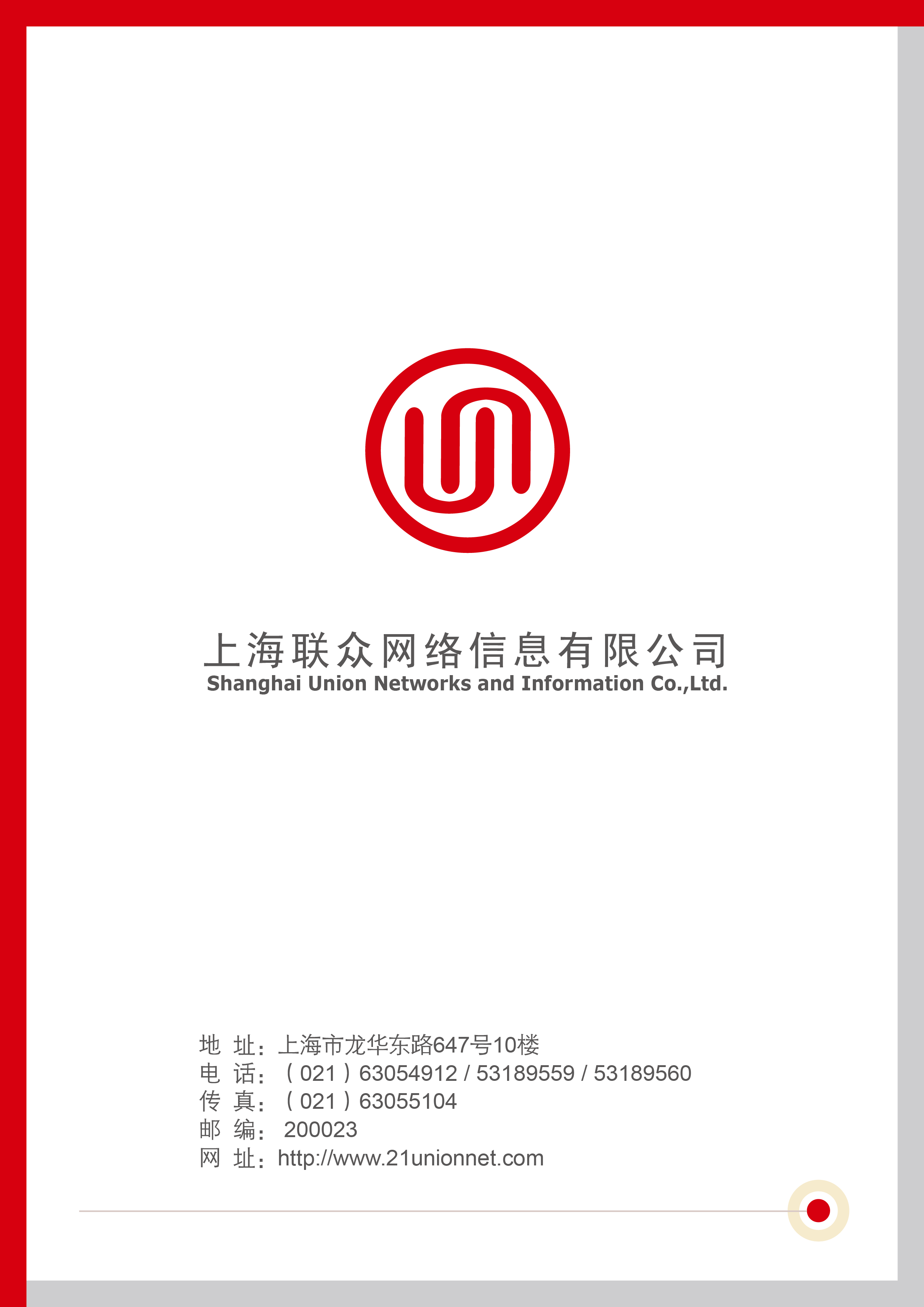 序号字段名类型是否允许为空字段含义备注1cardinfostringN病案首页信息按国家卫统卫计统4-1表和4-2表住院病案首页2hospcodestringN医疗机构代码3usercodestringNAPI用户名4pwdstringNAPI密码序号属性含义描述status状态码“0”：正常“10”： JSON数据格式错误“20”：病案信息JSON数据缺少字段“99”：系统错误，需要联系管理员statusmsg提示信息状态码为"0"值时，提示调用成功状态码为其他值时，返回提示错误信息checkresulturl返回地址质控结果页面地址checkresult审核结果序号属性含义描述checkdate审核时间cardscore病案得分drgcodedrgnamepcclsdcodesdname序号属性含义描述dicname规则大类名称rulename规则组名称checkname审核名称remindname提示类型强制性错误、提示性错误colname审核字段coldest审核字段名称代码说明1择期手术2急诊手术3限期手术代码说明1是2否代码说明1完成2退出代码说明1有2无字段名类型是否允许为空字段含义备注序号USERNAMEVARCHAR2(60)N机构名称1YLFKFSVARCHAR2(100)Y医疗付款方式代码：医疗付款方式代码2JKKHVARCHAR2(100)Y健康卡号3ZYCSVARCHAR2(100)N住院次数4BAHVARCHAR2(100)N病案号5XMVARCHAR2(100)Y姓名6XBVARCHAR2(100)Y性别代码：性别代码7CSRQVARCHAR2(12)Y出生日期格式为：YYYYMMDD，例如：201311258NLNUMBER(10)N年龄不足一周岁的填写09GJVARCHAR2(100)Y国籍代码：国籍代码10BZYZSNLNUMBER(4)Y(年龄不足1周岁的)年龄(月)11XSECSTZNUMBER(12,2)Y新生儿出生体重(克)12XSERYTZNUMBER(12,2)Y新生儿入院体重(克）年龄<=28 天新生儿入院体重需填写13CSDVARCHAR2(200)Y出生地14GGVARCHAR2(200)Y籍贯15MZVARCHAR2(100)Y民族代码：民族代码16SFZHVARCHAR2(100)Y身份证号如果身份证号码尾号为X，请大写X17ZYVARCHAR2(100)N职业代码：职业代码18HYVARCHAR2(100)Y婚姻代码：婚姻状况代码19XZZVARCHAR2(100)Y现住址20DHVARCHAR2(100)Y电话21YB1VARCHAR2(100)Y邮编22HKDZVARCHAR2(100)Y户口地址23YB2VARCHAR2(100)Y邮编24GZDWJDZVARCHAR2(100)Y工作单位及地址25DWDHVARCHAR2(100)Y单位电话26YB3VARCHAR2(100)Y邮编27LXRXMVARCHAR2(100)Y联系人姓名28GXVARCHAR2(100)Y关系代码：联系人关系代码29DZVARCHAR2(100)Y地址30DH2VARCHAR2(100)Y电话31RYTJVARCHAR2(100)Y入院途径代码：入院途径32RYSJVARCHAR2(12)N入院时间格式为：YYYYMMDD，例如：2013112533RYSJSNUMBER(24)Y时34RYKBVARCHAR2(100)Y入院科别代码：科室代码35RYBFVARCHAR2(100)Y入院病房36ZKKBVARCHAR2(100)Y转科科别代码：科室代码37CYSJVARCHAR2(12)N出院时间格式为：YYYYMMDD，例如：2013112538CYSJSNUMBER(24)Y时39CYKBVARCHAR2(100)Y出院科别代码：科室代码40CYBFVARCHAR2(100)Y出院病房41SJZYTSVARCHAR2(100)Y实际住院(天)42MZZDVARCHAR2(200)Y门(急)诊诊断43JBBMVARCHAR2(100)Y疾病编码代码：疾病分类代码44ZYZDVARCHAR2(200)N主要诊断45JBDMVARCHAR2(100)N疾病编码代码：疾病分类代码46RYBQVARCHAR2(100)Y入院病情代码：入院病情代码47QTZD8VARCHAR2(200)Y其他诊断48JBDM8VARCHAR2(100)Y疾病编码代码：疾病分类代码49RYBQ8VARCHAR2(100)Y入院病情代码：入院病情代码50QTZD1VARCHAR2(200)Y其他诊断51JBDM1VARCHAR2(100)Y疾病编码代码：疾病分类代码52RYBQ1VARCHAR2(100)Y入院病情代码：入院病情代码53QTZD9VARCHAR2(200)Y其他诊断54JBDM9VARCHAR2(100)Y疾病编码代码：疾病分类代码55RYBQ9VARCHAR2(100)Y入院病情代码：入院病情代码56QTZD2VARCHAR2(200)Y其他诊断57JBDM2VARCHAR2(100)Y疾病编码代码：疾病分类代码58RYBQ2VARCHAR2(100)Y入院病情代码：入院病情代码59QTZD10VARCHAR2(200)Y其他诊断60JBDM10VARCHAR2(100)Y疾病编码代码：疾病分类代码61RYBQ10VARCHAR2(100)Y入院病情代码：入院病情代码62QTZD3VARCHAR2(200)Y其他诊断63JBDM3VARCHAR2(100)Y疾病编码代码：疾病分类代码64RYBQ3VARCHAR2(100)Y入院病情代码：入院病情代码65QTZD11VARCHAR2(200)Y其他诊断66JBDM11VARCHAR2(100)Y疾病编码代码：疾病分类代码67RYBQ11VARCHAR2(100)Y入院病情代码：入院病情代码68QTZD4VARCHAR2(200)Y其他诊断69JBDM4VARCHAR2(100)Y疾病编码代码：疾病分类代码70RYBQ4VARCHAR2(100)Y入院病情代码：入院病情代码71QTZD12VARCHAR2(200)Y其他诊断72JBDM12VARCHAR2(100)Y疾病编码代码：疾病分类代码73RYBQ12VARCHAR2(100)Y入院病情代码：入院病情代码74QTZD5VARCHAR2(200)Y其他诊断75JBDM5VARCHAR2(100)Y疾病编码代码：疾病分类代码76RYBQ5VARCHAR2(100)Y入院病情代码：入院病情代码77QTZD13VARCHAR2(200)Y其他诊断78JBDM13VARCHAR2(100)Y疾病编码代码：疾病分类代码79RYBQ13VARCHAR2(100)Y入院病情代码：入院病情代码80QTZD6VARCHAR2(200)Y其他诊断81JBDM6VARCHAR2(100)Y疾病编码代码：疾病分类代码82RYBQ6VARCHAR2(100)Y入院病情代码：入院病情代码83QTZD14VARCHAR2(200)Y其他诊断84JBDM14VARCHAR2(100)Y疾病编码代码：疾病分类代码85RYBQ14VARCHAR2(100)Y入院病情代码：入院病情代码86QTZD7VARCHAR2(200)Y其他诊断87JBDM7VARCHAR2(100)Y疾病编码代码：疾病分类代码88RYBQ7VARCHAR2(100)Y入院病情代码：入院病情代码89QTZD15VARCHAR2(200)Y其他诊断90JBDM15VARCHAR2(100)Y疾病编码代码：疾病分类代码91RYBQ15VARCHAR2(100)Y入院病情代码：入院病情代码92WBYYVARCHAR2(254)Y中毒的外部原因93H23VARCHAR2(100)Y疾病编码代码：疾病分类代码94BLZDVARCHAR2(100)Y病理诊断出95JBMMVARCHAR2(100)Y疾病编码代码：疾病分类代码96BLHVARCHAR2(100)Y病理号97YWGMVARCHAR2(100)Y药物过敏98GMYWVARCHAR2(254)Y过敏药物疾病99SWHZSJVARCHAR2(100)Y死亡患者尸检100XXVARCHAR2(100)Y血型代码：血型编码101RHVARCHAR2(100)YRh代码：Rh102KZRVARCHAR2(100)Y科主任103ZRYSVARCHAR2(100)Y主任（副主任）医师104ZZYSVARCHAR2(100)Y主治医师105ZYYSVARCHAR2(100)Y住院医师106ZRHSVARCHAR2(100)Y责任护士107JXYSVARCHAR2(100)Y进修医师住108SXYSVARCHAR2(100)Y实习医师109BMYVARCHAR2(100)Y编码员110BAZLVARCHAR2(100)Y病案质量代码：病案质量111ZKYSVARCHAR2(100)Y质控医师112ZKHSVARCHAR2(100)Y质控护士113ZKRQVARCHAR2(12)Y质控日期格式为：YYYYMMDD，例如：20131125114SSJCZBM1VARCHAR2(100)Y手术及操作编码代码：手术分类代码115SSJCZRQ1VARCHAR2(12)Y手术及操作日期格式为：YYYYMMDD，例如：20131125116SSJB1VARCHAR2(100)Y手术级别代码：手术级别117SSJCZMC1VARCHAR2(200)Y手术及操作名称118SZ1VARCHAR2(100)Y术者119YZ1VARCHAR2(100)YI助120EZ1VARCHAR2(100)YII助121QKDJ1VARCHAR2(100)Y切口等级代码：切口愈合等级122QKYHLB1VARCHAR2(100)Y切口愈合类别代码：切口愈合类别123MZFS1VARCHAR2(100)Y麻醉方式代码：麻醉方式代码124MZYS1VARCHAR2(100)Y麻醉医师125SSJCZBM2VARCHAR2(100)Y手术及操作编码代码：手术分类代码126SSJCZRQ2VARCHAR2(12)Y手术及操作日期格式为：YYYYMMDD，例如：20131125127SSJB2VARCHAR2(100)Y手术级别128SSJCZMC2VARCHAR2(200)Y手术及操作名称129SZ2VARCHAR2(100)Y术者130YZ2VARCHAR2(100)YI助131EZ2VARCHAR2(100)YII助132QKDJ2VARCHAR2(100)Y切口等级代码：切口愈合等级133QKYHLB2VARCHAR2(100)Y切口愈合类别代码：切口愈合类别134MZFS2VARCHAR2(100)Y麻醉方式代码：麻醉方式代码135MZYS2VARCHAR2(100)Y麻醉医师136SSJCZBM3VARCHAR2(100)Y手术及操作编码代码：手术分类代码137SSJCZRQ3VARCHAR2(12)Y手术及操作日期格式为：YYYYMMDD，例如：20131125138SSJB3VARCHAR2(100)Y手术级别139SSJCZMC3VARCHAR2(200)Y手术及操作名称140SZ3VARCHAR2(100)Y术者141YZ3VARCHAR2(100)YI助142EZ3VARCHAR2(100)YII助143QKDJ3VARCHAR2(100)Y切口等级代码：切口愈合等级144QKYHLB3VARCHAR2(100)Y切口愈合类别代码：切口愈合类别145MZFS3VARCHAR2(100)Y麻醉方式代码：麻醉方式代码146MZYS3VARCHAR2(100)Y麻醉医师147SSJCZBM4VARCHAR2(100)Y手术及操作编码代码：手术分类代码148SSJCZRQ4VARCHAR2(12)Y手术及操作日期格式为：YYYYMMDD，例如：20131125149SSJB4VARCHAR2(100)Y手术级别150SSJCZMC4VARCHAR2(200)Y手术及操作名称151SZ4VARCHAR2(100)Y术者152YZ4VARCHAR2(100)YI助153EZ4VARCHAR2(100)YII助154QKDJ4VARCHAR2(100)Y切口等级代码：切口愈合等级155QKYHLB4VARCHAR2(100)Y切口愈合类别代码：切口愈合类别156MZFS4VARCHAR2(100)Y麻醉方式代码：麻醉方式代码157MZYS4VARCHAR2(100)Y情况麻醉医师158SSJCZBM5VARCHAR2(100)Y手术及操作编码代码：手术分类代码159SSJCZRQ5VARCHAR2(12)Y手术及操作日期格式为：YYYYMMDD，例如：20131125160SSJB5VARCHAR2(100)Y手术级别161SSJCZMC5VARCHAR2(200)Y手术及操作名称162SZ5VARCHAR2(100)Y术者163YZ5VARCHAR2(100)YI助164EZ5VARCHAR2(100)YII助165QKDJ5VARCHAR2(100)Y切口等级代码：切口愈合等级166QKYHLB5VARCHAR2(100)Y切口愈合类别代码：切口愈合类别167MZFS5VARCHAR2(100)Y麻醉方式代码：麻醉方式代码168MZYS5VARCHAR2(100)Y麻醉医师169SSJCZBM6VARCHAR2(100)Y手术及操作编码代码：手术分类代码170SSJCZRQ6VARCHAR2(12)Y手术及操作日期格式为：YYYYMMDD，例如：20131125171SSJB6VARCHAR2(100)Y手术级别172SSJCZMC6VARCHAR2(200)Y手术及操作名称173SZ6VARCHAR2(100)Y术者174YZ6VARCHAR2(100)YI助175EZ6VARCHAR2(100)YII助176QKDJ6VARCHAR2(100)Y切口等级代码：切口愈合等级177QKYHLB6VARCHAR2(100)Y切口愈合类别代码：切口愈合类别178MZFS6VARCHAR2(100)Y麻醉方式代码：麻醉方式代码179MZYS6VARCHAR2(100)Y麻醉医师180SSJCZBM7VARCHAR2(100)Y手术及操作编码代码：手术分类代码181SSJCZRQ7VARCHAR2(12)Y手术及操作日期格式为：YYYYMMDD，例如：20131125182SSJB7VARCHAR2(100)Y手术级别183SSJCZMC7VARCHAR2(200)Y手术及操作名称184SZ7VARCHAR2(100)Y术者185YZ7VARCHAR2(100)YI助186EZ7VARCHAR2(100)YII助187QKDJ7VARCHAR2(100)Y切口等级代码：切口愈合等级188QKYHLB7VARCHAR2(100)Y切口愈合类别代码：切口愈合类别189MZFS7VARCHAR2(100)Y麻醉方式代码：麻醉方式代码190MZYS7VARCHAR2(100)Y麻醉医师191LYFSVARCHAR2(100)Y离院方式代码：离院方式192YZZY_YLJGVARCHAR2(200)Y医嘱转院，拟接收医疗机构名称193WSY_YLJGVARCHAR2(200)Y医嘱转社区卫生服务机构/乡镇卫生院，拟接收医疗机构名称194SFZZYJHVARCHAR2(100)Y是否有出院31天内再住院计划手术情况代码：有无195MDVARCHAR2(100)Y目的196RYQ_TNUMBER(12)Y颅脑损伤患者昏迷入院前时间：天197RYQ_XSNUMBER(24)Y颅脑损伤患者昏迷入院前时间：小时198RYQ_FNUMBER(12)Y颅脑损伤患者昏迷入院前时间：分199RYH_TNUMBER(12)Y颅脑损伤患者昏迷入院后时间：天200RYH_XSNUMBER(24)Y颅脑损伤患者昏迷入院后时间：小时201RYH_FNUMBER(12)Y颅脑损伤患者昏迷入院后时间：分202ZFYNUMBER(12,2)N住院费用(元)：总费用203ZFJENUMBER(12,2)Y自付金额204YLFUFNUMBER(12,2)Y综合医疗服务类：(1)一般医疗服务费205ZLCZFNUMBER(12,2)Y一般治疗操作费206HLFNUMBER(12,2)Y护理费住院费207QTFYNUMBER(12,2)Y其他费用208BLZDFNUMBER(12,2)Y诊断类：(5)病理诊断费209SYSZDFNUMBER(12,2)Y实验室诊断费210YXXZDFNUMBER(12,2)Y影像学诊断费211LCZDXMFNUMBER(12,2)Y临床诊断项目费212FSSZLXMFNUMBER(12,2)Y治疗类：(9)非手术治疗项目费213WLZLFNUMBER(12,2)Y临床物理治疗费214SSZLFNUMBER(12,2)Y手术治疗费215MAFNUMBER(12,2)Y麻醉费216SSFNUMBER(12,2)Y手术费217KFFNUMBER(12,2)Y康复类：(11)康复费218ZYZLFNUMBER(12,2)Y中医类:(12)中医治疗费219XYFNUMBER(12,2)Y西药类:(13)西药费220KJYWFNUMBER(12,2)Y抗菌药物费221ZCYFNUMBER(12,2)Y中药类:(14)中成药费222ZCYF1NUMBER(12,2)Y中草药费223XFNUMBER(12,2)Y血液和血液制品类:(16)血费224BDBLZPFNUMBER(12,2)Y白蛋白类制品费225QDBLZPFNUMBER(12,2)Y球蛋白类制品费226NXYZLZPFNUMBER(12,2)Y凝血因子类制品费227XBYZLZPFNUMBER(12,2)Y细胞因子类制品费228HCYYCLFNUMBER(12,2)Y耗材类:(21)检查用一次性医用材料费229YYCLFNUMBER(12,2)Y(22)治疗用一次性医用材料费230YCXYYCLFNUMBER(12,2)Y(23)手术用一次性医用材料费231QTFNUMBER(12,2)Y其他类：(24)其他费232字段名类型是否允许为空字段含义备注序号USERNAMEVARCHAR2(60)N机构名称1YLFKFSVARCHAR2(100)N医疗付款方式代码：医疗付款方式代码2JKKHVARCHAR2(100)N健康卡号3ZYCSVARCHAR2(100)N住院次数4BAHVARCHAR2(100)Y病案号5XMVARCHAR2(100)N姓名6XBVARCHAR2(100)Y性别代码：性别代码7CSRQVARCHAR2(12)Y出生日期格式为：YYYYMMDD，例如：201311258NLNUMBER(10)Y年龄9GJVARCHAR2(100)Y国籍代码：国籍代码10BZYZS_NLNUMBER(12,2)Y（年龄不足1周岁的）年龄(月)11XSETZNUMBER(12,2)Y新生儿出生体重(克)12XSERYTZNUMBER(12,2)Y新生儿入院体重（克）13CSDVARCHAR2(200)Y出生地14GGVARCHAR2(200)Y籍贯15MZVARCHAR2(100)Y民族代码：民族代码16SFZHVARCHAR2(100)Y身份证号如果身份证号码尾号为X，请大写X17ZYVARCHAR2(100)Y职业代码：职业代码18HYVARCHAR2(100)Y婚姻代码：婚姻状况代码19XZZVARCHAR2(100)Y现住址20DHVARCHAR2(100)Y电话21YB1VARCHAR2(100)Y邮编22HKDZVARCHAR2(100)Y户口地址23YB2VARCHAR2(100)Y邮编24GZDWJDZVARCHAR2(100)Y工作单位及地址25DWDHVARCHAR2(100)Y单位电话26YB3VARCHAR2(100)Y邮编27LXRXMVARCHAR2(100)Y联系人姓名28GXVARCHAR2(100)Y关系代码：联系人关系代码29DZVARCHAR2(100)Y地址30DH1VARCHAR2(100)Y电话31RYTJVARCHAR2(100)Y入院途径代码：入院途径32ZLLBVARCHAR2(100)Y治疗类别代码：治疗类别33RYSJVARCHAR2(12)Y入院时间格式为：YYYYMMDD，例如：2013112534RYSJ_SNUMBER(38)Y时35RYKBVARCHAR2(100)Y入院科别代码：科室代码36RYBFVARCHAR2(100)Y入院病房37ZKKBVARCHAR2(100)Y转科科别代码：科室代码38CYSJVARCHAR2(12)Y出院时间格式为：YYYYMMDD，例如：2013112539CYSJ_SNUMBER(38)Y时40CYKBVARCHAR2(100)Y出院科别代码：科室代码41CYBFVARCHAR2(100)Y出院病房42SJZYVARCHAR2(100)Y实际住院(天)43MZD_ZYZDVARCHAR2(200)Y门(急)诊诊断(中医诊断)44JBDMVARCHAR2(100)Y疾病代码代码：疾病分类代码45MZZD_XYZDVARCHAR2(200)Y门(急)诊诊断(西医诊断)46JBBMVARCHAR2(100)Y疾病编码代码：西医疾病分类代码47SSLCLJVARCHAR2(100)Y实施临床路径代码：实施临床路径48ZYYJVARCHAR2(100)Y使用医疗机构中药制剂代码：是否49ZYZLSBVARCHAR2(100)Y使用中医诊疗设备代码：是否50ZYZLJSVARCHAR2(100)Y使用中医诊疗技术代码：是否51BZSHVARCHAR2(100)Y辩证施护代码：是否52ZBVARCHAR2(200)Y主病出院中医诊断53ZB_JBBMVARCHAR2(100)Y主病疾病编码代码：疾病分类代码54ZB_RYBQVARCHAR2(100)Y主病入院病情代码：入院病情代码55ZYZDVARCHAR2(200)Y主要诊断出院西医诊断56ZYZD_JBBMVARCHAR2(100)Y主要诊断疾病编码代码：西医疾病分类代码57XY_RYBQVARCHAR2(100)Y主要诊断入院病情代码：入院病情代码58ZZ1VARCHAR2(200)Y主证1出院中医诊断59ZZ_JBBM1VARCHAR2(100)Y主证1疾病编码代码：疾病分类代码60ZZ_RYBQ1VARCHAR2(100)Y主证1住入院病情代码：入院病情代码61QTZD1VARCHAR2(200)Y其他诊断1出院西医诊断62ZYZD_JBBM1VARCHAR2(100)Y其他诊断1疾病编码代码：西医疾病分类代码63RYBQ1VARCHAR2(100)Y其他诊断1入院病情代码：入院病情代码64ZZ2VARCHAR2(200)Y主证2出院中医诊断65ZZ_JBBM2VARCHAR2(100)Y主证2疾病编码代码：疾病分类代码66ZZ_RYBQ2VARCHAR2(100)Y主证2入院病情代码：入院病情代码67QTZD2VARCHAR2(200)Y其他诊断2出院西医诊断68ZYZD_JBBM2VARCHAR2(100)Y其他诊断2疾病编码代码：西医疾病分类代码69RYBQ2VARCHAR2(100)Y其他诊断2入院病情代码：入院病情代码70ZZ3VARCHAR2(200)Y主证3出院中医诊断71ZZ_JBBM3VARCHAR2(100)Y主证3疾病编码代码：疾病分类代码72ZZ_RYBQ3VARCHAR2(100)Y主证3入院病情代码：入院病情代码73QTZD3VARCHAR2(200)Y其他诊断3出院西医诊断74ZYZD_JBBM3VARCHAR2(100)Y其他诊断3疾病编码代码：西医疾病分类代码75RYBQ3VARCHAR2(100)Y其他诊断3入院病情代码：入院病情代码76ZZ4VARCHAR2(200)Y主证4中医诊断77ZZ_JBBM4VARCHAR2(100)Y主证4疾病编码代码：疾病分类代码78ZZ_RYBQ4VARCHAR2(100)Y主证4入院病情代码：入院病情代码79QTZD4VARCHAR2(200)Y其他诊断4出院西医诊断80ZYZD_JBBM4VARCHAR2(100)Y其他诊断4疾病编码代码：西医疾病分类代码81RYBQ4VARCHAR2(100)Y其他诊断4入院病情代码：入院病情代码82ZZ5VARCHAR2(200)Y主证5中医诊断83ZZ_JBBM5VARCHAR2(100)Y主证5疾病编码代码：疾病分类代码84ZZ_RYBQ5VARCHAR2(100)Y主证入院病情代码：入院病情代码85QTZD5VARCHAR2(200)Y其他诊断5出院西医诊断86ZYZD_JBBM5VARCHAR2(100)Y其他诊断5疾病编码代码：西医疾病分类代码87RYBQ5VARCHAR2(100)Y其他诊断5入院病情代码：入院病情代码88ZZ6VARCHAR2(200)Y主证6出院中医诊断89ZZ_JBBM6VARCHAR2(100)Y主证6疾病编码代码：疾病分类代码90ZZ_RYBQ6VARCHAR2(100)Y主证6入院病情代码：入院病情代码91QTZD6VARCHAR2(200)Y其他诊断6西医诊断92ZYZD_JBBM6VARCHAR2(100)Y其他诊断6疾病编码代码：西医疾病分类代码93RYBQ6VARCHAR2(100)Y其他诊断6入院病情代码：入院病情代码94ZZ7VARCHAR2(200)Y主证7出院中医诊断95ZZ_JBBM7VARCHAR2(100)Y主证7疾病编码代码：疾病分类代码96ZZ_RYBQ7VARCHAR2(100)Y主证7入院病情代码：入院病情代码97QTZD7VARCHAR2(200)Y其他诊断7出院西医诊断98ZYZD_JBBM7VARCHAR2(100)Y其他诊断7疾病编码代码：西医疾病分类代码99RYBQ7VARCHAR2(100)Y其他诊断7入院病情代码：入院病情代码100WBYYVARCHAR2(254)Y中毒的外部原因101JBBM1VARCHAR2(100)Y疾病编码代码：疾病分类代码102BLZDVARCHAR2(100)Y病理诊断103JBBM2VARCHAR2(100)Y疾病编码代码：疾病分类代码104BLHVARCHAR2(100)Y病理号105YWGMVARCHAR2(100)Y药物过敏106GMYWVARCHAR2(254)Y过敏药物代码：药物过敏107SJVARCHAR2(100)Y死亡患者尸检代码：是否108XXVARCHAR2(100)Y血型代码：血型编码109RHVARCHAR2(100)YRh代码：Rh110KZRVARCHAR2(100)Y科主任111ZRYSVARCHAR2(100)Y主任（副主任）医师112ZZYSVARCHAR2(100)Y主治医师113ZYYSVARCHAR2(100)Y住院医师114ZRHSVARCHAR2(100)Y责任护士115JXYSVARCHAR2(100)Y进修医师116SXYSVARCHAR2(100)Y实习医师117BMYVARCHAR2(100)Y编码员118BAZLVARCHAR2(100)Y病案质量代码：病案质量119ZKYSVARCHAR2(100)Y质控医师120ZKHSVARCHAR2(100)Y质控护士121ZKRQVARCHAR2(12)Y质控日期格式为：YYYYMMDD，例如：20131125122SSJCZBM1VARCHAR2(100)Y手术及操作编码代码：手术分类代码123SSJCZRQ1VARCHAR2(12)Y手术及操作日期格式为：YYYYMMDD，例如：20131125124SHJB1VARCHAR2(100)Y手术级别代码：手术级别125SSJCZMC1VARCHAR2(200)Y手术及操作名称126SZ1VARCHAR2(100)Y术者127YZ1VARCHAR2(100)YI助128EZ1VARCHAR2(100)Y手术及操作医师129QKDJ1VARCHAR2(100)Y手术信息切口等级代码：切口愈合等级130QKYLB1VARCHAR2(100)Y切口愈合类别代码：切口愈合类别131MZFS1VARCHAR2(100)Y麻醉方式代码：麻醉方式代码132MZYS1VARCHAR2(100)Y麻醉医师133SSJCZBM2VARCHAR2(100)Y手术及操作编码代码：手术分类代码134SSJCZRQ2VARCHAR2(12)Y手术及操作日期格式为：YYYYMMDD，例如：20131125135SHJB2VARCHAR2(100)Y手术信息手术级别代码：手术级别136SSJCZMC2VARCHAR2(200)Y手术及操作名称137SZ2VARCHAR2(100)Y术者138YZ2VARCHAR2(100)YI助139EZ2VARCHAR2(100)YII助140QKDJ2VARCHAR2(100)Y切口等级代码：切口愈合等级141QKYLB2VARCHAR2(100)Y切口愈合类别代码：切口愈合类别142MZFS2VARCHAR2(100)Y麻醉方式代码：麻醉方式代码143MZYS2VARCHAR2(100)Y麻醉医师144SSJCZBM3VARCHAR2(100)Y手术及操作编码代码：手术分类代码145SSJCZRQ3VARCHAR2(12)Y手术及操作日期格式为：YYYYMMDD，例如：20131125146SHJB3VARCHAR2(100)Y手术级别代码：手术级别147SSJCZMC3VARCHAR2(200)Y手术及操作名称148SZ3VARCHAR2(100)Y术者149YZ3VARCHAR2(100)YI助150EZ3VARCHAR2(100)YII助151QKDJ3VARCHAR2(100)Y切口等级代码：切口愈合等级152QKYLB3VARCHAR2(100)Y切口愈合类别代码：切口愈合类别153MZFS3VARCHAR2(100)Y麻醉方式代码：麻醉方式代码154MZYS3VARCHAR2(100)Y麻醉医师155SSJCZBM4VARCHAR2(100)Y手术及操作编码代码：手术分类代码156SSJCZRQ4VARCHAR2(12)Y手术及操作日期格式为：YYYYMMDD，例如：20131125157SHJB4VARCHAR2(100)Y手术信息手术级别代码：手术级别158SSJCZMC4VARCHAR2(200)Y手术及操作名称159SZ4VARCHAR2(100)Y手术及操作医师术者160YZ4VARCHAR2(100)YI助161EZ4VARCHAR2(100)YII助162QKDJ4VARCHAR2(100)Y手术信息切口等级代码：切口愈合等级163QKYLB4VARCHAR2(100)Y切口愈合类别代码：切口愈合类别164MZFS4VARCHAR2(100)Y麻醉方式代码：麻醉方式代码165MZYS4VARCHAR2(100)Y麻醉医师166SSJCZBM5VARCHAR2(100)Y手术及操作编码代码：手术分类代码167SSJCZRQ5VARCHAR2(12)Y手术及操作日期格式为：YYYYMMDD，例如：20131125168SHJB5VARCHAR2(100)Y手术级别代码：手术级别169SSJCZMC5VARCHAR2(200)Y手术及操作名称170SZ5VARCHAR2(100)Y术者171YZ5VARCHAR2(100)YI助172EZ5VARCHAR2(100)YII助173QKDJ5VARCHAR2(100)Y切口等级代码：切口愈合等级174QKYLB5VARCHAR2(100)Y切口愈合类别代码：切口愈合类别175MZFS5VARCHAR2(100)Y麻醉方式代码：麻醉方式代码176MZYS5VARCHAR2(100)Y麻醉医师177SSJCZBM6VARCHAR2(100)Y手术及操作编码代码：手术分类代码178SSJCZRQ6VARCHAR2(12)Y手术及操作日期格式为：YYYYMMDD，例如：20131125179SHJB6VARCHAR2(100)Y手术级别代码：手术级别180SSJCZMC6VARCHAR2(200)Y手术及操作名称181SZ6VARCHAR2(100)Y术者182YZ6VARCHAR2(100)YI助183EZ6VARCHAR2(100)YII助184QKDJ6VARCHAR2(100)Y切口等级代码：切口愈合等级185QKYLB6VARCHAR2(100)Y切口愈合类别代码：切口愈合类别186MZFS6VARCHAR2(100)Y麻醉方式代码：麻醉方式代码187MZYS6VARCHAR2(100)Y麻醉医师188LYFSVARCHAR2(100)Y离院方式代码：离院方式189YZZY_JGMCVARCHAR2(200)Y医嘱转院，拟接收医疗机构名称190WSY_JGMCVARCHAR2(200)Y医嘱转社区卫生服务机构/乡镇卫生院，拟接收医疗机构名称191ZZYJHVARCHAR2(100)Y是否有出院31天内再住院计划代码：有无192MDVARCHAR2(100)Y目的193RYQ_TNUMBER(10)Y颅脑损伤患者昏迷入院前时间：天194RYQ_XSNUMBER(10)Y颅脑损伤患者昏迷入院前时间：小时195RYQ_FZNUMBER(10)Y颅脑损伤患者昏迷入院前时间：分钟196RYH_TNUMBER(10)Y颅脑损伤患者昏迷入院后时间：天197RYH_XSNUMBER(10)Y颅脑损伤患者昏迷入院后时间：小时198RYH_FZNUMBER(10)Y颅脑损伤患者昏迷入院后时间：分钟199ZFYNUMBER(12,2)Y总费用200ZFJENUMBER(12,2)Y自付金额201YLFWFNUMBER(12,2)Y综合医疗服务类(1)一般医疗服务费202BZLZFNUMBER(12,2)Y中医辨证论治费203ZYBLZHZFNUMBER(12,2)Y中医辨证论治会诊费204ZLCZFNUMBER(12,2)Y一般治疗操作费205HLFNUMBER(12,2)Y护理费206QTFYNUMBER(12,2)Y其他费用207BLZDFNUMBER(12,2)Y诊断类(5)病理诊断费208ZDFNUMBER(12,2)Y实验室诊断费209YXXZDFNUMBER(12,2)Y影像学诊断费210LCZDXMFNUMBER(12,2)Y临床诊断项目费211FSSZLXMFNUMBER(12,2)Y治疗类(9)非手术治疗项目费212ZLFNUMBER(12,2)Y临床物理治疗费213SSZLFNUMBER(12,2)Y手术治疗费214MZFNUMBER(12,2)Y麻醉费215SSFNUMBER(12,2)Y手术费216KFFNUMBER(12,2)Y康复类(11)康复费217ZYL_ZYZDNUMBER(12,2)Y中医类(中医和名族医医疗服务)（12）中医诊断218ZYZLNUMBER(12,2)Y中医治疗219ZYWZNUMBER(12,2)Y中医外治220ZYGSNUMBER(12,2)Y中医骨伤221ZCYJFNUMBER(12,2)Y针刺与灸法222ZYTNZLNUMBER(12,2)Y中医推拿治疗223ZYGCZLNUMBER(12,2)Y中医肛肠治疗224ZYTSZLNUMBER(12,2)Y中医特殊治疗225ZYQTNUMBER(12,2)Y中医其他226ZYTSTPJGNUMBER(12,2)Y中医特殊调配加工227BZSSNUMBER(12,2)Y辨证施膳228XYFNUMBER(12,2)Y西药类(15)西药费229KJYWFNUMBER(12,2)Y抗菌药物费230ZCYFNUMBER(12,2)Y中药类(16)中成药费231ZYZJFNUMBER(12,2)Y医疗机构中药制剂费232ZCYF1NUMBER(12,2)Y中草药费233XFNUMBER(12,2)Y血液和血液制品类(18)血费234BDBLZPFNUMBER(12,2)Y白蛋白类制品费235QDBLZPFNUMBER(12,2)Y球蛋白类制品费236NXYZLZPFNUMBER(12,2)Y凝血因子类制品费237XBYZLZPFNUMBER(12,2)Y细胞因子类制品费238JCYYCLFNUMBER(12,2)Y耗材类(23)检查用一次性医用材料费239YYCLFNUMBER(12,2)Y治疗用一次性医用材料费240SSYCXCLFNUMBER(12,2)Y手术用一次性医用材料费241QTFNUMBER(12,2)Y其他类(26)其他费242